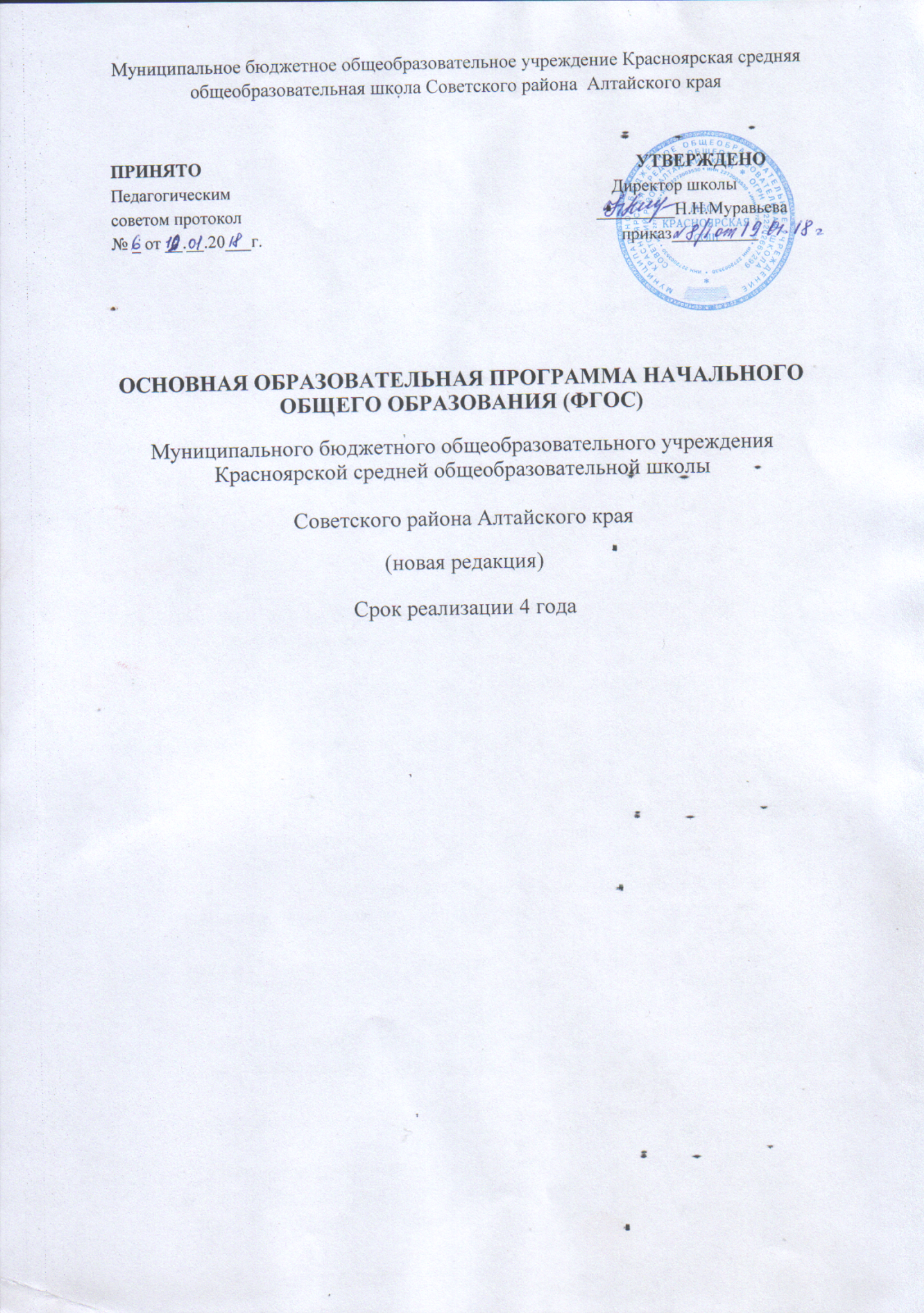 СодержаниеЦЕЛЕВОЙ РАЗДЕЛ1.1.Пояснительная запискаОсновная образовательная программа начального общего образования (далее – ООП НОО) разработана в соответствии с требованиями федерального государственного образовательного стандарта начального общего образования (далее — ФГОС НОО) к структуре основной образовательной программы, определяет цель, задачи, планируемые результаты, содержание и организацию образовательной деятельности при получении начального общего образования. ООП НОО разработана с учётом типа организации, образовательных потребностей и запросов участников образовательных отношений, на основе следующих документов:- Конституция Российской Федерации;- Федеральный Закон "Об образовании в Российской Федерации" от 29.12.2012 №273; - Приказ Министерства образования и науки Российской Федерации от 06 октября 2009 года №373 "Об утверждении и введении в действие ФГОС НОО" (зарегистрирован Минюстом РФ 22.12.2009., рег. №17785); - Приказ Минобрнауки России от 30.08.2013 № 1015 «Об утверждении Порядка организации и осуществления образовательной деятельности по основным общеобразовательным программам - образовательным программам начального общего, основного общего и среднего общего образования» (Зарегистрировано в Минюсте России 01.10.2013 № 30067);- Приказ Министерства образования и науки Российской Федерации от 18 декабря 2012 г. №1060 "О внесении изменений в ФГОС НОО, утвержденный приказом Министерства образования и науки Российской Федерации от 6 октября 2009г. №373" (зарегистрирован Минюстом РФ 11.02.2013 №26993);- Приказ Министерства образования и науки Российской Федерации от 29 декабря 2014 года №1643 "О внесении изменений в приказ Министерства образования 6 октября 2009г. №373 "Об утверждении и введении в действие ФГОС НОО" (зарегистрирован Минюстом РФ 06 февраля 2015 года №35916);- Приказ Министерства образования и науки Российской Федерации от 18 мая 2015 г. № 507 "О внесении изменений в ФГОС НОО, утвержденный приказом Министерства образования и науки РФ от 6 октября 2009 г. №373" (зарегистрирован Минюстом РФ 18 июня 2015 года №37714);-Приказ Министерства образования и науки Российской Федерации от 31.12.2015года №1576 "О  внесении изменений в ФГОС НОО, утвержденный приказом Министерства образования и науки РФ от 6 октября 2009 г. №373" (зарегистрирован Минюстом РФ 02 февраля 2016 года № 40936);-СанПиН 2.4.2.2821-10 "Санитарно-эпидемиологические требования к условиям и организации обучения в общеобразовательных учреждениях";-Постановление главного санитарного врача РФ от 28 октября 2010 года "О введении в действие санитарно-эпидемиологических правил и нормативов СанПиН 2.4.2.1178-02, п.14- 119 ФГОС НОО.-Примерная основная образовательная программа начального общего образования, одобренной Федеральным учебно – методическим объединением по общему образованию (протокол заседания от 8 апреля 2015 года № 1/15).Образовательная программа начального общего образования  содержать три раздела: целевой, содержательный и организационный.Целевой раздел определяет общее назначение, цели, задачи и планируемые результаты реализации основной образовательной программы начального общего образования, а также способы определения достижения этих целей и результатов.Целевой раздел включает:пояснительную записку;планируемые результаты освоения обучающимися основной образовательной программы начального общего образования;систему оценки достижения планируемых результатов освоения основной образовательной программы начального общего образования.Содержательный раздел определяет общее содержание начального общего образования и включает следующие программы, ориентированные на достижение личностных, предметных и метапредметных результатов:программу формирования универсальных учебных действий у обучающихся при получении начального общего образования;программы отдельных учебных предметов, курсов и курсов внеурочной деятельности;программу духовно-нравственного развития, воспитания обучающихся при получении начального общего образования;программу формирования экологической культуры, здорового и безопасного образа жизни;программу коррекционной работы.Организационный раздел включает:учебный план начального общего образования;план внеурочной деятельности, календарный учебный график;систему условий реализации основной образовательной программы в соответствии с требованиями ФГОС НОО.Цель реализации основной образовательной программы начального общего образования — обеспечение выполнения требований ФГОС НОО.Достижение поставленной цели при разработке и реализации образовательной организацией основной образовательной программы начального общего образования МБОУ Красноярской СОШ  и Кокшинской СОШ – филиал МБОУ Красноярской СОШ предусматривает решение следующих основных задач:-формирование общей культуры, духовно-нравственное, гражданское, социальное, личностное и интеллектуальное развитие, развитие творческих способностей, сохранение и укрепление здоровья;-обеспечение планируемых результатов по освоению выпускником целевых установок, приобретению знаний, умений, навыков, компетенций и компетентностей, определяемых личностными, семейными, общественными, государственными потребностями и возможностями обучающегося младшего школьного возраста, индивидуальными особенностями его развития и состояния здоровья;-становление и развитие личности в её индивидуальности, самобытности, уникальности и неповторимости;-обеспечение преемственности начального общего и основного общего образования;-достижение планируемых результатов освоения основной образовательной программы начального общего образования всеми обучающимися, в том числе детьми с ограниченными возможностями здоровья (далее-дети с ОВЗ);-обеспечение доступности получения качественного начального общего образования;-выявление и развитие способностей обучающихся, в том числе лиц, проявивших выдающиеся способности, через систему секции, кружков, организацию общественно полезной деятельности;- участие обучающихся, их родителей (законных представителей), педагогических работников и общественности в проектировании и развитии внутришкольной социальной среды;-использование в образовательной деятельности современных образовательных технологий деятельностного типа;-предоставление обучающимся возможности для эффективной самостоятельной работы;-включение обучающихся в процессы познания и преобразования внешкольной социальной среды (села, района).В основе реализации основной образовательной программы лежит системно -деятельностный подход, который предполагает:-воспитание и развитие качеств личности, отвечающих требованиям информационного общества, инновационной экономики, задачам построения российского гражданского общества на основе принципов толерантности, диалога культур и уважения его многонационального, полилингвального, поликультурного и поликонфессионального состава;-ориентацию на достижение цели и основного результата образования — развитие личности обучающегося на основе освоения универсальных учебных действий, познания и освоения мира;-признание решающей роли содержания образования, способов организации образовательной деятельности и учебного сотрудничества в достижении целей личностного и социального развития обучающихся;- учёт индивидуальных возрастных, психологических и физиологических особенностей обучающихся, роли и значения видов деятельности и форм общения при определении образовательно-воспитательных целей и путей их достижения;-обеспечение преемственности дошкольного, начального общего, основного общего, среднего общего и профессионального образования;-разнообразие индивидуальных образовательных траекторий и индивидуального развития каждого обучающегося (в том числе лиц, проявивших выдающиеся способности, и детей с ОВЗ), обеспечивающих рост творческого потенциала, познавательных мотивов, обогащение форм учебного сотрудничества и расширение зоны ближайшего развития.Основными принципами (требованиями) системно-деятельностного подхода и развивающей системы обучения являются:Принцип непрерывного общего развития каждого ребёнка в условиях обучения, идущего впереди развития. Предусматривает ориентацию содержания на интеллектуальное, эмоциональное, духовно-нравственное, физическое и психическое развитие и саморазвитие каждого ребёнка.Принцип целостности образа мира связан с отбором интегрированного содержания предметных областей и метапредметных УУД, которые позволяют удержать и воссоздать целостность картины мира, обеспечить осознание ребёнком разнообразных связей между его объектами и явлениями.Принцип практической направленности предусматривает формирование универсальных учебных действий средствами всех предметов, способности их применять в условиях решения учебных задач практической деятельности повседневной жизни, умениями работать с разными источниками информации (учебник, хрестоматия, рабочая тетрадь) и продуманная система выхода за рамки этих трёх единиц в область словарей, научно-популярных и художественных книг, журналов и газет, других источников информации; умений работать в сотрудничестве (в малой и большой учебных группах), в разном качестве (ведущего, ведомого, организатора учебной деятельности); способности работать самостоятельно (не в одиночестве и без контроля, а как работа по самообразованию).Принцип учёта индивидуальных возможностей и способностей школьников. Это, прежде всего, использование разноуровневого по трудности и объёму представления предметного содержания через систему заданий, что открывает широкие возможности для вариативности образования, реализации индивидуальных образовательных программ, адекватных развитию ребёнка. Каждый ребёнок получает возможность усвоить основной (базовый) программный материал, но в разные периоды и с разной мерой помощи со стороны учителя и соучеников, а более подготовленные учащиеся имеют шанс расширить свои знания (по сравнению с базовым).     Принцип прочности и наглядности реализуется через рассмотрение частного (конкретное наблюдение) к пониманию общего (постижение закономерности) и затем от общего (от усвоенной закономерности) к частному (к способу решения конкретной учебной или практической задачи). Основанием реализации принципа прочности является разноуровневое по глубине и трудности содержание учебных заданий. Это требование предполагает, прежде всего, продуманную систему повторения (неоднократное возвращение к пройденному материалу), что приводит к принципиально новой структуре учебников УМК и подачи материала: каждое последующее возвращение к пройденному материалу продуктивно только в том случае, если имел место этап обобщения, который дал школьнику в руки инструмент для очередного возвращения к частному на более высоком уровне трудности выполняемых УУД.Принцип охраны и укрепления психического и физического здоровья ребёнка базируется на необходимости формирования у детей привычек к чистоте, аккуратности, соблюдению режима дня. Предполагается также создание условий для активного участия детей в оздоровительных мероприятиях (урочных и внеурочных):  динамические паузы, экскурсии на природу.Состав участников образовательного процесса.- Дети (учащиеся), достигшие школьного возраста (не младше 6.5 лет).-Педагоги, изучившие требования, предъявляемые к ООП ФГОС, владеющие современными технологиями обучения, отвечающие за качественное образование, демонстрирующие рост профессионального мастерства.-Родители, изучившие особенности ООП, нормативные документы и локальные акты, обеспечивающие её выполнение.-  Администрация, осуществляющая  координацию деятельности педагогического коллектива по  выполнению требований к результатам и условиям освоения обучающимися ООП НОО; - Учредитель и органы управления  принимают управленческие решения на основе мониторинга эффективности процесса, качества, условий и результатов образовательной деятельности МБОУ Красноярской СОШ.ООП реализует функцию общественного договора с родителями, предоставляет возможность родителям участвовать в работе органов государственно- общественного управления.  Основные цели и задачи ООП НОО реализуются через использование УМК «Школа России» ( МБОУ Красноярская СОШ), УМК « Школа XX1в»  «Кокшинской СОШ»-филиала МБОУ  Красноярской  СОШ.Ведущая целевая установка, заложенная в основу УМК «Школа России», направлена на обеспечение современного образования младшего школьника в контексте требований ФГОС.Современное образование, в соответствии с концептуальными основами УМК «Школа России», подразумевает не простое обозначение его временной принадлежности, а качественную характеристику личностных, метапредметных и предметных результатов образования, отвечающих реалиям, потребностям и надеждам сегодняшнего дня, вызовам современного мира и имеющую надёжный потенциал для дня завтрашнего.При этом имеется в виду не только время, но и место действия. И это ещё одна качественная характеристика УМК, отвечающая потребностям современного этапа развития России, предвосхищающая и в определённой степени готовящая её будущее.УМК «Школа России» построен таким образом, что его предметное содержание, дидактическое обеспечение, методическое сопровождение и художественно-полиграфическое исполнение направлены на достижение результатов освоения основной образовательной программы начального общего образования, отражённые в ФГОС, учитывают требования к структуре и содержанию рабочих программ и способствуют решению следующих образовательных задач:I. Реализация идеологической основы ФГОС — Концепции духовно-нравственного развития и воспитания личности гражданина России.II. Реализация методологической и методической основы ФГОС — организации учебной деятельности учащихся на основе системно-деятель-ностного подхода.III. Достижение личностных, метапредметных и предметных результатов освоения основной образовательной программы посредством формирования универсальных учебных действий, как основы умения учиться     Основные цели и задачи ООП НОО реализуются через использование УМК «Начальная  школа XXI века». Основная идея УМК «Начальная  школа XXI века» — оптимальное развитие каждого ребенка на основе педагогической поддержки его индивидуальности (возраста, способностей, интересов, склонностей, развития) в условиях специально организованной деятельности.Отличительными чертами образовательной программы «Начальная  школа XXI века» являются: тесные межпредметные связи, обеспечивающие восприятие целостной картины мира; развитие самостоятельности ребенка с первых шагов в школе; пошаговое введение терминологии и мотивированное ее использования;предусмотренная дифференциация обучения:  разноуровневость предлагаемых заданий; педагогическая поддержка обучающихся;развитие творческих способностей обучающихся.Общая характеристика основной образовательной программы начального общего образованияОсновная образовательная программа НОО МБОУ Красноярской СОШ  обеспечивает гарантию прав учащихся на образование  и соответствует ФГОС.   Образовательная программа определяет содержание и организацию образовательной деятельности на ступени начального общего образования.Основная образовательная программа формируется с учетом особенностей уровня начального общего образования как фундамента всего последующего обучения. Начальная школа — особый этап в жизни ребенка, связанный:с изменением при поступлении в школу ведущей деятельности ребенка — с переходом к учебной деятельности (при сохранении значимости игровой), имеющей общественный характер и являющейся социальной по содержанию;с освоением новой социальной позиции, расширением сферы взаимодействия ребенка с окружающим миром, развитием потребностей в общении, познании, социальном признании и самовыражении;с принятием и освоением ребенком новой социальной роли ученика, выражающейся в формировании внутренней позиции школьника, определяющей новый образ школьной жизни и перспективы личностного и познавательного развития;с формированием у школьника основ умения учиться
и способности к организации своей деятельности: принимать, сохранять цели и следовать им в учебной деятельности; планировать свою деятельность, осуществлять ее контроль и оценку; взаимодействовать с учителем и сверстниками в учебной деятельности;с изменением при этом самооценки ребенка, которая приобретает черты адекватности и рефлексивности;с моральным развитием, которое существенным образом связано с характером сотрудничества со взрослыми и сверстниками, общением и межличностными отношениями дружбы, становлением основ гражданской идентичности и мировоззрения.Учитываются также характерные для младшего школьного возраста (от 6,5 до 11 лет): центральные психологические новообразования, формируемые на данном уровне образования: словесно­логическое мышление, произвольная смысловая память, произвольное внимание, письменная речь, анализ, рефлексия содержания, оснований и способов действий, планирование и умение действовать во внутреннем плане, знаково­символическое мышление, осуществляемое как моделирование существенных связей и отношений объектов; развитие целенаправленной и мотивированной активности обучающегося, направленной на овладение учебной деятельностью, основой которой выступает формирование устойчивой системы учебно­познавательных и социальных мотивов и личностного смысла учения.При определении стратегических характеристик основной образовательной программы учитываются существующий разброс в темпах и направлениях развития детей, индивидуальные различия в их познавательной деятельности, восприятии, внимании, памяти, мышлении, речи, моторике и т. д., связанные с возрастными, психологическими и физиологическими индивидуальными особенностями детей младшего школьного возраста.При этом успешность и своевременность формирования указанных новообразований познавательной сферы, качеств и свойств личности связываются с активной позицией учителя, а также с адекватностью построения образовательной деятельности и выбора условий и методик обучения, учитывающих описанные выше особенности уровня начального общего образования.     Основная образовательная программа начального общего образования реализуется через организацию урочной и внеурочной деятельности в соответствии с санитарно- эпидемиологическими правилами и нормативами.  Учебный план начального общего образования и план внеурочной деятельности являются основными организационными механизмами реализации основной образовательной программы НОО.Прием детей в образовательную организацию осуществляется в соответствии с Конституцией РФ, ФЗ-273 «Об образовании в Российской Федерации» от 29.12.2012, нормативными актами министерство образования и науки Алтайского края, нормативными актами Комитета по образованию Советского  района Алтайского края, Уставом ОУ, локальными актами ОУ.Формы, средства и методы обучения, духовно - нравственного развития и воспитания обучающихся, а также система оценок, формы, порядок и периодичность их промежуточной аттестации определяются локальными актами МБОУ Красноярской  СОШ и соответствуют требованиям ФЗ-273 «Об образовании в Российской Федерации» от 29.12.2012, Стандарта и положениям Концепции духовно - нравственного развития и воспитания личности гражданина России.Общие подходы к организации внеурочной деятельностиВ соответствии с федеральным государственным стандартом начального общего образования (ФГОС НОО) основная образовательная программа начального общего образования реализуется образовательной организацией в том числе и через внеурочную деятельность.Цели организации внеурочной деятельности при получении начального общего образования: обеспечение соответствующей возрасту адаптации ребёнка в образовательном учреждении, создание благоприятных условий для развития ребёнка, учёт его возрастных и индивидуальных особенностей.Под внеурочной деятельностью в рамках ФГОС НОО следует понимать образовательную деятельность, осуществляемую в формах, отличных от классно-урочной, и направленную на достижение планируемых результатов освоения основной образовательной программы начального общего образования.Внеурочная деятельность в МБОУ Красноярской  СОШ позволяет решить целый ряд очень важных задач:- обеспечить благоприятную адаптацию ребенка в школе;- оптимизировать учебную нагрузку обучающихся;- улучшить условия для развития ребенка;- учесть возрастные и индивидуальные особенности обучающихся.Внеурочная деятельность в ОУ организуется по 5 направлениям развития личности. Спортивно-оздоровительное.-Укрепление здоровья средствами физической культуры; -Гармоничное физическое развитие;  -Обогащение двигательного опыта и развитие двигательных качеств; - Приобщение к спортивным традициям.Духовно-нравственное– Формирование общечеловеческих ценностей в контексте формирования у обучающихся гражданской идентичности; 
– воспитание нравственного, ответственного, инициативного и компетентного гражданина России; – приобщение обучающихся к культурным ценностям своей этнической или социокультурной группы; 
– сохранение базовых национальных ценностей российского общества; 
– последовательное расширение и укрепление ценностно-смысловой сферы личности. Социальное.– Формирование психологической культуры и коммуникативной компетенции для обеспечения эффективного и безопасного взаимодействия в социуме; 
– формирование способности обучающегося сознательно выстраивать и оценивать отношения в социуме; 
– становление гуманистических и демократических ценностных ориентаций; 
– формирование основы культуры межэтнического общения; 
– формирование отношения к семье как к основе российского общества; 
– воспитание у младших школьников почтительного отношения к родителям, осознанного, заботливого отношения к старшему поколению. Общеинтеллектуальное– Формирование навыков научно-интеллектуального труда; 
– развитие культуры логического и алгоритмического мышления, воображения; 
– формирование первоначального опыта практической преобразовательной деятельности; 
– овладение навыками универсальных учебных действий у обучающихся на ступени начального общего образования. Общекультурное.- Формирование ценностных ориентаций общечеловеческого содержания; 
– становление активной жизненной позиции; 
– воспитание основ правовой, художественно-эстетической, физической и экологической культуры. Выбор направлений развития личности и часы, отводимые на внеурочную деятельность, используются по желанию учащихся и их родителей и направлены на реализацию различных форм ее организации, отличных от урочной системы обучения.Занятия проводятся в форме экскурсий, кружков, секций, круглых столов, конференций, диспутов, КВНов, викторин, праздничных мероприятий, классных часов, школьных научных обществ, олимпиад, соревнований, поисковых и учебных исследований. Посещая кружки и секции, учащиеся прекрасно адаптируются в среде сверстников, благодаря индивидуальной работе руководителя, глубже изучается материал. На занятиях руководители стараются раскрыть у учащихся такие способности, как организаторские, творческие, что играет немаловажную роль в духовном развитии подростков.Исходя из задач, форм и содержания внеурочной деятельности ОО, для ее реализации в качестве базовой рассмотрена оптимизационная модель внеурочной деятельности. Формы организации внеурочной деятельности, как и в целом образовательной деятельности, в рамках реализации основной образовательной программы начального общего образования определяет школа. Преимущества оптимизационной модели состоят в минимизации финансовых расходов на внеурочную деятельность, создании единого образовательного и методического пространства в ОО, содержательном и организационном единстве всех его структурных подразделений.Нормативный срок освоения ООП НОО – 4 года, освоение ООП НОО является обязательным; обучающиеся, не освоившие ООП НОО не допускаются к обучению на следующих уровнях образования.2 Планируемые результаты освоения обучающимися основной  образовательной программыПланируемые результаты освоения основной образовательной программы начального общего образования (далее — планируемые результаты) являются одним из важнейших механизмов реализации требований ФГОС НОО к результатам обучающихся, освоивших основную образовательную программу. Они представляют собой систему обобщенных личностно ориентированных целей образования, допускающих дальнейшее уточнение и конкретизацию, что обеспечивает определение и выявление всех составляющих планируемых результатов, подлежащих формированию и оценке.Планируемые результаты:обеспечивают связь между требованиями ФГОС НОО, 
образовательной деятельностью и системой оценки результатов освоения основной образовательной программы начального общего образования, уточняя и конкретизируя общее понимание личностных, метапредметных и предметных результатов для каждой учебной программы с учетом ведущих целевых установок их освоения, возрастной специфики обучающихся и требований, предъявляемых системой оценки;являются содержательной и критериальной основой для разработки программ учебных предметов, курсов, учебно­методической литературы, а также для системы оценки качества освоения обучающимися основной образовательной программы начального общего образования.В соответствии с системно­деятельностным подходом содержание планируемых результатов описывает и характеризует обобщенные способы действий с учебным материалом, позволяющие обучающимся успешно решать учебные и учебно­практические задачи, в том числе задачи, направленные на отработку теоретических моделей и понятий, и задачи, по возможности максимально приближенные к реальным жизненным ситуациям.Иными словами, система планируемых результатов дает представление о том, какими именно действиями  – познавательными, личностными, регулятивными, коммуникативными, преломленными через специфику содержания того или иного предмета – овладеют обучающиеся в ходе образовательной деятельности. В системе планируемых результатов особо выделяется учебный материал, имеющий опорный характер, т. е. служащий основой для последующего обучения.Структура планируемых результатов учитывает необходимость:определения динамики развития обучающихся на основе выделения достигнутого уровня развития и ближайшей перспективы — зоны ближайшего развития ребенка;определения возможностей овладения обучающимися учебными действиями на уровне, соответствующем зоне ближайшего развития, в отношении знаний, расширяющих и углубляющих систему опорных знаний, а также знаний и умений, являющихся подготовительными для данного предмета;выделения основных направлений оценочной деятельности — оценки результатов деятельности систем образования различного уровня, педагогов, обучающихся.С этой целью в структуре планируемых результатов по каждой учебной программе (предметной, междисциплинарной) выделяются следующие уровни описания.Ведущие целевые установки и основные ожидаемые результаты изучения данной учебной программы. Их включение в структуру планируемых результатов призвано дать ответ на вопрос о смысле изучения данного предмета, его вкладе в развитие личности обучающихся. Планируемые результаты представлены в первом, общецелевом блоке, предваряющем планируемые результаты по отдельным разделам учебной программы. Этот блок результатов описывает основной, сущностный вклад данной программы в развитие личности обучающихся, в развитие их способностей; отражает такие общие цели образования, как формирование ценностных и мировоззренческих установок, развитие интереса, формирование определенных познавательных потребностей обучающихся. Оценка достижения этих целей ведется в ходе процедур, допускающих предоставление и использование исключительно неперсонифицированной информации, а полученные результаты характеризуют деятельность системы образования.Планируемые предметные результаты, приводятся в двух блоках к каждому разделу учебной программы. Они ориентируют в том, какой уровень освоения опорного учебного материала ожидается от выпускников. Первый блок «Выпускник научится». Критериями отбора данных результатов служат: их значимость для решения основных задач образования на данном уровне, необходимость для последующего обучения, а также потенциальная возможность их достижения большинством обучающихся, как минимум, на уровне, характеризующем исполнительскую компетентность обучающихся. Иными словами, в эту группу включается такая система знаний и учебных действий, которая, во­первых, принципиально необходима для успешного обучения в начальной и основной школе и, во­вторых, при наличии специальной целенаправленной работы учителя может быть освоена подавляющим большинством детей.Достижение планируемых результатов этой группы выносится на итоговую оценку, которая может осуществляться как в ходе освоения данной программы посредством накопительной системы оценки (например, портфеля достижений), так и по итогам ее освоения (с помощью итоговой работы). Оценка освоения опорного материала на уровне, характеризующем исполнительскую компетентность обучающихся, ведется с помощью заданий базового уровня, а на уровне действий, соответствующих зоне ближайшего развития, — с помощью заданий  повышенного уровня. Успешное выполнение обучающимися заданий базового уровня служит единственным основанием для положительного решения вопроса о возможности перехода на следующий уровень обучения.Цели, характеризующие систему учебных действий в отношении знаний, умений, навыков, расширяющих и углубляющих опорную систему или выступающих как пропедевтика для дальнейшего изучения данного предмета. Планируемые результаты, описывающие указанную группу целей, приводятся в блоках «Выпускник получит возможность научиться» к каждому разделу примерной программы учебного предмета и выделяются курсивом. Уровень достижений, соответствующий планируемым результатам этой группы, могут продемонстрировать только отдельные обучающиеся, имеющие более высокий уровень мотивации и способностей. В повседневной практике обучения эта группа целей не отрабатывается со всеми без исключения обучающимися как в силу повышенной сложности учебных действий для обучающихся, так и в силу повышенной сложности учебного материала и/или его пропедевтического характера на данном уровне обучения. Оценка достижения этих целей ведется преимущественно в ходе процедур,  допускающих предоставление и использование исключительно неперсонифицированной информации. Частично задания, ориентированные на оценку достижения этой группы планируемых результатов, могут включаться в материалы итогового контроля.Основные цели такого включения  — предоставить возможность обучающимся продемонстрировать овладение более высокими (по сравнению с базовым) уровнями достижений и выявить динамику роста численности группы наиболее подготовленных обучающихся. При этом  невыполнение обучающимися заданий, с помощью которых ведется оценка достижения планируемых результатов этой группы, не является препятствием для перехода на следующий уровень обучения. В ряде случаев учет достижения планируемых результатов этой группы целесообразно вести в ходе текущего и промежуточного оценивания, а полученные результаты фиксировать посредством накопительной системы оценки (например, в форме портфеля достижений) и учитывать при определении итоговой оценки.Подобная структура представления планируемых результатов подчеркивает тот факт, что при организации образовательной деятельности, направленной на реализацию и достижение планируемых результатов, от учителя требуется использование таких педагогических технологий, которые основаны на дифференциации требований к подготовке обучающихся.При получении начального общего образования устанавливаются планируемые результаты освоения:междисциплинарной программы «Формирование универсальных учебных действий», а также ее разделов «Чтение. Работа с текстом» и «Формирование ИКТ­компетентности обучающихся»;программ по всем учебным предметам.В данном разделе примерной основной образовательной программы приводятся планируемые результаты освоения всех обязательных учебных предметов при получении начального общего образования (за исключением родного языка, литературного чтения на родном языке и основ духовно­нравственной культуры народов России).Планируемые предметные результаты освоения родного языка и родной литературы разрабатываются в соответствии с содержанием и особенностями изучения этих курсов учебно-методическими объединениями (УМО) субъектов Российской Федерации.1.2.1Формирование универсальных учебных действий(личностные и метапредметные результаты)В результате изучения всех без исключения предметов при получении начального общего образования у выпускников будут сформированы личностные, регулятивные, познавательные и коммуникативные универсальные учебные действия как основа умения учиться.Личностные результатыУ выпускника будут сформированы:внутренняя позиция школьника на уровне положительного отношения к школе, ориентации на содержательные моменты школьной действительности и принятия образца «хорошего ученика»;широкая мотивационная основа учебной деятельности, включающая социальные, учебно­познавательные и внешние мотивы;учебно­познавательный интерес к новому учебному материалу и способам решения новой задачи;ориентация на понимание причин успеха в учебной деятельности, в том числе на самоанализ и самоконтроль результата, на анализ соответствия результатов требованиям конкретной задачи, на понимание оценок учителей, товарищей, родителей и других людей;способность к оценке своей учебной деятельности;основы гражданской идентичности, своей этнической принадлежности в форме осознания «Я» как члена семьи, представителя народа, гражданина России, чувства сопричастности и гордости за свою Родину, народ и историю, осознание ответственности человека за общее благополучие;ориентация в нравственном содержании и смысле как собственных поступков, так и поступков окружающих людей;знание основных моральных норм и ориентация на их выполнение;развитие этических чувств — стыда, вины, совести как регуляторов морального поведения; понимание чувств других людей и сопереживание им;установка на здоровый образ жизни;основы экологической культуры: принятие ценности природного мира, готовность следовать в своей деятельности нормам природоохранного, нерасточительного, здоровьесберегающего поведения;чувство прекрасного и эстетические чувства на основе знакомства с мировой и отечественной художественной культурой.Выпускник получит возможность для формирования:внутренней позиции обучающегося на уровне положительного отношения к образовательной организации, понимания необходимости учения, выраженного в преобладании учебно­познавательных мотивов и предпочтении социального способа оценки знаний;выраженной устойчивой учебно­познавательной мотивации учения;устойчивого учебно­познавательного интереса к новым общим способам решения задач;адекватного понимания причин успешности/неуспешности учебной деятельности;положительной адекватной дифференцированной самооценки на основе критерия успешности реализации социальной роли «хорошего ученика»;компетентности в реализации основ гражданской идентичности в поступках и деятельности;морального сознания на конвенциональном уровне, способности к решению моральных дилемм на основе учета позиций партнеров в общении, ориентации на их мотивы и чувства, устойчивое следование в поведении моральным нормам и этическим требованиям;установки на здоровый образ жизни и реализации ее в реальном поведении и поступках;осознанных устойчивых эстетических предпочтений и ориентации на искусство как значимую сферу человеческой жизни; эмпатии как осознанного понимания чувств других людей и сопереживания им, выражающихся в поступках, направленных на помощь другим и обеспечение их благополучия.Регулятивные универсальные учебные действияВыпускник научится:принимать и сохранять учебную задачу;учитывать выделенные учителем ориентиры действия в новом учебном материале в сотрудничестве с учителем;планировать свои действия в соответствии с поставленной задачей и условиями ее реализации, в том числе во внутреннем плане;учитывать установленные правила в планировании и контроле способа решения;осуществлять итоговый и пошаговый контроль по результату;оценивать правильность выполнения действия на уровне адекватной ретроспективной оценки соответствия результатов требованиям данной задачи;адекватно воспринимать предложения и оценку учителей, товарищей, родителей и других людей;различать способ и результат действия;вносить необходимые коррективы в действие после его завершения на основе его оценки и учета характера сделанных ошибок, использовать предложения и оценки для создания нового, более совершенного результата, использовать запись в цифровой форме хода и результатов решения задачи, собственной звучащей речи на русском, родном и иностранном языках.Выпускник получит возможность научиться:в сотрудничестве с учителем ставить новые учебные задачи;преобразовывать практическую задачу в познавательную;проявлять познавательную инициативу в учебном сотрудничестве;самостоятельно учитывать выделенные учителем ориентиры действия в новом учебном материале;осуществлять констатирующий и предвосхищающий контроль по результату и по способу действия, актуальный контроль на уровне произвольного внимания;самостоятельно оценивать правильность выполнения действия и вносить необходимые коррективы в исполнение как по ходу его реализации, так и в конце действия.Познавательные универсальные учебные действияВыпускник научится:осуществлять поиск необходимой информации для выполнения учебных заданий с использованием учебной литературы, энциклопедий, справочников (включая электронные, цифровые), в открытом информационном пространстве, в том числе контролируемом пространстве сети Интернет;осуществлять запись (фиксацию) выборочной информации об окружающем мире и о себе самом, в том числе с помощью инструментов ИКТ;использовать знаково­символические средства, в том числе модели (включая виртуальные) и схемы (включая концептуальные), для решения задач;проявлять познавательную инициативу в учебном сотрудничестве;строить сообщения в устной и письменной форме;ориентироваться на разнообразие способов решения задач;основам смыслового восприятия художественных и познавательных текстов, выделять существенную информацию из сообщений разных видов (в первую очередь текстов);осуществлять анализ объектов с выделением существенных и несущественных признаков;осуществлять синтез как составление целого из частей;проводить сравнение, сериацию и классификацию по заданным критериям;устанавливать причинно­следственные связи в изучаемом круге явлений;строить рассуждения в форме связи простых суждений об объекте, его строении, свойствах и связях;обобщать, т. е. осуществлять генерализацию и выведение общности для целого ряда или класса единичных объектов, на основе выделения сущностной связи;осуществлять подведение под понятие на основе распознавания объектов, выделения существенных признаков и их синтеза;устанавливать аналогии;владеть рядом общих приемов решения задач.Выпускник получит возможность научиться:осуществлять расширенный поиск информации с использованием ресурсов библиотек и сети Интернет;записывать, фиксировать информацию об окружающем мире с помощью инструментов ИКТ;создавать и преобразовывать модели и схемы для решения задач;осознанно и произвольно строить сообщения в устной и письменной форме;осуществлять выбор наиболее эффективных способов решения задач в зависимости от конкретных условий;осуществлять синтез как составление целого из частей, самостоятельно достраивая и восполняя недостающие компоненты;осуществлять сравнение, сериацию и классификацию, самостоятельно выбирая основания и критерии для указанных логических операций;строить логическое рассуждение, включающее установление причинно­следственных связей;произвольно и осознанно владеть общими приемами решения задач.Коммуникативные универсальные учебные действияВыпускник научится:адекватно использовать коммуникативные, прежде всего речевые, средства для решения различных коммуникативных задач, строить монологическое высказывание (в том числе сопровождая его аудиовизуальной поддержкой), владеть диалогической формой коммуникации, используя в том числе средства и инструменты ИКТ и дистанционного общения;допускать возможность существования у людей различных точек зрения, в том числе не совпадающих с его собственной, и ориентироваться на позицию партнера в общении и взаимодействии;учитывать разные мнения и стремиться к координации различных позиций в сотрудничестве;формулировать собственное мнение и позицию;договариваться и приходить к общему решению в совместной деятельности, в том числе в ситуации столкновения интересов;строить понятные для партнера высказывания, учитывающие, что партнер знает и видит, а что нет;задавать вопросы;контролировать действия партнера;использовать речь для регуляции своего действия;адекватно использовать речевые средства для решения различных коммуникативных задач, строить монологическое высказывание, владеть диалогической формой речи.Выпускник получит возможность научиться:учитывать и координировать в сотрудничестве позиции других людей, отличные от собственной;учитывать разные мнения и интересы и обосновывать собственную позицию;понимать относительность мнений и подходов к решению проблемы;аргументировать свою позицию и координировать ее с позициями партнеров в сотрудничестве при выработке общего решения в совместной деятельности;продуктивно содействовать разрешению конфликтов на основе учета интересов и позиций всех участников;с учетом целей коммуникации достаточно точно, последовательно и полно передавать партнеру необходимую информацию как ориентир для построения действия;задавать вопросы, необходимые для организации собственной деятельности и сотрудничества с партнером;осуществлять взаимный контроль и оказывать в сотрудничестве необходимую взаимопомощь;адекватно использовать речевые средства для эффективного решения разнообразных коммуникативных задач, планирования и регуляции своей деятельности.1.2.1.1Чтение. Работа с текстом (метапредметные результаты)В результате изучения всех без исключения учебных предметов на при получении  начального общего образования выпускники приобретут первичные навыки работы с содержащейся в текстах информацией в процессе чтения соответствующих возрасту литературных, учебных, научно­познавательных текстов, инструкций. Выпускники научатся осознанно читать тексты с целью удовлетворения познавательного интереса, освоения и использования информации. Выпускники овладеют элементарными навыками чтения информации, представленной в наглядно-символической форме, приобретут опыт работы с текстами, содержащими рисунки, таблицы, диаграммы, схемы.У выпускников будут развиты такие читательские действия, как поиск информации, выделение нужной для решения практической или учебной задачи информации, систематизация, сопоставление, анализ и обобщение имеющихся в тексте идей и информации, их интерпретация и преобразование. Обучающиеся смогут использовать полученную из разного вида текстов информацию для установления несложных причинно-следственных связей и зависимостей, объяснения, обоснования утверждений, а также принятия решений в простых учебных и практических ситуациях.Выпускники получат возможность научиться самостоятельно организовывать поиск информации. Они приобретут первичный опыт критического отношения к получаемой информации, сопоставления ее с информацией из других источников и имеющимся жизненным опытом.Работа с текстом: поиск информации и понимание прочитанногоВыпускник научится:находить в тексте конкретные сведения, факты, заданные в явном виде;определять тему и главную мысль текста;делить тексты на смысловые части, составлять план текста;вычленять содержащиеся в тексте основные события и
устанавливать их последовательность; упорядочивать информацию по заданному основанию;сравнивать между собой объекты, описанные в тексте, выделяя 2—3 существенных признака;понимать информацию, представленную в неявном виде (например, находить в тексте несколько примеров, доказывающих приведенное утверждение; характеризовать явление по его описанию; выделять общий признак группы элементов);понимать информацию, представленную разными способами: словесно, в виде таблицы, схемы, диаграммы;понимать текст, опираясь не только на содержащуюся в нем информацию, но и на жанр, структуру, выразительные средства текста;использовать различные виды чтения: ознакомительное, изучающее, поисковое, выбирать нужный вид чтения в соответствии с целью чтения;ориентироваться в соответствующих возрасту словарях и справочниках.Выпускник получит возможность научиться:использовать формальные элементы текста (например,
подзаголовки, сноски) для поиска нужной информации;работать с несколькими источниками информации;сопоставлять информацию, полученную из нескольких источников.Работа с текстом:преобразование и интерпретация информацииВыпускник научится:пересказывать текст подробно и сжато, устно и письменно;соотносить факты с общей идеей текста, устанавливать простые связи, не показанные в тексте напрямую;формулировать несложные выводы, основываясь на тексте; находить аргументы, подтверждающие вывод;сопоставлять и обобщать содержащуюся в разных частях текста информацию;составлять на основании текста небольшое монологическое высказывание, отвечая на поставленный вопрос.Выпускник получит возможность научиться:делать выписки из прочитанных текстов с учетом цели их дальнейшего использования;составлять небольшие письменные аннотации к тексту, отзывы о прочитанном.Работа с текстом: оценка информацииВыпускник научится:высказывать оценочные суждения и свою точку зрения о прочитанном тексте;оценивать содержание, языковые особенности и структуру текста; определять место и роль иллюстративного ряда в тексте;на основе имеющихся знаний, жизненного опыта подвергать сомнению достоверность прочитанного, обнаруживать недостоверность получаемых сведений, пробелы в информации и находить пути восполнения этих пробелов;участвовать в учебном диалоге при обсуждении прочитанного или прослушанного текста.Выпускник получит возможность научиться:сопоставлять различные точки зрения;соотносить позицию автора с собственной точкой зрения;в процессе работы с одним или несколькими источниками выявлять достоверную (противоречивую) информацию.Формирование ИКТ­компетентности обучающихся (метапредметные результаты)В результате изучения всех без исключения предметов на уровне начального общего образования начинается формирование навыков, необходимых для жизни и работы в современном высокотехнологичном обществе. Обучающиеся приобретут опыт работы с информационными объектами, в которых объединяются текст, наглядно-графические изображения, цифровые данные, неподвижные и движущиеся изображения, звук, ссылки и базы данных и которые могут передаваться как устно, так и с помощью телекоммуникационных технологий или размещаться в Интернете.Обучающиеся познакомятся с различными средствами информационно-коммуникационных технологий (ИКТ), освоят общие безопасные и эргономичные принципы работы с ними; осознают возможности различных средств ИКТ для использования в обучении, развития собственной познавательной деятельности и общей культуры.Они приобретут первичные навыки обработки и поиска информации при помощи средств ИКТ: научатся вводить различные виды информации в компьютер: текст, звук, изображение, цифровые данные; создавать, редактировать, сохранять и передавать медиасообщения.Выпускники научатся оценивать потребность в дополнительной информации для решения учебных задач и самостоятельной познавательной деятельности; определять возможные источники ее получения; критически относиться к информации и к выбору источника информации.Они научатся планировать, проектировать и моделировать процессы в простых учебных и практических ситуациях.В результате использования средств и инструментов ИКТ и ИКТ-ресурсов для решения разнообразных учебно-познавательных и учебно-практических задач, охватывающих содержание всех изучаемых предметов, у обучающихся будут формироваться и развиваться необходимые универсальные учебные действия и специальные учебные умения, что заложит основу успешной учебной деятельности в средней и старшей школе.Знакомство со средствами ИКТ, гигиена работы с компьютеромВыпускник научится:использовать безопасные для органов зрения, нервной системы, опорно­двигательного аппарата эргономичные приемы работы с компьютером и другими средствами ИКТ; выполнять компенсирующие физические упражнения (мини­зарядку);организовывать систему папок для хранения собственной информации в компьютере.Технология ввода информации в компьютер: ввод текста, запись звука, изображения, цифровых данныхВыпускник научится:вводить информацию в компьютер с использованием различных технических средств (фото- и видеокамеры, микрофона и т. д.), сохранять полученную информацию, набирать небольшие тексты на родном языке; набирать короткие тексты на иностранном языке, использовать компьютерный перевод отдельных слов;рисовать (создавать простые изображения)на графическом планшете;сканировать рисунки и тексты.Выпускник получит возможность научиться использовать программу распознавания сканированного текста на русском языке.Обработка и поиск информацииВыпускник научится:подбирать подходящий по содержанию и техническому качеству результат видеозаписи и фотографирования, использовать сменные носители (флэш-карты);описывать по определенному алгоритму объект или процесс наблюдения, записывать аудиовизуальную и числовую информацию о нем, используя инструменты ИКТ;собирать числовые данные в естественно-научных наблюдениях и экспериментах, используя цифровые датчики, камеру, микрофон и другие средства ИКТ, а также в ходе опроса людей;редактировать тексты, последовательности изображений, слайды в соответствии с коммуникативной или учебной задачей, включая редактирование текста, цепочек изображений, видео- и аудиозаписей, фотоизображений;пользоваться основными функциями стандартного текстового редактора, использовать полуавтоматический орфографический контроль; использовать, добавлять и удалять ссылки в сообщениях разного вида; следовать основным правилам оформления текста;искать информацию в соответствующих возрасту цифровых словарях и справочниках, базах данных, контролируемом Интернете, системе поиска внутри компьютера; составлять список используемых информационных источников (в том числе с использованием ссылок);заполнять учебные базы данных.Выпускник получит возможность научиться грамотно формулировать запросы при поиске в сети Интернет и базах данных, оценивать, интерпретировать и сохранять найденную информацию; критически относиться к информации и к выбору источника информации.Создание, представление и передача сообщенийВыпускник научится:создавать текстовые сообщения с использованием средств ИКТ, редактировать, оформлять и сохранять их;создавать простые сообщения в виде аудио- и видеофрагментов или последовательности слайдов с использованием иллюстраций, видеоизображения, звука, текста;готовить и проводить презентацию перед небольшой аудиторией: создавать план презентации, выбирать аудиовизуальную поддержку, писать пояснения и тезисы для презентации;создавать простые схемы, диаграммы, планы и пр.;создавать простые изображения, пользуясь графическими возможностями компьютера; составлять новое изображение из готовых фрагментов (аппликация);размещать сообщение в информационной образовательной среде образовательной организации;пользоваться основными средствами телекоммуникации; участвовать в коллективной коммуникативной деятельности в информационной образовательной среде, фиксировать ход и результаты общения на экране и в файлах.Выпускник получит возможность научиться:представлять данные;создавать музыкальные произведения с использованием компьютера и музыкальной клавиатуры, в том числе из готовых музыкальных фрагментов и «музыкальных петель».Планирование деятельности, управление и организацияВыпускник научится:создавать движущиеся модели и управлять ими в компьютерно управляемых средах (создание простейших роботов);определять последовательность выполнения действий, составлять инструкции (простые алгоритмы) в несколько действий, строить программы для компьютерного исполнителя с использованием конструкций последовательного выполнения и повторения;планировать несложные исследования объектов и процессов внешнего мира.Выпускник получит возможность научиться:проектировать несложные объекты и процессы реального мира, своей собственной деятельности и деятельности группы, включая навыки роботехнического проектирования моделировать объекты и процессы реального мира.Планируемые результаты и содержание образовательной области «Филология» на уровне начального общего образования1.2.2Русский языкВ результате изучения курса русского языка обучающиеся при получении начального общего образования научатся осознавать язык как основное средство человеческого общения и явление национальной культуры, у них начнет формироваться позитивное эмоционально­ценностное отношение к русскому и родному языкам, стремление к их грамотному использованию, русский язык и родной язык станут для учеников основой всего процесса обучения, средством развития их мышления, воображения, интеллектуальных и творческих способностей.В процессе изучения обучающиеся получат возможность реализовать в устном и письменном общении (в том числе с использованием средств ИКТ) потребность в творческом самовыражении, научатся использовать язык с целью поиска необходимой информации в различных источниках для выполнения учебных заданий.У выпускников, освоивших основную образовательную программу начального общего образования, будет сформировано отношение к правильной устной и письменной речи как показателям общей культуры человека. Они получат начальные представления о нормах русского и родного литературного языка (орфоэпических, лексических, грамматических) и правилах речевого этикета, научатся ориентироваться в целях, задачах, средствах и условиях общения, что станет основой выбора адекватных языковых средств для успешного решения коммуникативной задачи при составлении несложных устных монологических высказываний и письменных текстов. У них будут сформированы коммуникативные учебные действия, необходимые для успешного участия в диалоге: ориентация на позицию партнера, учет различных мнений и координация различных позиций в сотрудничестве, стремление к более точному выражению собственного мнения и позиции, умение задавать вопросы.Выпускник на уровне начального общего образования:научится осознавать безошибочное письмо как одно из проявлений собственного уровня культуры;сможет применять орфографические правила и правила постановки знаков препинания (в объеме изученного) при записи собственных и предложенных текстов, овладеет умением проверять написанное;получит первоначальные представления о системе и структуре русского и родного языков: познакомится с разделами изучения языка – фонетикой и графикой, лексикой, словообразованием (морфемикой), морфологией и синтаксисом; в объеме содержания курса научится находить, характеризовать, сравнивать, классифицировать такие языковые единицы, как звук, буква, часть слова, часть речи, член предложения, простое предложение, что послужит основой для дальнейшего формирования общеучебных, логических и познавательных (символико-моделирующих) универсальных учебных действий с языковыми единицами.В результате изучения курса у выпускников, освоивших основную образовательную программу начального общего образования, будет сформирован учебно-познавательный интерес к новому учебному материалу и способам решения новой языковой задачи, что заложит основы успешной учебной деятельности при продолжении изучения курса русского языка и родного языка на следующем уровне образования.Содержательная линия «Система языка»Раздел «Фонетика и графика»Выпускник научится:различать звуки и буквы;характеризовать звуки русского языка: гласные ударные/безударные; согласные твердые/мягкие, парные/непарные твердые и мягкие; согласные звонкие/глухие, парные/непарные звонкие и глухие;пользоваться русским алфавитом на основе знания последовательности букв в нем для упорядочивания слов и поиска необходимой информации в различных словарях и справочниках.Выпускник получит возможность научиться пользоваться русским алфавитом на основе знания последовательности букв в нем для упорядочивания слов и поиска необходимой информации в различных словарях и справочниках.Раздел «Орфоэпия»Выпускник получит возможность научиться:соблюдать нормы русского и родного литературного языка в собственной речи и оценивать соблюдение этих норм в речи собеседников (в объеме представленного в учебнике материала);находить при сомнении в правильности постановки ударения или произношения слова ответ самостоятельно (по словарю учебника) либо обращаться за помощью к учителю, родителям и др.Раздел «Состав слова (морфемика)»Выпускник научится:различать изменяемые и неизменяемые слова;различать родственные (однокоренные) слова и формы слова;находить в словах с однозначно выделяемыми морфемами окончание, корень, приставку, суффикс.Выпускник получит возможность научитьсявыполнять морфемный анализ слова в соответствии с предложенным учебником алгоритмом, оценивать правильность его выполнения;использовать результаты выполненного морфемного анализа для решения орфографических и/или речевых задач.Раздел «Лексика»Выпускник научится:выявлять слова, значение которых требует уточнения;определять значение слова по тексту или уточнять с помощью толкового словаряподбирать синонимы для устранения повторов в тексте.Выпускник получит возможность научиться:подбирать антонимы для точной характеристики предметов при их сравнении;различать употребление в тексте слов в прямом и переносном значении (простые случаи);оценивать уместность использования слов в тексте;выбирать слова из ряда предложенных для успешного решения коммуникативной задачи.Раздел «Морфология»Выпускник научится:распознавать грамматические признаки слов; с учетом совокупности выявленных признаков (что называет, на какие вопросы отвечает, как изменяется) относить слова к определенной группе основных частей речи (имена существительные, имена прилагательные, глаголы).Выпускник получит возможность научиться:проводить морфологический разбор имен существительных, имен прилагательных, глаголов по предложенному в учебнике алгоритму; оценивать правильность проведения морфологического разбора;находить в тексте такие части речи, как личные местоимения и наречия, предлоги вместе с существительными и личными местоимениями, к которым они относятся, союзы и, а, но, частицу не при глаголах.Раздел «Синтаксис»Выпускник научится:различать предложение, словосочетание, слово;устанавливать при помощи смысловых вопросов связь между словами в словосочетании и предложении;классифицировать предложения по цели высказывания, находить повествовательные/побудительные/вопросительные предложения;определять восклицательную/невосклицательную интонацию предложения;находить главные и второстепенные (без деления на виды) члены предложения;выделять предложения с однородными членами.Выпускник получит возможность научиться:различать второстепенные члены предложения —определения, дополнения, обстоятельства;выполнять в соответствии с предложенным в учебнике алгоритмом разбор простого предложения (по членам предложения, синтаксический), оценивать правильность разбора;различать простые и сложные предложения.Содержательная линия «Орфография и пунктуация»Выпускник научится:применять правила правописания (в объеме содержания курса);определять (уточнять) написание слова по орфографическому словарю учебника;безошибочно списывать текст объемом 80—90 слов;писать под диктовку тексты объемом 75—80 слов в соответствии с изученными правилами правописания;проверять собственный и предложенный текст, находить и исправлять орфографические и пунктуационные ошибки.Выпускник получит возможность научиться:осознавать место возможного возникновения орфографической ошибки;подбирать примеры с определенной орфограммой;при составлении собственных текстов перефразировать записываемое, чтобы избежать орфографических и пунктуационных ошибок;при работе над ошибками осознавать причины появления ошибки и определять способы действий, помогающие предотвратить ее в последующих письменных работах.Содержательная линия «Развитие речи»Выпускник научится:оценивать правильность (уместность) выбора языковых 
и неязыковых средств устного общения на уроке, в школе, 
в быту, со знакомыми и незнакомыми, с людьми разного возраста;соблюдать в повседневной жизни нормы речевого этикета и правила устного общения (умение слышать, реагировать на реплики, поддерживать разговор);выражать собственное мнение и аргументировать его;самостоятельно озаглавливать текст;составлять план текста;сочинять письма, поздравительные открытки, записки и другие небольшие тексты для конкретных ситуаций общения.Выпускник получит возможность научиться:создавать тексты по предложенному заголовку;подробно или выборочно пересказывать текст;пересказывать текст от другого лица;составлять устный рассказ на определенную тему с использованием разных типов речи: описание, повествование, рассуждение;анализировать и корректировать тексты с нарушенным порядком предложений, находить в тексте смысловые пропуски;корректировать тексты, в которых допущены нарушения культуры речи;анализировать последовательность собственных действий при работе над изложениями и сочинениями и соотносить их с разработанным алгоритмом; оценивать правильность выполнения учебной задачи: соотносить собственный текст с исходным (для изложений) и с назначением, задачами, условиями общения (для самостоятельно создаваемых текстов);соблюдать нормы речевого взаимодействия при интерактивном общении (sms­сообщения, электронная почта, Интернет и другие виды и способы связи).1.2.3Литературное чтениеВыпускники начальной школы осознáют значимость чтения для своего дальнейшего развития и успешного обучения по другим предметам на основе осознания и развития дошкольного и внешкольного опыта, связанного с художественной литературой. У обучающихся будет формироваться потребность в систематическом чтении как средстве познания мира и самого себя. Младшие школьники будут с интересом читать художественные, научно-популярные и учебные тексты, которые помогут им сформировать собственную позицию в жизни, расширят кругозор.Учащиеся получат возможность познакомиться с культурно-историческим наследием России и общечеловеческими ценностями для развития этических чувств и эмоционально-нравственной отзывчивости.Младшие школьники будут учиться полноценно воспринимать художественную литературу, воспроизводить в воображении словесные художественные образы, эмоционально отзываться на прочитанное, высказывать свою точку зрения и уважать мнение собеседника. Они получат возможность воспринимать художественное произведение как особый вид искусства, соотносить его с другими видами искусства как источниками формирования эстетических потребностей и чувств, познакомятся с некоторыми коммуникативными и эстетическими возможностями родного языка, используемыми в художественных произведениях, научатся соотносить собственный жизненный опыт с художественными впечатлениями.К концу обучения в начальной школе дети будут готовы к дальнейшему обучению и систематическому изучению литературы в средней школе, будет достигнут необходимый уровень читательской компетентности, речевого развития, сформированы универсальные действия, отражающие учебную самостоятельность и познавательные интересы, основы элементарной оценочной деятельности.Выпускники овладеют техникой чтения (правильным плавным чтением, приближающимся к темпу нормальной речи), приемами понимания прочитанного и прослушанного произведения, элементарными приемами анализа, интерпретации и преобразования художественных, научно-популярных и учебных текстов. Научатся самостоятельно выбирать интересующую литературу, пользоваться словарями и справочниками, осознают себя как грамотного читателя, способного к творческой деятельности.Школьники научатся вести диалог в различных коммуникативных ситуациях, соблюдая правила речевого этикета, участвовать в обсуждении прослушанного (прочитанного) произведения. Они будут составлять несложные монологические высказывания о произведении (героях, событиях); устно передавать содержание текста по плану; составлять небольшие тексты повествовательного характера с элементами рассуждения и описания. Выпускники научатся декламировать (читать наизусть) стихотворные произведения. Они получат возможность научиться выступать перед знакомой аудиторией (сверстников, родителей, педагогов) с небольшими сообщениями, используя иллюстративный ряд (плакаты, презентацию).Выпускники начальной школы приобретут первичные умения работы с учебной и научно-популярной литературой, будут находить и использовать информацию для практической работы.Выпускники овладеют основами коммуникативной деятельности, на практическом уровне осознают значимость работы в группе и освоят правила групповой работы.Виды речевой и читательской деятельностиВыпускник научится:осознавать значимость чтения для дальнейшего обучения, саморазвития; воспринимать чтение как источник эстетического, нравственного, познавательного опыта; понимать цель чтения: удовлетворение читательского интереса и приобретение опыта чтения, поиск фактов и суждений, аргументации, иной информации;прогнозировать содержание текста художественного произведения по заголовку, автору, жанру и осознавать цель чтения;читать со скоростью, позволяющей понимать смысл прочитанного;различать на практическом уровне виды текстов (художественный, учебный, справочный), опираясь на особенности каждого вида текста;читать (вслух) выразительно доступные для данного возраста прозаические произведения и декламировать стихотворные произведения после предварительной подготовки;использовать различные виды чтения: изучающее, выборочное ознакомительное, выборочное поисковое, выборочное просмотровое в соответствии с целью чтения (для всех видов текстов);ориентироваться в содержании художественного, учебного и научно-популярного текста, понимать его смысл (при чтении вслух и про себя, при прослушивании):  для художественных текстов: определять главную мысль и героев произведения; воспроизводить в воображении словесные художественные образы и картины жизни, изображенные автором; этически оценивать поступки персонажей, формировать свое отношение к героям произведения; определять основные события и устанавливать их последовательность; озаглавливать текст, передавая в заголовке главную мысль текста; находить в тексте требуемую информацию (конкретные сведения, факты, описания), заданную в явном виде; задавать вопросы по содержанию произведения и отвечать на них, подтверждая ответ примерами из текста; объяснять значение слова с опорой на контекст, с использованием словарей и другой справочной литературы;для научно-популярных текстов: определять основное содержание текста; озаглавливать текст, в краткой форме отражая в названии основное содержание текста; находить в тексте требуемую информацию (конкретные сведения, факты, описания явлений, процессов), заданную в явном виде; задавать вопросы по содержанию текста и отвечать на них, подтверждая ответ примерами из текста; объяснять значение слова с опорой на контекст, с использованием словарей и другой справочной литературы; использовать простейшие приемы анализа различных видов текстов:для художественных текстов: устанавливать взаимосвязь между событиями, фактами, поступками (мотивы, последствия), мыслями, чувствами героев, опираясь на содержание текста; для научно-популярных текстов: устанавливать взаимосвязь между отдельными фактами, событиями, явлениями, описаниями, процессами и между отдельными частями текста, опираясь на его содержание; использовать различные формы интерпретации содержания текстов:для художественных текстов: формулировать простые выводы, основываясь на содержании текста; составлять характеристику персонажа;интерпретировать текст, опираясь на некоторые его жанровые, структурные, языковые особенности; устанавливать связи, отношения, не высказанные в тексте напрямую, например, соотносить ситуацию и поступки героев, объяснять (пояснять) поступки героев, опираясь на содержание текста; для научно-популярных текстов: формулировать простые выводы, основываясь на тексте; устанавливать связи, отношения, не высказанные в тексте напрямую, например, объяснять явления природы, пояснять описываемые события, соотнося их с содержанием текста;ориентироваться в нравственном содержании прочитанного, самостоятельно делать выводы, соотносить поступки героев с нравственными нормами (только для художественных текстов);различать на практическом уровне виды текстов (художественный и научно-популярный), опираясь на особенности каждого вида текста (для всех видов текстов);передавать содержание прочитанного или прослушанного с учетом специфики текста в виде пересказа (полного или краткого) (для всех видов текстов);участвовать в обсуждении прослушанного/прочитанного текста (задавать вопросы, высказывать и обосновывать собственное мнение, соблюдая правила речевого этикета и правила работы в группе), опираясь на текст или собственный опыт (для всех видов текстов).Выпускник получит возможность научиться:осмысливать эстетические и нравственные ценности художественного текста и высказывать суждение;осмысливать эстетические и нравственные ценности художественного текста и высказывать собственное суждение;высказывать собственное суждение о прочитанном (прослушанном) произведении, доказывать и подтверждать его фактами со ссылками на текст;устанавливать ассоциации с жизненным опытом, с впечатлениями от восприятия других видов искусства; составлять по аналогии устные рассказы (повествование, рассуждение, описание).Круг детского чтения (для всех видов текстов)Выпускник научится:осуществлять выбор книги в библиотеке (или в контролируемом Интернете) по заданной тематике или по собственному желанию;вести список прочитанных книг с целью использования его в учебной и внеучебной деятельности, в том числе для планирования своего круга чтения;составлять аннотацию и краткий отзыв на прочитанное произведение по заданному образцу.Выпускник получит возможность научиться:работать с тематическим каталогом;работать с детской периодикой;самостоятельно писать отзыв о прочитанной книге (в свободной форме).Литературоведческая пропедевтика (только для художественных текстов)Выпускник научится:распознавать некоторые отличительные особенности художественных произведений (на примерах художественных образов и средств художественной выразительности);отличать на практическом уровне прозаический текст
от стихотворного, приводить примеры прозаических и стихотворных текстов;различать художественные произведения разных жанров (рассказ, басня, сказка, загадка, пословица), приводить примеры этих произведений;находить средства художественной выразительности (метафора, олицетворение, эпитет).Выпускник получит возможность научиться:воспринимать художественную литературу как вид искусства, приводить примеры проявления художественного вымысла в произведениях;сравнивать, сопоставлять, делать элементарный анализ различных текстов, используя ряд литературоведческих понятий (фольклорная и авторская литература, структура текста, герой, автор) и средств художественной выразительности (иносказание, метафора, олицетворение, сравнение, эпитет);определять позиции героев художественного текста, позицию автора художественного текста.Творческая деятельность (только для художественных текстов)Выпускник научится:создавать по аналогии собственный текст в жанре сказки и загадки;восстанавливать текст, дополняя его начало или окончание, или пополняя его событиями;составлять устный рассказ по репродукциям картин художников и/или на основе личного опыта;составлять устный рассказ на основе прочитанных произведений с учетом коммуникативной задачи (для разных адресатов).Выпускник получит возможность научиться:вести рассказ (или повествование) на основе сюжета известного литературного произведения, дополняя и/или изменяя его содержание, например, рассказывать известное литературное произведение от имени одного из действующих лиц или неодушевленного предмета;писать сочинения по поводу прочитанного в виде читательских аннотации или отзыва;создавать серии иллюстраций с короткими текстами по содержанию прочитанного (прослушанного) произведения;создавать проекты в виде книжек-самоделок, презентаций с аудиовизуальной поддержкой и пояснениями;работать в группе, создавая сценарии и инсценируя прочитанное (прослушанное, созданное самостоятельно) художественное произведение, в том числе и в виде мультимедийного продукта (мультфильма).1.2.4Иностранный язык (английский)В результате изучения иностранного языка при получении 
начального общего образования у обучающихся будут сформированы первоначальные представления о роли и значимости иностранного языка в жизни современного человека и поликультурного мира. Обучающиеся приобретут начальный опыт использования иностранного языка как средства межкультурного общения, как нового инструмента познания мира и культуры других народов, осознают личностный смысл овладения иностранным языком.Знакомство с детским пластом культуры страны (стран) изучаемого языка не только заложит основы уважительного отношения к чужой (иной) культуре, но и будет способствовать более глубокому осознанию обучающимися особенностей культуры своего народа. Начальное общее иноязычное образование позволит сформировать у обучающихся способность в элементарной форме представлять на иностранном языке родную культуру в письменной и устной формах общения с зарубежными сверстниками, в том числе с использованием средств телекоммуникации.Совместное изучение языков и культур, общепринятых человеческих и базовых национальных ценностей заложит основу для формирования гражданской идентичности, чувства патриотизма и гордости за свой народ, свой край, свою страну, поможет лучше осознать свою этническую и национальную принадлежность.Процесс овладения иностранным языком на уровне начального общего образования внесет свой вклад в формирование активной жизненной позиции обучающихся. Знакомство на уроках иностранного языка с доступными образцами зарубежного фольклора, выражение своего отношения к литературным героям, участие в ролевых играх будут способствовать становлению обучающихся как членов гражданского общества.В результате изучения иностранного языка на уровне начального общего образования у обучающихся:сформируется элементарная иноязычная коммуникативная компетенция, т. е. способность и готовность общаться с носителями изучаемого иностранного языка в устной (говорение и аудирование) и письменной (чтение и письмо) формах общения с учетом речевых возможностей и потребностей младшего школьника; расширится лингвистический кругозор; будет получено общее представление о строе изучаемого языка и его некоторых отличиях от родного языка;будут заложены основы коммуникативной культуры, т. е. способность ставить и решать посильные коммуникативные задачи, адекватно использовать имеющиеся речевые и неречевые средства общения, соблюдать речевой этикет, быть вежливыми и доброжелательными речевыми партнерами;сформируются положительная мотивация и устойчивый учебно-познавательный интерес к предмету «Иностранный язык», а также необходимые универсальные учебные действия и специальные учебные умения, что заложит основу успешной учебной деятельности по овладению иностранным языком на следующем уровне образования.Коммуникативные уменияГоворениеВыпускник научится:участвовать в элементарных диалогах, соблюдая нормы речевого этикета, принятые в англоязычных странах;составлять небольшое описание предмета, картинки, пер
сонажа;рассказывать о себе, своей семье, друге.Выпускник получит возможность научиться:воспроизводить наизусть небольшие произведения детского фольклора;составлять краткую характеристику персонажа;кратко излагать содержание прочитанного текста.АудированиеВыпускник научится:понимать на слух речь учителя и одноклассников при непосредственном общении и вербально/невербально реагировать на услышанное;воспринимать на слух в аудиозаписи и понимать основное содержание небольших сообщений, рассказов, сказок, построенных в основном на знакомом языковом материале.Выпускник получит возможность научиться:воспринимать на слух аудиотекст и полностью понимать содержащуюся в нем информацию;использовать контекстуальную или языковую догадку при восприятии на слух текстов, содержащих некоторые незнакомые слова.ЧтениеВыпускник научится:соотносить графический образ английского слова с его звуковым образом;читать вслух небольшой текст, построенный на изученном языковом материале, соблюдая правила произношения и соответствующую интонацию;читать про себя и понимать содержание небольшого текста, построенного в основном на изученном языковом материале;читать про себя и находить в тексте необходимую информацию.Выпускник получит возможность научиться:догадываться о значении незнакомых слов по контексту;не обращать внимания на незнакомые слова, не мешающие понимать основное содержание текста.ПисьмоВыпускник научится:выписывать из текста слова, словосочетания и предложения;писать поздравительную открытку с Новым годом, Рождеством, днем рождения (с опорой на образец);писать по образцу краткое письмо зарубежному другу.Выпускник получит возможность научиться:в письменной форме кратко отвечать на вопросы к тексту;составлять рассказ в письменной форме по плану/ключевым словам;заполнять простую анкету;правильно оформлять конверт, сервисные поля в системе электронной почты (адрес, тема сообщения).Языковые средства и навыки оперирования имиГрафика, каллиграфия, орфографияВыпускник научится:воспроизводить графически и каллиграфически корректно все буквы английского алфавита (полупечатное написание букв, буквосочетаний, слов);пользоваться английским алфавитом, знать последовательность букв в нем;списывать текст;восстанавливать слово в соответствии с решаемой учебной задачей;отличать буквы от знаков транскрипции.Выпускник получит возможность научиться:сравнивать и анализировать буквосочетания английского языка и их транскрипцию;группировать слова в соответствии с изученными правилами чтения;уточнять написание слова по словарю;использовать экранный перевод отдельных слов (с русского языка на иностранный и обратно).Фонетическая сторона речиВыпускник научится:различать на слух и адекватно произносить все звуки английского языка, соблюдая нормы произношения звуков;соблюдать правильное ударение в изолированном слове, фразе;различать коммуникативные типы предложений по интонации;корректно произносить предложения с точки зрения их ритмико-интонационных особенностей.Выпускник получит возможность научиться:распознавать связующее r в речи и уметь его использовать;соблюдать интонацию перечисления;соблюдать правило отсутствия ударения на служебных словах (артиклях, союзах, предлогах);читать изучаемые слова по транскрипции.Лексическая сторона речиВыпускник научится:узнавать в письменном и устном тексте изученные лексические единицы, в том числе словосочетания, в пределах тематики на уровне  начального образования;оперировать в процессе общения активной лексикой в соответствии с коммуникативной задачей;восстанавливать текст в соответствии с решаемой учебной задачей.Выпускник получит возможность научиться:узнавать простые словообразовательные элементы;опираться на языковую догадку в процессе чтения и аудирования (интернациональные и сложные слова).Грамматическая сторона речиВыпускник научится:распознавать и употреблять в речи основные коммуникативные типы предложений;распознавать в тексте и употреблять в речи изученные части речи: существительные с определенным/неопределенным/нулевым артиклем; существительные в единственном и множественном числе; глагол­связку to be; глаголы в Present, Past, Future Simple; модальные глаголы can, may, must; личные, притяжательные и указательные местоимения; прилагательные в положительной, сравнительной и превосходной степени; количественные (до 100) и порядковые (до 30) числительные; наиболее употребительные предлоги для выражения временны´х и пространственных отношений.Выпускник получит возможность научиться:узнавать сложносочиненные предложения с союзами and и but;использовать в речи безличные предложения (It’s cold. It’s 5 o’clock. It’s interesting), предложения с конструкцией there is/there are;оперировать в речи неопределенными местоимениями some, any (некоторые случаи употребления: Can I have some tea? Is there any milk in the fridge? — No, there isn’t any);оперировать в речи наречиями времени (yesterday, tomorrow, never, usually, often, sometimes); наречиями степени (much, little, very);распознавать в тексте и дифференцировать слова по определенным признакам (существительные, прилагательные, модальные/смысловые глаголы).1.2.5Математика и информатикаВ результате изучения курса математики обучающиеся на уровне начального общего образования:научатся использовать начальные математические знания для описания окружающих предметов, процессов, явлений, оценки количественных и пространственных отношений;овладеют основами логического и алгоритмического мышления, пространственного воображения и математической речи, приобретут необходимые вычислительные навыки;научатся применять математические знания и представления для решения учебных задач, приобретут начальный опыт применения математических знаний в повседневных ситуациях;получат представление о числе как результате счета и измерения, о десятичном принципе записи чисел; научатся выполнять устно и письменно арифметические действия с числами; находить неизвестный компонент арифметического действия; составлять числовое выражение и находить его значение; накопят опыт решения текстовых задач;познакомятся с простейшими геометрическими формами, научатся распознавать, называть и изображать геометрические фигуры, овладеют способа способами измерения длин и площадей;приобретут в ходе работы с таблицами и диаграммами важные для практико-ориентированной математической деятельности умения, связанные с представлением, анализом и интерпретацией данных; смогут научиться извлекать необходимые данные из таблиц и диаграмм, заполнять готовые формы, объяснять, сравнивать и обобщать информацию, делать выводы и прогнозы.Числа и величиныВыпускник научится:читать, записывать, сравнивать, упорядочивать числа от нуля до миллиона;устанавливать закономерность — правило, по которому составлена числовая последовательность, и составлять последовательность по заданному или самостоятельно выбранному правилу (увеличение/уменьшение числа на несколько единиц, увеличение/уменьшение числа в несколько раз);группировать числа по заданному или самостоятельно установленному признаку;классифицировать числа по одному или нескольким основаниям, объяснять свои действия;читать, записывать и сравнивать величины (массу, время, длину, площадь, скорость), используя основные единицы измерения величин и соотношения между ними (килограмм — грамм; час — минута, минута — секунда; километр — метр, метр — дециметр, дециметр — сантиметр, метр — сантиметр, сантиметр — миллиметр).Выпускник получит возможность научиться:выбирать единицу для измерения данной величины (длины, массы, площади, времени), объяснять свои действия.Арифметические действияВыпускник научится:выполнять письменно действия с многозначными числами (сложение, вычитание, умножение и деление на однозначное, двузначное числа в пределах 10 000) с использованием таблиц сложения и умножения чисел, алгоритмов письменных арифметических действий (в том числе деления с остатком);выполнять устно сложение, вычитание, умножение и деление однозначных, двузначных и трехзначных чисел в случаях, сводимых к действиям в пределах 100 (в том числе с нулем и числом 1);выделять неизвестный компонент арифметического действия и находить его значение;вычислять значение числового выражения (содержащего 2—3 арифметических действия, со скобками и без скобок).Выпускник получит возможность научиться:выполнять действия с величинами;использовать свойства арифметических действий для удобства вычислений;проводить проверку правильности вычислений (с помощью обратного действия, прикидки и оценки результата действия и др.).Работа с текстовыми задачамиВыпускник научится:устанавливать зависимость между величинами, представленными в задаче, планировать ход решения задачи, выбирать и объяснять выбор действий;решать арифметическим способом (в 1—2 действия) учебные задачи и задачи, связанные с повседневной жизнью;решать задачи на нахождение доли величины и величины по значению ее доли (половина, треть, четверть, пятая, десятая часть);оценивать правильность хода решения и реальность ответа на вопрос задачи.Выпускник получит возможность научиться:решать задачи в 3—4 действия;находить разные способы решения задачи.Пространственные отношенияГеометрические фигурыВыпускник научится:описывать взаимное расположение предметов в пространстве и на плоскости;распознавать, называть, изображать геометрические фигуры (точка, отрезок, ломаная, прямой угол, многоугольник, треугольник, прямоугольник, квадрат, окружность, круг);выполнять построение геометрических фигур с заданными измерениями (отрезок, квадрат, прямоугольник) с помощью линейки, угольника;использовать свойства прямоугольника и квадрата для решения задач;распознавать и называть геометрические тела (куб, шар);соотносить реальные объекты с моделями геометрических фигур.Выпускник получит возможность научиться распознавать, различать и называть геометрические тела: параллелепипед, пирамиду, цилиндр, конус.Геометрические величиныВыпускник научится:измерять длину отрезка;вычислять периметр треугольника, прямоугольника и квадрата, площадь прямоугольника и квадрата;оценивать размеры геометрических объектов, расстояния приближенно (на глаз).Выпускник получит возможность научиться вычислять периметр многоугольника, площадь фигуры, составленной из прямоугольников.Работа с информациейВыпускник научится:читать несложные готовые таблицы;заполнять несложные готовые таблицы;читать несложные готовые столбчатые диаграммы.Выпускник получит возможность научиться:читать несложные готовые круговые диаграммы;достраивать несложную готовую столбчатую диаграмму;сравнивать и обобщать информацию, представленную в строках и столбцах несложных таблиц и диаграмм;понимать простейшие выражения, содержащие логические связки и слова («…и…», «если… то…», «верно/неверно, что…», «каждый», «все», «некоторые», «не»);составлять, записывать и выполнять инструкцию (простой алгоритм), план поиска информации;распознавать одну и ту же информацию, представленную в разной форме (таблицы и диаграммы);планировать несложные исследования, собирать и представлять полученную информацию с помощью таблиц и диаграмм;интерпретировать информацию, полученную при проведении несложных исследований (объяснять, сравнивать и обобщать данные, делать выводы и прогнозы).Основы религиозных культур и светской этикиПланируемые результаты освоения предметной области «Основы религиозных культур и светской этики» включают общие результаты по предметной области (учебному предмету) и результаты по каждому учебному модулю с учетом содержания примерных рабочих программ по Основам православной культуры, Основам исламской культуры, Основам буддийской культуры, Основам иудейской культуры, Основам мировых религиозных культур, Основам светской этики.Общие планируемые результаты. В результате освоения каждого модуля курса выпускник научится:– понимать значение нравственных норм и ценностей для достойной жизни личности, семьи, общества;– поступать в соответствии с нравственными принципами, основанными на свободе совести и вероисповедания, духовных традициях народов России, общепринятых в российском обществе нравственных нормах и ценностях;– осознавать ценность человеческой жизни, необходимость стремления к нравственному совершенствованию и духовному развитию;– развивать первоначальные представления о традиционных религиях народов России (православии, исламе, буддизме, иудаизме), их роли в культуре, истории и современности, становлении российской государственности, российской светской (гражданской) этике, основанной на конституционных обязанностях, правах и свободах человека и гражданина в Российской Федерации; – ориентироваться в вопросах нравственного выбора на внутреннюю установку личности поступать согласно своей совести;Планируемые результаты по учебным модулям.Основы православной культурыВыпускник научится:– раскрывать содержание основных составляющих православной христианской культуры, духовной традиции (религиозная вера, мораль, священные книги и места, сооружения, ритуалы, обычаи и обряды, религиозный календарь и праздники, нормы отношений между людьми, в семье, религиозное искусство, отношение к труду и др.);–	ориентироваться в истории возникновения православной христианской религиозной традиции, истории ее формирования в России; –	на примере православной религиозной традиции понимать значение традиционных религий, религиозных культур в жизни людей, семей, народов, российского общества, в истории России; –	излагать свое мнение по поводу значения религии, религиозной культуры в жизни людей и общества;–	соотносить нравственные формы поведения с нормами православной христианской религиозной морали; –	осуществлять поиск необходимой информации для выполнения заданий; участвовать в диспутах, слушать собеседника и излагать свое мнение; готовить сообщения по выбранным темам. Выпускник получит возможность научиться:–	 развивать нравственную рефлексию, совершенствовать морально-нравственное самосознание, регулировать собственное поведение на основе традиционных для российского общества, народов России духовно-нравственных ценностей;–	 устанавливать взаимосвязь между содержанием православной культуры и поведением людей, общественными явлениями;–	 выстраивать отношения с представителями разных мировоззрений и культурных традиций на основе взаимного уважения прав и законных интересов сограждан; – акцентировать внимание на религиозных, духовно-нравственных аспектах человеческого поведения при изучении гуманитарных предметов на последующих уровнях общего образования.Основы исламской культурыВыпускник научится:–	раскрывать содержание основных составляющих исламской культуры, духовной традиции (религиозная вера, мораль, священные книги и места, сооружения, ритуалы, обычаи и обряды, религиозный календарь и праздники, нормы отношений между людьми, в семье, религиозное искусство, отношение к труду и др.);–	ориентироваться в истории возникновения исламской религиозной традиции, истории ее формирования в России; –	на примере исламской религиозной традиции понимать значение традиционных религий, религиозных культур в жизни людей, семей, народов, российского общества, в истории России; –	излагать свое мнение по поводу значения религии, религиозной культуры в жизни людей и общества;–	соотносить нравственные формы поведения с нормами исламской религиозной морали; –	осуществлять поиск необходимой информации для выполнения заданий; участвовать в диспутах, слушать собеседника и излагать свое мнение; готовить сообщения по выбранным темам. Выпускник получит возможность научиться:–	развивать нравственную рефлексию, совершенствовать морально-нравственное самосознание, регулировать собственное поведение на основе традиционных для российского общества, народов России духовно-нравственных ценностей;–	устанавливать взаимосвязь между содержанием исламской культуры и поведением людей, общественными явлениями;–	выстраивать отношения с представителями разных мировоззрений и культурных традиций на основе взаимного уважения прав и законных интересов сограждан; –	акцентировать внимание на религиозных, духовно-нравственных аспектах человеческого поведения при изучении гуманитарных предметов на последующих уровнях общего образования.Основы буддийской культурыВыпускник научится:–	раскрывать содержание основных составляющих буддийской культуры, духовной традиции (религиозная вера, мораль, священные книги и места, сооружения, ритуалы, обычаи и обряды, религиозный календарь и праздники, нормы отношений между людьми, в семье, религиозное искусство, отношение к труду и др.);–	ориентироваться в истории возникновения буддийской религиозной традиции, истории ее формирования в России; –	на примере буддийской религиозной традиции понимать значение традиционных религий, религиозных культур в жизни людей, семей, народов, российского общества, в истории России; –	излагать свое мнение по поводу значения религии, религиозной культуры в жизни людей и общества;–	соотносить нравственные формы поведения с нормами буддийской религиозной морали; –	осуществлять поиск необходимой информации для выполнения заданий; участвовать в диспутах, слушать собеседника и излагать свое мнение; готовить сообщения по выбранным темам. Выпускник получит возможность научиться:–	развивать нравственную рефлексию, совершенствовать морально-нравственное самосознание, регулировать собственное поведение на основе традиционных для российского общества, народов России духовно-нравственных ценностей;–	устанавливать взаимосвязь между содержанием буддийской культуры и поведением людей, общественными явлениями;–	выстраивать отношения с представителями разных мировоззрений и культурных традиций на основе взаимного уважения прав и законных интересов сограждан; –	акцентировать внимание на религиозных, духовно-нравственных аспектах человеческого поведения при изучении гуманитарных предметов на последующих уровнях общего образования.Основы иудейской культурыВыпускник научится:– раскрывать содержание основных составляющих иудейской культуры, духовной традиции (религиозная вера, мораль, священные книги и места, сооружения, ритуалы, обычаи и обряды, религиозный календарь и праздники, нормы отношений между людьми, в семье, религиозное искусство, отношение к труду и др.);–	ориентироваться в истории возникновения иудейской религиозной традиции, истории ее формирования в России; – на примере иудейской религиозной традиции понимать значение традиционных религий, религиозных культур в жизни людей, семей, народов, российского общества, в истории России; – излагать свое мнение по поводу значения религии, религиозной культуры в жизни людей и общества;–	соотносить нравственные формы поведения с нормами иудейской религиозной морали; –	осуществлять поиск необходимой информации для выполнения заданий; участвовать в диспутах, слушать собеседника и излагать свое мнение; готовить сообщения по выбранным темам. Выпускник получит возможность научиться:–	развивать нравственную рефлексию, совершенствовать морально-нравственное самосознание, регулировать собственное поведение на основе традиционных для российского общества, народов России духовно-нравственных ценностей;–	устанавливать взаимосвязь между содержанием иудейской культуры и поведением людей, общественными явлениями;–	выстраивать отношения с представителями разных мировоззрений и культурных традиций на основе взаимного уважения прав и законных интересов сограждан; –	акцентировать внимание на религиозных, духовно-нравственных аспектах человеческого поведения при изучении гуманитарных предметов на последующих уровнях общего образования.Основы мировых религиозных культурВыпускник научится:–	раскрывать содержание основных составляющих мировых религиозных культур (религиозная вера и мораль, священные книги и места, сооружения, ритуалы, обычаи и обряды, религиозные праздники и календари, нормы отношений людей друг к другу, в семье, религиозное искусство, отношение к труду и др.);–	ориентироваться в истории возникновения религиозных традиций православия, ислама, буддизма, иудаизма, истории их формирования в России; –	понимать значение традиционных религий, религиозных культур в жизни людей, семей, народов, российского общества, в истории России; –	излагать свое мнение по поводу значения религии, религиозной культуры в жизни людей и общества;–	соотносить нравственные формы поведения с нормами религиозной морали; –	осуществлять поиск необходимой информации для выполнения заданий; участвовать в диспутах, слушать собеседника и излагать свое мнение; готовить сообщения по выбранным темам. Выпускник получит возможность научиться:– развивать нравственную рефлексию, совершенствовать морально-нравственное самосознание, регулировать собственное поведение на основе традиционных для российского общества, народов России духовно-нравственных ценностей;–	устанавливать взаимосвязь между содержанием религиозной культуры и поведением людей, общественными явлениями;–	выстраивать отношения с представителями разных мировоззрений и культурных традиций на основе взаимного уважения прав и законных интересов сограждан; –	акцентировать внимание на религиозных духовно-нравственных аспектах человеческого поведения при изучении гуманитарных предметов на последующих уровнях общего образования.Основы светской этикиВыпускник научится:–	раскрывать содержание основных составляющих российской светской (гражданской) этики, основанной на конституционных обязанностях, правах и свободах человека и гражданина в Российской Федерации (отношение к природе, историческому и культурному наследию народов России, государству, отношения детей и родителей, гражданские и народные праздники, трудовая мораль, этикет и др.);–	на примере российской светской этики понимать значение нравственных ценностей, идеалов в жизни людей, общества; –	излагать свое мнение по поводу значения российской светской этики в жизни людей и общества;–	соотносить нравственные формы поведения с нормами российской светской (гражданской) этики; –	осуществлять поиск необходимой информации для выполнения заданий; участвовать в диспутах, слушать собеседника и излагать свое мнение; готовить сообщения по выбранным темам. Выпускник получит возможность научиться:– развивать нравственную рефлексию, совершенствовать морально-нравственное самосознание, регулировать собственное поведение на основе общепринятых в российском обществе норм светской (гражданской) этики;–	устанавливать взаимосвязь между содержанием российской светской этики и поведением людей, общественными явлениями;–	выстраивать отношения с представителями разных мировоззрений и культурных традиций на основе взаимного уважения прав и законных интересов сограждан; –	акцентировать внимание на нравственных аспектах человеческого поведения при изучении гуманитарных предметов на последующих уровнях общего образования.Окружающий мирВ результате изучения курса «Окружающий мир» обучающиеся на уровне начального общего образования:- получат возможность расширить, систематизировать и углубить исходные представления о природных и социальных объектах и явлениях как компонентах единого мира, овладеть основами практико-ориентированных знаний о природе, человеке и обществе, приобрести целостный взгляд на мир в его органичном единстве и разнообразии природы, народов, культур и религий;- обретут чувство гордости за свою Родину, российский народ и его историю, осознают свою этническую и национальную принадлежность в контексте ценностей многонационального российского общества, а также гуманистических и демократических ценностных ориентаций, способствующих формированию российской гражданской идентичности;- приобретут опыт эмоционально окрашенного, личностного отношения к миру природы и культуры; ознакомятся с началами естественных и социально-гуманитарных наук в их единстве и взаимосвязях, что даст учащимся ключ (метод) к осмыслению личного опыта, позволит сделать восприятие явлений окружающего мира более понятными, знакомыми и предсказуемыми, определить свое место в ближайшем окружении;- получат возможность осознать свое место в мире на основе единства рационально-научного познания и эмоционально-ценностного осмысления личного опыта общения с людьми, обществом и природой, что станет основой уважительного отношения к иному мнению, истории и культуре других народов;- познакомятся с некоторыми способами изучения природы и общества, начнут осваивать умения проводить наблюдения в природе, ставить опыты, научатся видеть и понимать некоторые причинно-следственные связи в окружающем мире и неизбежность его изменения под воздействием человека, в том числе на многообразном материале природы и культуры родного края, что поможет им овладеть начальными навыками адаптации в динамично изменяющемся и развивающемся мире;- получат возможность приобрести базовые умения работы с ИКТ-средствами, поиска информации в электронных источниках и контролируемом Интернете, научатся создавать сообщения в виде текстов, аудио- и видеофрагментов, готовить и проводить небольшие презентации в поддержку собственных сообщений;- примут и освоят социальную роль обучающегося, для которой характерно развитие мотивов учебной деятельности и формирование личностного смысла учения, самостоятельности и личной ответственности за свои поступки, в том числе в информационной деятельности, на основе представлений о нравственных нормах, социальной справедливости и свободе.В результате изучения курса выпускники заложат фундамент своей экологической и культурологической грамотности, получат возможность научиться соблюдать правила поведения в мире природы и людей, правила здорового образа жизни, освоят элементарные нормы адекватного природо- и культуросообразного поведения в окружающей природной и социальной среде.Человек и природаВыпускник научится:узнавать изученные объекты и явления живой и неживой природы;описывать на основе предложенного плана изученные объекты и явления живой и неживой природы, выделять их существенные признаки;сравнивать объекты живой и неживой природы на основе внешних признаков или известных характерных свойств и проводить простейшую классификацию изученных объектов природы;проводить несложные наблюдения в окружающей среде и ставить опыты, используя простейшее лабораторное оборудование и измерительные приборы; следовать инструкциями правилам техники безопасности при проведении наблюдений и опытов;использовать естественно­научные тексты (на бумажных и электронных носителях, в том числе в контролируемом Интернете) с целью поиска и извлечения информации, ответов на вопросы, объяснений, создания собственных устных или письменных высказываний;использовать различные справочные издания (словарь по естествознанию, определитель растений и животных на основе иллюстраций, атлас карт, в том числе и компьютерные издания) для поиска необходимой информации;использовать готовые модели (глобус, карту, план) для объяснения явлений или описания свойств объектов;обнаруживать простейшие взаимосвязи между живой и неживой природой, взаимосвязи в живой природе; использовать их для объяснения необходимости бережного отношения к природе;определять характер взаимоотношений человека и природы, находить примеры влияния этих отношений на природные объекты, здоровье и безопасность человека;понимать необходимость здорового образа жизни, соблюдения правил безопасного поведения; использовать знания о строении и функционировании организма человека для сохранения и укрепления своего здоровья.Выпускник получит возможность научиться:использовать при проведении практических работ инструменты ИКТ (фото- и видеокамеру, микрофон и др.) для записи и обработки информации, готовить небольшие презентации по результатам наблюдений и опытов;моделировать объекты и отдельные процессы реального мира с использованием виртуальных лабораторий и механизмов, собранных из конструктора;осознавать ценность природы и необходимость нести ответственность за ее сохранение, соблюдать правила экологичного поведения в школе и в быту (раздельный сбор мусора, экономия воды и электроэнергии) и природной среде;пользоваться простыми навыками самоконтроля самочувствия для сохранения здоровья; осознанно соблюдать режим дня, правила рационального питания и личной гигиены;выполнять правила безопасного поведения в доме, на улице, природной среде, оказывать первую помощь при несложных несчастных случаях;планировать, контролировать и оценивать учебные действия в процессе познания окружающего мира в соответствии с поставленной задачей и условиями ее реализации.Человек и обществоВыпускник научится:узнавать государственную символику Российской Федерации и своего региона; описывать достопримечательности столицы и родного края; находить на карте мира Российскую Федерацию, на карте России Москву, свой регион и его главный город;различать прошлое, настоящее, будущее; соотносить изученные исторические события с датами, конкретную дату с веком; находить место изученных событий на «ленте времени»;используя дополнительные источники информации (на бумажных и электронных носителях, в том числе в контролируемом Интернете), находить факты, относящиеся к образу жизни, обычаям и верованиям своих предков; на основе имеющихся знаний отличать реальные исторические факты от вымыслов;оценивать характер взаимоотношений людей в различных социальных группах (семья, группа сверстников, этнос), в том числе с позиции развития этических чувств, доброжелательности и эмоционально­нравственной отзывчивости, понимания чувств других людей и сопереживания им;использовать различные справочные издания (словари, энциклопедии) и детскую литературу о человеке и обществе с целью поиска информации, ответов на вопросы, объяснений, для создания собственных устных или письменных высказываний.Выпускник получит возможность научиться:осознавать свою неразрывную связь с разнообразными окружающими социальными группами;ориентироваться в важнейших для страны и личности событиях и фактах прошлого и настоящего; оценивать их возможное влияние на будущее, приобретая тем самым чувство исторической перспективы;наблюдать и описывать проявления богатства внутреннего мира человека в его созидательной деятельности на благо семьи, в интересах  образовательной организации, социума, этноса, страны;проявлять уважение и готовность выполнять совместно установленные договоренности и правила, в том числе правила общения со взрослыми и сверстниками в официальной обстановке; участвовать в коллективной коммуникативной деятельности в информационной образовательной среде;определять общую цель в совместной деятельности и пути ее достижения; договариваться о распределении функций и ролей; осуществлять взаимный контроль в совместной деятельности; адекватно оценивать собственное поведение и поведение окружающих.Изобразительное искусствоВ результате изучения изобразительного искусства на уровне начального общего образования у обучающихся:будут сформированы основы художественной культуры: представление о специфике изобразительного искусства, потребность в художественном творчестве и в общении с искусством, первоначальные понятия о выразительных возможностях языка искусства;начнут развиваться образное мышление, наблюдательность и воображение, учебно-творческие способности, эстетические чувства, формироваться основы анализа произведения искусства; будут проявляться эмоционально-ценностное отношение к миру, явлениям действительности и художественный вкус;сформируются основы духовно-нравственных ценностей личности – способности оценивать и выстраивать на основе традиционных моральных норм и нравственных идеалов, воплощенных в искусстве, отношение к себе, другим людям, обществу, государству, Отечеству, миру в целом; устойчивое представление о добре и зле, должном и недопустимом, которые станут базой самостоятельных поступков и действий на основе морального выбора, понимания и поддержания нравственных устоев, нашедших отражение и оценку в искусстве, любви, взаимопомощи, уважении к родителям, заботе о младших и старших, ответственности за другого человека;появится готовность и способность к реализации своего творческого потенциала в духовной и художественно-продуктивной деятельности, разовьется трудолюбие, оптимизм, способность к преодолению трудностей, открытость миру, диалогичность;установится осознанное уважение и принятие традиций, самобытных культурных ценностей, форм культурно-исторической, социальной и духовной жизни родного края, наполнятся конкретным содержанием понятия «Отечество», «родная земля», «моя семья и род», «мой дом», разовьется принятие культуры и духовных традиций многонационального народа Российской Федерации, зародится целостный, социально ориентированный взгляд на мир в его органическом единстве и разнообразии природы, народов, культур и религий;будут заложены основы российской гражданской идентичности, чувства сопричастности и гордости за свою Родину, российский народ и историю России, появится осознание своей этнической и национальной принадлежности, ответственности за общее благополучие.Обучающиеся:овладеют практическими умениями и навыками в восприятии произведений пластических искусств и в различных видах художественной деятельности: графике (рисунке), живописи, скульптуре, архитектуре, художественном конструировании, декоративно-прикладном искусстве;смогут понимать образную природу искусства; давать эстетическую оценку и выражать свое отношение к событиям и явлениям окружающего мира, к природе, человеку и обществу; воплощать художественные образы в различных формах художественно-творческой деятельности;научатся применять художественные умения, знания и представления о пластических искусствах для выполнения учебных и художественно-практических задач, познакомятся с возможностями использования в творчестве различных ИКТ-средств;получат навыки сотрудничества со взрослыми и сверстниками, научатся вести диалог, участвовать в обсуждении значимых для человека явлений жизни и искусства, будут способны вставать на позицию другого человека;смогут реализовать собственный творческий потенциал, применяя полученные знания и представления об изобразительном искусстве для выполнения учебных и художественно-практических задач, действовать самостоятельно при разрешении проблемно-творческих ситуаций в повседневной жизни.Восприятие искусства и виды художественной деятельностиВыпускник научится:различать основные виды художественной деятельности (рисунок, живопись, скульптура, художественное конструирование и дизайн, декоративно­прикладное искусство) и участвовать в художественно­творческой деятельности, используя различные художественные материалы и приемы работы с ними для передачи собственного замысла;различать основные виды и жанры пластических искусств, понимать их специфику;эмоционально­ценностно относиться к природе, человеку, обществу; различать и передавать в художественно­творческой деятельности характер, эмоциональные состояния и свое отношение к ним средствами художественного образного языка;узнавать, воспринимать, описывать и эмоционально оценивать шедевры своего национального, российского и мирового искусства, изображающие природу, человека, различные стороны (разнообразие, красоту, трагизм и т. д.) окружающего мира и жизненных явлений;приводить примеры ведущих художественных музеев России и художественных музеев своего региона, показывать на примерах их роль и назначение.Выпускник получит возможность научиться:воспринимать произведения изобразительного искусства; участвовать в обсуждении их содержания и выразительных средств; различать сюжет и содержание в знакомых произведениях;видеть проявления прекрасного в произведениях искусства (картины, архитектура, скульптура и т. д.), в природе, на улице, в быту;высказывать аргументированное суждение о художественных произведениях, изображающих природу и человека в различных эмоциональных состояниях.Азбука искусства. Как говорит искусство?Выпускник научится:создавать простые композиции на заданную тему на плоскости и в пространстве;использовать выразительные средства изобразительного искусства: композицию, форму, ритм, линию, цвет, объем, фактуру; различные художественные материалы для воплощения собственного художественно­творческого замысла;различать основные и составные, теплые и холодные цвета; изменять их эмоциональную напряженность с помощью смешивания с белой и черной красками; использовать их для передачи художественного замысла в собственной учебно­творческой деятельности;создавать средствами живописи, графики, скульптуры, декоративно­прикладного искусства образ человека: передавать на плоскости и в объеме пропорции лица, фигуры; передавать характерные черты внешнего облика, одежды, украшений человека;наблюдать, сравнивать, сопоставлять и анализировать пространственную форму предмета; изображать предметы различной формы; использовать простые формы для создания выразительных образов в живописи, скульптуре, графике, художественном конструировании;использовать декоративные элементы, геометрические, растительные узоры для украшения своих изделий и предметов быта; использовать ритм и стилизацию форм для создания орнамента; передавать в собственной художественно­творческой деятельности специфику стилистики произведений народных художественных промыслов в России (с учетом местных условий).Выпускник получит возможность научиться:пользоваться средствами выразительности языка живописи, графики, скульптуры, декоративно­прикладного искусства, художественного конструирования в собственной художественно­творческой деятельности; передавать разнообразные эмоциональные состояния, используя различные оттенки цвета, при создании живописных композиций на заданные темы;моделировать новые формы, различные ситуации путем трансформации известного, создавать новые образы природы, человека, фантастического существа и построек средствами изобразительного искусства и компьютерной графики;выполнять простые рисунки и орнаментальные композиции, используя язык компьютерной графики в программе Paint.Значимые темы искусства.
О чем говорит искусство?Выпускник научится:осознавать значимые темы искусства и отражать их в собственной художественно­творческой деятельности;выбирать художественные материалы, средства художественной выразительности для создания образов природы, человека, явлений и передачи своего отношения к ним; решать художественные задачи (передавать характер и намерения объекта — природы, человека, сказочного героя, предмета, явления и т. д. — в живописи, графике и скульптуре, выражая свое отношение к качествам данного объекта) с опорой на правила перспективы, цветоведения, усвоенные способы действия.Выпускник получит возможность научиться:видеть, чувствовать и изображать красоту и разнообразие природы, человека, зданий, предметов;понимать и передавать в художественной работе разницу представлений о красоте человека в разных культурах мира; проявлять терпимость к другим вкусам и мнениям;изображать пейзажи, натюрморты, портреты, выражая свое отношение к ним;изображать многофигурные композиции на значимые жизненные темы и участвовать в коллективных работах на эти темы.МузыкаДостижение личностных, метапредметных и предметных результатов освоения программы обучающимися происходит в процессе активного восприятия и обсуждения музыки, освоения основ музыкальной грамоты, собственного опыта музыкально-творческой деятельности обучающихся: хорового пения и игры на элементарных музыкальных инструментах, пластическом интонировании, подготовке музыкально-театрализованных представлений.В результате освоения программы у обучающихся будут сформированы готовность к саморазвитию, мотивация к обучению и познанию; понимание ценности отечественных национально-культурных традиций, осознание своей этнической и национальной принадлежности, уважение к истории и духовным традициям России, музыкальной культуре ее народов, понимание роли музыки в жизни человека и общества, духовно-нравственном развитии человека. В процессе приобретения собственного опыта музыкально-творческой деятельности обучающиеся научатся понимать музыку как составную и неотъемлемую часть окружающего мира, постигать и осмысливать явления музыкальной культуры, выражать свои мысли и чувства, обусловленные восприятием музыкальных произведений, использовать музыкальные образы при создании театрализованных и музыкально-пластических композиций, исполнении вокально-хоровых и инструментальных произведений, в импровизации. Школьники научатся размышлять о музыке, эмоционально выражать свое отношение к искусству; проявлять эстетические и художественные предпочтения, интерес к музыкальному искусству и музыкальной деятельности; формировать позитивную самооценку, самоуважение, основанные на реализованном творческом потенциале, развитии художественного вкуса, осуществлении собственных музыкально-исполнительских замыслов. У обучающихся проявится способность вставать на позицию другого человека, вести диалог, участвовать в обсуждении значимых для человека явлений жизни и искусства, продуктивно сотрудничать со сверстниками и взрослыми в процессе музыкально-творческой деятельности. Реализация программы обеспечивает овладение социальными компетенциями, развитие коммуникативных способностей через музыкально-игровую деятельность, способности к дальнейшему самопознанию и саморазвитию. Обучающиеся научатся организовывать культурный досуг, самостоятельную музыкально-творческую деятельность, в том числе на основе домашнего музицирования, совместной музыкальной деятельности с друзьями, родителями. Предметные результаты освоения программы должны отражать:сформированность первоначальных представлений о роли музыки в жизни человека, ее роли в духовно-нравственном развитии человека;сформированность основ музыкальной культуры, в том числе на материале музыкальной культуры родного края, развитие художественного вкуса и интереса к музыкальному искусству и музыкальной деятельности;умение воспринимать музыку и выражать свое отношение к музыкальному произведению;умение воплощать музыкальные образы при создании театрализованных и музыкально-пластических композиций, исполнении вокально-хоровых произведений, в импровизации, создании ритмического аккомпанемента и игре на музыкальных инструментах.Предметные результаты по видам деятельности обучающихсяВ результате освоения программы обучающиеся должны научиться в дальнейшем применять знания, умения и навыки, приобретенные в различных видах познавательной, музыкально-исполнительской и творческой деятельности. Основные виды музыкальной деятельности обучающихся основаны на принципе взаимного дополнения и направлены на гармоничное становление личности школьника, включающее формирование его духовно-нравственных качеств, музыкальной культуры, развитие музыкально-исполнительских и творческих способностей, возможностей самооценки и самореализации. Освоение программы позволит обучающимся принимать активное участие в общественной, концертной и музыкально-театральной жизни школы, города, региона.Слушание музыкиОбучающийся:1. Узнает изученные музыкальные произведения и называет имена их авторов.2. Умеет определять характер музыкального произведения, его образ, отдельные элементы музыкального языка: лад, темп, тембр, динамику, регистр. 3. Имеет представление об интонации в музыке, знает о различных типах интонаций, средствах музыкальной выразительности, используемых при создании образа.4. Имеет представление об инструментах симфонического, камерного, духового, эстрадного, джазового оркестров, оркестра русских народных инструментов. Знает особенности звучания оркестров и отдельных инструментов.5. Знает особенности тембрового звучания различных певческих голосов (детских, женских, мужских), хоров (детских, женских, мужских, смешанных, а также народного, академического, церковного) и их исполнительских возможностей и особенностей репертуара.6. Имеет представления о народной и профессиональной (композиторской) музыке; балете, опере, мюзикле, произведениях для симфонического оркестра и оркестра русских народных инструментов. 7. Имеет представления о выразительных возможностях и особенностях музыкальных форм: типах развития (повтор, контраст), простых двухчастной и трехчастной формы, вариаций, рондо.8. Определяет жанровую основу в пройденных музыкальных произведениях.9. Имеет слуховой багаж из прослушанных произведений народной музыки, отечественной и зарубежной классики. 10. Умеет импровизировать под музыку с использованием танцевальных, маршеобразных движений, пластического интонирования.Хоровое пениеОбучающийся:1. Знает слова и мелодию Гимна Российской Федерации.2. Грамотно и выразительно исполняет песни с сопровождением и без сопровождения в соответствии с их образным строем и содержанием.3. Знает о способах и приемах выразительного музыкального интонирования.4. Соблюдает при пении певческую установку. Использует в процессе пения правильное певческое дыхание.5. Поет преимущественно с мягкой атакой звука, осознанно употребляет твердую атаку в зависимости от образного строя исполняемой песни. Поет доступным по силе, не форсированным звуком.6. Ясно выговаривает слова песни, поет гласные округленным звуком, отчетливо произносит согласные; использует средства артикуляции для достижения выразительности исполнения.7. Исполняет одноголосные произведения, а также произведения с элементами двухголосия.Игра в детском инструментальном оркестре (ансамбле)Обучающийся:1. Имеет представления о приемах игры на элементарных инструментах детского оркестра, блокфлейте, синтезаторе, народных инструментах и др. 2. Умеет исполнять различные ритмические группы в оркестровых партиях.3. Имеет первоначальные навыки игры в ансамбле – дуэте, трио (простейшее двух-трехголосие). Владеет основами игры в детском оркестре, инструментальном ансамбле.4. Использует возможности различных инструментов в ансамбле и оркестре, в том числе тембровые возможности синтезатора.Основы музыкальной грамотыОбъем музыкальной грамоты и теоретических понятий: 1. Звук. Свойства музыкального звука: высота, длительность, тембр, громкость.2. Мелодия. Типы мелодического движения. Интонация. Начальное представление о клавиатуре фортепиано (синтезатора). Подбор по слуху попевок и простых песен. 3. Метроритм. Длительности: восьмые, четверти, половинные. Пауза. Акцент в музыке: сильная и слабая доли. Такт. Размеры: 2/4; 3/4; 4/4. Сочетание восьмых, четвертных и половинных длительностей, пауз в ритмических упражнениях, ритмических рисунках исполняемых песен, в оркестровых партиях и аккомпанементах. Двух- и трехдольность – восприятие и передача в движении.4. Лад: мажор, минор; тональность, тоника. 5. Нотная грамота. Скрипичный ключ, нотный стан, расположение нот в объеме первой-второй октав, диез, бемоль. Чтение нот первой-второй октав, пение по нотам выученных по слуху простейших попевок (двухступенных, трехступенных, пятиступенных), песен, разучивание по нотам хоровых и оркестровых партий.6. Интервалы в пределах октавы. Трезвучия: мажорное и минорное. Интервалы и трезвучия в игровых упражнениях, песнях и аккомпанементах, произведениях для слушания музыки.7. Музыкальные жанры. Песня, танец, марш. Инструментальный концерт. Музыкально-сценические жанры: балет, опера, мюзикл.8. Музыкальные формы. Виды развития: повтор, контраст. Вступление, заключение. Простые двухчастная и трехчастная формы, куплетная форма, вариации, рондо.В результате изучения музыки на уровне начального общего образования обучающийся получит возможность научиться:реализовывать творческий потенциал, собственные творческие замыслы в различных видах музыкальной деятельности (в пении и интерпретации музыки, игре на детских и других музыкальных инструментах, музыкально-пластическом движении и импровизации);организовывать культурный досуг, самостоятельную музыкально-творческую деятельность; музицировать;использовать систему графических знаков для ориентации в нотном письме при пении простейших мелодий;владеть певческим голосом как инструментом духовного самовыражения и участвовать в коллективной творческой деятельности при воплощении заинтересовавших его музыкальных образов;адекватно оценивать явления музыкальной культуры и проявлять инициативу в выборе образцов профессионального и музыкально-поэтического творчества народов мира;оказывать помощь в организации и проведении школьных культурно-массовых мероприятий; представлять широкой публике результаты собственной музыкально-творческой деятельности (пение, музицирование, драматизация и др.); собирать музыкальные коллекции (фонотека, видеотека).ТехнологияВ результате изучения курса «Технология» обучающиеся на уровне начального общего образования:- получат начальные представления о материальной культуре как продукте творческой предметно-преобразующей деятельности человека, о предметном мире как основной среде обитания современного человека, о гармонической взаимосвязи предметного мира с миром природы, об отражении в предметах материальной среды нравственно-эстетического и социально-исторического опыта человечества; о ценности предшествующих культур и необходимости бережного отношения к ним в целях сохранения и развития культурных традиций;- получат начальные знания и представления о наиболее важных правилах дизайна, которые необходимо учитывать при создании предметов материальной культуры; - получат общее представление о мире профессий, их социальном значении, истории возникновения и развития;- научатся использовать приобретенные знания и умения для творческой самореализации при оформлении своего дома и классной комнаты, при изготовлении подарков близким и друзьям, игрушечных моделей, художественно-декоративных и других изделий.Решение конструкторских, художественно-конструкторских и технологических задач заложит развитие основ творческой деятельности, конструкторско-технологического мышления, пространственного воображения, эстетических представлений, формирования внутреннего плана действий, мелкой моторики рук.Обучающиеся:в результате выполнения под руководством учителя коллективных и групповых творческих работ, а также элементарных доступных проектов, получат первоначальный опыт использования сформированных в рамках учебного предмета коммуникативных универсальных учебных действий в целях осуществления совместной продуктивной деятельности: распределение ролей руководителя и подчиненных, распределение общего объема работы, приобретение навыков сотрудничества и взаимопомощи, доброжелательного и уважительного общения со сверстниками и взрослыми;овладеют начальными формами познавательных универсальных учебных действий – исследовательскими и логическими: наблюдения, сравнения, анализа, классификации, обобщения;получат первоначальный опыт организации собственной творческой практической деятельности на основе сформированных регулятивных универсальных учебных действий: целеполагания и планирования предстоящего практического действия, прогнозирования, отбора оптимальных способов деятельности, осуществления контроля и коррекции результатов действий; научатся искать, отбирать, преобразовывать необходимую печатную и электронную информацию;познакомятся с персональным компьютером как техническим средством, с его основными устройствами, их назначением; приобретут первоначальный опыт работы с простыми информационными объектами: текстом, рисунком, аудио- и видеофрагментами; овладеют приемами поиска и использования информации, научатся работать с доступными электронными ресурсами;получат первоначальный опыт трудового самовоспитания: научатся самостоятельно обслуживать себя в школе, дома, элементарно ухаживать за одеждой и обувью, помогать младшим и старшим, оказывать доступную помощь по хозяйству.В ходе преобразовательной творческой деятельности будут заложены основы таких социально ценных личностных и нравственных качеств, как трудолюбие, организованность, добросовестное и ответственное отношение к делу, инициативность, любознательность, потребность помогать другим, уважение к чужому труду и результатам труда, культурному наследию.Общекультурные и общетрудовые компетенции. Основы культуры труда, самообслуживаниеВыпускник научится:иметь представление о наиболее распространенных в своем регионе традиционных народных промыслах и ремеслах, современных профессиях (в том числе профессиях своих родителей) и описывать их особенности;понимать общие правила создания предметов рукотворного мира: соответствие изделия обстановке, удобство (функциональность), прочность, эстетическую выразительность — и руководствоваться ими в практической деятельности;планировать и выполнять практическое задание (практическую работу) с опорой на инструкционную карту; при необходимости вносить коррективы в выполняемые действия;выполнять доступные действия по самообслуживанию и доступные виды домашнего труда.Выпускник получит возможность научиться:уважительно относиться к труду людей;понимать культурно­историческую ценность традиций, отраженных в предметном мире, в том числе традиций трудовых династий как своего региона, так и страны, и уважать их;понимать особенности проектной деятельности, осуществлять под руководством учителя элементарную проектную деятельность в малых группах: разрабатывать замысел, искать пути его реализации, воплощать его в продукте, демонстрировать готовый продукт (изделия, комплексные работы, социальные услуги).Технология ручной обработки материалов. Элементы графической грамотыВыпускник научится:на основе полученных представлений о многообразии материалов, их видах, свойствах, происхождении, практическом применении в жизни осознанно подбирать доступные в обработке материалы для изделий по декоративно­художественным и конструктивным свойствам в соответствии с поставленной задачей;отбирать и выполнять в зависимости от свойств освоенных материалов оптимальные и доступные технологические приемы их ручной обработки (при разметке деталей, их выделении из заготовки, формообразовании, сборке и отделке изделия);применять приемы рациональной безопасной работы ручными инструментами: чертежными (линейка, угольник, циркуль), режущими (ножницы) и колющими (швейная игла);выполнять символические действия моделирования и преобразования модели и работать с простейшей технической документацией: распознавать простейшие чертежи и эскизы, читать их и выполнять разметку с опорой на них; изготавливать плоскостные и объемные изделия по простейшим чертежам, эскизам, схемам, рисункам.Выпускник получит возможность научиться:отбирать и выстраивать оптимальную технологическую последовательность реализации собственного или предложенного учителем замысла;прогнозировать конечный практический результат и самостоятельно комбинировать художественные технологии в соответствии с конструктивной или декоративно­художественной задачей.Конструирование и моделированиеВыпускник научится:анализировать устройство изделия: выделять детали, их форму, определять взаимное расположение, виды соединения деталей;решать простейшие задачи конструктивного характера по изменению вида и способа соединения деталей: на достраивание, придание новых свойств конструкции;изготавливать несложные конструкции изделий по рисунку, простейшему чертежу или эскизу, образцу и доступным заданным условиям.Выпускник получит возможность научиться:соотносить объемную конструкцию, основанную на правильных геометрических формах, с изображениями их разверток;создавать мысленный образ конструкции с целью решения определенной конструкторской задачи или передачи определенной художественно­эстетической информации; воплощать этот образ в материале.Практика работы на компьютереВыпускник научится:выполнять на основе знакомства с персональным компьютером как техническим средством, его основными устройствами и их назначением базовые действия с компьютером и другими средствами ИКТ, используя безопасные для органов зрения, нервной системы, опорно­двигательного аппарата эргономичные приемы работы; выполнять компенсирующие физические упражнения (мини­зарядку);пользоваться компьютером для поиска и воспроизведения необходимой информации;пользоваться компьютером для решения доступных учебных задач с простыми информационными объектами (текстом, рисунками, доступными электронными ресурсами).Выпускник получит возможность научиться пользоваться доступными приемами работы с готовой текстовой, визуальной, звуковой информацией в сети Интернет, а также познакомится с доступными способами ее получения, хранения, переработки.Физическая культура(для обучающихся, не имеющих противопоказаний для занятий физической культурой или существенных ограничений по нагрузке)В результате обучения обучающиеся на уровне начального общего образования начнут понимать значение занятий физической культурой для укрепления здоровья, физического развития, физической подготовленности и трудовой деятельности.Знания о физической культуреВыпускник научится:ориентироваться в понятиях «физическая культура», «режим дня»; характеризовать назначение утренней зарядки, физкультминуток и физкультпауз, уроков физической культуры, закаливания, прогулок на свежем воздухе, подвижных игр, занятий спортом для укрепления здоровья, развития основных физических качеств;раскрывать на примерах положительное влияние занятий физической культурой на успешное выполнение учебной и трудовой деятельности, укрепление здоровья и развитие физических качеств;ориентироваться в понятии «физическая подготовка»: характеризовать основные физические качества (силу, быстроту, выносливость, равновесие, гибкость) и демонстрировать физические упражнения, направленные на их развитие;характеризовать способы безопасного поведения на уроках физической культуры и организовывать места занятий физическими упражнениями и подвижными играми (как в помещениях, так и на открытом воздухе).Выпускник получит возможность научиться:выявлять связь занятий физической культурой с трудовой и оборонной деятельностью;характеризовать роль и значение режима дня в сохранении и укреплении здоровья; планировать и корректировать режим дня с учетом своей учебной и внешкольной деятельности, показателей своего здоровья, физического развития и физической подготовленности.Способы физкультурной деятельностиВыпускник научится:отбирать упражнения для комплексов утренней зарядки и физкультминуток и выполнять их в соответствии с изученными правилами;организовывать и проводить подвижные игры и простейшие соревнования во время отдыха на открытом воздухе и в помещении (спортивном зале и местах рекреации), соблюдать правила взаимодействия с игроками;измерять показатели физического развития (рост и масса тела) и физической подготовленности (сила, быстрота, выносливость, равновесие, гибкость) с помощью тестовых упражнений; вести систематические наблюдения за динамикой показателей.Выпускник получит возможность научиться:вести тетрадь по физической культуре с записями режима дня, комплексов утренней гимнастики, физкультминуток, общеразвивающих упражнений для индивидуальных занятий, результатов наблюдений за динамикой основных показателей физического развития и физической подготовленности;целенаправленно отбирать физические упражнения для индивидуальных занятий по развитию физических качеств;выполнять простейшие приемы оказания доврачебной помощи при травмах и ушибах.Физическое совершенствованиеВыпускник научится:выполнять упражнения по коррекции и профилактике нарушения зрения и осанки, упражнения на развитие физических качеств (силы, быстроты, выносливости, гибкости, равновесия); оценивать величину нагрузки по частоте пульса (с помощью специальной таблицы);выполнять организующие строевые команды и приемы;выполнять акробатические упражнения (кувырки, стойки, перекаты);выполнять гимнастические упражнения на спортивных снарядах (перекладина, гимнастическое бревно);выполнять легкоатлетические упражнения (бег, прыжки, метания и броски мячей разного веса и объема);выполнять игровые действия и упражнения из подвижных игр разной функциональной направленности.Выпускник получит возможность научиться:сохранять правильную осанку, оптимальное телосложение;выполнять эстетически красиво гимнастические и акробатические комбинации;играть в баскетбол, футбол и волейбол по упрощенным правилам;выполнять тестовые нормативы по физической подготовке;плавать, в том числе спортивными способами;выполнять передвижения на лыжах (для снежных регионов России).1. 3 Система оценки достижения планируемых результатов освоения
основной образовательной программы1.3.1Общие положения   Важнейшей характеристикой стандарта является идея о системном характере результативности начальной школы: личностные, метапредметные и предметные результаты не противопоставляются друг другу, на их достижение направлена вся учебная и внеурочная деятельность начальной школы.ФГОС предполагают осуществление количественного и качественного анализа процесса, анализ эффективности его реализации, выявление проблемных факторов, разработку рекомендаций по обеспечению результативности реализации требований стандартов. Поэтому создание системы оценки предметных и метапредметных результатов является актуальным и необходимым инструментом реализации ФГОС.В основе Стандарта лежит системно-деятельностный подход, который предполагает гарантированность достижения планируемых результатов освоения основной образовательной программы начального общего образования, что и создает основу для самостоятельного успешного усвоения обучающимися знаний, умений, навыков, видов и способов деятельности.Стандарт ориентирован на становление личностных характеристик выпускника («портрет выпускника начальной школы»):любящий свой народ, свой край и свою Родину;уважающий и принимающий ценности семьи и общества;любознательный, активно и заинтересованно познающий мир;владеющий основами умения учиться, способный к организации собственной деятельности;готовый самостоятельно действовать и отвечать за свои поступки перед семьей и обществом;доброжелательный, умеющий слушать и слышать собеседника, обосновывать свою позицию, высказывать свое мнение;выполняющий правила здорового и безопасного для себя и окружающих образа жизни.Стандарт устанавливает требования к результатам обучающихся, освоивших основную образовательную программу начального общего образования:
личностным, включающим готовность и способность обучающихся к саморазвитию, сформированность мотивации к обучению и познанию, ценностно-смысловые установки обучающихся, отражающие их индивидуально-личностные позиции, социальные компетенции, личностные качества; сформированность основ гражданской идентичности;
метапредметным, включающим освоенные обучающимися универсальные учебные действия (познавательные, регулятивные и коммуникативные), обеспечивающие овладение ключевыми компетенциями, составляющими основу умения учиться, и межпредметными понятиями;
предметным, включающим освоенный обучающимися в ходе изучения учебного предмета опыт специфической для данной предметной области деятельности по получению нового знания, его преобразованию и применению, а также систему основополагающих элементов научного знания, лежащих в основе современной научной картины мира.1.3.2Особенности оценки личностных, метапредметных и предметных результатов. Оценка личностных результатов.Основным объектом оценки личностных результатов служит сформированность универсальных действий, включаемых в три следующих основных блока: самоопределение — сформированность внутренней позиции обучающегося — принятие и освоение новой социальной роли обучающегося; становление основ российской гражданской идентичности личности как чувства гордости за свою Родину, народ, историю и осознание своей этнической принадлежности; развитие самоуважения и способности адекватно оценивать себя и свои достижения, видеть сильные и слабые стороны своей личности; смыслообразование — поиск и установление личностного смысла (т. е. «значения для себя») учения обучающимися на основе устойчивой системы учебно-познавательных и социальных мотивов, понимания границ того, «что я знаю», и того, «что я не знаю», и стремления к преодолению этого разрыва; морально-этическая ориентация — знание основных моральных норм и ориентация на их выполнение на основе понимания их социальной необходимости; способность к моральной децентрации — учету позиций, мотивов и интересов участников моральной дилеммы при ее разрешении; развитие этических чувств — стыда, вины, совести как регуляторов морального поведения.Основное содержание оценки личностных результатов строится вокруг оценки: сформированности внутренней позиции школьника, которая находит отражение в эмоционально - положительном отношении ученика к школе, ориентации на содержательные моменты школьной действительности - уроки. Познание нового, овладение умениями и новыми компетенциями, в характере учебного сотрудничества с учителем и одноклассниками и ориентации на образец поведения «хорошего ученика» как пример для подражания; сформированности основ гражданской идентичности - чувство гордости за свою Родину, знание знаменательных для своего Отечества исторических событий, любовь к родному краю и малой родине, осознание своей национальности, уважение культуры и традиций народовРоссии и мира, отказ от деления на «своих» и «чужих», развитие доверия и способности к пониманию чувств других людей и сопереживанию им; сформированности самооценки, включая осознание своих возможностей в учении, способности адекватно судить о причинах своего успеха/неуспеха в учении, умение видеть свои достоинства и недостатки, уважать себя и верить в успех; сформированности мотивации учебной деятельности, включая социальные, учебнопознавательные и внешние мотивы, любознательность и интерес к новому содержанию и способам решения проблем, приобретению новых знаний и умений, мотивации достижения результата, стремления к совершенствованию своих способностей; знания моральных норм и сформированности морально-этических суждений, способности к решению моральных проблем, способности к оценке своих поступков и действий других людей с точки зрения соблюдения, нарушения моральной нормыВ планируемых результатах этой группы отсутствует блок «Выпускник научится». Таким образом, личностные результаты выпускников при получении начального общего образования в полном соответствии с требованиями ФГОС НОО не подлежат итоговой оценке.Формирование и достижение указанных выше личностных результатов — задача и ответственность образовательной организации. Поэтому оценка этих результатов образовательной деятельности осуществляется в ходе внешних неперсонифицированных мониторинговых исследований. Предметом оценки в этом случае становится не прогресс личностного развития обучающегося, а эффективность воспитательно-образовательной деятельности образовательной организации. Это принципиальный момент, отличающий оценку личностных результатов от оценки предметных и метапредметных результатов.В ходе текущей оценки возможна ограниченная оценка сформированности отдельных личностных результатов, полностью отвечающая этическим принципам охраны и защиты интересов ребёнка и конфиденциальности, в форме, не представляющей угрозы личности, психологической безопасности и эмоциональному статусу обучающегося. Такая оценка направлена на решение задачи оптимизации личностного развития обучающихся и включает три основных компонента:-характеристику достижений и положительных качеств обучающегося;-определение приоритетных задач и направлений личностного развития с учётом как достижений, так и психологических проблем развития ребёнка;-систему психолого-педагогических рекомендаций, призванных обеспечить успешную реализацию задач начального общего образования.Другой формой оценки личностных результатов является оценка индивидуального прогресса личностного развития обучающихся, которым необходима специальная поддержка. Эта задача решается в процессе систематического наблюдения за ходом психического развития ребёнка в форме возрастно-психологического консультирования. Такая оценка осуществляется по запросу родителей (законных представителей) обучающихся или педагогов (или администрации образовательной организации при согласии родителей (законных представителей) и проводится психологом, имеющим специальную профессиональную подготовку в области возрастной психологии.Оценка метапредметных результатовОценка метапредметных результатов представляет собой оценку достижения планируемых результатов освоения основной образовательной программы, представленных в разделах «Регулятивные учебные действия», «Коммуникативные учебные действия», «Познавательные учебные действия» междисциплинарной программы формирования универсальных учебных действий у обучающихся на ступени начального общего образования, а также планируемых результатов, представленных во всех разделах междисциплинарной программы «Чтение. Работа с текстом».Достижение метапредметных результатов обеспечивается за счёт основных компонентов образовательной деятельности — учебных предметов, представленных в обязательной части базисного учебного плана. Это обусловливает ряд требований не только к содержанию и форме организации учебной деятельности, но и к содержанию, критериям, методам и процедурам оценки.Основное содержание оценки метапредметных результатов на ступени начального общего образования строится вокруг умения учиться. Оценка метапредметных результатов проводится в ходе различных процедур таких, как решение задач творческого и поискового характера, учебное проектирование, комплексные работы на межпредметной основе.Объектом оценки метапредметных результатов служит сформированность регулятивных, коммуникативных и познавательных универсальных действий, т.е. таких умственных действий обучающихся, которые направлены на анализ и управление своей познавательной деятельностью. К ним относятся:-способность принимать и сохранять учебную цель и задачи; умение планировать собственную деятельность; умение контролировать и оценивать свои действия; проявлять инициативу и самостоятельность в обучении;-умение осуществлять информационный поиск, сбор и выделение информации;-умение использовать знаково-символические средства для создания моделей изучаемых объектов и процессов;-логические операции сравнения, анализа, обобщения, классификации, установления аналогий;-умения сотрудничать с учителем и сверстниками при решении учебных проблем, принимать на себя ответственность за результаты своих действий.Оценка метапредметных результатов осуществляется в ходе процедур:- решение задач творческого и поискового характера, учебное проектирование (отслеживается уровень сформированности такого умения, как взаимодействие с партнером: ориентация на партнера, умение слушать и слышать собеседника; стремление учитывать и координировать различные мнения и позиции в отношении объекта, действия, события и др.);-комплексные работы на межпредметной основе.Целью комплексной работы на межпредметной основе является оценка способности обучающихся работать с информацией, представленной в различном виде (в виде литературных и научно-познавательных текстов, таблиц, диаграмм, графиков и др.) и решать учебные и практические задачи на основе сформированных предметных знаний.Комплексная работа состоит из двух частей: основная часть проверяет сформированность метапредметных результатов на базовом уровне, дополнительная- сформированность метапредметных результатов на повышенном уровне.В ходе работы помимо проверки знаний по русскому языку, математике, окружающему миру также проверяется сформированность у обучающихся УУД, порождающих мотивацию к обучению и позволяющих им ориентироваться в различных предметных областях познания.В работу входят задания по окружающему миру, математике, русскому языку. Содержание и уровень сложности заданий основной части соотносятся с таким показателем достижения планируемых результатов обучения, как «учащиеся могут выполнить самостоятельно и уверенно». Выполнение заданий основной части обязательно для всех обучающихся.  Задания дополнительной части имеют более высокую сложность. Их выполнение может потребовать самостоятельного «рождения» ребёнком нового знания или умения непосредственно в ходе выполнения работы. Выполнение заданий дополнительной части необязательно для всех учащихся, они выполняются только на добровольной основе. Критерии оценки комплексной работы  описаны в  Положении  о  системе  оценивания образовательных достижений МБОУ Красноярской СОШ.Оценка предметных результатов представляет собой оценку достижения обучающимся планируемых результатов по отдельным предметам.Достижение этих результатов обеспечивается за счет основных компонентов образовательной деятельности — учебных предметов, представленных в обязательной части учебного планаОбъектом оценки предметных результатов служит в полном соответствии с требованиями Стандарта способность обучающихся решать учебно-познавательные и учебно-практические задачи с использованием средств, релевантных содержанию учебных предметов, в том числе на основе метапредметных действий.Оценка достижения предметных результатов ведётся как в ходе текущего и промежуточного оценивания, так и в ходе выполнения итоговых проверочных (контрольных) работ. При этом итоговая оценка ограничивается контролем успешности освоения действий, выполняемых обучающимися с предметным содержанием, отражающим опорную систему знаний данного учебного предмета.В  1  классе  осуществляется  безотметочный  итоговый  контроль  по  основным предметам. Результативность освоения образовательной  программы обучающимися 1 класса осуществляется  в  форме  комплексной  годовой  контрольной  работы  по  обязательным учебным  предметам,  предусмотренным  учебным  планом  для  данного  года  обучения.  По результатам  работы  даются  индивидуальные  рекомендации  обучающимся  и  их  родителям (законным  представителям)  по  достижению  планируемых  образовательных  результатов согласно основной образовательной программе начального общего образования.Текущее  оценивание  предметных  знаний  и  умений  учащихся  2-4  классов  осуществляется учителями  по  5-балльной  системе  в  соответствии  с  Положением  о  системе  оценивания образовательных достижений.Формы текущего контроля:-диктант, устный ответ, списывание, изложение, сочинение, словарный диктант, тестовая работа (русский язык);-выразительное чтение, чтение по ролям, пересказ, устный ответ (литературное чтение);-  ознакомительное  чтение,  изучающее  чтение,  просмотровое  чтение,  аудирование, говорение, тест, лексико-грамматические задания (иностранный язык);-контрольная работа, самостоятельная работа, устный ответ (математика);-фронтальный  опрос,  индивидуальный  устный  опрос,  тестовые  задания,  графическая работа, практическая работа, викторина по теме, итоговая контрольная работа (окружающий мир);-проекты, творческие работы (технология, ИЗО, музыка);-устный ответ, техника овладения двигательными действиями (физическая культура). При  балльной  оценке  для  всех  установлены  общедидактические  критерии.  Данные критерии применяются при оценке устных, письменных, самостоятельных и других видов работ ( критерии оценки прописаны в Положении о критериях оценки МБОУ Красноярской СОШ).   Отметка учащихся за четверть  (промежуточная аттестация по каждому учебному предмету  во 2-4 классе выставляется на основе результатов текущего контроля знаний, как округленный  результат и  проводится в пользу обучающегося в соответствии с правилами математического округления.   Перечень контрольных работ, проводимых в течение учебного года, определяется рабочими  программами  учебных  предметов  с  учетом  планируемых  образовательных (предметных, метапредметных) результатов освоения основной образовательной программы начального общего образования.Предметом итоговой оценки освоения обучающимися основной образовательной программы начального общего образования должно быть достижение предметных и метапредметных результатов освоения основной образовательной программы начального общего образования, необходимых для продолжения образования.1.3.3.Портфель достижений как инструмент оценки динамики индивидуальных образовательных достиженийСистемная оценка личностных, метапредметных и предметных результатов реализуется в рамках накопительной системы – рабочего Портфолио.Рабочий Портфолио ученика:является современным педагогическим инструментом сопровождения развития и оценки достижений учащихся, ориентированным на совершенствование качества образования;реализует одно из основных положений Федеральных государственных образовательных стандартов общего образования второго поколения – формирование и развитие универсальных учебных действий;позволяет учитывать возрастные особенности развития универсальных учебных действий учащихся младших классов; лучшие достижения Российской школы на этапе начального обучения;предполагает активное вовлечение учащихся и их родителей в оценочную деятельность на основе проблемного анализа, рефлексии и оптимистического прогнозирования.Портфолио как инновационный продукт носит системный характер. В образовательном процессе начальной школы он используется как: итоговый и рефлексивный способ фиксирования достижений учащихся; наглядные доказательства образовательной деятельности ученика; возможность обсуждения результатов и перспектив всеми участниками образовательного процесса.Ценность портфолио состоит в том, что при определенных условиях его использование позволяет получать интегральную оценку, характеризующую суммарный (комплексный) результат, который можно связать с достижением того или иного уровня компетенции, по крайней мере – в решении учебных и учебно-практических задач. Иными словами, портфолио позволяет увидеть картину значимых образовательных результатов в целом, зафиксировать и оценить способность практически применять приобретенные знания и умения. Тем самым эта форма оценивания удачно дополняет традиционные контрольно-оценочные средства, используемые при текущем, промежуточном (как правило, тематическом), рубежном и итоговом контроле, которые, направлены на проверку уровня освоения отдельных элементов системы опорных знаний и умений учащихся.Использование портфолио показывает, что это не только современная эффективная форма оценивания, но и действенное средство для решения ряда важных педагогических задач, позволяющее:поддерживать высокую учебную мотивацию школьников;поощрять их активность и самостоятельность, расширять возможности обучения и самообучения;развивать навыки рефлексивной и оценочной (в том числе самооценочной) деятельности учащихся;формировать умение учиться – ставить цели, планировать и организовывать собственную учебную деятельность.В портфель достижений учеников начальной школы, который используется для оценки достижения планируемых результатов начального общего образования, целесообразно включать следующие материалы.1. Выборки детских работ — формальных и творческих, выполненных в ходе обязательных учебных занятий по всем изучаемым предметам, а также в ходе посещаемых учащимися занятий, реализуемых в рамках образовательной программы  образовательной организации.Обязательной составляющей портфеля достижений являются материалы стартовой диагностики, промежуточных и итоговых стандартизированных работ по отдельным предметам.Остальные работы должны быть подобраны так, чтобы их совокупность демонстрировала нарастающие успешность, объем и глубину знаний, достижение более высоких уровней формируемых учебных действий. Примерами такого рода работ могут быть:по русскому, родному языку и литературному чтению, литературному чтению на родном языке, иностранному языку — диктанты и изложения, сочинения на заданную тему, сочинения на произвольную тему, аудиозаписи монологических и диалогических высказываний, «дневники читателя», иллюстрированные «авторские» работы детей, материалы их самоанализа и рефлексии и т. п.;по математике — математические диктанты, оформленные результаты мини-исследований, записи решения учебно­познавательных и учебно­практических задач, математические модели, аудиозаписи устных ответов (демонстрирующих навыки устного счета, рассуждений, доказательств, выступлений, сообщений на математические темы), материалы самоанализа и рефлексии и т. п.;по окружающему миру — дневники наблюдений, оформленные результаты мини­исследований и мини­проектов, интервью, аудиозаписи устных ответов, творческие работы, материалы самоанализа и рефлексии и т. п.;по предметам эстетического цикла — аудиозаписи, фото­ и видеоизображения примеров исполнительской деятельности, иллюстрации к музыкальным произведениям, иллюстрации на заданную тему, продукты собственного творчества, аудиозаписи монологических высказываний­описаний, материалы самоанализа и рефлексии и т. п.;по технологии — фото­ и видеоизображения продуктов исполнительской деятельности, аудиозаписи монологических высказываний­описаний, продукты собственного творчества, материалы самоанализа и рефлексии и т. п.;по физкультуре — видеоизображения примеров исполнительской деятельности, дневники наблюдений и самоконтроля, самостоятельно составленные расписания и режим дня, комплексы физических упражнений, материалы самоанализа и рефлексии и т. п.2. Систематизированные материалы наблюдений (оценочные листы, материалы и листы наблюдений и т. п.) за процессом овладения универсальными учебными действиями, которые ведут учителя начальных классов (выступающие и в роли учителя­предметника, и в роли классного руководителя), иные учителя­предметники, школьный психолог, организатор воспитательной работы и другие непосредственные участники образовательных отношений.3. Материалы, характеризующие достижения обучающихся в рамках внеурочной и досуговой деятельности, например результаты участия в олимпиадах, конкурсах, смотрах, выставках, концертах, спортивных мероприятиях, поделки и др. Основное требование, предъявляемое к этим материалам, — отражение в них степени достижения планируемых результатов освоения примерной образовательной программы начального общего образования.Анализ, интерпретация и оценка отдельных составляющих и портфеля достижений в целом ведутся с позиций достижения планируемых результатов с учетом основных результатов начального общего образования, закрепленных в ФГОС НОО.Оценка как отдельных составляющих, так и портфеля достижений в целом ведется на критериальной основе, поэтому портфели достижений должны сопровождаться специальными документами, в которых описаны состав портфеля достижений; критерии, на основе которых оцениваются отдельные работы, и вклад каждой работы в накопленную оценку выпускника. Критерии оценки отдельных составляющих портфеля достижений могут полностью соответствовать рекомендуемым или быть адаптированы учителем применительно к особенностям образовательной программы и контингента детей.При адаптации критериев целесообразно соотносить их с критериями и нормами, представленными в примерах инструментария для итоговой оценки достижения планируемых результатов, естественно, спроецировав их предварительно на данный этап обучения.По результатам оценки, которая формируется на основе материалов портфеля достижений, делаются выводы:1) о сформированности у обучающегося универсальных и предметных способов действий, а также опорной системы знаний, обеспечивающих ему возможность продолжения образования в основной школе;2) о сформированности основ умения учиться, понимаемой как способность к самоорганизации с целью постановки и решения учебно­познавательных и учебно­практических задач;3) об индивидуальном прогрессе в основных сферах развития личности — мотивационно­смысловой, познавательной, эмоциональной, волевой и саморегуляции.1.3.4.Итоговая оценка выпускника        На итоговую оценку на ступени начального общего образования, результаты которой используются при принятии решения о возможности (или невозможности) продолжения обучения на следующей ступени, выносятся только предметные и метапредметные результаты, описанные в разделе «Выпускник научится» планируемых результатов начального образования. Предметом итоговой оценки является способность обучающихся решать учебно-познавательные и учебно- практические задачи, построенные на материале опорной системы знаний с использованием средств, релевантных содержанию учебных предметов, в том числе на основе метапредметных действийНа ступени начального общего образования особое значение для продолжения образования имеет усвоение обучающимися опорной системы знаний по русскому языку и математике и овладение следующими метапредметными действиями:-речевыми, среди которых следует выделить навыки осознанного чтения и работы с информацией;-коммуникативными, необходимыми для учебного сотрудничества с учителем и сверстниками.Педагогический совет  МБОУ Красноярской СОШ  на основе выводов, сделанных по каждому обучающемуся, рассматривает вопрос об успешном освоении данным обучающимся основной образовательной программы начального общего образования и переводе его на следующий уровень общего образования.В случае если полученные обучающимся итоговые оценки не позволяют сделать однозначного вывода о достижении планируемых результатов, решение о переводе на следующий уровень общего образования принимается педагогическим советом с учетом динамики образовательных достижений обучающегося и контекстной информации об условиях и особенностях его обучения в рамках регламентированных процедур, устанавливаемых на федеральном уровне.Решение о переводе обучающегося на следующий уровень общего образования принимается одновременно с рассмотрением и утверждением характеристики обучающегося, в которой:отмечаются образовательные достижения и положительные качества обучающегося;определяются приоритетные задачи и направления личностного развития с учетом как достижений, так и психологических проблем развития ребенка;даются психолого-педагогические рекомендации, призванные обеспечить успешную реализацию намеченных задач на следующем уровне обучения.Содержательный разделПрограмма формирования у обучающихся универсальных учебных действийПрограмма формирования универсальных учебных действий на уровне начального общего образования (далее - программа формирования универсальных учебных действий) конкретизирует требования ФГОС НОО к личностным и метапредметным результатам освоения основной образовательной программы начального общего образования, дополняет традиционное содержание образовательно­воспитательных программ и служит основой для разработки примерных программ учебных предметов, курсов, дисциплин.Программа формирования универсальных учебных действий направлена на реализацию системно­деятельностного подхода, положенного в основу ФГОС, является главным педагогическим инструментом и средством обеспечения условий для формирования у обучающихся умения учиться, развития способности к саморазвитию и самосовершенствованию. Умение учиться – это способность человека объективно обнаруживать, каких именно знаний и умений ему не хватает для решения актуальной для него задачи, самостоятельно (или в коллективно-распределенной деятельности) находить недостающие знания и эффективно осваивать новые умения (способы деятельности) на их основе. Сформированные универсальные учебные действия обеспечивают личности не только готовность и способность самостоятельно учиться, но и осознанно решать самые разные задачи во многих сферах человеческой жизни.Развитие универсальных учебных действий невозможно вне ситуации изучения предметных знаний. Оно реализуется в условиях специально организованной образовательной деятельности по освоению обучающимися конкретных предметных знаний, умений и навыков в рамках отдельных школьных дисциплин. Вместе с тем, освоенные знания, умения и навыки рассматриваются как поле для применения сформированных универсальных учебных действий обучающихся для решения ими широкого круга практических и познавательных задач.Программа формирования универсальных учебных действий для начального общего образования включает:-   ценностные ориентиры начального общего образования;- понятие, функции, состав и характеристики универсальных учебных действий в младшем школьном возрасте;- описание возможностей содержания различных учебных предметов для формирования универсальных учебных действий; - описание условий организации образовательной деятельности по освоению обучающимися содержания учебных предметов с целью развития универсальных учебных действий;- описание условий, обеспечивающих преемственность про­
граммы формирования у обучающихся универсальных учебных действий при переходе от дошкольного к начальному и от начального к основному общему образованию.Программа формирования универсальных учебных действий (УУД) является основой разработки рабочих программ отдельных учебных предметов. Как и программы по отдельным учебным предметам, программа формирования универсальных учебных действий конкретизирует соответствующий раздел Фундаментального ядра содержания общего образования. Цель программы: обеспечить регулирование различных аспектов освоения метапредметных умений средствами УМК «Школа России».Задачи программы: установить ценностные ориентиры начального общего образования;определить состав и характеристику универсальных учебных действий;выявить связь универсальных учебных действий с содержанием завершённых предметных линий УМК «Школа России»;определить условия формирования универсальных учебных действий в образовательном процессе и жизненно важных ситуациях при работе по УМК «Школа России». Содержание программы формирования универсальных учебных действий включает:описание ценностных ориентиров на ступени начального образования; характеристики личностных, регулятивных, познавательных, коммуникативных универсальных учебных действий на ступени начального образования;связь универсальных учебных действий с содержанием завершённых предметных линий УМК «Школа России»; типовые задачи формирования личностных, регулятивных, познавательных, коммуникативных универсальных учебных действий при работе по УМК «Школа России»;описание преемственности программы формирования универсальных учебных действий по ступеням общего образования; планируемые результаты сформированности УУД.Целью программы формирования УУД является создание условий для реализации  технологии   формирования  УУД  на  начальном уровне общего образования средствами учебно-методического комплекта «Начальная школа  XXI века».Задачи программы:•	актуализация ценностных ориентиров содержания начального общего образования, необходимых для разработки рабочих учебных программ и программы внеурочной деятельности;•	разработка механизмов взаимосвязи универсальных учебных действий и содержания учебных предметов;•	уточнение характеристик личностных результатов и регулятивных, познавательных, коммуникативных УУД;•	описание типовых задач формирования УУД;Программа формирования универсальных учебных действий призвана способствовать реализации развивающего потенциала общего среднего образования, развитию системы универсальных учебных действий, выступающей как инвариантная основа образовательного процесса, обеспечивающая школьникам умение учиться, способность к саморазвитию и самосовершенствованию.2.1.1 Описание ценностных ориентиров на ступени начального образованияФГОС начального общего образования определяет ценностные ориентиры содержания образования на ступени начального общего образования следующим образом:1. Формирование основ гражданской идентичности личности на базе:- чувства сопричастности и гордости за свою Родину, народ и историю;- осознания ответственности человека за благосостояние общества;- восприятия мира как единого и целостного при разнообразии культур, национальностей, религий;- уважение истории и культуры каждого народа.2. Формирование психологических условий развития общения, сотрудничества на основе:- доброжелательности, доверия и внимания к людям; - готовности к сотрудничеству и дружбе, оказанию помощи тем, кто в ней нуждается;- уважения к окружающим – умения слушать и слышать партнера, признавать право каждого на собственное мнение и принимать решения с учетом позиций всех участников.3. Развитие ценностно-смысловой сферы личности на основе общечеловеческой нравственности и гуманизма:- принятия и уважения ценностей семьи и общества, школы и коллектива и стремление следовать им;- ориентации в нравственном содержании и смысле поступков, как собственных, так и окружающих людей, развития этических чувств – стыда, вины, совести, как регуляторов морального поведения;- формирования чувства прекрасного и эстетических чувств на основе знакомства с мировой и отечественной художественной культурой.4. Развитие умения учиться как первого шага к самообразованию и самовоспитанию:- развитие широких познавательных интересов, инициативы и любознательности, мотивов познания и творчества;- формирование умения учиться и способности к организации своей деятельности (планированию, контролю, оценке).5. Развитие самостоятельности, инициативы и ответственности личности как условия ее самоактуализации:- формирование самоуважения и эмоционально-положительного отношения к себе;- готовность открыто выражать и отстаивать свою позицию;- критичность к своим поступкам и умение адекватно их оценивать;- готовность к самостоятельным действиям, ответственность за их результаты;- целеустремленность и настойчивость в достижении целей;- готовность к преодолению трудностей и жизненного оптимизма;- умение противостоять действиям и влияниям, представляющим угрозу жизни, здоровью и безопасности  личности и общества в пределах своих возможностей. В концепции УМК «Школа России» ценностные ориентиры формирования УУД определяются вышеперечисленными требованиями ФГОС и  общим представлением о современном выпускнике начальной школы: любящий свой народ, свой край и свою Родину; уважающий и принимающий ценности семьи и общества;любознательный, активно и заинтересованно познающий мир;владеющий основами умения учиться, способный к организации собственной деятельности; готовый самостоятельно действовать и отвечать за свои поступки перед семьей и обществом; доброжелательный, умеющий слушать и слышать собеседника, обосновывать  свою позицию, высказывать свое мнение; выполняющий правила здорового и безопасного для себя и окружающих образа жизни. Во ФГОС НОО содержится характеристика личностных, регулятивных, познавательных, коммуникативных универсальных учебных действий: Личностные универсальные учебные действия обеспечивают ценностно-смысловую ориентацию обучающихся (умение соотносить поступки и события с принятыми этическими принципами, знание моральных норм и умение выделить нравственный аспект поведения) и ориентацию в социальных ролях и межличностных отношениях. Применительно к учебной деятельности следует выделить три вида личностных действий:• личностное, профессиональное, жизненное самоопределение;• смыслообразование, т. е. установление обучающимися связи между целью учебной деятельности и её мотивом, другими словами, между результатом учения и тем, что побуждает к деятельности, ради чего она осуществляется. Ученик должен задаваться вопросом: какое значение и какой смысл имеет для меня учение? – и уметь на него отвечать; • нравственно-этическая ориентация, в том числе, и оценивание усваиваемого содержания (исходя из социальных и личностных ценностей), обеспечивающее личностный моральный выбор.Регулятивные универсальные учебные действия обеспечивают обучающимся организацию своей учебной деятельности. К ним относятся:• целеполагание как постановка учебной задачи на основе соотнесения того, что уже известно и усвоено учащимися, и того, что ещё неизвестно;• планирование – определение последовательности промежуточных целей с учётом конечного результата; составление плана и последовательности действий;• прогнозирование – предвосхищение результата и уровня усвоения знаний, его временных характеристик;• контроль в форме сличения способа действия и его результата с заданным эталоном с целью обнаружения отклонений и отличий от эталона;• коррекция – внесение необходимых дополнений и коррективов в план и способ действия в случае расхождения эталона, реального действия и его результата с учётом оценки этого результата самим обучающимся, учителем, товарищами;• оценка – выделение и осознание обучающимся того, что уже усвоено и что ещё нужно усвоить, осознание качества и уровня усвоения; оценка результатов работы;• саморегуляция как способность к мобилизации сил и энергии, к волевому усилию (к выбору в ситуации мотивационного конфликта) и преодолению препятствий.Познавательные универсальные учебные действия включают: общеучебные, логические учебные действия, а также постановку и решение проблемы.Общеучебные универсальные действия:• самостоятельное выделение и формулирование познавательной цели;• поиск и выделение необходимой информации, в том числе решение рабочих задач с использованием общедоступных в начальной школе инструментов ИКТ и источников информации;• структурирование знаний;• осознанное и произвольное построение речевого высказывания в устной и письменной форме;• выбор наиболее эффективных способов решения задач в зависимости от конкретных условий;• рефлексия способов и условий действия, контроль и оценка процесса и результатов деятельности;• смысловое чтение как осмысление цели чтения и выбор вида чтения в зависимости от цели; извлечение необходимой информации из прослушанных текстов различных жанров;• определение основной и второстепенной информации; свободная ориентация и восприятие текстов художественного, научного, публицистического и официально-делового стилей; понимание и адекватная оценка языка средств массовой информации;• постановка и формулирование проблемы, самостоятельное создание алгоритмов деятельности при решении проблем творческого и поискового характера.Особую группу общеучебных универсальных действий составляют знаково-символические действия:• моделирование – преобразование объекта из чувственной формы в модель, где выделены существенные характеристики объекта (пространственно-графическая или знаково-символическая);• преобразование модели с целью выявления общих законов, определяющих данную предметную область.Логические универсальные действия:• анализ объектов с целью выделения признаков (существенных, несущественных);• синтез – составление целого из частей, в том числе самостоятельное достраивание с восполнением недостающих компонентов;• выбор оснований и критериев для сравнения, сериации, классификации объектов;• подведение под понятие, выведение следствий; • установление причинно-следственных связей, представление цепочек объектов и явлений;• построение логической цепочки рассуждений, анализ истинности утверждений;• доказательство;• выдвижение гипотез и их обоснование.Постановка и решение проблемы:• формулирование проблемы;• самостоятельное создание способов решения проблем творческого и поискового характера.Коммуникативные универсальные учебные действия обеспечивают социальную компетентность и учёт позиции других людей, партнёров по общению или деятельности; умение слушать и вступать в диалог; участвовать в коллективном обсуждении проблем; интегрироваться в группу сверстников и строить продуктивное взаимодействие и сотрудничество со сверстниками и взрослыми.К коммуникативным действиям относятся:• планирование учебного сотрудничества с учителем и сверстниками – определение цели, функций участников, способов взаимодействия;• постановка вопросов – инициативное сотрудничество в поиске и сборе информации;• разрешение конфликтов – выявление, идентификация проблемы, поиск и оценка альтернативных способов разрешения конфликта, принятие решения и его реализация;• управление поведением партнёра – контроль, коррекция, оценка его действий;• умение с достаточной полнотой и точностью выражать свои мысли в соответствии с задачами и условиями коммуникации; владение монологической и диалогической формами речи в соответствии с грамматическими и синтаксическими нормами родного языка, современных средств коммуникации.Универсальные учебные действия представляют собой целостную систему, в которой происхождение и развитие каждого вида учебного действия определяется его отношением с другими видами учебных действий и общей логикой возрастного развития. Содержание и способы общения и коммуникации обусловливают развитие способности ребёнка к регуляции поведения и деятельности, познанию мира, определяют образ «Я» как систему представлений о себе, отношения к себе. 2.1.2 Характеристика результатов формирования универсальных учебных действий на разных этапах обучения по УМК «Школа России» и УМК « Начальная школа XXI»  в начальной школе2.1.3.  Связь универсальных учебных действий с содержанием учебных предметов (УМК «Школа России») Формирование универсальных учебных действий в образовательном процессе осуществляется в контексте усвоения разных предметных дисциплин. Требования к формированию универсальных учебных действий находят отражение в планируемых результатах освоения программ учебных предметов «Русский язык», «Литературное чтение», «Математика», «Окружающий мир», «Технология», «Иностранный язык», «Изобразительное искусство», «Физическая культура» в отношении  ценностно-смыслового, личностного, познавательного и коммуникативного развития учащихся. Каждый из предметов УМК «Школа России», помимо прямого эффекта обучения – приобретения определенных знаний, умений, навыков, вносит свой вклад в формирование универсальных учебных умений:Коммуникативных умений, в том числе умения ориентироваться в ситуации общения, адекватно понимать речь партнера и строить свое речевое высказывание; контролировать и корректировать речь в зависимость от задач и ситуации общения; извлекать из текста информацию в соответствии с коммуникативной задачей;Умения использовать знаковые системы и символы для моделирования объектов и отношений между ними;Умений выполнять логические действия абстрагирования, сравнения, нахождения общих закономерностей, анализа, синтеза; осуществлять эвристические действия; выбирать стратегию решения; строить и проверять элементарные гипотезы.Каждый учебный предмет в зависимости от его содержания и способов организации учебной деятельности учащихся раскрывает определенные возможности для формирования универсальных учебных действий.Связь универсальных учебных действий с содержанием учебных предметов определяется следующими утверждениями:УУД представляют собой целостную систему, в которой можно выделить взаимосвязанные и взаимообуславливающие виды действий:коммуникативные – обеспечивающие социальную компетентность;познавательные – общеучебные, логические, связанные с решением проблемы;личностные – определяющие мотивационную ориентацию;регулятивные – обеспечивающие организацию собственной деятельности. Формирование УУД является целенаправленным, системным процессом, который реализуется через все предметные области и внеурочную деятельность.Заданные стандартом УУД определяют акценты в отборе содержания, планировании и организации образовательного процесса с учетом возрастных и психологических особенностей обучающихся. Схема работы над формированием конкретных УУД каждого вида указывается в тематическом планировании, технологических картах изучения темы. Способы учета уровня сформированности УУД – в требованиях к результатам освоения учебной программы по каждому предмету и в обязательных программах внеурочной деятельности.  Педагогическое сопровождение этого процесса осуществляется с помощью Портфолио,  который является  процессуальным способом оценки достижений учащихся в развитии УУД.Результаты усвоения УУД формулируются для каждого класса и являются ориентиром при организации мониторинга их достижения.Приведем пример, как формируются некоторые личностные результаты средствами разных учебных предметов в УМК «Школа России». В соответствии с требованиями ФГОС структура и содержание системы учебников «Школа России» направлены на достижение следующих личностных результатов освоения основной образовательной программы: 1) Формирование основ российской гражданской идентичности, чувства гордости за свою Родину, российский народ и историю России, осознание своей этнической и национальной принадлежности, формирование ценности многонационального российского общества, гуманистические и демократические ценностные ориентации.2) Формирование целостного, социально ориентированного взгляда на мир в его органичном единстве и разнообразии природы, народов, культур и религий. 3) Формирование уважительного отношения к иному мнению, истории и культуре других народов.Для достижения указанных личностных результатов в систему учебников «Школа России» с 1 по 4 класс введены соответствующие разделы и темы, разнообразные по форме и содержанию тексты, упражнения, задания, задачи. В курсе «Окружающий мир» – это темы «Природа России», «Страницы истории Отечества», «Родной край – часть большой страны», «Современная Россия», «Жизнь города и села», «Что такое Родина?», «Что мы знаем о народах России?», «Что мы знаем о Москве?», «Россия на карте».В 1 классе дети знакомятся с государственными символами России (гербом и флагом), а во 2 классе на уроках музыки разучивают Гимн России, и продолжают знакомство с государственной символикой государства.Учащиеся выполняют учебные проекты «Родной город», «Города России», «Кто нас защищает» (знакомство с Вооруженными Силами России, Государственной службой пожарной охраны, МЧС России) и др.В курсе «Литературное чтение» – это разделы: «Устное народное творчество», «Летописи, былины, жития», «Родина», «Люблю природу русскую», «Поэтическая тетрадь», «Природа и мы», «Из русской классической литературы», «Литература зарубежных стран» и др., а также тексты и задания о нашей многонациональной стране, о традициях и обычаях ее народов и народов мира, о многообразии природы и необходимости бережного к ней отношения. Система таких заданий позволяет учащимся осознавать себя гражданами страны, формировать общечеловеческую идентичность.В курсе «Русский язык» В.П. Канакиной представлены разнообразные по форме и содержанию упражнения и задания о Родине, о защитниках российской Земли, о сохранении мира в своей стране и во всём мире. Через тексты дети знакомятся с национальными ценностями нашего Отечества, памятниками старины и их создателями, русскими умельцами, руками которых созданы Царь-пушка и Царь-колокол, церковь Покрова на Нерли и др., узнают о великом достоянии нашего народа – русском языке. В этой связи даны тексты И.Д. Тургенева, А.И. Куприна, А.Н.Толстого, Д.С.Лихачёва, М.М. Пришвина,  И. С. Соколова-Микитова, К.Г. Паустовского и др., поэтические строки А.С.Пушкина, И.А. Бунина, М.Ю. Лермонтова, Н.М. Рубцова, Н.И. Сладкова, С.Я.Маршака и др., убеждающие учащихся в красоте, образности, богатстве  русского языка. Ученики составляют тексты, рассказы о своей малой родине – крае, городе, селе, об их достопримечательностях, природных и культурно-исторических особенностях.В курсе «Математика» – в сюжетах текстовых задач (например, в 3 и 4 кл.) представлены сведения из исторического прошлого нашей страны – о продолжительности Великой Отечественной войны и о победе в ней, о школьном музее боевой славы и о помощи ветеранам, о возрасте Российского флота, о современных достижениях России в области космонавтики; об отраслях промышленности, о богатом культурном наследии страны (например, о годах жизни А.С. Пушкина, о собрании сочинений Л.Н. Толстого, о посещении музеев, художественных галерей и др.).В курсе «Музыка» произведения отечественного музыкального искусства рассматриваются в контексте мировой художественной культуры, широко используется принцип диалога культур. Он предполагает знакомство учащихся с народной и профессиональной музыкой различных национальностей на основе ее сопоставления и выявления общности жизненного содержания, нравственно-эстетической проблематики, различия стилей, музыкального языка, творческого почерка представителей разных эпох и культур.В курсе «Изобразительное искусство» достижение указанных результатов осуществляется благодаря содержанию конкретных  заданий и сквозному принципу построения обучающего материала, в основе которого идея «от родного порога – в мир большой культуры».В курсах иностранных языков (английского, французского, испанского и немецкого языков) с этой целью предлагаются тексты и диалоги о культуре  России и аналогичные тексты о культуре и истории изучаемых стран. Начиная со 2 класса содержание текстов, заданий и упражнений направлены на развитие идеи диалога культур России и изучаемых стран. Учащимся предлагаются увлекательные материалы об этих странах и их столицах: Мадриде, Париже, Берлине, Вашингтоне; о России и её столице Москве, об испанских, французских, немецких, английских, американских руссийских музеях, о праздниках, традициях и обычаях нашей страны и изучаемых стран.В курсе «Основы религиозных культур и светской этики» для реализации указанных личностных результатов каждый учебник содержит общие для всех 6 модулей уроки: урок 1 «Россия – наша Родина» и урок 30 «Любовь и уважение к Отчеству». Тема Родины, России, любви и уважения к Отчеству, единства разнообразных культурных и духовных традиций народов нашей страны лежит в начале учебной программы каждого предмета и ею же завершается. Также и в содержании каждого учебника эта тема системно представлена иллюстративным материалом, отражающим особенности российских культурных и религиозных традиций, учебным содержанием, которое раскрывается на материале отечественной истории. Кроме того, в основе содержания всех модулей лежат концептуальные понятия «мы – российский народ», «мы разные и мы вместе». Содержание религиозных и светских традиций в каждом учебнике раскрыто как содержание традиций российских народов. Таким образом, у обучающихся складывается целостный образ культурно-исторического мира России.В соответствии с требованиями ФГОС структура и содержание системы учебников «Школа России» направлены на достижение следующих метапредметных результатов освоения основной образовательной программы: Овладение способностью принимать и сохранять цели и задачи учебной деятельности, поиска средств ее осуществления. В учебниках русского языка, математики, окружающего мира, литературного чтения (1 – 4кл.) на шмуцтитулах каждого раздела сформулированы основные цели и задачи учебной деятельности, что позволяет учащимся узнать, чему конкретно они будут учиться, изучая данный раздел. В начале каждого урока представлены цели и задачи учебной деятельности на данном уроке. Это помогает ученикам  видеть перспективу работы по теме и соотносить конкретные цели каждого урока с конечным результатом ее изучения. Постановка учебной задачи, как правило, показывает детям недостаточность имеющихся у них знаний, побуждает их к поиску новых знаний и способов действий, которые они «открывают» в результате применения и использования уже известных способов действий и имеющихся знаний.  При такой системе построения материала учебников постепенно формируются умения сначала понимать и принимать познавательную цель, сохранять её при выполнении учебных действий, а затем и самостоятельно формулировать учебную задачу, выстраивать план действия для её последующего решения.Способность принимать и сохранять задачи учебной деятельности, находить средства ее реализации развивается через систему заданий, предусмотренных в материале каждого урока. Урок, тема, раздел завершаются заданиями рубрики «Проверь себя», содержание которых способствует организации контрольно-оценочной деятельности, формированию рефлексивной позиции школьника, его волевой саморегуляции. Такая дидактическая структура: общая целевая установка – ее конкретизация в начале каждого урока (или раздела) – реализация поставленных задач в содержании урока (раздела) – творческие проверочные задания способствуют формированию регулятивных УУД младшего школьника.Освоение способов решения проблем творческого и поискового характера. Формирование и освоение указанных способов и приёмов действий основывается на разработанной в учебниках системе заданий творческого и поискового характера, направленных на развитие у учащихся познавательных УУД и творческих способностей. В учебниках «Школы России» в каждой  теме формулируются проблемные вопросы, учебные задачи или создаются проблемные ситуации.В курсе «Русский язык» В.П. Канакиной одним из приёмов решения учебных проблем является языковой эксперимент, который представлен в учебнике под рубрикой «Проведи опыт». Проводя исследование, дети, например, узнают, как можно определить слоги в слове, основу слова; убеждаются, что слов без корня не бывает; определяют, какие глаголы спрягаются, а какие – нет. Учащиеся включаются в поиск ответа, выдвигая предположения, обсуждая их, находя с помощью учебника необходимую информацию, делая выводы и таким образом, овладевают новыми знаниями.Проблемы творческого и поискового характера решаются также при работе над учебными проектами и проектными задачами, которые предусмотрены в каждом классе предметных линий комплекса учебников «Школа России». В курсе «Математика» освоение указанных способов основывается на представленной в учебниках 1 – 4 классов серии заданий творческого и поискового характера, например, предлагающих:продолжить (дополнить) ряд чисел, числовых выражений, равенств, значений величин, геометрических фигур и др., записанных по определённому правилу; провести классификацию объектов, чисел, равенств, значений величин, геометрических фигур и др. по заданному признаку; провести логические рассуждения, использовать знания в новых условиях при выполнении заданий поискового характера. В учебниках предлагаются «Странички для любознательных» с заданиями творческого характера, начиная со 2 класса, добавляются странички «Готовимся к олимпиаде», задания конкурса «Смекалка». С первого класса младшие школьники учатся не только наблюдать, сравнивать, выполнять классификацию объектов, рассуждать, проводить обобщения и др., но и фиксировать результаты своих наблюдений и действий разными способами (словесными, практическими, знаковыми, графическими). Всё это формирует умения решать задачи творческого и поискового характера. Проблемы творческого и поискового характера решаются также при работе над учебными проектами по математике, русскому языку, литературному чтению, окружающему миру, технологии, иностранным языкам, информатики, которые предусмотрены в каждом учебнике с 1 по 4 класс.Типовые задачи формирования универсальных учебных действий на основе УМК «Школа России»Типовые задачи формирования универсальных учебных действий на основе УМК «Школа России» конструируются учителем на основании следующих общих подходов: Структура задачи. Любая задача, предназначенная для развития и/или оценки уровня сформированности УУД (личностных, регулятивных, познавательных и коммуникативных) предполагает осуществление субъектом (в свёрнутом или развёрнутом виде) следующих навыков: ознакомление – понимание – применение – анализ – синтез – оценка.В общем виде задача состоит из информационного блока и серии вопросов (практических заданий) к нему. Требования к задачам. Для того чтобы задачи, предназначенные для оценки тех или иных УУД, были валидными (надёжными) и объективными, они должны быть:составлены в соответствии с требованиями, предъявляемыми к тестовым заданиям в целом;сформулированы на языке, доступном пониманию ученика, претендующего на освоение обладание соответствующих  УУД;избыточными с точки зрения выраженности в них «зоны ближайшего развития»;многоуровневыми, т.е. предполагающими возможность оценить общий подход к решению, выбор необходимой стратегии;«модульными», т.е. предусматривающими возможность, сохраняя общий конструкт задачи, менять некоторые из её условий.Формы и средства диагностики по формированию личностные универсальные учебные действияСамоопределение и смыслообразование1.Методика «Беседа о школе» (модифицированный вариант Т. А. Нежновой, Д. Б. Эльконина, А. Л. Венгера).2Проба на познавательную инициативу «Незавершенная сказка»3.Методика «Кто Я?» (модификация методики М. Куна)4.Рефлексивная самооценка учебной деятельности5.Шкала выраженности учебно -познавательного интереса(по Г.Ю. Ксензовой)6.Опросник мотивации.7. Методика выявления характера атрибуции успеха/неуспеха(Рефлексивная оценка — каузальная атрибуция неуспеха).Нравственно - этической ориентации1.Задание на оценку усвоения нормы взаимопомощи.2. Задание на учет мотивов героев в решении моральной дилеммы(модифицированная задача Ж. Пиаже, 2006)3.Задание на выявление уровня моральной децентрации (Ж. Пиаже).4. Моральная дилемма (норма взаимопомощи в конфликте с личными интересами).Анкета «Оцени поступок»(дифференциация конвенциональных и моральных нормпо Э. Туриелю в модификации Е.А. Кургановойи О.А. Карабановой, 2004).Формы и средства диагностики сформированности регулятивных универсальных учебных действий.1.Выкладывание узора из кубиков2.Проба на внимание (П.Я. Гальперин и С.Л. Кабыльницкая)Формы и средства диагностики по формированию познавательные универсальные учебные действия1.Построение числового эквивалента или взаимнооднозначного соответствия (Ж. Пиаже, А. Шеминьска)2.Проба на определение количества слов в предложении(С.Н. Карпова).3. Методика «Кодирование»(11й субтест теста Д. Векслерав версии А. Ю. Панасюка)4. Диагностика универсального действия общего приема решения задач(по А.Р. Лурия, Л.С. Цветковой).5. Методика «Нахождение схем к задачам»(по А.Н. Рябинкиной)Формы и средства диагностики по формированию коммуникативные универсальные учебные действия1.Задание «Левая и правая стороны» (Ж. Пиаже).2. Методика «Кто прав?» (методика Г.А. Цукерман и др.)3. Задание «Рукавички»(Г.А. Цукерман).4. Задание «Дорога к дому»(модифицированный вариант методики «Архитекторстроитель»)Типовые задачи формирования универсальных учебных действий на основе УМК «Начальная школа 21 века»Типовые задачи формирования универсальных учебных действий на основе УМК «Начальная школа 21 века» конструируются учителем на основании следующих общих подходов:·  Структура задачи. Любая задача, предназначенная для развития и/или оценки уровня сформированности УУД  (личностных, регулятивных, познавательных и коммуникативных) предполагает осуществление субъектом (в свёрнутом или развёрнутом виде) следующих навыков: ознакомление-понимание - применение-анализ-синтез-оценка.·  В общем виде задача состоит из информационного блока и серии вопросов (практических заданий) к нему.·  Требования к задачам. Для того чтобы задачи, предназначенные для оценки тех или иных УУД, были надёжными и объективными, они должны быть:- составлены в соответствии с требованиями, предъявляемыми к тестовым заданиям в целом;- сформулированы на языке, доступном пониманию ученика, претендующего на освоение обладание соответствующих  УУД;- избыточными с точки зрения выраженности в них «зоны ближайшего развития»;- многоуровневыми, т. е. предполагающими возможность оценить: общий подход к решению; выбор необходимой стратегии;- «модульными», т. е. предусматривающими возможность, сохраняя общий конструкт задачи, менять некоторые из её условий.Преемственность формирования универсальных учебных действий по ступеням общего образованияОрганизация преемственности осуществляется при переходе от дошкольного образования к начальному образованию, от начального образования к основному образованию, от основного к среднему полному образованию. На каждой ступени образовательного процесса проводится диагностика (физическая, психологическая, педагогическая)  готовности учащихся к обучению на следующей ступени. Стартовая диагностика определяет  основные проблемы, характерные для большинства обучающихся, и в соответствии с особенностями ступени обучения на определенный период выстраивается система работы по преемственности.Преемственность формирования универсальных учебных действий по ступеням общего образования обеспечивается за счет:принятия в педагогическом коллективе общих ценностных оснований образования, в частности – ориентация на ключевой стратегический приоритет непрерывного образования – формирование умения учиться;четкого представления педагогов о планируемых результатах обучения на каждой ступени;целенаправленной деятельности по реализации условий, обеспечивающих развитие УУД  в образовательном процессе (коммуникативные, речевые, регулятивные, общеучебные, логические и др.).Основанием преемственности разных ступеней образовательной системы становится ориентация на ключевой стратегический приоритет непрерывного образования – формирование умения учиться.В Таблице «Значение универсальных учебных действий для успешности обучения в начальной и основной школе» представлены УУД, результаты их развития и значение для обучения. Таблица. «Значение универсальных учебных действий для успешности обучения в начальной школе и основной школе»2.1.3.  Связь УУД с содержанием  учебных предметов УМК « Начальная школа XXI»Формирование УУД, обеспечивающих решение задач общекультурного, ценностно-личностного, познавательного развития обучающихся, реализуется в рамках целостного образовательного процесса в ходе изучения системы учебных предметов и дисциплин, в метапредметной деятельности, организации форм учебного сотрудничества и решения важных задач жизнедеятельности обучающихся.На уровне начального общего образования имеет особое значение обеспечение при организации учебного процесса сбалансированного развития у обучающихся логического, наглядно-образного и знаково-символического мышления, исключающее риск развития формализма мышления, формирования псевдологического мышления. Существенную роль в этом играют такие учебные предметы, как «Литературное чтение», «Технология», «Изобразительное искусство», «Музыка».Каждый учебный предмет в зависимости от предметного содержания и релевантных способов организации учебной деятельности обучающихся раскрывает определённые возможности для формирования УУД.Учебный предмет «Русский язык» обеспечивает формирование познавательных, коммуникативных и регулятивных действий. Работа с текстом открывает возможности для формирования логических действий анализа, сравнения, установления причинно-следственных связей. Ориентация в морфологической и синтаксической структуре языка и усвоение правил строения слова и предложения, графической формы букв обеспечивает развитие знаково-символических действий – замещения (например, звука буквой), моделирования (например, состава слова путём составления схемы) и преобразования модели (видоизменения слова). Изучение русского языка создаёт условия для формирования «языкового чутья» как результата ориентировки ребёнка в грамматической и синтаксической структуре русского языка и обеспечивает успешное развитие адекватных возрасту форм и функций речи, включая обобщающую и планирующую функции.Учебный предмет «Литературное чтение». Требования к результатам изучения учебного предмета включают формирование всех видов УУД личностных, коммуникативных, познавательных и регулятивных (с приоритетом развития ценностно-смысловой сферы и коммуникации).Литературное чтение – осмысленная, творческая духовная деятельность, обеспечивает освоение идейно-нравственного содержания художественной литературы, развитие эстетического восприятия. Важнейшей функцией восприятия художественной литературы является трансляция духовно-нравственного опыта общества через коммуникацию системы социальных личностных смыслов, раскрывающих нравственное значение поступков героев литературных произведений. Важным средством организации понимания авторской позиции, отношения автора к героям произведения и отображаемой действительности является выразительное чтение.Учебный предмет «Литературное чтение» обеспечивает формирование следующих УУД:смыслообразования через прослеживание судьбы героя и ориентацию учащегося в системе личностных смыслов;самоопределения и самопознания на основе сравнения образа «Я» с героями литературных произведений посредством эмоционально-действенной идентификации;основ гражданской идентичности путём знакомства с героическим историческим прошлым своего народа и своей страны и переживания гордости и эмоциональной сопричастности подвигам и достижениям её граждан;эстетических ценностей и на их основе эстетических критериев;нравственно-этического оценивания через выявление морального содержания и нравственного значения действий персонажей;эмоционально-личностной децентрации на основе отождествления себя с героями произведения, соотнесения и сопоставления их позиций, взглядов и мнений;умения понимать контекстную речь на основе воссоздания картины событий и поступков персонажей;умения произвольно и выразительно строить контекстную речь с учётом целей коммуникации, особенностей слушателя, в том числе используя аудиовизуальные средства;умения устанавливать логическую причинно-следственную последовательность событий и действий героев произведения;умения строить план с выделением существенной и дополнительной информации.Учебный предмет «Иностранный язык» обеспечивает прежде всего развитие коммуникативных действий, формируя коммуникативную культуру обучающегося. Изучение английского языка способствует:общему речевому развитию учащегося на основе формирования обобщённых лингвистических структур грамматики и синтаксиса;развитию произвольности и осознанности монологической и диалогической речи;развитию письменной речи;формированию ориентации на партнёра, его высказывания, поведение, эмоциональные состояние и переживания; уважение интересов партнёра; умение слушать и слышать собеседника; вести диалог, излагать и обосновывать своё мнение в понятной для собеседника форме.Знакомство обучающихся с культурой, историей и традициями других народов и мировой культурой, открытие универсальности детской субкультуры создаёт необходимые условия для формирования личностных универсальных действий – формирования гражданской идентичности личности, преимущественно в её общекультурном компоненте, и доброжелательного отношения, уважения и толерантности к другим странам и народам, компетентности в межкультурном диалоге.Изучение английского языка способствует развитию общеучебных познавательных действий, в первую очередь смыслового чтения (выделение субъекта и предиката текста; понимание смысла текста и умение прогнозировать развитие его сюжета; умение задавать вопросы, опираясь на смысл прочитанного текста; сочинение оригинального текста на основе плана).Учебный предмет «Математика». Этот предмет является основой развития у обучающихся познавательных действий, в первую очередь логических и алгоритмических, включая знаково-символические, а также планирование (последовательности действий по решению задач), систематизацию и структурирование знаний, перевод с одного языка на другой, моделирование, дифференциацию существенных и несущественных условий, аксиоматику, формирование элементов системного мышления и приобретение основ информационной грамотности. Особое значение имеет математика для формирования общего приёма решения задач как УУД.Формирование моделирования как УУД осуществляется в рамках практически всех учебных предметов в Учреждении. Моделирование включает в свой состав знаково-символические действия: замещение, кодирование, декодирование. С их освоения и должно начинаться овладение моделированием. Кроме того, учащийся должен осваивать системы социально принятых знаков и символов, существующих в современной культуре и необходимых как для обучения, так и для его социализации.Учебный предмет «Окружающий мир». Этот предмет выполняет интегрирующую функцию и обеспечивает формирование у обучающихся целостной научной картины природного и социокультурного мира, отношений человека с природой, обществом, другими людьми, государством, осознания своего места в обществе, создавая основу становления мировоззрения, жизненного самоопределения и формирования российской гражданской идентичности личности.В сфере личностных универсальных действий изучение предмета «Окружающий мир» обеспечивает формирование когнитивного, эмоционально-ценностного и деятельностного компонентов гражданской российской идентичности:умения различать государственную символику Российской Федерации и своего региона, описывать достопримечательности столицы и родного края, находить на карте Российскую Федерацию, Москву – столицу России, ознакомление с особенностями некоторых зарубежных стран;формирование основ исторической памяти – умения различать в историческом времени прошлое, настоящее, будущее, ориентации в основных исторических событиях своего народа и России и ощущения чувства гордости за славу и достижения своего народа и России, фиксировать в информационной среде элементы истории семьи;формирование основ экологического сознания, грамотности и культуры учащихся, освоение элементарных норм адекватного природосообразного поведения;развитие морально-этического сознания – норм и правил взаимоотношений человека с другими людьми, социальными группами и сообществами.В сфере личностных УУД изучение предмета способствует принятию обучающимися правил здорового образа жизни, пониманию необходимости здорового образа жизни в интересах укрепления физического, психического и психологического здоровья.Изучение предмета «Окружающий мир» способствует формированию общепознавательных УУД:овладению начальными формами исследовательской деятельности, включая умения поиска и работы с информацией, в том числе с использованием различных средств ИКТ;формированию действий замещения и моделирования (использования готовых моделей для объяснения явлений или выявления свойств объектов и создания моделей, в том числе в интерактивной среде);формированию логических действий сравнения, подведения под понятия, аналогии, классификации объектов живой и неживой природы на основе внешних признаков или известных характерных свойств; установления причинно-следственных связей в окружающем мире, в том числе на многообразном материале природы и культуры родного края.Учебный предмет «Музыка». Этот предмет обеспечивает формирование личностных, коммуникативных, познавательных действий. На основе освоения обучающимися мира музыкального искусства в сфере личностных действий будут сформированы эстетические и ценностно-смысловые ориентации учащихся, создающие основу для формирования позитивной самооценки, самоуважения, жизненного оптимизма, потребности в творческом самовыражении. Приобщение к достижениям национальной, российской и мировой музыкальной культуры и традициям, многообразию музыкального фольклора России, образцам народной и профессиональной музыки обеспечит формирование российской гражданской идентичности и толерантности как основы жизни в поликультурном обществе.Будут сформированы коммуникативные универсальные учебные действия на основе развития эмпатии и умения выявлять выраженные в музыке настроения и чувства и передавать свои чувства и эмоции на основе творческого самовыражения.В области развития общепознавательных действий изучение музыки будет способствовать формированию замещения и моделирования.Учебный предмет «Изобразительное искусство». Развивающий потенциал этого предмета связан с формированием личностных, познавательных, регулятивных действий.Моделирующий характер изобразительной деятельности создаёт условия для формирования общеучебных действий, замещения и моделирования в продуктивной деятельности учащихся явлений и объектов природного и социокультурного мира. Такое моделирование является основой развития познания ребёнком мира и способствует формированию логических операций сравнения, установления тождества и различий, аналогий, причинно-следственных связей и отношений. При создании продукта изобразительной деятельности особые требования предъявляются к регулятивным действиям – целеполаганию как формированию замысла, планированию и организации действий в соответствии с целью, умению контролировать соответствие выполняемых действий способу, внесению корректив на основе предвосхищения будущего результата и его соответствия замыслу.В сфере личностных действий приобщение к мировой и отечественной культуре и освоение сокровищницы изобразительного искусства, народных, национальных традиций, искусства других народов обеспечивают формирование гражданской идентичности личности, толерантности, эстетических ценностей и вкусов, новой системы мотивов, включая мотивы творческого самовыражения, способствуют развитию позитивной самооценки и самоуважения учащихся.Учебный предмет «Технология». Специфика этого предмета и его значимость для формирования УУД обусловлена:ключевой ролью предметно-преобразовательной деятельности как основы формирования системы УУД;значением УУД моделирования и планирования, которые являются непосредственным предметом усвоения в ходе выполнения различных заданий по курсу;специальной организацией процесса планомерно-поэтапной отработки предметно-преобразовательной деятельности обучающихся в генезисе и развитии психологических новообразований младшего школьного возраста – умении осуществлять анализ, действовать во внутреннем умственном плане; рефлексии как осознании содержания и оснований выполняемой деятельности;широким использованием форм группового сотрудничества и проектных форм работы для реализации учебных целей курса;формирование первоначальных элементов ИКТ-компетентности учащихся.Изучение технологии обеспечивает реализацию следующих целей:формирование картины мира материальной и духовной культуры как продукта творческой предметно-преобразующей деятельности человека;развитие знаково-символического и пространственного мышления, творческого и репродуктивного воображения на основе развития способности учащегося к моделированию и отображению объекта и процесса его преобразования в форме моделей (рисунков, планов, схем, чертежей);развитие регулятивных действий, включая целеполагание; планирование (умение составлять план действий и применять его для решения задач); прогнозирование (предвосхищение будущего результата при различных условиях выполнения действия), контроль, коррекцию и оценку;формирование внутреннего плана на основе поэтапной отработки предметно-преобразовательных действий;развитие планирующей и регулирующей функции речи;развитие коммуникативной компетентности обучающихся на основе организации совместно-продуктивной деятельности;развитие эстетических представлений и критериев на основе изобразительной и художественной конструктивной деятельности;формирование мотивации успеха и достижений младших школьников, творческой самореализации на основе эффективной организации предметно-преобразующей символико-моделирующей деятельности;ознакомление обучающихся с правилами жизни людей в мире информации: избирательность в потреблении информации, уважение к личной информации другого человека, к процессу познания учения;ознакомление обучающихся с миром профессий и их социальным значением, историей их возникновения и развития как первой ступенью формирования готовности к предварительному профессиональному самоопределению.Учебный предмет «Физическая культура». Этот предмет обеспечивает формирование личностных универсальных действий:основ общекультурной и российской гражданской идентичности как чувства гордости за достижения в мировом и отечественном спорте;освоение моральных норм помощи тем, кто в ней нуждается, готовности принять на себя ответственность;развитие мотивации достижения и готовности к преодолению трудностей на основе конструктивных стратегий совладания и умения мобилизовать свои личностные и физические ресурсы, стрессоустойчивости;освоение правил здорового и безопасного образа жизни.«Физическая культура» как учебный предмет способствует:в области регулятивных действий развитию умений планировать, регулировать, контролировать и оценивать свои действия;в области коммуникативных действий развитию взаимодействия, ориентации на партнёра, сотрудничеству и кооперации (в командных видах спорта – формированию умений планировать общую цель и пути её достижения; договариваться в отношении целей и способов действия, распределения функций и ролей в совместной деятельности; конструктивно разрешать конфликты; осуществлять взаимный контроль; адекватно оценивать собственное поведение и поведение партнёра и вносить необходимые коррективы в интересах достижения общего результата). Формирование УУД при изучении основных учебных предметов2.1.4.Особенности, основные направления и планируемые результаты в освоении школьниками универсальных учебных действий по завершении начального обученияРазвитие личности. В сфере личностных универсальных учебных действий у выпускников будут сформированы внутренняя позиция обучающегося, адекватная мотивация учебной деятельности, включая учебные и познавательные мотивы, ориентация на моральные нормы и их выполнение.Самообразование и самоорганизация. В сфере регулятивных универсальных учебных действий выпускники овладеют всеми типами учебных действий, направленных на организацию своей работы в образовательном учреждении и вне его, включая способность принимать и сохранять учебную цель и задачу, планировать её реализацию (в том числе во внутреннем плане), контролировать и оценивать свои действия, вносить соответствующие коррективы в их выполнение.Исследовательская культура. В сфере познавательных универсальных учебных действий выпускники научатся воспринимать и анализировать сообщения и важнейшие их компоненты – тексты, использовать знаково-символические средства, в том числе овладеют действием моделирования, а также широким спектром логических действий и операций, включая общие приёмы решения задач.Культура общения. В сфере коммуникативных универсальных учебных действий выпускники приобретут умения учитывать позицию собеседника (партнёра), организовывать и осуществлять сотрудничество и кооперацию с учителем и сверстниками, адекватно воспринимать и передавать информацию, отображать предметное содержание и условия деятельности в сообщениях, важнейшими компонентами которых являются тексты.Условия, обеспечивающие развитие универсальных учебных действий у обучающихсяУказанное содержание учебных предметов, преподаваемых в рамках начального образования, может стать средством формирования универсальных учебных действий только при соблюдении определенных условий организации образовательной деятельности:- использовании  учебников в бумажной и/или электронной форме не только в качестве носителя информации, «готовых» знаний, подлежащих усвоению, но и  как носителя способов «открытия» новых знаний, их практического освоения, обобщения и систематизации, включения обучающимся в свою картину мира;- соблюдении технологии проектирования и проведения урока (учебного занятия) в соответствии с требованиями системно-деятельностного подхода: будучи формой учебной деятельности, урок должен отражать ее основные этапы – постановку задачи, поиск решения, вывод (моделирование), конкретизацию и применение новых знаний (способов действий), контроль и оценку результата;- осуществлении целесообразного выбора организационно-деятельностных форм работы обучающихся на уроке (учебном занятии) – индивидуальной, групповой (парной) работы, общеклассной дискуссии;организации системы мероприятий для формирования контрольно-оценочной деятельности обучающихся с целью развития их учебной самостоятельности; - эффективного использования средств ИКТ.Учитывая определенную специфику использования ИКТ как инструмента формирования универсальных учебных действий в начальном образовании и объективную новизну этого направления для педагогов, остановимся на этой составляющей программы более подробно.В условиях интенсификации процессов информатизации общества и образования при формировании универсальных учебных действий наряду с предметными  методиками целесообразно широкое использование цифровых инструментов и возможностей современной информационно­образовательной среды. Ориентировка младших школьников в ИКТ и формирование способности их грамотно применять (ИКТ­компетентность) являются одними из важных средств формирования универсальных учебных действий обучающихся в рамках начального общего образования. ИКТ также могут (и должны) широко применяться при оценке сформированности универсальных учебных действий. Для их формирования исключительную важность имеет использование информационно­образовательной среды, в которой планируют и фиксируют свою деятельность, ее результаты учителя и обучающиеся.В рамках ИКТ­компетентности выделяется учебная ИКТ­компетентность - способность решать учебные задачи с использованием общедоступных в начальной школе инструментов ИКТ и источников информации в соответствии с возрастными потребностями и возможностями младшего школьника. Решение задачи формирования ИКТ­компетентности должно проходить не только на занятиях по отдельным учебным предметам (где формируется предметная ИКТ­компетентность), но и в рамках метапредметной программы формирования универсальных учебных действий.При освоении личностных действий на основе указанной программы у обучающихся формируются:- критическое отношение к информации и избирательность ее восприятия;- уважение к информации о частной жизни и информационным результатам деятельности других людей;- основы правовой культуры в области использования информации.При освоении регулятивных универсальных учебных действий обеспечиваются:- оценка условий, алгоритмов и результатов действий, выполняемых в информационной среде;- использование результатов действия, размещенных в информационной среде, для оценки и коррекции выполненного действия;- создание цифрового портфолио учебных достижений обучающегося.При освоении познавательных универсальных учебных действий ИКТ играют ключевую роль в следующих универсальных учебных действиях:- поиск информации;- фиксация (запись) информации с помощью различных технических средств;- структурирование информации, ее организация и представление в виде диаграмм, картосхем, линий времени и пр.;- создание простых гипермедиасообщений;- построение простейших моделей объектов и процессов.ИКТ является важным инструментом для формирования коммуникативных универсальных учебных действий. Для этого используются:- обмен гипермедиасообщениями;- выступление с аудиовизуальной поддержкой;- фиксация хода коллективной/личной коммуникации;- общение в цифровой среде (электронная почта, чат, видеоконференция, форум, блог).Формирование ИКТ­компетентности обучающихся происходит в рамках системно­деятельностного подхода, на основе изучения всех без исключения предметов учебного плана. Включение задачи формирования ИКТ­компетентности в программу формирования универсальных учебных действий позволяет организации, осуществляющей образовательную деятельность, и учителю формировать соответствующие позиции планируемых результатов, помогает с учетом специфики каждого учебного предмета избежать дублирования при освоении разных умений, осуществлять интеграцию и синхронизацию содержания различных учебных курсов. Освоение умений работать с информацией и использовать инструменты ИКТ также может входить в содержание факультативных курсов, кружков, внеурочной деятельности школьников.Условия, обеспечивающие преемственность программы формирования у обучающихся универсальных учебных действий при переходе от дошкольного к начальному и от начального к основному общему образованиюПроблема реализации преемственности обучения затрагивает все звенья существующей образовательной системы, а именно: переход из организации, осуществляющей образовательную деятельность на уровне дошкольного образования, в организацию, осуществляющую образовательную деятельность в рамках основной образовательной программы начального общего образования и далее в рамках основной образовательной программы основного и среднего (полного) образования, и, наконец, в высшее учебное заведение. При этом, несмотря на огромные возрастно­психологические различия между обучающимися, переживаемые ими трудности переходных периодов имеют много общего.Наиболее остро проблема преемственности стоит в двух ключевых точках — в момент поступления детей в школу (при переходе из дошкольного уровня на уровень начального общего образования) и в период перехода обучающихся на уровень основного общего образования.Исследования готовности детей к обучению в школе к начальному общему образованию показали, что обучение должно рассматриваться как комплексное образование, включающее в себя физическую и психологическую готовность.Физическая готовность определяется состоянием здоровья,
уровнем морфофункциональной зрелости организма ребенка, в том числе развитием двигательных навыков и качеств (тонкая моторная координация), физической и умственной работоспособности.Психологическая готовность к школе — сложная системная характеристика психического развития ребенка 6—7 лет, которая предполагает сформированность психологических способностей и свойств, обеспечивающих принятие ребенком новой социальной позиции школьника; возможность сначала выполнения им учебной деятельности под руководством учителя, а затем переход к ее самостоятельному осуществлению; усвоение системы научных понятий; освоение ребенком новых форм кооперации и учебного сотрудничества в системе отношений с учителем и одноклассниками.Психологическая готовность к школе имеет следующую структуру: личностная готовность, умственная зрелость и произвольность регуляции поведения и деятельности.Показателем эмоциональной готовности к школьному обучению является сформированность высших чувств — нравственных переживаний, интеллектуальных чувств (радость познания), эстетических чувств (чувство прекрасного). Выражением личностной готовности к школе является сформированность внутренней позиции школьника, подразумевающей готовность ребенка принять новую социальную позицию и роль ученика, иерархию мотивов с высокой учебной мотивацией.Формирование фундамента готовности перехода к обучению на уровень начального общего образования должно осуществляться в рамках специфически детских видов деятельности: сюжетно­ролевой игры, изобразительной деятельности, конструирования, восприятия сказки и пр.Не меньшее значение имеет проблема психологической подготовки обучающихся к переходу на уровень основного общего образования с учетом возможного возникновения определенных трудностей такого перехода — ухудшение успеваемости и дисциплины, рост негативного отношения к учению, возрастание эмоциональной нестабильности, нарушения поведения, которые обусловлены:необходимостью адаптации обучающихся к новой организации процесса и содержания обучения (предметная система, разные преподаватели и т. д.);совпадением начала кризисного периода, в который вступают младшие подростки, со сменой ведущей деятельности (переориентацией подростков на деятельность общения со сверстниками при сохранении значимости учебной деятельности);недостаточной готовностью детей к более сложной и самостоятельной учебной деятельности, связанной с показателями их интеллектуального, личностного развития и главным образом с уровнем сформированности структурных компонентов учебной деятельности (мотивы, учебные действия, контроль, оценка);недостаточно подготовленным переходом с родного языка на русский язык обучения.Все эти компоненты присутствуют в программе формирования универсальных учебных действий и заданы в форме требований к планируемым результатам обучения. Основанием преемственности разных уровней образовательной системы может стать ориентация на ключевой стратегический приоритет непрерывного образования — формирование умения учиться, которое должно быть обеспечено формированием системы универсальных учебных действий, а также на положениях ФГОС ДО, касающихся целевых ориентиров на этапе завершения дошкольного образования.2.1.7. Методика и инструментарий оценки успешности освоения и применения обучающимися универсальных учебных действий.Система оценки в сфере УУД может включать в себя следующие принципы и характеристики:систематичность сбора и анализа информации;совокупность показателей и индикаторов оценивания должна учитывать интересы всех участников образовательной деятельности, то есть быть информативной для управленцев, педагогов, родителей, учащихся;доступность и прозрачность данных о результатах оценивания для всех участников образовательной деятельности.Оценка деятельности образовательной организации по формированию и развитию УУД у учащихся может учитывать работу по обеспечению кадровых, методических, материально-технических условий.В процессе реализации мониторинга успешности освоения и применения УУД могут быть учтены следующие этапы освоения УУД:универсальное учебное действие не сформировано (школьник может выполнить лишь отдельные операции, может только копировать действия учителя, не планирует и не контролирует своих действий, подменяет учебную задачу задачей буквального заучивания и воспроизведения);учебное действие может быть выполнено в сотрудничестве с педагогом (требуются разъяснения для установления связи отдельных операций и условий задачи, ученик может выполнять действия по уже усвоенному алгоритму);неадекватный перенос учебных действий на новые виды задач (при изменении условий задачи не может самостоятельно внести коррективы в действия);адекватный перенос учебных действий (самостоятельное обнаружение учеником несоответствия между условиями задачами и имеющимися способами ее решения и правильное изменение способа в сотрудничестве с учителем);самостоятельное построение учебных целей (самостоятельное построение новых учебных действий на основе развернутого, тщательного анализа условий задачи и ранее усвоенных способов действия);обобщение учебных действий на основе выявления общих принципов.Система оценки универсальных учебных действий может быть:уровневой (определяются уровни владения универсальными учебными действиями);позиционной – не только учителя производят оценивание, оценка формируется на основе рефлексивных отчетов разных участников образовательной деятельности: родителей, представителей общественности, принимающей участие в отдельном проекте или виде социальной практики, сверстников, самого обучающегося – в результате появляется некоторая карта самооценивания и позиционного внешнего оценивания.Не рекомендуется при оценивании развития УУД применять пятибалльную шкалу. Рекомендуется применение технологий формирующего (развивающего оценивания), в том числе бинарное, критериальное, экспертное оценивание, текст самооценки. При разработке настоящего раздела образовательной программы рекомендуется опираться на передовой международный и отечественный опыт оценивания, в том числе в части отслеживания динамики индивидуальных достижений.Представленные формы и методы мониторинга носят рекомендательный характер и могут быть скорректированы и дополнены образовательной организацией в соответствии с конкретными особенностями и характеристиками текущей ситуации.Программы отдельных учебных предметов, курсовОбщие положенияНачальная школа — самоценный, принципиально новый этап в жизни ребенка: начинается систематическое обучение в образовательном учреждении, расширяется сфера взаимодействия ребенка с окружающим миром, изменяется социальный статус и увеличивается потребность в самовыражении.Образование в начальной школе является базой, фундаментом всего последующего обучения. В первую очередь это касается сформированности универсальных учебных действий (УУД), обеспечивающих умение учиться. Начальное общее образование призвано решать свою главную задачу — закладывать основу формирования учебной деятельности ребенка, включающую систему учебных и познавательных мотивов, умения принимать, сохранять, реализовывать учебные цели, планировать, контролировать и оценивать учебные действия и их результат.В соответствии с Федеральным государственным образовательным стандартом, на этапе начального общего образования определены следующие предметные области: филология; математика и информатика; естествознание и обществознание (окружающий мир); искусство; основы духовно-нравственной культуры народов России; технология; физическая культура.Основные задачи реализации содержания обязательных учебных предметов отражены в таблице:Рабочая программа начального общего образования по предмету должна содержать следующие разделы:       *Титульный лист;Пояснительная записка Цели изучения курса:Задачи: Объем учебного времени: ... часов Форма обучения: очнаяРежим занятий: ... часа в неделю2.Общая характеристика учебного предмета.3.Описание места учебного предмета в учебном плане.4.Личностные, метапредметные  и предметные результаты освоения учебного предмета.5.Содержание учебного предмета.         6. Критерии оценки знаний и умений учащихся.7.Учебно-методический комплект, реализующий программу.  8. Тематическое планирование         9.Календарно тематическое планирование10. Лист внесения изменений в рабочую программу.Рабочие программы по учебным предметам, курсам в ПриложенииОсновное содержание учебных предметовРусский язык                                                    СОДЕРЖАНИЕ КУРСАВиды речевой деятельностиСлушание. Осознание цели и ситуации устного общения. Адекватное восприятие звучащей речи. Понимание на слух информации, содержащейся в предложенном тексте, определение основной мысли текста, передача его содержания по вопросам.Говорение. Выбор языковых средств в соответствии с целями и условиями для эффективного решения коммуникативной задачи. Практическое овладение диалогической формой речи. Овладение умениями начать, поддержать, закончить разговор, привлечь внимание и т. п. Практическое овладение устными монологическими высказываниями в соответствии с учебной задачей (описание, повествование, рассуждение). Овладение нормами речевого этикета в ситуациях учебного и бытового общения (приветствие, прощание, извинение, благодарность, обращение с просьбой). Соблюдение орфоэпических норм и правильной интонации.Чтение. Понимание учебного текста. Выборочное чтение с целью нахождения необходимого материала. Нахождение информации, заданной в тексте в явном виде. Формулирование простых выводов на основе информации, содержащейся в тексте. Интерпретация и обобщение содержащейся в тексте информации. Анализ и оценка содержания, языковых особенностей и структуры текста .Письмо. Овладение разборчивым аккуратным письмом с учётом гигиенических требований к этому виду учебной работы. Списывание, письмо под диктовку в соответствии с изученными правилами. Письменное изложение содержания прослушанного и прочитанного текстов (подробное, выборочное). Создание небольших собственных текстов (сочинений) по интересной детям тематике (на основе впечатлений, литературных произведений, сюжетных картин, серий картин, репродукций картин художников, просмотра фрагмента видеозаписи и т. п.).Обучение грамотеФонетика. Звуки речи. Осознание единства звукового состава слова и его значения. Установление числа и последовательности звуков в слове. Сопоставление слов, различающихся одним или несколькими звуками. Составление звуковых моделей слов. Сравнение моделей различных слов. Подбор слов к определённой модели.Различение гласных и согласных звуков, гласных ударных и безударных, согласных твёрдых и мягких, звонких и глухих.Слог как минимальная произносительная единица. Деление слов на слоги. Определение места ударения. Смыслоразличительная роль ударения.Графика. Различение звука и буквы: буква как знак звука. Овладение позиционным способом обозначения звуков буквами. Буквы гласных как показатель твёрдости-мяг- кости согласных звуков. Функция букв е, ё, ю, я. Мягкий знак (ь) как показатель мягкости предшествующего согласного звука.Знакомство с русским алфавитом как последовательностью букв.Чтение. Формирование навыка слогового чтения (ориентация на букву, обозначающую гласный звук). Плавное слоговое чтение и чтение целыми словами со скоростью, соответствующей индивидуальному темпу ребёнка. Осознанное чтение слов, словосочетаний, предложений и коротких текстов. Чтение с интонациями и паузами в соответствии со знаками препинания. Развитие осознанности и выразительности чтения на материале небольших текстов и стихотворений.Знакомство с орфоэпическим чтением (при переходе к чтению целыми словами). Орфографическое чтение (проговари- вание) как средство самоконтроля при письме под диктовку и при списывании.Письмо. Усвоение гигиенических требований при письме. Развитие мелкой моторики пальцев и свободы движения руки. Развитие умения ориентироваться на пространстве листа в тетради и на пространстве классной доски. Овладение начертанием письменных прописных (заглавных) и строчных букв. Письмо букв, буквосочетаний, слогов, слов, предложений с соблюдением гигиенических норм. Овладение разборчивым, аккуратным письмом. Письмо под диктовку слов и предложений, написание которых не расходится с их произношением. Усвоение приёмов и последовательности правильного списывания текста.Овладение первичными навыками клавиатурного письма.Понимание функции небуквенных графических средств: пробела между словами, знака переноса.Слово и предложение. Восприятие слова как объекта изучения, материала для анализа. Наблюдение над значением слова.Различение слова и предложения. Работа с предложением: выделение слов, изменение их порядка. Интонация в предложении. Моделирование предложения в соответствии с заданной интонацией.Орфография. Знакомство с правилами правописания и их применение:•раздельное написание слов;•обозначение гласных после шипящих (ча—ща, чу—щу, жи—ши);•прописная (заглавная) буква в начале предложения, в именах собственных;•перенос слов по слогам без стечения согласных;•знаки препинания в конце предложения.Развитие речи. Понимание прочитанного текста при самостоятельном чтении вслух и при его прослушивании. Составление небольших рассказов повествовательного характера по серии сюжетных картинок, материалам собственных игр, занятий, наблюдений, на основе опорных слов.Систематический курсФонетика и орфоэпия. Различение гласных и согласных звуков. Нахождение в слове ударных и безударных гласных звуков. Различение мягких и твёрдых согласных звуков, определение парных и непарных по твёрдости-мягкости согласных звуков. Различение звонких и глухих согласных звуков, определение парных и непарных по звонкости-глухости согласных звуков. Определение качественной характеристики звука: гласный — согласный; гласный ударный — безударный; согласный твёрдый — мягкий, парный — непарный; согласный звонкий — глухой, парный — непарный. Деление слов на слоги. Слогообразующая роль гласных звуков. Словесное ударение и логическое (смысловое) ударение в предложениях. Словообразующая функция ударения. Ударение, произношение звуков и сочетаний звуков в соответствии с нормами современного русского литературного языка. Фонетический анализ слова.Графика. Различение звуков и букв. Обозначение на письме твёрдости и мягкости согласных звуков. Использование на письме разделительных твёрдого (ъ) и мягкого (ь) знаков.Установление соотношения звукового и буквенного состава слов типа стол, конь; в словах с йотированными гласными е, ё, ю, я; в словах с непроизносимыми согласными.Использование небуквенных графических средств:	пробела между словами, знака переноса, красной строки (абзаца), пунктуационных знаков (в пределах изученного).Знание алфавита: правильное называние букв, их последовательность. Использование алфавита при работе со словарями, справочниками, каталогами.Лексика . Понимание слова как единства звучания и значения. Выявление слов, значение которых требует уточнения. Определение значения слова по тексту или уточнение значения с помощью толкового словаря. Представление об однозначных и многозначных словах, о прямом и переносном значении слова, о синонимах, антонимах, омонимах, фразеологизмах. Наблюдение за их использованием в тексте. Работа с разными словарями.Состав слова (морфемика). Овладение понятием «родственные (однокоренные) слова». Различение однокоренных слов и различных форм одного и того же слова. Различение однокоренных слов и синонимов, однокоренных слов и слов с омонимичными корнями. Выделение в словах с однозначно выделяемыми морфемами окончания, корня, приставки, суффикса (постфикса -ся), основы. Различение изменяемых и неизменяемых слов. Представление о значении суффиксов и приставок. Образование однокоренных слов с помощью суффиксов и приставок. Сложные слова. Нахождение корня в однокоренных словах с чередованием согласных в корне. Разбор слова по составу.Морфология. Части речи; деление частей речи на самостоятельные и служебные.Имя существительное. Значение и употребление в речи. Различение имён существительных одушевлённых и неодушевлённых по вопросам кто? и что? Выделение имён существительных собственных и нарицательных.Различение имён существительных мужского, женского и среднего рода. Изменение существительных по числам. Начальная форма имени существительного. Изменение существительных по падежам. Определение падежа, в котором употреблено имя существительное. Различение падежных и смысловых (синтаксических) вопросов. Определение принадлежности имён существительных к 1, 2, 3-му склонению. Словообразование имён существительных. Морфологический разбор имён существительных.Имя прилагательное. Значение и употребление в речи. Изменение прилагательных по родам, числам и падежам, кроме прилагательных на -ий, -ья, -ов, -ин. Зависимость формы имени прилагательного от формы имени существительного. Начальная форма имени прилагательного. Словообразование имён прилагательных. Морфологический разбор имён прилагательных.Местоимение. Общее представление о местоимении. Личные местоимения. Значение и употребление в речи. Личные местоимения 1, 2, 3-го лица единственного и множественного числа. Склонение личных местоимений.Числительное. Общее представление о числительных. Значение и употребление в речи количественных и порядковых числительных.Глагол. Значение и употребление в речи. Неопределённая форма глагола. Различение глаголов, отвечающих на вопросы что сделать? и что делать? Изменение глаголов по временам: настоящее, прошедшее, будущее время. Изменение глаголов по лицам и числам в настоящем и будущем времени (спряжение). Способы определения I и II спряжения глаголов (практическое овладение). Изменение глаголов прошедшего времени по родам и числам. Возвратные глаголы. Словообразование глаголов от других частей речи. Морфологический разбор глаголов.Наречие. Значение и употребление в речи.Предлог. Знакомство с наиболее употребительными предлогами. Функция предлогов: образование падежных форм имён существительных и местоимений. Отличие предлогов от приставок.Союз. Союзы и, а, но, их роль в речи.Частица. Частица не, её значение.Синтаксис. Различение предложения, словосочетания, слова (осознание их сходства и различия). Определение в словосочетании главного и зависимого слов при помощи вопроса. Различение предложений по цели высказывания: повествовательные, вопросительные и побудительные; по эмоциональной окраске (интонации): восклицательные и невосклицательные.Простое предложение. Нахождение главных членов предложения: подлежащее и сказуемое. Различение главных и второстепенных членов предложения. Установление связи (при помощи смысловых вопросов) между словами в словосочетании и предложении. Предложения распространённые и нераспространённые. Синтаксический анализ простого предложения с двумя главными членами.Нахождение однородных членов и самостоятельное составление предложений с ними без союзов и с союзами и, а, но. Использование интонации перечисления в предложениях с однородными членами.Нахождение в предложении обращения (в начале, середине или конце предложения).Сложное предложение (общее представление). Различение простых и сложных предложений.Орфография и пунктуация. Формирование орфографической зоркости, использование разных способов проверки орфограмм в зависимости от места орфограммы в слове. Использование орфографического словаря.Применение правил правописания и пунктуации: •сочетания жи—ши, ча—ща, чу—щу в положении под ударением; сочетания чк, чн, чт, нч, щн и др.; перенос слов;•прописная буква в начале предложения, в именах собственных;•проверяемые безударные гласные в корне слова;•парные звонкие и глухие согласные в корне слова; •непроизносимые согласные; непроверяемые гласные и согласные в корне слова (на ограниченном перечне слов); непроверяемые буквы-орфограммы гласных и согласных звуков в корне слова;•гласные и согласные в неизменяемых на письме приставках; разделительные твёрдый (ъ) и мягкий (ь) знаки;•мягкий знак после шипящих на конце имён существительных (речь, рожь, мышь); соединительные о и е в сложных словах (самолёт, вездеход);•е и и в суффиксах имён существительных (ключик — ключика, замочек—замочка); безударные падежные окончания имён существительных(кроме существительных на -мя, -ий, -ье, -ия, -ов, -ин); •безударные падежные окончания имён прилагательных; •раздельное написание предлогов с именами существительными;•раздельное написание предлогов с личными местоимениями; •раздельное написание частицы не с глаголами; мягкий знак после шипящих на конце глаголов во 2-м лице единственного числа (читаешь, учишь);•мягкий знак в глаголах в сочетании -ться; безударные личные окончания глаголов;•раздельное написание предлогов с другими словами;•знаки препинания в конце предложения: точка, вопросительный и восклицательные знаки;•знаки препинания (запятая) в предложениях с однородными членами; запятая при обращении в предложениях;•запятая между частями в сложном предложении.Развитие речи. Осознание ситуации общения: с какой целью, с кем и где происходит общение?Практическое овладение диалогической формой речи. Выражение собственного мнения, его аргументация с учётом ситуации общения. Овладение умениями ведения разговора (начать, поддержать, закончить разговор, привлечь внимание и т. п.). Овладение нормами речевого этикета в ситуациях учебного и бытового общения (приветствие, прощание, извинение, благодарность, обращение с просьбой), в том числе при обращении с помощью средств информационных и коммуникационных технологий (ИКТ).Практическое овладение монологической формой речи. Умение строить устное монологическое высказывание на определённую тему с использованием разных типов речи (описание, повествование, рассуждение).Текст. Признаки текста. Смысловое единство предложений в тексте. Заглавие текста. Последовательность предложений в тексте. Последовательность частей текста (абзацев).Комплексная работа над структурой текста: озаглавливание, корректирование порядка предложений и частей текста (абзацев).План текста. Составление планов к заданным текстам. Создание собственных текстов по предложенным и самостоятельно составленным планам.Типы текстов:описание, повествование, рассуждение, их особенности.Знакомство с жанрами письма и поздравления.Создание собственных текстов и корректирование заданных текстов с учётом точности, правильности, богатства и выразительности письменной речи; использование в текстах синонимов и антонимов.Знакомство с основными видами изложений и сочинений (без заучивания учащимися определений): изложение подробное и выборочное, изложение с элементами сочинения; сочинение-повествование, сочинение-описание, сочинение-рассуждение.2.2.2.2.Литературное чтениеСОДЕРЖАНИЕ КУРСАВИДЫ РЕЧЕВОЙ И ЧИТАТЕЛЬСКОЙ ДЕЯТЕЛЬНОСТИ Умение слушать (аудирование)Восприятие на слух звучащей речи (высказывание собеседника, слушание различных текстов). Адекватное понимание содержания звучащей речи, умение отвечать на вопросы по содержанию прослушанного произведения, определение последовательности событий, осознание цели речевого высказывания, умение задавать вопросы по прослушанному учебному, научно-познавательному и художественному произведениям.Развитие умения наблюдать за выразительностью речи, особенностью авторского стиля.ЧтениеЧтение вслух. Ориентация на развитие речевой культуры учащихся и формирование у них коммуникативно-речевых умений и навыков.Постепенный переход от слогового к плавному, осмысленному, правильному чтению целыми словами вслух. Темп чтения, позволяющий осознать текст. Постепенное увеличение скорости чтения. Соблюдение орфоэпических и интонационных норм чтения. Чтение предложений с интонационным выделением знаков препинания. Понимание смысловых особенностей разных по виду и типу текстов, передача их с помощью интонирования. Развитие поэтического слуха. Воспитание эстетической отзывчивости на произведение. Умение самостоятельно подготовиться к выразительному чтению небольшого текста (выбрать тон и темп чтения, определить логические ударения и паузы).Развитие умения переходить от чтения вслух к чтению про себя.Чтение про себя. Осознание смысла произведения при чтении про себя (доступных по объёму и жанру произведений). Определение вида чтения (изучающее, ознакомительное, выборочное), умение находить в тексте необходимую информацию, понимание её особенностей.Работа с различными видами текстаОбщее представление о разных видах текста: художественном, учебном, научно-популярном — и их сравнение. Определение целей создания этих видов текста. Умение ориентироваться в нравственном содержании художественных произведений, осознавать сущность поведения героев.Практическое освоение умения отличать текст от набора предложений. Прогнозирование содержания книги по её названию и оформлению.Самостоятельное определение темы и главной мысли произведения по вопросам и самостоятельное деление текста на смысловые части, их озаглавливание. Умение работать с разными видами информации.Участие в коллективном обсуждении: умение отвечать на вопросы, выступать по теме, слушать выступления товарищей, дополнять ответы по ходу беседы, используя текст. Привлечение справочных и иллюстративно-изобразительных материалов.Библиографическая культураКнига как особый вид искусства. Книга как источник необходимых знаний. Общее представление о первых книгах на Руси и начало книгопечатания. Книга учебная, художественная, справочная. Элементы книги: содержание или оглавление, титульный лист, аннотация, иллюстрации.Умение самостоятельно составить аннотацию.Виды информации в книге: научная, художественная (с опорой на внешние показатели книги), её справочно-иллюстративный материал.Типы книг (изданий): книга-произведение, книга-сборник, собрание сочинений, периодическая печать, справочные издания (справочники, словари, энциклопедии).Самостоятельный выбор книг на основе рекомендательного списка, алфавитного и тематического каталога. Самостоятельное пользование соответствующими возрасту словарями и другой справочной литературой.Работа с текстом художественного произведенияОпределение (с помощью учителя) особенностей художественного текста: своеобразие выразительных средств языка. Понимание заглавия произведения, его адекватное соотношение с содержанием.Понимание нравственно-эстетического содержания прочитанного произведения, осознание мотивов поведения героев, анализ поступков героев с точки зрения нравственно-этических норм. Осмысление понятия «Родина», представления о проявлении любви к Родине в литературе разных народов (на примере народов России). Схожесть тем и героев в фольклоре разных народов. Самостоятельное воспроизведение текста с использованием выразительных средств языка (синонимов, антонимов, сравнений, эпитетов), последовательное воотроизведение (по вопросам учителя) эпизодов с использованием специфической для данного произведения лексики, рассказ по иллюстрациям, пересказ.Характеристика героя произведения с использованием художественно-выразительных средств данного текста. Нахождение в тексте слов и выражений, характеризующих героя и события. Анализ (с помощью учителя) поступка персонажа и его мотивов. Сопоставление поступков героев по аналогии или по контрасту. Характеристика героя произведения: портрет, характер, выраженные через поступки и речь. Выявление авторского отношения к герою на основе анализа текста, авторских помет, имён героев.Освоение разных видов пересказа художественного текста: подробный, выборочный и краткий (передача основных мыслей).Подробный пересказ текста (деление текста на части, определение главной мысли каждой части и всего текста, озаглавливание каждой части и всего текста): определение главной мысли фрагмента, выделение опорных или ключевых слов, озаглавливание; план (в виде назывных предложений из текста, в виде вопросов, в виде самостоятельно сформулированного высказывания) и на его основе подробный пересказ всего текста.Самостоятельный выборочный пересказ по заданному фрагменту: характеристика героя произведения (выбор слов, выражений в тексте, позволяющих составить рассказ о герое), описание места действия (выбор слов, выражений в тексте, позволяющих составить данное описание на основе текста). Вычленение и сопоставление эпизодов из разных произведений по общности ситуаций, эмоциональной окраске, характеру поступков героев.Развитие наблюдательности при чтении поэтических текстов. Развитие умения предвосхищать (предвидеть) ход развития сюжета, последовательность событий.Работа с научно-популярным, учебным и другими текстамиПонимание заглавия произведения, адекватное соотношение с его содержанием. Определение особенностей учебного и научно-популярного текстов (передача информации). Знакомство с простейшими приёмами анализа различных видов текста: установление причинно-следственных связей, определение главной мысли текста. Деление текста на части. Определение микротем. Ключевые или опорные слова. Построение алгоритма деятельности по воспроизведению текста. Воспроизведение текста с опорой на ключевые слова, модель, схему. Подробный пересказ текста. Краткий пересказ текста (выделение главного в содержании текста). Умение работать с учебными заданиями, обобщающими вопросами и справочным материалом.Умение говорить (культура речевого общения)Осознание диалога как вида речи. Особенности диалогического общения: умение понимать вопросы, отвечать на них и самостоятельно задавать вопросы по тексту; внимательно выслушивать, не перебивая, собеседника и в вежливой форме высказывать свою точку зрения по обсуждаемому произведению (художественному, учебному, научно-познавательному). Умение проявлять доброжелательность к собеседнику. Доказательство собственной точки зрения с опорой на текст или личный опыт. Использование норм речевого этикета в процессе общения. Знакомство с особенностями национального этикета на основе литературных произведений.Работа со словом (распознавать прямое и переносное значение слов, их многозначность), целенаправленное пополнение активного словарного запаса. Работа со словарями.Умение построить монологическое речевое высказывание небольшого объёма с опорой на авторский текст, по предложенной теме или в форме ответа на вопрос. Формирование грамматически правильной речи, эмоциональной выразительности и содержательности. Отражение основной мысли текста в высказывании. Передача содержания прочитанного или прослушанного с учётом специфики научно-популярного, учебного и художественного текстов. Передача впечатлений (из повседневной жизни, художественного произведения, изобразительного искусства) в рассказе (описание, рассуждение, повествование). Самостоятельное построение плана собственного высказывания. Отбор и использование выразительных средств (синонимы, антонимы, сравнения) с учётом особенностей монологического высказывания.Устное сочинение как продолжение прочитанного произведения, отдельных его сюжетных линий, короткий рассказ по рисункам либо на заданную тему.Письмо (культура письменной речи)Нормы письменной речи: соответствие содержания заголовку (отражение темы, места действия, характеров героев), использование в письменной речи выразительных средств языка (синонимы, антонимы, сравнения) в мини-сочинениях (повествование, описание, рассуждение), рассказ на заданную тему, отзыв о прочитанной книге.КРУГ ДЕТСКОГО ЧТЕНИЯЗнакомство с культурно-историческим наследием России, с общечеловеческими ценностями.Произведения устного народного творчества разных народов (малые фольклорные жанры, народные сказки о животных, бытовые и волшебные сказки народов России и зарубежных стран). Знакомство с поэзией А. С. Пушкина, М. Ю. Лермонтова, прозой Л. Н. Толстого, А. П. Чехова и других классиков отечественной литературы XIX—XX вв., классиков детской литературы, произведениями современной отечественной (с учётом многонационального характера России) и зарубежной литературы, доступными для восприятия младших школьников.Тематика чтения обогащена введением в круг чтения младших школьников мифов Древней Греции, житийной литературы и произведений о защитниках и подвижниках Отечества.Книги разных видов: художественная, историческая, приключенческая, фантастическая, научно-популярная, справочно - энциклопедические, детские периодические издания.Основные темы детского чтения: фольклор разных народов, произведения о Родине, природе, детях, братьях наших меньших, добре, дружбе, честности, юмористические произведения.ЛИТЕРАТУРОВЕДЧЕСКАЯ ПРОПЕДЕВТИКА (ПРАКТИЧЕСКОЕ ОСВОЕНИЕ)Нахождение в тексте художественного произведения (с помощью учителя) средств художественной выразительности: синонимов, антонимов, эпитетов, сравнений, метафор и осмысление их значения.Первоначальная ориентировка в литературных понятиях: художественное произведение, искусство слова, автор (рассказчик), сюжет (последовательность событий), тема. Герой произведения: его портрет, речь, поступки, мысли, отношение автора к герою.Общее представление об особенностях построения разных видов рассказывания: повествования (рассказ), описания (пейзаж, портрет, интерьер), рассуждения (монолог героя, диалог героев).Сравнение прозаической и стихотворной речи (узнавание, различение), выделение особенностей стихотворного произведения (ритм, рифма).Фольклорные и авторские художественные произведения (их различие).Жанровое разнообразие произведений. Малые фольклорные формы (колыбельные песни, потешки, пословицы, поговорки, загадки): узнавание, различение, определение основного смысла. Сказки о животных, бытовые, волшебные. Художественные особенности сказок: лексика, построение (композиция). Литературная (авторская) сказка.Рассказ, стихотворение, басня: общее представление о жанре, наблюдение за особенностями построения и выразительными средствами.ТВОРЧЕСКАЯ ДЕЯТЕЛЬНОСТЬ ОБУЧАЮЩИХСЯ (НА ОСНОВЕ ЛИТЕРАТУРНЫХ ПРОИЗВЕДЕНИЙ)Интерпретация текста литературного произведения в творческой деятельности учащихся: чтение по ролям, инсценирование, драматизация, устное словесное рисование, знакомство с различными способами работы с деформированным текстом и использование их (установление причинно-следственных связей, последовательности событий, изложение с элементами сочинения, создание собственного текста на основе художественного произведения (текст по аналогии), репродукций картин художников, по серии иллюстраций к произведению или на основе личного опыта). Развитие умения различать состояние природы в различные времена года, настроение людей, оформлять свои впечатления в устной или письменной речи. Сравнивать свои тексты с художественными текстами-описаниями, находить литературные произведения, созвучные своему эмоциональному настрою, объяснять свой выбор.2.2.2.3Иностранный язык  (английский язык)Предметное содержание 1-4 классыЗнакомство. Знакомство с одноклассниками, сказочными персонажами. Расспросы об имени, фамилии, возрасте людей, их роде деятельности. Основные элементы речевого этикета. Я и моя семья. Члены семьи, родственники, их возраст, профессии, занятия, домашние любимцы. Распорядок дня членов семьи, домашние обязанности, семейные праздники, подарки.Мир вокруг нас. Природа. Времена года. Цветовые характеристики. Размер и местоположение предметов в пространстве. Время. Количество. Природа. Погода зимой, весной, осенью, летом. Дикие животные. Домашние животные. Животные на ферме.Мир моих увлечений. Досуг. Мои друзья. Любимые занятия. Мои любимые сказки. Занятия с домашними питомцами. Походы в кино, любимые программы по телевизору. Любимое время года. Любимые персонажи книг. Времяпрепровождение после занятий. Любимые виды спорта.Городские здания, дом, жилище. Мой дом (квартира, комната). Предметы мебели. Обстановка. Размеры жилища. Типичное жилище англичан. Английский сад. Местоположение строений и зданий в городе.Школа, каникулы. Школьный день, друзья в школе. Предметы школьного обихода. Распорядок дня школьника. Классная комната. Учебная работа в школе. Школьный год. Начальная школа в Англии. Школьные каникулы в России. Планы на летние каникулы. Типичное времяпрепровождение во время каникул.Путешествия. Путешествия поездом, самолётом, автобусом. Выезд за город. Путешествия к морю, в другие города. Планирование поездок. Гостиницы.Человек и его мир. Личностные качества и состояние человека. Возраст и физические характеристики человека. Профессиональная деятельность людей. Повседневные занятия.Здоровье и еда. Самочувствие человека. Еда. Овощи и фрукты. Семейные трапезы. Любимая еда. Английские названия трапез. Меню и выбор блюд. Посещение кафе. Праздничный стол. Поход в магазин, покупки.Страны и города, континенты. Страны изучаемого языка. Родная страна. Континенты. Отдельные сведения о культуре и истории стран изучаемого языка. Города Великобритании. Столица. Сведения о некоторых регионах страны (Озёрный край, Шотландия). Названия некоторых европейских стран, языков, их флаги и символы, отдельные достопримечательности. Россия. Москва. Родной город. Отдельные достопримечательности столицы. Символы страны.Распределение предметного содержания по годам обучения2.2.2.4Математика и информатикаЧисла и величиныСчёт предметов. Образование, название и запись чисел от 0 до 1 000 000. Десятичные единицы счёта. Разряды и классы. Представление многозначных чисел в виде суммы разрядных слагаемых. Сравнение и упорядочение чисел, знаки сравнения. Измерение величин. Единицы измерения величин: массы (грамм, килограмм, центнер, тонна); вместимости (литр); времени (секунда, минута, час, сутки, неделя, месяц, год, век). Соотношения между единицами измерения однородных величин. Сравнение и упорядочение однородных величин. Доля величины (половина, треть, четверть, десятая, сотая, тысячная).Арифметические действияСложение, вычитание, умножение и деление. Знаки действий. Названия компонентов и результатов арифметических действий. Таблица сложения. Таблица умножения. Взаимосвязь арифметических действий (сложения и вычитания, сложения и умножения, умножения и деления). Нахождение неизвестного компонента арифметического действия. Деление с остатком. Свойства сложения, вычитания и умножения: переместительное и сочетательное свойства сложения и умножения, распределительное свойство умножения относительно сложения и вычитания. Числовые выражения. Порядок выполнения действий в числовых выражениях со скобками и без скобок. Нахождение значения числового выражения. Использование свойств арифметических действий и правил о порядке выполнения действий в числовых выражениях. Алгоритмы письменного сложения и вычитания многозначных чисел, умножения и деления многозначных чисел на однозначное, двузначное и трёхзначное число. Способы проверки правильности вычислений (обратные действия, взаимосвязь компонентови результатов действий, прикидка результата, проверка вычислений на калькуляторе).Элементы алгебраической пропедевтики. Выражения с одной переменной вида a ± 28, 8 ⋅ b, c : 2; с двумя переменными вида a + b, а − b, a ⋅ b, c : d (d ≠ 0); вычисление их значений при заданных значениях входящих в них букв. Использование буквенных выражений при формировании обобщений, при рассмотрении умножения с 1 и 0 (1 ⋅ а = а, 0 ⋅ с = 0 и др.).Уравнение. Решение уравнений (подбором значения неизвестного, на основе соотношений между целым и частью, на основе взаимосвязей между компонентами и результатами арифметических действий).Работа с текстовыми задачамиЗадача. Структура задачи. Решение текстовых задач арифметическим способом. Планирование хода решения задач. Текстовые задачи, раскрывающие смысл арифметических действий (сложение, вычитание, умножение и деление). Текстовые задачи, содержащие отношения больше на (в)…, меньше на (в)… . Текстовые задачи, содержащие величины, характеризующие процесс движения (скорость, время, пройденныйпуть), расчёт стоимости товара (цена, количество, общая стоимость товара), расход материала при изготовлении предметов (расход на один предмет, количество предметов, общий расход) и др. Задачи на определение начала, конца и продолжительности события. Задачи на нахождение доли целого и целого по его доле. Решение задач разными способами.Представление текста задачи в виде рисунка, схематического рисунка, схематического чертежа, краткой записи, в таблице, на диаграмме.Пространственные отношения.Геометрические фигурыВзаимное расположение предметов в пространстве и на плоскости (выше — ниже, слева — справа, за — перед, между, вверху — внизу, ближе — дальше и др.). Распознавание и изображение геометрических фигур (точка, линия (прямая, кривая), отрезок, луч, угол, ломаная, многоугольник: треугольник, четырёхугольник, прямоугольник, квадрат, пятиугольник и т. д.). Виды углов: прямой, острый, тупой. Свойство сторон прямоугольника.Виды треугольников по углам: прямоугольный, тупоугольный, остроугольный. Виды треугольников по соотношению длин сторон: разносторонний, равнобедренный (равносторонний). Окружность (круг). Центр, радиус, диаметр окружности (круга).Использование чертёжных инструментов (линейка, угольник, циркуль) для выполнения построений. Геометрические формы в окружающем мире. Распознавание и называние геометрических тел (куб, пирамида, шар).Геометрические величиныГеометрические величины и их измерение. Длина. Единицы длины (миллиметр, сантиметр, дециметр, метр, километр). Соотношения между единицами длины. Перевод одних единиц длины в другие. Измерение длины отрезка и построение отрезка заданной длины. Периметр. Вычисление периметра многоугольника, в том числе периметра прямоугольника (квадрата).Площадь. Площадь геометрической фигуры. Единицы площади (квадратный миллиметр, квадратный сантиметр, квадратный дециметр, квадратный метр, квадратный километр).Точное и приближённое (с помощью палетки) измерение площади геометрической фигуры. Вычисление площади прямоугольника (квадрата).Работа с информациейСбор и представление информации, связанной со счётом (пересчётом), измерением величин; анализ и представление информации в разных формах (таблица, столбчатая диаграмма). Чтение и заполнение таблиц, чтение и построение столбчатых диаграмм. Интерпретация данных таблицы и столбчатой диаграммы. Составление конечной последовательности (цепочки) предметов, чисел, числовых выражений, геометрических фигур и т. д. по заданному правилу. Составление, запись и выполнение простого алгоритма (плана) поиска информации.Построение простейших логических высказываний с помощью логических связок и слов (верно/неверно, что…; если…, то…; все; каждый и др.).2.2.2.5 Окружающий мир. ЧЕЛОВЕК И ПРИРОДАОкружающий мир, его многообразие. Способы и средства познания окружающего мира. Признаки предметов (цвет, форма, сравнительные размеры и др.). Представление о времении его течении. Прошлое, настоящее и будущее. Последовательность дней недели, времён года, месяцев. Природа — это то, что нас окружает, но не создано человеком. Природные объекты и предметы, созданные человеком. Неживая и живая природа. Явления природы. Примеры природных явлений: смена времён года, снегопад, листопад, перелёты птиц, смена времени суток, рассвет, закат, ветер, дождь, гроза. Разнообразие звуков в окружающем мире; причина возникновения и способ распространения звуков. Радуга — украшение окружающего мира, цвета радуги, причины возникновения радуги. Связи в окружающем мире: между неживой и живой природой, между растениями и животными, между человеком и природой. Изображение связей с помощью моделей. Вещество — это то, из чего состоят все природные объекты и предметы. Разнообразие веществ в окружающем мире. Примеры веществ: соль, сахар, вода, природный газ. Твёрдые тела, жидкости, газы. Простейшие практические работы с веществами, жидкостями, газами. Звёзды и планеты. Солнце — ближайшая к нам звезда, источник света и тепла для всего живого на Земле. Земля — планета, общее представление о форме и размерах Земли. Луна — спутник Земли. Освоение человеком космоса; достижениянашей страны в космических исследованиях. Глобус как модель Земли. Географическая карта и план. Материки и океаны, их названия, расположение на глобусе и карте. Холодные и жаркие районы Земли, особенности их природы. Важнейшие природные объекты своей страны, района. Ориентирование на местности. Компас. Смена дня и ночи на Земле. Вращение Земли как причина смены дня и ночи. Времена года, их особенности (на основенаблюдений). Обращение Земли вокруг Солнца как причина смены времён года. Смена времён года в родном крае на основе наблюдений. Погода, её составляющие (температура воздуха, облачность, осадки, ветер). Наблюдение за погодой своего края. Измерение температуры воздуха с помощью термометра. Предсказание погоды и его значение в жизни людей. Формы земной поверхности: равнины, горы, холмы, овраги (общее представление, условное обозначение равнин и гор на карте). Особенности поверхности родного края (краткая характеристика на основе наблюдений). Водные богатства, их разнообразие (океан, море, река, озеро, пруд); использование человеком. Водные богатства родного края (названия, краткая характеристика на основе наблюдений). Воздух — смесь газов. Свойства воздуха. Значение воздуха для растений, животных, человека. Вода. Свойства воды. Состояния воды, её распространение  в природе, значение для живых организмов и хозяйственной жизни человека. Круговорот воды в природе. Мир камней, его разнообразие и красота. Горные породы и минералы. Полезные ископаемые, их значение в хозяйствечеловека, бережное отношение людей к полезным ископаемым. Полезные ископаемые родного края (2—3 примера). Почва, её состав, значение для живой природы и хозяйственной жизни человека. Охрана почвы. Растения, их разнообразие. Водоросли, мхи, папоротники,хвойные и цветковые растения. Части растения (корень, стебель, лист, цветок, плод, семя). Условия, необходимые для жизни растения (свет, тепло, воздух, вода). Особенности дыханияи питания растений. Размножение и развитие растений. Деревья, кустарники, травы. Дикорастущие и культурные растения. Роль растений в природе и жизни людей, бережное отношение человека к растениям. Растения родного края, названия и краткая характеристика на основе наблюдений.  Грибы, их разнообразие, значение в природе и жизни людей; съедобные и несъедобные грибы. Правила сбора грибов,  бережное отношение к ним.Животные, их разнообразие. Насекомые, рыбы, птицы, звери, их различия. Земноводные, пресмыкающиеся и другие группы животных (по выбору). Условия, необходимые для жизни животных (воздух, вода, тепло, пища). Особенности питания разных животных  растительноядные, насекомоядные, хищные, всеядные), цепи питания. Размножение и развитие животных (на примере насекомых, рыб, земноводных, пресмыкающихся, птиц, зверей). Дикие и домашние животные. Роль животных в природе и жизни людей, бережное отношение человека к животным. Животные родного края, названия, краткая характеристика на основе наблюдений. Лес, луг, водоём — единство живой и неживой природы(солнечный свет, воздух, вода, почва, растения, животные). Круговорот веществ. Природное сообщество и взаимосвязи в нём: растения — пища и укрытие для животных; животные —__распространители плодов и семян растений. Влияние человека на природные сообщества. Природные сообщества родного края (2—3 примера на основе наблюдений). Природные зоны России: общее представление, основные природные зоны (природные условия, растительный и животный мир, особенности труда и быта людей, влияние человека на природу изучаемых зон, охрана природы). Человек — часть природы. Зависимость жизни человека от природы. Этическое и эстетическое значение природы в жизни человека. Положительное и отрицательное влияние деятельности человека на природу (в том числе на примере окружающей местности). Экологические проблемы и способы их решения. Правила поведения в природе. Охрана природных богатств: воды, воздуха, полезных ископаемых, растительного и животного мира. Заповедники, национальные парки, их роль в охране природы. Красная книга России, её значение, отдельные представители растений и животных Красной книги. Посильное участие в охране природы. Личная ответственность каждого человека за сохранность природы. Всемирное природное наследие. Бережное отношение к природному наследию человечества — долг всего общества и каждого человека.Международная Красная книга. Международные экологические организации (2—3 примера). Международные экологические дни, их значение, участие детей в их проведении. Общее представление о строении тела человека. Системы органов (опорно-двигательная, пищеварительная, дыхательная, кровеносная, нервная, органы чувств), их роль в жизнедеятельности организма. Гигиена систем органов. Измерение температуры тела человека, частоты пульса. Личная ответственность каждого человека за состояние своего здоровья и здоровья окружающих его людей. Внимание, забота, уважительное отношение к людям с ограниченными возможностями здоровья.ЧЕЛОВЕК И ОБЩЕСТВООбщество — совокупность людей, которые объединены общей культурой и связаны друг с другом совместной деятельностью во имя общей цели. Духовно-нравственные и культурныеценности — основа жизнеспособности общества. Человек — член общества, носитель и создатель культуры. Понимание того, как складывается и развивается культура общества и каждого его члена. Общее представление о вкладе в культуру человечества традиций и религиозных воззрений разных народов. Взаимоотношения человека с другими людьми. Культура общения с представителями разных национальностей, социальных групп: проявление уважения, взаимопомощи, умения прислушиваться к чужому мнению. Внутренниймир человека, общее представление о человеческих свойствах и качествах.Семья — самое близкое окружение человека. Имена, отчества и фамилии членов семьи. Взаимоотношения в семье и взаимопомощь членов семьи. Оказание посильной помощи взрослым. Забота о детях, престарелых, больных — долг каждого человека. Семейные традиции. Родословная. Составление схемы родословного древа, истории семьи.Хозяйство семьи. Предметы домашнего обихода, их разнообразие. Вещи как хранители семейной памяти. Бережное отношение к вещам. Путь воды от природных источников дожилища людей, способы экономии воды в быту. Общее представление о способах выработки электроэнергии и доставке её потребителям. Бытовые электроприборы, их роль в жизнисовременного человека. Способы экономии электроэнергии в быту. Одежда в прошлом и теперь. Зависимость типа одежды от погодных условий, национальных традиций и назначения (деловая, спортивная, рабочая, домашняя и др.). Младший школьник. Правила поведения в школе, на уроке. Обращение к учителю. Роль учителя в духовно-нравственном развитии и воспитании личности школьника. Классный, школьный коллектив, совместная учёба, игры, отдых. Режим дня школьника, составление режима дня. Друзья, взаимоотношения между ними; ценность дружбы, согласия, взаимной помощи. Правила взаимоотношений со взрослыми, сверстниками, культура поведения в школе и других общественных местах. Внимание к сверстникам, одноклассникам, плохо владеющим русским языком, помощь им в ориентации в учебной среде и окружающей обстановке. Экономика, её составные части (промышленность, сельское хозяйство, строительство, транспорт, торговля) и связи между ними. Товары и услуги. Роль денег в экономике. Государственный и семейный бюджет. Экологические последствия хозяйственной деятельности людей. Простейшие экологические прогнозы. Построение безопасной экономики — одна из важнейших задач общества. Природные богатства и труд людей — основа экономики. Значение труда в жизни человека и общества. Трудолюбие как общественно значимая ценность. Профессии людей. Личная ответственность человека за результаты своего труда и профессиональное мастерство. Наземный, воздушный и водный транспорт. Транспорт города или села. Общественный транспорт. Правила пользования транспортом. Общее представление об истории развития транспорта, в том числе об истории появления и усовершенствования велосипеда. Устройство велосипеда, разнообразие современных моделей (прогулочный, гоночный, детский трёхколёсный и др.). Роль компьютера в современной жизни. Средства связи: почта, телеграф, телефон, электронная почта. Средства массовой информации: радио, телевидение, пресса, Интернет. Избирательность при пользовании средствами массовой информации в целях сохранения духовно-нравственного здоровья. Наша Родина — Россия, Российская Федерация. Ценностно-смысловое содержание понятий: Родина, Отечество, Отчизна. Государственная символика России: Государственный герб России, Государственный флаг России, Государственный гимн России; правила поведения при прослушивании гимна. Конституция — Основной закон Российской Федерации. Праваребёнка. Президент Российской Федерации — глава государства. Ответственность главы государства за социальное и духовно-нравственное благополучие граждан.Праздник в жизни общества как средство укрепления общественной солидарности и упрочения духовно-нравственных связей между соотечественниками. Новый год, Рождество, День защитника Отечества, 8 Марта, День весны и труда, День Победы, День России, День защиты детей, День народного единства, День Конституции. Оформление плаката или стенной газеты к общественному празднику. Россия на карте, государственная граница России. Москва — столица России. Достопримечательности Москвы: Кремль, Красная площадь, Большой театр и др. Характеристика отдельных исторических событий, связанных с Москвой (основание Москвы, строительство Кремля и др.). Герб Москвы. Расположение Москвы на карте. Города России. Санкт-Петербург: достопримечательности(Зимний дворец, памятник Петру I  Медный всадник, разводные мосты через Неву и др.). Города Золотого кольца России (по выбору). Россия — многонациональная страна. Народы, населяющие Россию, их обычаи, характерные особенности быта (по выбору). Основные религии народов России: православие, ислам, иудаизм, буддизм. Уважительное отношение к своему и другим народам, их религии, культуре, истории. Родной край — частица России. Родной город (село), регион (область, край, республика): название, основные достопримечательности; музеи, театры, спортивные комплексы и пр.Особенности труда людей родного края, их профессии. Названия разных народов, проживающих в данной местности, их обычаи, характерные особенности быта. Важные сведения из истории родного края. История — наука о прошлом людей. Исторические источники. Счёт лет в истории. Историческая карта. История Отечества. Наиболее важные и яркие события общественной и культурной жизни страны в разные исторические периоды: Древняя Русь, Московское государство, Российская империя, СССР, Российская Федерация. Картины быта, труда, духовно-нравственных и культурных традиций людей в разные исторические времена. Выдающиеся люди разных эпох как носители базовых национальных ценностей. Охрана памятников истории и культуры. Посильное участие в охране памятников истории и культуры своего края. Личная ответственность каждого человека за сохранность историко-культурного наследия своего края. Страны и народы мира. Общее представление о многообразии стран и народов на Земле. Знакомство с несколькими странами: название, расположение на политической карте, столица, главные достопримечательности.Представления об эпохах в истории человечества: первобытная история, история Древнего мира, история Средних веков, история Нового времени, история Новейшего времени. Памятники истории и культуры — свидетели различных эпох в истории человечества.Всемирное культурное наследие. Бережное отношение к культурному наследию человечества — долг всего общества и каждого человека.ПРАВИЛА БЕЗОПАСНОЙ ЖИЗНИЦенность здоровья и здорового образа жизни. Личная ответственность каждого человека за сохранение и укрепление своего здоровья. Режим дня школьника, чередование труда и отдыха в режиме дня; личная гигиена. Физическая культура, закаливание, игры на воздухе как условие сохранения и укрепления здоровья. Номера телефонов экстренной помощи. Первая помощь при лёгких травмах (ушиб, порез, ожог), обмораживании, перегреве. Дорога от дома до школы, правила безопасного поведения на дорогах, основные дорожные знаки. Правила безопасности при использовании транспортных средств, в том числе при езде на велосипеде.Правила противопожарной безопасности, основные правила обращения с газом, электричеством и электроприборами, водой. Правила безопасности при использовании компьютера, мобильного телефона. Опасные места в квартире, доме и его окрестностях (балкон, подоконник, лифт, стройплощадка, пустырь и т. д.). Правила безопасности при контактах с незнакомыми людьми. Правила безопасного поведения в природе, в том числев лесу, на воде. Правила безопасности при обращении с кошкой и собакой. Экологическая безопасность. Бытовой фильтр для очистки воды, его устройство и использование.Забота о здоровье и безопасности окружающих людей нравственный долг каждого человека. 2.2.2.6 Основы религиозных культур и светской этикиОсновное содержание предметной областиПредметная область «Основы религиозных культур и светской этики» представляет собой единый комплекс структурно и содержательно связанных друг с другом учебных модулей, один из которых изучается по выбору родителей (законных представителей) обучающихся: «Основы православной культуры», «Основы исламской культуры», «Основы буддийской культуры», «Основы иудейской культуры», «Основы мировых религиозных культур», «Основы светской этики». Основы православной культуры Раздел 1. Введение. Духовные ценности и нравственные идеалы в жизни человека и общества. Тема: Россия – наша Родина. Раздел 2. Основы православной  культуры, часть 1 Содержание: Введение в православную духовную традицию. Особенности восточного христианства.  Культура и религия. Священное Писание. Священное Писание и Священное Предание. Во что верят православные христиане. Что говорит о Боге и мире православная  культура. Что говорит о человеке православная культура. Христианское учение о спасении. Добро и зло в православной традиции. Христианская этика: заповеди блаженства. Золотое правило нравственности. Любовь к ближнему. Добродетели и страсти. Отношение к труду. Долг и ответственность. Милосердие и сострадание. Спаситель. Жертвенная любовь. Победа над смертью. Раздел 3. Основы православной  культуры, часть 2 Содержание: Православие в России. Православный храм и другие святыни. Православные Таинства. Символический язык православной культуры. Христианское искусство (иконы, фрески, церковное пение, прикладное искусство). Православный календарь, его символическое значение. Почитание святых. Праздники. Христианская семья и ее ценности.Раздел 4. Духовные традиции многонационального народа России).  Содержание: Любовь и уважение к Отечеству. Патриотизм многонационального и многоконфессионального народа России. Вся учебная программа по модулю «Основы православной культуры» построена на соразмерном сочетании теоретических и практических занятий. Основы иудейской культуры Россия – наша Родина.Введение в иудейскую духовную традицию. Культура и религия. Тора – главная книга иудаизма. Классические тексты иудаизма. Патриархи еврейского народа. Пророки и праведники в иудейской культуре. Храм в жизни иудеев. Назначение синагоги и ее устройство. Суббота (Шабат) в иудейской традиции. Иудаизм в России. Традиции иудаизма в повседневной жизни евреев. Ответственное принятие заповедей. Еврейский дом. Знакомство с еврейским календарем: его устройство и особенности. Еврейские праздники: их история и традиции. Ценности семейной жизни в иудейской традиции. Любовь и уважение к Отечеству. Патриотизм многонационального и многоконфессиального народа России.Основы буддийской культурыРоссия – наша Родина.Введение в буддийскую духовную традицию. Культура и религия. Будда и его учение. Буддийские святые. Будды и бодхисаттвы. Семья в буддийской культуре и ее ценности. Буддизм в России. Человек в буддийской картине мира. Буддийские символы. Буддийские ритуалы. Буддийские святыни. Буддийские священные сооружения. Буддийский храм. Буддийский календарь. Праздники в буддийской культуре. Искусство в буддийской культуре.Любовь и уважение к Отечеству. Патриотизм многонационального и многоконфессионального народа России.Основы мировых религиозных культурРоссия – наша Родина.Культура и религия. Религии мира и их основатели. Священные книги религий мира. Хранители предания в религиях мира. Человек в религиозных традициях мира. Священные сооружения. Искусство в религиозной культуре. Религии России. Религия и мораль. Нравственные заповеди в религиях мира. Религиозные ритуалы. Обычаи и обряды. Религиозные ритуалы в искусстве. Календари религий мира. Праздники в религиях мира. Семья, семейные ценности. Долг, свобода, ответственность, учение и труд. Милосердие, забота о слабых, взаимопомощь, социальные проблемы общества и отношение к ним разных религий.Любовь и уважение к Отечеству. Патриотизм многонационального и многоконфессионального народа России.Основы светской этикиРоссия – наша Родина.Культура и мораль. Этика и ее значение в жизни человека. Праздники как одна из форм исторической памяти. Образцы нравственности в культурах разных народов. Государство и мораль гражданина. Образцы нравственности в культуре Отечества. Трудовая мораль. Нравственные традиции предпринимательства. Что значит быть нравственным в наше время? Высшие нравственные ценности, идеалы, принципы морали. Методика создания морального кодекса в школе. Нормы морали. Этикет. Образование как нравственная норма. Методы нравственного самосовершенствования.Любовь и уважение к Отечеству. Патриотизм многонационального и многоконфессионального народа России.2.2.2.7 Изобразительное искусствоСОДЕРЖАНИЕ КУРСА (УМК Школа России).ТЫ ИЗОБРАЖАЕШЬ, УКРАШАЕШЬ И СТРОИШЬТы учишься изображатьИзображения всюду вокруг нас.Мастер Изображения учит видеть.Изображать можно пятном.Изображать можно в объеме.Изображать можно линией.Разноцветные краски.       Изображать можно и то, что невидимо (настроение).       Художники и зрители (обобщение темы).Ты украшаешьМир полон украшений.Цветы.Красоту нужно уметь замечать.Узоры на крыльях. Ритм пятен.Красивые рыбы. Монотипия.Украшения птиц. Объемная аппликация.Узоры, которые создали люди.Как украшает себя человек.Мастер Украшения помогает сделать праздник (обобщение темы).Ты строишьПостройки в нашей жизни.Дома бывают разными.Домики, которые построила природа.Дом снаружи и внутри.Строим город.Все имеет свое строение.Строим вещи.Город, в котором мы живем (обобщение темы).Изображение, украшение, постройка всегда помогают друг другуТри Брата-Мастера всегда трудятся вместе.Праздник весны.       Сказочная страна.        Времена года.        Здравствуй, лето! Урок любования (обобщение темы).      ИСКУССТВО и ты         Как и чем работает художник?        Три основных цвета — желтый, красный, синий.        Белая и черная краски.Пастель и цветные мелки, акварель, их выразительные возможности.Выразительные возможности аппликации.       Выразительные возможности графических материалов. Выразительность материалов для работы в              объеме. Выразительные возможности бумаги.Неожиданные материалы (обобщение темы).Реальность и фантазияИзображение и реальность.Изображение и фантазия.Украшение и реальность.Украшение и фантазия.Постройка и реальность.Постройка и фантазия.Братья-Мастера Изображения, Украшения и Постройки всегда работают вместе (обобщение темы).О чем говорит искусство        Изображение природы в различных состояниях. Изображение характера животных.        Изображение характера человека: женский образ. Изображение характера человека: мужской образ.Образ человека в скульптуре.Человек и его украшения.О чем говорят украшения.Образ здания.В изображении, украшении, постройке человек выражает свои чувства, мысли, настроение, свое      отношение к миру (обобщение темы).Как говорит искусство        Теплые и холодные цвета. Борьба теплого и холодного. Тихие и звонкие цвета.Что такое ритм линий?Характер линий.Ритм пятен.Пропорции выражают характер.Ритм линий и пятен, цвет, пропорции — средства выразительности.Обобщающий урок года.      ИСКУССТВО ВОКРУГ НАСИскусство в твоем домеТвои игрушки.Посуда у тебя дома.Обои и шторы у тебя дома.Мамин платок.Твои книжки.Открытки.Труд художника для твоего дома (обобщение темы).Искусство на улицах твоего городаПамятники архитектуры.Парки, скверы, бульвары.Ажурные ограды.Волшебные фонари.Витрины.Удивительный транспорт.Труд художника на улицах твоего города (села) (обобщение темы).Художник и зрелищеХудожник в цирке.Художник в театре.Театр кукол.Маски.Афиша и плакат.Праздник в городе.Школьный карнавал (обобщение темы).Художник и музейМузей в жизни города.Картина — особый мир. Картина-пейзаж.Картина-портрет.Картина-натюрморт.Картины исторические и бытовые.Скульптура в музее и на улице.Художественная выставка (обобщение темы).      КАЖДЫЙ НАРОД - ХУДОЖНИК (ИЗОБРАЖЕНИЕ, УКРАШЕНИЕ,       ПОСТРОЙКА В ТВОРЧЕСТВЕ             НАРОДОВ ВСЕЙ ЗЕМЛИ)Истоки родного искусстваПейзаж родной земли.Деревня — деревянный мир.Красота человека.Народные праздники (обобщение темы).Древние города нашей землиРодной угол.Древние соборы.Города Русской земли.Древнерусские воины-защитники.Новгород. Псков. Владимир и Суздаль. Москва.Узорочье теремов.Пир в теремных палатах (обобщение темы).Каждый народ — художникСтрана восходящего солнца. Образ художественной культуры Японии.Народы гор и степей.Города в пустыне.Древняя Эллада.Европейские города Средневековья.Многообразие художественных культур в мире (обобщение темы).Искусство объединяет народыМатеринство.Мудрость старости.Сопереживание.Г ерои-защитники.Юность и надежды.Искусство народов мира (обобщение темы).2.2.2.8 Музыка Содержание учебного предмета.Курс представлен следующими содержательными линиями: «Музыка в жизни человека», «Основные закономерности музыкального искусства», «Музыкальная картина мира».Музыка в жизни человека. Истоки возникновения музыки. Рождение музыки как естественное проявление человеческого состояния. Звучание окружающей жизни, природы, настроений, чувств и характера человека.Обобщённое представление об основных образно-эмоциональных сферах музыки и о многообразии музыкальных жанров и стилей. Песня, танец, марш и их разновидности. Песен-ность, танцевальность, маршевость. Опера, балет, симфония, концерт, сюита, кантата, мюзикл.Отечественные народные музыкальные традиции. Народное творчество России. Музыкальный и поэтический фольклор: песни, танцы, действа, обряды, скороговорки, загадки, игры- драматизации. Историческое прошлое в музыкальных образах.Народная и профессиональная музыка. Сочинения отечественных композиторов о Родине. Духовная музыка в творчестве композиторов.Основные закономерности музыкального искусства.Интонационно-образная природа музыкального искусства. Выразительность и изобразительность в музыке. Интонация как озвученное состояние, выражение эмоций и мыслей.Интонации музыкальные и речевые. Сходство и различия. Интонация — источник музыкальной речи. Основные средства музыкальной выразительности (мелодия, ритм, темп, динамика, тембр, лад и др.).Музыкальная речь как способ общения между людьми, её эмоциональное воздействие. Композитор — исполнитель — слушатель. Особенности музыкальной речи в сочинениях композиторов, её выразительный смысл. Нотная запись как способ фиксации музыкальной речи. Элементы нотной грамоты.Развитие музыки — сопоставление и столкновение чувств и мыслей человека, музыкальных интонаций, тем, художественных образов. Основные приёмы музыкального развития (повтор и контраст).Формы построения музыки как обобщённое выражение художественно-образного содержания произведений. Формы одно-, двух- и трёхчастные, вариации, рондо и др.Музыкальная картина мира. Интонационное богатство музыкального мира. Общие представления о музыкальной жизни страны. Детские хоровые и инструментальные коллективы, ансамбли песни и танца. Выдающиеся исполнительские коллективы (хоровые, симфонические). Музыкальные театры. Конкурсы и фестивали музыкантов. Музыка для детей: радио- и телепередачи, видеофильмы, звукозаписи (CD, DVD).Различные виды музыки: вокальная, инструментальная, сольная, хоровая, оркестровая. Певческие голоса: детские, женские, мужские. Хоры: детский, женский, мужской, смешанный. Музыкальные инструменты. Оркестры: симфонический, духовой, народных инструментов.Народное и профессиональное музыкальное творчество разных стран мира. Многообразие этнокультурных, исторически сложившихся традиций. Региональные музыкально-поэтические традиции: содержание, образная сфера и музыкальный язык.ТехнологияОбщее содержание учебного предмета.1Общекультурные и общетрудовые компетенции (знания, умения и способы деятельности). Основы культуры труда, самообслуживания. Трудовая деятельность и её значение в жизни человека. Рукотворный мир как результат труда человека; разнообразие предметов рукотворного мира (архитектура, техника, предметы быта и декоративно-прикладного искусства и др. разных народов России и мира).Элементарные общие правила создания предметов рукотворного мира (удобство, эстетическая выразительность, прочность; гармония предметов и окружающей среды). Бережное отношение к природе как источнику сырьевых ресурсов. Мастера и их профессии, традиции и творчество мастера в создании предметной среды (общее представление).  Анализ задания, организация рабочего места, планирование трудового процесса. Рациональное размещение на рабочем месте материалов и инструментов. Отбор и анализ информации (из учебника и других дидактических материалов), её использование в организации работы. Контроль и корректировка хода работы. Работа в малых группах, осуществление сотрудничества, выполнение социальных ролей (руководитель и подчинённый). Элементарная творческая и проектная деятельность (создание замысла, его детализация и воплощение). Несложные коллективные, групповые и индивидуальные проекты. Результат проектной деятельности — изделия, услуги (например, помощь ветеранам, пенсионерам, инвалидам), праздники и т. п.Выполнение доступных работ по самообслуживанию,  домашнему труду, оказание помощи младшим, сверстникам и взрослым.2. Технология ручной обработки материалов. Элементы графической грамоты.Общее понятие о материалах, их происхождении. Исследование элементарных физических, механических и технологических свойств материалов, используемых при выполнении практических работ. Многообразие материалов и их практическое применение в жизни. Подготовка материалов к работе. Экономное расходование материалов. Выбор материалов по их декоративно-художественным и конструктивным свойствам, использование соответствующих способов обработки материалов в зависимости от назначения изделия. Инструменты и приспособления для обработки мате-риалов (знание названий используемых инструментов), знание и соблюдение правил их рационального и безопасного использования.Общее представление о технологическом процессе: анализ устройства и назначения изделия; выстраивание последовательности практических действий и технологических операций; подбор материалов и инструментов; экономная разметка; обработка с целью получения деталей, сборка, отделка изделия; проверка изделия в действии, внесение не-обходимых дополнений и изменений. Называние и выполнение основных технологических операций ручной обработки материалов: разметка (на глаз, по шаблону, лекалу, копированием; с помощью линейки, угольника, циркуля), обработка материала (отрывание, резание ножницами и канцелярским ножом, сгибание, складывание), сборка и соединение деталей (клеевое, ниточное, проволочное, винтовое), отделка изделия или его деталей (окрашивание, вышивка, аппликация и др.). Умение читать инструкционную и технологическую карты и изготавливать изделие с опорой на неё.Использование измерений и построений для решения практических задач. Виды условных графических изображений: рисунок, простейший чертёж, эскиз, развёртка, схема (их узнавание). Назначение линий чертежа (контур, линия надреза, сгиба, размерная, осевая, центровая, разрыва). Чтение условных графических изображений, чертежа. Разметка деталей с опорой на простейший чертёж, эскиз. Изготовление изделий по рисунку, простейшему чертежу или эскизу, схеме. 3. Конструирование и моделирование.Общее представление о мире техники (транспорт, машины и механизмы). Изделие, деталь изделия (общее представление). Понятие о конструкции изделия; различные виды конструкций и способов их сборки. Виды и способы соединения деталей. Основные требования к изделию (соответствие материала, конструкции и внешнего оформления назначению изделия). Конструирование и моделирование изделий из различных материалов по образцу, модели, рисунку, простейшему чертежу и по заданным условиям (конструкторско-технологическим, функциональным, декоративно-художественным и др.). 4. Практика работы на компьютере.Информация, её отбор и систематизация. Способы получения, хранения, переработки информации. Назначение основных устройств компьютера для ввода, вывода, обработки информации. Включение и выключение компьютера и подключаемых к нему устройств. Клавиатура, общее представление о правилах клавиатурного письма, пользование мышью, использование простейших средств текстового редактора. Простейшие приёмы поиска информации по ключевым словам, каталогам. Соблюдение безопасных приёмов труда при работе на компьютере;    бережное отношение к техническим устройствам. Работа  с ЭОР (электронными образовательными ресурсами), готовыми материалами на электронных носителях (СD/DVD).Работа с простыми информационными объектами  (текст, таблица, схема, рисунок), их преобразование, создание, сохранение, удаление. Создание небольшого текста по интересной детям тематике. Вывод текста на принтер. Использование рисунков из ресурса компьютера. Освоение программ Word, Power Point. 2.2.2.10 Физическая культураСОДЕРЖАНИЕ КУРСАЗнания о физической культуреФизическая культура. Физическая культура как система разнообразных форм занятий физическими упражнениями по укреплению здоровья человека. Ходьба, бег, прыжки, лазанье, ползание, ходьба на лыжах, плавание как жизненно важные способы передвижения человека.Правила предупреждения травматизма во время занятий физическими упражнениями: организация мест занятий, подбор одежды, обуви и инвентаря.Из истории физической культуры. История развития физической культуры и первых соревнований. Связь физической культуры с трудовой и военной деятельностью.Физические упражнения. Физические упражнения, их влияние на физическое развитие и развитие физических качеств. Физическая подготовка и её связь с развитием основных физических качеств. Характеристика основных физических качеств: силы, быстроты, выносливости, гибкости и равновесия.Физическая нагрузка и её влияние на повышение частоты сердечных сокращений.Способы физкультурной деятельностиСамостоятельные занятия. Составление режима дня. Выполнение простейших закаливающих процедур, комплексов упражнений для формирования правильной осанки и развития мышц туловища, развития основных физических качеств; проведение оздоровительных занятий в режиме дня (утренняя зарядка, физкультминутки).Самостоятельные наблюдения за физическим развитием и физической подготовленностью. Измерение длины и массы тела, показателей осанки и физических качеств. Измерение частоты сердечных сокращений во время выполнения физических упражнений.Самостоятельные игры и развлечения. Организация и проведение подвижных игр (на спортивных площадках и в спортивных залах).Физическое совершенствованиеФизкультурно-оздоровительная деятельностьКомплексы физических упражнений для утренней зарядки, физкультминуток, занятий по профилактике и коррекции нарушений осанки.Комплексы упражнений на развитие физических качеств.Комплексы дыхательных упражнений. Гимнастика для глаз.Спортивно-оздоровительная деятельностьГимнастика с основами акробатики. Организующие команды и приемы. Строевые действия в шеренге и колонне; выполнение строевых команд.Акробатические упражнения. Упоры; седы; упражнения в группировке; перекаты; стойка на лопатках; кувырки вперёд и назад; гимнастический мост.Акробатические комбинации. Например: 1) мост из положения лёжа на спине, опуститься в исходное положение, переворот в положение лёжа на животе, прыжок с опорой на руки в упор присев; 2) кувырок вперёд в упор присев, кувырок назад в упор присев, из упора присев кувырок назад до упора на коленях с опорой на руки, прыжком переход в упор присев, кувырок вперёд.Упражнения на низкой гимнастической перекладине: висы, перемахи.Гимнастическая комбинация. Например, из виса стоя присев толчком двумя ногами перемах, согнув ноги, в вис сзади согнувшись, опускание назад в вис стоя и обратное движение через вис сзади согнувшись со сходом вперёд ноги.Опорный прыжок', с разбега через гимнастического козла.Гимнастические упражнения прикладного характера. Прыжки со скакалкой. Передвижение по гимнастической стенке. Преодоление полосы препятствий с элементами лазанья и перелезания, переползания, передвижение по наклонной гимнастической скамейке.Лёгкая атлетика. Беговые упражнения: с высоким подниманием бедра, прыжками и с ускорением, с изменяющимся направлением движения, из разных исходных положений; челночный бег; высокий старт с последующим ускорением.Прыжковые упражнения: на одной ноге и двух ногах на месте и с продвижением; в длину и высоту; спрыгивание и за- прыгивание;Броски: большого мяча (1кг) на дальность разными способами.Метание: малого мяча в вертикальную цель и на дальность.Лыжные гонки. Передвижение на лыжах; повороты; спуски; подъёмы; торможение.Подвижные и спортивные игры. На материале гимнастики с основами акробатики: игровые задания с использованием строевых упражнений, упражнений на внимание, силу, ловкость и координацию.На материале легкой атлетики: прыжки, бег, метания и броски; упражнения на координацию, выносливость и быстроту.На материале лыжной подготовки: эстафеты в передвижении на лыжах, упражнения на выносливость и координацию.На материале спортивных игр.Футбол: удар по неподвижному и катящемуся мячу; остановка мяча; ведение мяча; подвижные игры на материале футбола.Баскетбол: специальные передвижения без мяча; ведение мяча; броски мяча в корзину; подвижные игры на материале баскетбола.Волейбол: подбрасывание мяча; подача мяча; приём и передача мяча; подвижные игры на материале волейбола.Содержание курсов внеурочной деятельностиЦель:1.Создание условий для достижения учащимися необходимого для жизни в обществе социального  опыта и формирования принимаемой обществом системы ценностей. 2.  Создание условий для многогранного развития и социализации каждого учащегося в свободное от учѐбы время.3.  Создание воспитывающей среды, обеспечивающей активизацию социальных, интеллектуальных интересов учащихся в свободное время.4.  Развитие здоровой, творчески растущей личности,  с формированной гражданской ответственностью и правовым самосознанием,  подготовленной к жизнедеятельности в новых условиях, способной на социально значимую практическую деятельность, реализацию добровольческих инициатив.Задачи.  1.Организация общественно-полезной и досуговой деятельности учащихся совместно с общественными организациями, библиотеками, семьями учащихся.2.  Включение учащихся в разностороннюю деятельность.3.  Формирование навыков позитивного коммуникативного общения.4.  Развитие навыков организации и осуществления сотрудничества с педагогами, сверстниками, родителями, старшими детьми в решении общих проблем.5.  Воспитание трудолюбия, способности к преодолению трудностей, целеустремленности и настойчивости в достижении результата.6.  Развитие позитивного отношения к базовым общественным ценностям (человек, семья, Отечество, природа, мир, знания, труд, культура)-  для формирования здорового образа жизни. 7.  Создание условий для эффективной реализации основных целевых образовательных программ различного уровня, реализуемых во внеурочное время.8.  Совершенствование системы мониторинга эффективности воспитательной работы в школе.9.  Углубление содержания, форм и методов занятости учащихся в свободное от учѐбы время.10.  Организация информационной поддержки учащихся.11.  Совершенствование материально-технической базы организации досуга учащихся.     Внеурочная деятельность организуется с классом, группой обучающихся с целью обеспечения их индивидуальных потребностей и интересов.    Внеурочная деятельность направлена на формирование личностных, регулятивных, познавательных и коммуникативных универсальных учебных действий, имеет выраженную воспитательную и социально-педагогическую направленность.Формы организации внеурочной деятельности, как и в целом образовательной деятельности, в рамках реализации основной образовательной программы начального общего образования определяет организация, осуществляющая образовательную деятельность. Содержание занятий, предусмотренных во внеурочной деятельности, должно осуществляться в таких формах как художественные, культурологические, филологические, хоровые студии, сетевые сообщества, школьные спортивные клубы и секции, конференции, олимпиады, военно-патриотические объединения, экскурсии, соревнования, поисковые и научные исследования, общественно полезные практики и другие формы на добровольной основе в соответствии с выбором участников образовательных отношений.При организации внеурочной деятельности обучающихся образовательной организацией могут использоваться возможности организаций и учреждений дополнительного образования, культуры и спорта. В период каникул для продолжения внеурочной деятельности могут использоваться возможности специализированных лагерей, тематических лагерных смен, летних школ.Время, отведенное на внеурочную деятельность, не учитывается при определении максимально допустимой недельной нагрузки обучающихся и составляет не более 1350 часов за 4 года обучения.В соответствии с требованиями Стандарта внеурочная деятельность организуется по направлениям развития личности.1.Спортивно-оздоровительное:     Формирование  основ  здорового  и  безопасного  образа  жизни  у  обучающихся начальной школы, является  одной  из  приоритетных  целей данного  направления внеурочной деятельности. Приобретаемые на уроке физической культуры знания, умения и  навыки в  последующем  закрепляются  в  системе  самостоятельных  форм занятий физической  культурой.•  Работа спортивных кружков.•  Организация походов, экскурсий, «Дней здоровья», подвижных игр, «Весѐлых стартов», внутришкольных спортивных соревнований.•  Проведение бесед по охране здоровья.•  Участие в городских, региональных и областных спортивных соревнованиях.«Корригирующая гимнастика» (3 часа 1год обучения )Целями реализации программы внеурочной спортивно-оздоровительной деятельности (корригирующая гимнастика) являются: 1. Помощь в освоении школьниками основных социальных норм. 2. Передача школьникам необходимых знаний о здоровом образе жизни и профилактике отклонений в состоянии здоровья. 3. Воспитание у школьников гуманного отношения к людям, ко всему живому. 4. Воспитание сознательного отношения к занятиям и повышение мотивации к ним, воспитание волевых качеств, настойчивости, дисциплинированности. 5. Формирование навыков правильной осанки и рационального дыхания. 6. Укрепление мышечного корсета и мышечно-связочного аппарата стоп, укрепление дыхательной мускулатуры и диафрагмы. 7. Формирование навыков самоконтроля и саморегуляции.Содержание  курсаРаздел 1.Вводное занятие (правила техники безопасности) (1 ч)Правила техники безопасности. Правила подбора и хранения инвентаря.Раздел 2. Теоретические сведения (основы знаний) (6 ч)2.1. Здоровье человека и влияние на него физических упражнений (2 ч). Здоровье физическое, психическое, душевное.Здоровый образ жизни и мысли (экология души). Потребность  в движении тела как выражение потребности души.2.2. Влияние питания на здоровье (2 ч). Режим и рацион  питания для растущего организма. Питьевой режим школьника.Психогигиена питания. Формирование ценностного отношения  к еде и воде как к связующей нити человека и природы.2.3. Гигиенические и этические нормы (2 ч) Гигиенические нормы (гигиенические процедуры до и после занятия, вповседневной жизни; уход за гимнастической формой, за повседневной одеждой, за инвентарём). Этические нормы (нормы  поведения на занятиях, до и после них, в повседневной жизни, взаимоотношения с педагогом, с товарищами, помощь начинающим и отстающим, основы бесконфликтного поведения на занятиях и в повседневной жизни). Взаимосвязь гигиенических и этических норм (соблюдение правил гигиены как проявление  уважения к окружающему миру). Взаимосвязь этических норм и правил техники безопасности (уважительное и бесконфликтное поведение как основа безопасности на занятиях).Раздел 3. Общая физическая подготовка (21 ч)3.1. Упражнения в ходьбе и беге (4 ч). Строевые упражнения. Упражнения в ходьбе с соблюдением правильной осанки; на носках, пятках, наружном и внутреннем крае стопы; с перекатом с пятки на носок; с высоким подниманием бедра; в полуприседе; сочетание ходьбы с дыханием. Упражнения в беге на месте и в передвижении; на носках; с высоким подниманием бедра; с захлёстом голени; боком приставным и скрестным шагом; спиной вперёд; с различными движениями  рук; с подскоками; с изменением темпа.3.2. Упражнения для плечевого пояса и рук (4 ч). На месте  в различных исходных положениях (и. п.); в движении; с пред-метами (скакалками, палками, мячами, обручами); с партнёром.3.3. Упражнения для ног (4 ч). На месте в различных и. п.; у опоры; в движении; с предметами; с партнёром.3.4. Упражнения для туловища (5 ч). На месте в различных  и. п. (стоя, сидя, лёжа на спине, на животе, на боку); у опоры;в движении; с предметами; с партнёром.3.5. Комплексы общеразвивающих упражнений (ОРУ)       (4 ч). На месте в различных и. п.; с чередованием и. п.; у  опоры; в движении; с предметами; с партнёром. Формирование эстетического вкуса и проявление творческих способностей школьников посредством самостоятельного составления комплексов ОРУ (под музыкальное сопровождение).Раздел 4. Специальная физическая подготовка (54 ч)4.1. Формирование навыка правильной осанки. Осанка и имидж (14 ч). Упражнения в различных и. п.; у стены; у зеркала; с закрытыми глазами; с самоконтролем и взаимоконтролем; с предметами. Навык красивой походки и потребность в ней.Осанка, походка и имидж.4.2. Укрепление мышечного корсета (12 ч). Упражнения на месте в различных и. п. (стоя, сидя, лёжа на спине, на животе, на боку); у опоры; в движении; с предметами (палками, резиновыми бинтами); с предметами художественной гимнастики (скакалками, мячами, обручами); с партнёром.4.3. Укрепление мышечно-связочного аппарата стопы и голени (10 ч). Упражнения у опоры; в движении; с предметами художественной гимнастики (скакалками, мячами, обручами).4.4. Упражнения на равновесие (6 ч). На месте в различных и. п. туловища (вертикальных, наклонных); на носках; споворотами; в движении; с предметами (палками, скакалками, мячами, обручами); с партнёром. Взаимосвязь равновесия физического и психического.4.5. Упражнения на гибкость (7 ч). Воспитание гибкости позвоночника, тазобедренных и голеностопных суставов, выво-ротности в плечевых суставах с помощью статических и динамических упражнений на растягивание: на месте в различных и. п. (стоя, сидя, лёжа); у опоры; в движении; с предметами; с партнёром. Психологические факторы гибкости (отсутствие психоэмоционального напряжения).4.6. Акробатические упражнения (5 ч). Стойка на лопатках, мост, перекаты, кувырки, стойка на руках у стены, соединениеэлементов. Психологические факторы освоения акробатических  упражнений: отношение к чувству страха как к союзнику.Раздел 5. Дыхательные упражнения (4 ч)Упражнения стоя, сидя, в передвижении; упражнения на согласование движений и дыхания; упражнения с задержкой  и усилением дыхания; упражнения на развитие носового дыхания; упражнения на развитие различных типов дыхания (груд-ной тип, ключичный, брюшной, полное дыхание); комплексы  дыхательных упражнений. Формирование ценностного отношения к дыханию: дыхание — акт единения с природой.Раздел 6. Упражнения на расслабление (3 ч)Упражнения в различных и. п. (лёжа, сидя, стоя), в передвижении; активные и пассивные упражнения; локальные и  общие; упражнения с партнёром.Раздел 7. Самоконтроль и психорегуляция (4 ч)Самоконтроль по общей двигательной активности и самочувствию, ЧСС, частоте и глубине дыхания, по голосу и речи, по особенностям поведения. Психорегуляция (снятие психоэмоционального напряжения, мобилизация). Способы психорегуляции (двигательные, дыхательные, ментальные, комбинированные, идеомоторные).Раздел 8. Самомассаж и взаимомассаж (3 ч)Назначение массажа (снятие утомления, психоэмоционального напряжения, подготовка организма к выполнению предстоящей деятельности); показания и противопоказания к применению; гигиенические требования к проведению массажа;приёмы массажа в различных и. п. массируемого (лёжа, сидя, стоя); массаж различных мышечных групп; активные и пассивные приёмы массажа.Раздел 9. Контрольные испытания и показательные выступления (6 ч)9.1. Физкультурный праздник (3 ч)I вариант (мероприятие общешкольного масштаба). Показательные выступления. Групповое или сольное выступление с демонстрацией под музыку комплексов гимнастических упражнений (с предметами и без). Демонстрация отдельных упраж-нений общефизической подготовки или технических элементов в качестве образца для подражания для незанимающихся. II вариант (мероприятие для начальной школы: соревнуются только занимающиеся или занимающиеся с незанимающимися). Соревнования по физической подготовке и простейшим элементам гимнастики (с предметами и без). Можно предложить выступающим следующие тесты на физическую подготовленность:• гибкость позвоночника: наклон вперёд из положения сидя;• гибкость (выворотность) — силовая выносливость мышцтуловища: в положении лёжа на животе удержание туловища, разогнутого под углом 45°;• сила мышц ног: прыжок в длину с места;• силовая выносливость мышц брюшного пресса: в положении лёжа на спине удержание ног, согнутых под углом 45° в тазобедренных суставах;• проба на равновесие: стоя на всей стопе одной ноги с закрытыми глазами или на носке одной ноги с открытыми глазами;• комплексное тестирование координации движений, скоростной выносливости, силы мышц ног: прыжки через скакалку до ошибки или отказа испытуемого.9.2. Праздник здоровья (3 ч)I вариант (мероприятие общешкольного масштаба). Конкурсы по корригирующей гимнастике и здоровому образу жизни (ЗОЖ), на которых выполняются задания, связанные как с физическими упражнениями оздоровительного характера, так ис творческими способностями (рисунки, стихи, рассказы и т. д.),выражающими отношение к занятиям и ЗОЖ. Постановка сценок на тему ЗОЖ. Возможны также семейные конкурсы.2.Общекультурное       Цель общекультурного воспитания  состоит в формировании творчески активной личности, которая способна воспринимать и оценивать прекрасное в природе, труде, быту и других сферах жизни и деятельности. Первые элементарные представления о красоте, аккуратности и чистоте ребенок получает в семье, именно с этого начинается эстетическое воспитание. У всякой системы есть стержень, основа, на которую она опирается. Такой основой в  системе  эстетического  воспитания в школе  мы    считаем искусство:  музыку,  живопись,  танец,  кино,  театр,  декоративно –прикладное  искусство  и другие  виды художественного  творчества.Проведение тематических классных часов о духовности, культуре поведения и речи.Участие в конкурсах, выставках детского творчества на уровне школы, района, края.Организация экскурсий, выставок детских рисунков, поделок и творческих работ учащихся.Проведение тематических классных часов по эстетике внешнего вида ученика, культуре поведения и речи. Работа в кружках.Содержание внеурочного курса «Каблучок» (1- 4  класс)Цель программы: воспитание нравственно – эстетических чувств, формирование познавательного интереса и любви к прекрасному, раскрытие художественно–творческих, музыкально–двигательных способностей, творческой    активности, самостоятельности, выносливости, упорства и трудолюбия  воспитанников.ЗадачиСоздать условия для развития творческой активности детей, участвующих в танцевальной деятельности.Совершенствовать артистические навыки детей в плане переживания и воплощения образа, а также их исполнительские умения. Приобщить детей к танцевальной культуре, обогатить их танцевальный опыт: знания детей о танце, его истории, устрой танцевальных профессиях, костюмах, атрибутах, танцевальной технологии. Развить у детей интерес к танцевально-игровой деятельности.Содержание программы.Введение.  Термины классического танца.  Понятие о координации движений, о позиции и положениях рук и ног. Основы народного танца.   Танцевальные этюды.  Постановка танцев. Отчётный концерт. 3.Духовно-нравственное      Формирования  сознательного  гражданина  с  прочными  убеждениями  по  праву стоит во главе угла идейного и нравственного воспитания в МБОУ Красноярской СОШ.Важно воспитывать с  ранних  лет  коллективизм,  требовательность  к  себе  и  друг  другу,  честность  и правдивость,  стойкость,  трудолюбие,  потребность  приносить  пользу  окружающим, целенаправленно формировать мотивационно потребностную сферу растущего человека.Без  усвоения  норм  взаимоотношений  невозможно  формирование  социальной активности, в процессе развития которой происходит повышение уровня самоопределения ребенка,  расширение  понимания  им  своего  места  в  системе  отношений  «я  и  мои сверстники», «я и взрослые», «я и общество».Работа кружков духовно-нравственного направления. Встречи с ветеранами ВОВ и труда, «Уроки мужества».Оформление газет о боевой и трудовой славе россиян, земляков.Встречи с участниками «горячих точек».Тематические классные часы.Оказание помощи ветеранам ВОВ и труда.Фестивали патриотической песни.«Декоративно прикладное искусство» (1 год)Содержание курса1.	Вводное занятие Вводное занятие. Знакомство с произведениями народных художественных промыслов, традиционного крестьянского искусства и современного декоративного искусства. Техника безопасности при работе с природным материалом. Экскурсия в лесопарк. Сбор различных природных материалов (занятные веточки и корешки различных растений, кора сосны, берёзы, еловые шишки, мох, цветы, семена и т. д.). Правила просушивания и хранения природных материалов, необходимых для различных поделок. Экскурсия в местный краеведческий или художественный музей для ознакомления со старинной утварью, с вышивками, кружевами и другими образцами народного творчества.2.	Работа с бумагой Порядок создания занимательных игрушек из бумаги: самолётиков разных типов с последующим состязанием на дальность полёта, на облёт препятствия, на «сверхдальний перелёт» и др.; корабликов разных типов с последующим проведением состязаний на скорость прохождения дистанции; моделей автомобилей различных типов; модели робота, модели светофора и др. Проведение конкурса. 3.	Работа с различными тканями Понятие о мягкой игрушке. Народные традиции в изготовлении игрушек. Знакомство с различными образцами мягкой игрушки. Порядок проектирования мягкой игрушки. Подбор материала для изготовления мягкой игрушки. Технология кройки заготовки различных деталей мягкой игрушки. Практическая работа: освоение безопасных приёмов работы со швейной иглой при работе на электрической швей" ной машинке; ознакомление с возможным цветовым оформлением мягкой игрушки. 4.	Работа с природными материалами Дары леса. Заготовка природного материала. Сбор листьев, семян, цветов, лепестков цветочно- декоративных растений. Сушка собранного материала. Упражнения на развитие восприятия, воображения, моторики мелких мышц кистей рук. 5.	Кожная пластика Художественная обработка кожи. Технологические свойства кожи. Виды работы с кожей и рабочие инструменты. Техника безопасности при работе с кожей. Техника изготовления декоративного ремня, броши, различных миниатюрных сувениров.6.	Морские пришельцы (работа с ракушками) Сбор ракушек. Виды ракушек, хранение их и обработка. Техника безопасности при работе с ракушками. Использование ракушек для создания композиций аппликации. Оформление объёмных поделок с использованием разных видов и размеров ракушек. Ракушка как дополнительный материал для поделки.7.	Отчётная выставкаЯрмарки работ школьников. Организация и проведение школьной выставки -ярмарки и аукциона поделок школьников. Внеурочный курс «Очумелые ручки» (1 год обучения) Работа с природными материалами. Объёмные поделки (фигурки зверей, сказочных персонажей). Картины  из листьев. Композиции из семян.Объёмные и плоскостные аппликации.Торцевание гофрированной бумагой на картоне. Мозаика из ватных комочков. Аппликация и мозаика из обрывных кусочков бумаги. Многослойная аппликация.Работа с пластическими материалами. Мозаичная аппликация на стекле. Лепка из солёного теста. Модульное оригами. Игрушки объёмной формы."Азбука нравственности"(1год)Модуль (Раздел) «Школьный этикет (понятие об основных правилах поведения в школе). Правила поведения на уроке и перемене. Понятие о школьных принадлежностях. Правила поведения на школьном дворе. Модуль (Раздел) «Правила общения» (взаимоотношения с другими людьми). Понятие вежливого общения. Привычка употреблять вежливые слова. Желание и умение сопереживать , оказывать помощь окружающим как основа внимательного отношения к ним. Важность доброжелательного характера общения со сверстниками. Культура поведения в семье. Модуль (Раздел) «О трудолюбии. Культура внешнего вида». Понятие добросовестного отношения к учебе. Отрицательное влияние на человека лени. Стремление помогать другим своим трудом (дома и в школе). Модуль (Раздел) «Внешкольный этикет». Манеры поведения. Основные правила поведения в общественных местах (кино, театре, транспорте). Умение правильно реагировать на приглашение в гости. Формирование понимания элементарного этикета разговора по телефону. 4.ОбщеинтеллектуальноеВнеурочная познавательная деятельность обучающихся, формирование которой и есть основная цель данного направления внеурочной деятельности.•  Предметные недели.•  Библиотечные уроки.•  Конкурсы, экскурсии, олимпиады, конференции, деловые и ролевые игры;•  Работа в кружках научно-познавательного направления.«Занимательная математика»(1 год)Числа. Арифметические действия. ВеличиныНазвания и последовательность чисел от 1 до 20. Подсчёт числа точек на верхних гранях выпавших кубиков.Числа от 1 до 100. Решение и составление ребусов, содержащих числа. Сложение и вычитание чисел в пределах 100. Таблица умножения однозначных чисел и соответствующие случаи деления.Числовые головоломки: соединение чисел знаками действия так, чтобы в ответе получилось заданное число, и др. Поиск нескольких решений. Восстановление примеров: поиск цифры, которая скрыта. Последовательное выполнение арифметических действий: отгадывание задуманных чисел.Заполнение числовых кроссвордов (судоку, какуро и др.).Числа от 1 до 1000. Сложение и вычитание чисел в пределах 1000.Числа-великаны (миллион и др.). Числовой палиндром: число, которое читается одинаково слева направо и справа налево.Поиск и чтение слов, связанных с математикой (в таблице, ходом шахматного коня и др.).Занимательные задания с римскими цифрами.Время. Единицы времени. Масса. Единицы массы. Литр.Содержание программы  «Занимательная грамматика»1 год «Путешествия по Стране Слов» (33 часа)  В мире безмолвия и неведомых звуков.  В Страну Слов. Первые встречи.                                                                                     К тайнам волшебных слов.   Выбор друзей в Стране Слов.   К несметным сокровищам Страны Слов.  Чудесные превращения слов. В гости к Алфавиту.                                                                                          К тайнам звуков и букв. Встреча с Радугой. В Страну Говорящих Скал.                                                                                  Вглубь веков на Машине времени.  В Королевстве Ошибок. В Страну Слогов.                                                                                                 Неожиданная остановка в пути. В удивительном городе Неслове.                                                                       Головоломка «Перекрёсток».  Чудеса в Стране Слов. К словам разнообразным, одинаковым, но разным. На карнавале слов.  В театре близнецов. Конкурс знающих.  Новое представление. Необычный урок. Следопыты развлекают детей.  В Клубе весёлых человечков.   К словам – родственникам. Почему их так назвали? Экскурсия в прошлое. Полёт в будущее.                                   2 год   «Секреты орфографии» (34 часа)Как обходились без письма? Древние письмена. Как возникла наша письменность?  Меня зовут Фонема. Для всех ли фонем есть буквы? «Ошибкоопасные» места. Тайны фонемы. Опасные согласные.  На сцене гласные. «Фонемы повелевают буквами». Ваши старые знакомые. Практическое занятие.     Правила о непроизносимых согласных. Волшебное средство – «самоинструкция».   Память и грамотность. Строительная работа морфем.   « Где же хранятся слова? Поговорим обо  всех приставках сразу. Слова – «родственники». Кто командует корнями? «Не лезьте за словом в карман!» «Пересаженные» корни. Итоговое занятие. Олимпиада.                      3 год   «Занимательное словообразование» (34 часа)  Сказочное царство слов. Путешествие в страну слов.  Чудесные превращения слов.  В гостях у слов родственников.  Добрые слова.  Экскурсия в прошлое.  Новые слова в  русском языке. Встреча с зарубежными друзьями. Синонимы в русском языке. Слова-антонимы.  Слова-омонимы. Крылатые слова. В королевстве ошибок. В стране Сочинителей.  Искусство красноречия.   Праздник творчества и игры. Трудные слова.  Анаграммы и метаграммы.   Шарады и логогрифы. Откуда пришли наши имена. Занимательное словообразование. КВН по русскому языку.             4 год «Занимательная лингвистика» (34 часа)Фонетика и орфоэпия (7 часов)Что такое орфоэпия? Что такое фонография или звукозапись? Звуки не буквы! Звучащая строка. Банты и шарфы. Кис- кис! Мяу! или  Кое-что о звукоподражаниях. Лексикология (27 часов)	Имена вещей. О словарях энциклопедических и лингвистических. В царстве смыслов много дорог. Как и почему появляются новые слова? Многозначность слова. «Откуда катится каракатица?»  О словарях, которые рассказывают об истории слов. Об одном и том же разными словами. Как возникают названия. Слова – антиподы. Фразеологические обороты. Словари «чужих» слов. Капитан и капуста. «Он весь свободы торжество». Мы говорим его стихами.  Слова, придуманные писателями. Слова уходящие и слова – новички. Словарь языка Пушкина. Смуглая Чернавка. Паронимы, или «ошибкоопасные»  слова.  Ошибка Колумба. «Ложные друзья переводчика».Какой словарь поможет избежать ошибок? Словарь- грамотей. Научная этимология. Какие бывают имена? 	Древнерусские имена. 	Отчество и фамилия. Надо ли останавливаться перед зеброй? «Школа развития речи»(1 год)Речь. Техника выразительности речи.Речь. Общее понятие о культуре речи. Основные качества речи: правильность, точность, богатство. Выразительность речи. Интонация: сила, темп, тембр, мелодика речи. Монолог и диалог.Умение самостоятельно подготовиться к выразительному чтению произведения. Умение выразительно почитать текст после самостоятельной подготовки.Слово.Слово. Его значение. Слова нейтральные и эмоционально окрашенные. Знакомство со словарем синонимов. Изобразительно - выразительные средства языка: метафора, эпитет, сравнение, олицетворение. Умение выделять их в тексте, определять значение и назначение, использовать при создании текста в художественном стиле.Крылатые слова. Умение определять значение устойчивого выражения, употреблять его в заданной речевой ситуации.Научные слова. Умение выделять их в тексте, определять значение с помощью толкового словаря, употреблять в тексте научного стиля.Жизнь слова. Откуда берутся слова? Как живут слова? Основные источники пополнении я словаря. Знакомство с элементами словообразования.Знакомство с происхождением некоторых антропонимов и топонимов.Устаревшие слова. Умение выделять их в тексте, определять значение, стилистическую принадлежность.Предложение и словосочетание.Предложение. Умение редактировать простое предложение: исправлять порядок слов и порядок частей, заменять неудачно употребленные слова, устранять лишние и восстанавливать недостающие слова, распространять предложение.Текст.Тема, микротема, основная мысль текста. Опорные слова. Структура текста. План, виды плана.Стили речи: разговорный и книжный (художественный и научный).Умение определять стилистическую принадлежность текстов, составлять текст в заданном стиле.Типы текста: повествование, описание, рассуждение. Умение составлять описание предметов и явлений, рассуждения в художественном и научном стилях. Умение составлять повествование с элементами описания.Связь между предложениями в тексте. Цепная и параллельная связи. Средства связи при цепном построении текста. Средства связи в тексте с параллельным построением. Видо - временная соотнесенность глаголов, единообразие синтаксических конструкций.Культура общения.Волшебные слова: слова приветствия, прощания, просьбы, благодарности, извинения. Умение дискутировать, использовать вежливые слова в диалоге с учетом речевой ситуации.«В мире книг» (1 год)    Цели : — создание на практике условий для развития читательских умений иинтереса к чтению книг;— расширение литературно-образовательного пространства учащихсяначальных классов;— формирование личностных, коммуникативных, познавательных и регулятивных учебных умений Задачи:- спообствовать формированию  активного читателя, владеющего прочными навыками чтения;- формировать  познавательный интерес и любовь к чтению, развивать интерес к творчеству писателей;                                                   - расширять кругозор  детей через чтение книг различных жанров разнообразных по содержанию и тематике;- обогащать  нравственно–эстетический опыт  ребенка.  Содержание программы Вводное занятие Здравствуй, книга Книги о Родине и родной природе Писатели детям Народная мудрость. Книги-сборники По страницам книг В. Сутеева Сказки народов мира Книги русских писателей-сказочниковДетские писатели Сказки зарубежных писателей Книги-сборники стихотворений для детей Содержание  рабочей программы внеурочной деятельности общеинтеллектуального направления «Хочу все знать» для 1-4 классов начального общего образования Развитие восприятия. Развитие слуховых, осязательных ощущений. Формирование и развитие пространственных представлений. Развитие умение ориентироваться  в пространстве листа. Развитие фонематического слуха. Развитие восприятия времени, речи, формы, цвета, движения. Формирование навыков правильного и точного восприятия  предметов и явлений. Тренировочные упражнения и дидактические игры  по развитию восприятия и наблюдательности.Развитие памяти. Диагностика памяти. Развитие зрительной, слуховой, образной, смысловой памяти. Тренировочные упражнения  по развитию точности  и быстроты запоминания, увеличению объёма памяти, качества воспроизведения материала.Развитие внимания. Диагностика произвольного внимания. Тренировочные упражнения на развитие  способности переключать, распределять внимание, увеличение объёма устойчивости, концентрации внимания.Развитие мышления. Формирование умения находить и выделять признаки разных предметов, явлений, узнавать предмет по его признакам, давать описание предметов, явлений в соответствии с их признаками. Формирование умения выделять главное и существенное, умение сравнивать  предметы, выделять черты сходства и различия, выявлять закономерности. Формирование основных мыслительных операций: анализа, синтеза, сравнения, классификации, обобщения, умения выделять главное и существенное на основе развивающих заданий и упражнений, путем решения логических задач и проведения дидактических игр.Развитие речи. Развитие устойчивой речи, умение описывать то, что было обнаружено с   помощью органов чувств. Обогащение и активизация словаря учащихся. Развитие умения составлять загадки, небольшие рассказы- описания, сочинять сказки. Раздел 1. Выявление уровня развития внимания, восприятия, воображения, памяти и мышления.Раздел 2. Развитие познавательных процессов: восприятия, мышления, воображения, слуховой и зрительной памяти, внимания, речи.1.	Развитие концентрация внимания. Тренировка внимания. Развитие мышления.2.	Тренировка слуховой памяти. Развитие мышления.3.	Тренировка зрительной памяти. Развитие мышления.4.	Развитие аналитических способностей. Совершенствование мыслительных операций.5.	Совершенствование воображения. Задания по прикладыванию спичек. Рисуем по образцу.6.	Развитие логического мышления. Совершенствование мыслительных операций.7.	Развитие концентрации внимания. Развитие мышления. Тренировка внимания. 8.	Развитие слуховой памяти. Развитие мышления.Раздел 3. Формирование основных мыслительных операций: анализа, синтеза, сравнения, классификации, обобщения, умения выделять главное и существенное на основе развивающих заданий и упражнений, путем решения логических задач и проведения дидактических.Раздел 4. Выявление уровня развития внимания, восприятия воображения, памяти и мышления на конец учебного года. Содержание программы внеурочной деятельности по английскому языку2 классРаздел 1. «Давайте познакомимся!»Приветствия и прощание. Знакомство. Простейшие сведения о себе (возраст, из какой страны родом.) Некоторые страны. Языки мира. Англоговорящие страны. Значение английского языка. Великобритания на карте, флаг Великобритании. Имена английских девочек и мальчиков. Винни-Пух и Пятачок – герои английской книги.Личные местоимения: I, you, he, sheПритяжательные местоимения: my, his, herГлаголы связки: am, is, areВопросы: who, how old, what, where.Раздел 2. «Семья».Рассказ о своей семье или семье своего друга. Выражение отношения к друзьям и близким. Вопрос «Как дела?» и ответ на него. Счёт до 7.Типичная английская семья. Уклад жизни в английской семье. Вежливое поведение англичан.Лондон и его основные достопримечательности.Глагол have/has got, числительные 1-7, артикль a/anРаздел 3. «Игрушки».Названия игрушек, животных. Обучающиеся  рассказывают, какие у них есть игрушки/животные, в каком количестве.; учатся описывать их при помощи прилагательных (в том числе цвет), пересчитывать, выражать своё отношение к ним, предлагать совместные занятия, выражать своё желание чем-либо заняться.Любимые игрушки английских и американских  детей. США – вторая англоговорящая страна, её столица Вашингтон. Микки-Маус – герой американских мультфильмов.Множественное число существительных.Счёт до 10. Прилагательные. Глаголы. Местоимение it.3 классРаздел 1 «Весёлая фонетика»Фонемы, близкие к фонемам родного языка (РЯ) по артикуляции и акустическим свойствам. Фонемы, которые кажутся в силу наличия общих свойств одинаковыми с фонемами РЯ, но отличающиеся от них существенными признаками. Фонемы, не имеющие артикуляционных и акустических аналогов в родном языке.Долгие и краткие гласные.Фонетические игры. Фонетические сказки. Стихотворения.Английские народные детские стихотворения Nursery Rhymes.   Переводы С.Я. Маршака и К.И. Чуковского. Английские пословицы и приметы.Раздел 2  «Весёлые буквы»Английские буквы. Правильное написание букв. Строчные и прописные. Гласные и согласные. Алфавит. Праздник алфавита.Игры с алфавитом: Путаница. Анаграммы. Не ошибись. Кто больше. Вспомни буквы. Найди букву. Найди пару. Угадай букву. Охота на буквы. Магазин игрушек и другие Стихотворение: «The three little kittens».Английское народное детское стихотворение «The three little kittens». Перевод С.Я. Маршака.Раздел 3. «Давайте поиграем!»Лексические настольные игры. Правила игры. Оборудование для настольных игр. Игра «Будьте добры к животным!» (цвета)Игра «Мороженое-мечта»  (фрукты и ягоды) Игра «Украшаем пиццу»  (овощи) Игра «Кто быстрее соберёт портфель» (школьные вещи) Игра «Родословное дерево» (родственники)Игра «Английский завтрак». (продукты) Игра «Накрой на стол» (посуда) Игра «Одежда для мальчика/девочки» (одежда)Игры придумываем сами.Правила игры в настольные игры. Вежливое и дружелюбное поведение в игре. Дизайн: украшение мороженого фруктами, украшение пиццы. Родословное древо. Как собирать портфель. Английский завтрак. Как сервируют стол. Культура в одежде.  Разработка собственной настольной игры.Раздел 4. «Игры»Любимые игры и занятия российских детей  и детей Великобритании и США. Отношение к разным играм и занятиям.Определенный артикль the. Настоящее простое время Present Simple 3-е лицо единственного числа. Вопросы с do/does и ответы на них. Местоимения we, they.Игры английских и американских детей: seesaw, hide-and-seek, leapfrog, marbles, hop-scotch, tag, snakes and ladders, scrabble4 классРаздел 1. «США»Страны изучаемого языка. США. Вашингтон – столица США. Праздники, обычаи и традиции.Вашингтон. Достопримечательности. Штаты и города США. День благодарения. День независимости. Хэллоуин. Президент США. Известные американцы. Любимые лакомства американских ребят.Будущее время Future Simple. Порядковые числительные.Раздел 2.  «Рождественский праздник»Рождество. Санта Клаус. Подготовка к Рождеству. Празднование Рождества. Рождественские открытки. Письма Санта Клаусу. Рождественские стихи и песни «Jingle, Bells», “Silent night”, “We wish you a merry Christmas”.Рождество в Великобритании и США. История праздника. Традиции. Сравнение английских традиций с российскими.Раздел 3. «Великобритания»Великобритания. Лондон. Достопримечательности. Традиции и обычаи. Королевская семья. Великобритания. Известные британцы. Олимпийские игры. День святого Валентина. Пасха.Раздел 4. «Австралия. Канада»Австралия. Канада. Достопримечательности. Обычаи, традиции.Сидней. Оттава. День подарков. День сурка. День матери. Известные австралийцы.Past Simple. Неправильные глаголы. Произношение окончаний пра5.Социальное   Приобретение   обучающимися   социальных   знаний,   понимание   социальной реальности  и  повседневной  жизни–основная  цель  данного  направления  внеурочной деятельности, достигается  тем,  что объектом  познавательной  деятельности  детей  в МБОУ Красноярской СОШ  стал собственно социальный мир, т. е. познание жизни людей и общества: его структуры  и  принципов  существования,  норм  этики  и  морали,  базовых  общественных ценностей,   памятников   мировой и   отечественной   культуры,   особенностей межнациональных  и  межконфессиональных  отношенийПроведение субботников.Уборка классных комнат.Разведение комнатных цветов. Акции.Деятельность  по социальному  проектированиюСоциальное  направление  «Тропинка к  своему «Я».(1-4 класс)Цель курса психологических занятий: формирование и сохранение психологического здоровья младших школьников через создание условий для их успешной адаптации к школьной жизни.Задачи:Мотивировать детей к самопознанию и познанию других людей. Пробудить интерес к внутреннему миру другого человека.Учить детей распознавать эмоциональные состояния по мимике, жестам, голосу, понимать чувства другого человека.Формировать адекватную установку в отношении школьных трудностей -установку преодоления.Развивать социальные и коммуникативные умения, необходимые для установления межличностных отношений друг с другом и учителем.Повышать уровень самоконтроля в отношении проявления своего эмоционального состояния в ходе общения. Формировать терпимость к мнению собеседника.Корректировать у детей нежелательные черты характера и поведения.Расширять пассивный и активный словарь обучающихся.Содержание курса. Первый класс.Основная задача - первичное осознание позиции школьника, прежде всего через новые обязанности, которые ребенок учиться выполнять.Первые дни в школе требуют целенаправленной работы по формированию установки на преодоление школьных трудностей и способности получать удовлетворение от процесса познания. Ребенок убежден в том, что у него должно все получаться хорошо, поэтому сильно переживает свои неудачи, не всегда понимая их причины. Поэтому на групповых психологических занятиях значительное место отводиться заданиям, в которых каждый ребенок вне зависимости от учебных успехов чувствует собственную ценность и значимость. В групповые занятия должны включаться игровые и двигательные задания. Первоклассники еще не могут контролировать свои действия. Поэтому главной задачей занятий становиться содействие развитию рефлексии учащихся, помощь в осознании ими своих эмоциональных состояний. Предлагаемая программа психологических занятий уделяет серьезное внимание способам формирования учебной установки в близких и доступных детям формах, прежде всего в форме игры и сказок. Через игровые роли и сказочные образы дети получают возможность осознавать собственные трудности, их причины и находить пути их преодоления. Ситуации, в которые попадают герои сказок, проецируются на реальные школьные проблемы, ребенок получает возможность посмотреть на них со стороны и в то же время идентифицировать проблемы героя с собственными. В результате к концу первого года обучения дети привыкают адекватно анализировать свои проблемы.Для первоклассников самой значимой фигурой становиться учитель. Его похвала или порицание часто более важны, чем тот же отзыв, полученный от родителей. Детям кажется, что они занимают центральное место в жизни педагога, что все его беды и радости связаны только со школой и с ними. Поэтому полезно включать в занятия задания, которые дают возможность понять, что радовать и огорчать учителя могут не только их успехи или дисциплина на уроке, но и чтение книг, к примеру, или общение с собственными детьми. Это поможет учащимся справиться с возможным страхом перед учителем. Другая важная задача в работе с первоклассниками - установление атмосферы дружелюбия.Содержание курса. Второй класс.Второклассник начинает учиться в совершенно ином настроении, нежели год назад. Он уже привык к своему новому статусу, к школьным обязанностям, у него сформировался образ хорошего ученика.В течение второго учебного года дети должны получить довольно полное представление о своих индивидуальных способностях и возможностях, о собственных достоинствах и недостатках.Во втором классе происходит активное освоение учебной деятельности. Ребенок, побуждаемый взрослыми, начинает оценивать причины своих достижений и неудач, то есть развивает познавательную рефлексию. По-прежнему сохраняется острое желание быть успешным в учебе, «быть хорошим, любимым», у некоторых детей появляется тенденция к снижению самооценки. Она может закрепляться, если ребенок считает, что родителей сильно огорчают его не успешность. Поэтому особое значение приобретает тема «Качества», в процессе освоения которой учащиеся получают возможность исследовать себя, узнают, что все люди имеют те или иные недостатки.Вследствие развития умения действовать по образцу у некоторых детей снижаются творческие способности, исчезает стремление фантазировать. Чтобы предотвратить это, в занятия включено много творческих заданий.Основное внимание второклассников начинает постепенно смещаться с учебной деятельности на отношения, которые в ней проявляются: с педагогами, родителями, сверстниками. Поэтому на занятиях большое внимание уделяется именно формированию взаимоотношений, основанных на любви, сердечности и возможности не только принимать что-либо от людей, но и отдавать им. По сути, это первые шаги на пути взросления, который характеризуется наличием гармонии в стремлении принимать и отдавать.Содержание курса. Третий класс.К началу третьего класса у ребенка уже четко сформирован отчетливый образ хорошего ученика, он ясно представляет себе, что надо делать, чтобы соответствовать этому образу, однако в результате в какой-то степени утрачивается детская непосредственность, индивидуальные особенности ребенка несколько стираются, снижаются творческие возможности. Все это ослабляет контакт с той ванной составляющей личности, которую психологи называют «внутренним ребенком».Взрослые в этот период обычно удовлетворенно отмечают стабильную способность детей выполнять стандартные задания, умение действовать по образцу. Но, как правило, они не замечают, что эти качества утверждаются в ребенке за счет обеднения фантазии, снижения изобретательности, оригинальности восприятия. Родители, педагоги и психологи констатируют уровень развития мышления, памяти, внимания детей, упуская из виду упадок воображения, снижение творческих способностей. Однако это- явление временное и обратимое, если вовремя начать работу по актуализации творческих способностей детей. Поэтому важнейшей темой психологических занятий в третьем классе становится тема «Я-фантазер», в ходе проработки которой можно «реанимировать фантазию», утвердить ее ценность в глазах детей и взрослых.Другая важная особенность этого возраста - качественные изменения во взаимоотношениях детей со значимыми взрослыми - учителем и родителями. К этому времени учитель в сознании детей во многом утрачивает свой идеальный образ. Дети начинают смотреть на него более реалистично, однако при этом «идеал» может полностью разрушиться, уступив место пренебрежительному отношению , своеобразному «нигилизму». Внутренне отдаление от авторитета учителя может вызвать страх перед ним либо злость и обиду. Поэтому усилия психолога должны быть направлены на то, чтобы поддержать в ребенке реальный образ учителя, не снижая при этом его ценности.Сходный процесс идет и в отношении родителей. Дети должны научиться воспринимать их как живых людей со своими достоинствами и недостатками, не переставая любить. Ребенок привыкает к тому, что самые близкие люди имеют право иногда уставать или сердиться, могут порой допустить несправедливость, нечаянно обидеть, быть невнимательным. Но при этом они любят ребенка не меньше, чем в благоприятные моменты. Ведь они, как правило, способны вовремя простить ребенка и сами попросить прощения. Дети тоже понемногу учатся налаживать отношения, делать шаги навстречу близким людям при трудностях в общении, дорожить ценностью установившихся привязанностей.Важной темой остается и тема взаимоотношений со сверстниками, дружбы и сотрудничества в классе. Отношения с друзьями в этот период становятся более значимыми, нежели в первые два школьные года, меньше зависят от оценок учителя и школьных успехов. Самооценка ребенка теперь в большей степени строится на отношениях с друзьями. Занятия на тему дружбы неизменно вызывают у третьеклассников живой интерес и воодушевление.К окончанию третьего учебного года дети способны брать на себя роль ведущего в знакомых психологических играх и упражнениях, быть внимательным к остальным участникам, уметь договариваться с ними об условиях игры, давать внятные инструкции, контролировать ход выполнения заданий. Взрослый ведущий старается провести через лидерские роли как можно больше детей группы, чтобы каждый ощутил психологическую разницу между положениями лидера и исполнителя на самом себе.Содержание курса. Четвертый класс.Главная особенность четвероклассников - появление глубокого интереса к своему внутреннему миру и интереса к общению со сверстниками. Они легко включаются в беседы о прошлом и будущем, пытаются анализировать происходящие в них изменения, размышляют о своих способностях и возможностях. Теперь для них важны не столько успехи в учебе, сколько признание окружающими их внутренней ценности и уникальности. Поэтому целый ряд занятий посвящен обсуждению вопросов взаимоотношений в классе.Самое важное свойство этого возраста- особая открытость души. Дети не только легко и доверчиво впускают взрослых в свой внутренний мир, но нередко и сами приглашают их туда. Однако взрослые должны помнить, что это последний возрастной период, когда ребенок настолько открыт.Особое место занимают занятия, связанные с обсуждением близкого и отдаленного будущего. Наблюдая за трудной жизнью родителей, подростки понимают, что постепенно выходят из детского возраста, и, это может порождать страх взросления. Поэтому дополнительными задачами этих занятия является снятие тревоги и побуждение к учебной активности.Последние занятия полностью посвящены процессу перехода в 5 класс.Содержание программы  внеурочной деятельности социального  направления  «Игра и досуговое общение»  для 2-4 класса начального общего образования. Рассчитана на 3 годаСодержание деятельностиПервый год занятийПервая встреча с игрой. Игра и жизнь. Правила игры, игровые роли, сюжет игры. Игровое состояние. Назначение игры. Игра и дети. Игра и взрослые. Многообразие игр.Интеллектуально-познавательные игры (викторины). Интеллектуально-познавательная игра — соревнование в информированности и сообразительности. Правила викторины. Викторины на знание правил дорожного движения, поведения в общественных местах (в школе, в транспорте, на улице).Подвижные игры. Движение и сноровка в различных видах человеческих занятий. Простые подвижные игры: правила и виды. Игры с музыкальным сопровождением, сюжетные игры. Правила подвижных игр. Роли в подвижных играх: водящий, судья, организатор. Настольные игры. Разнообразие настольных игр. Парные игры. Игра в шашки — классическая настольная игра. Правила игры в шашки. Настольные игры на бумаге (крестики-нолики). Настольные игры в компании (домино и лото). Правила настольных игр в лото и домино.Игры-драматизации.  Ситуация в игре: участники (игровые роли), задачи и способы их решения участниками ситуации. Игровые диалоги-импровизации с игрушками. Сюжеты игр «В школе», «В гостях», «Экстремальная ситуация», «Добро как практическое волшебство». Ситуативные игры-упражнения. Парное взаимодействие в игре. Влияние на партнёра, избирательная реакция на влияние, противостояние влиянию. Открытие игры. Человек и игра. Процесс участия в игре. Игровые задачи и решение игровых задач. Игровая роль и правила игры: предписания и ограничения.Интеллектуально-познавательные игры. Разнообразие правил интеллектуально-познавательных игр. Подготовка к участию в интеллектуально-познавательных играх. Познавательные игры по различным областям знаний.Настольные игры. Разнообразие игровых полей, правил и механизмов в настольных играх. Виды настольных игр: гонки, битвы за пространство, преследование, замещение. Тематические игры («Монополия»). Планирование индивидуального успеха в настольной игре.Ситуативно-ролевые игры (павильонные).Сущность (соревнование в решении коммуникативных задач), правила ролевой игры. Игровая задача в ролевой игре (контакт, влияние  на собеседника, переговоры, инструктаж, интервью). Упражнение в решении игровых задач. Индивидуальный успех в ролевой игре. Игровые роли в ролевой игре. Типология ролей или типология игроков? Самопознание участника ролевой игры: самоидентификация с типом игроков, уточнение индивидуального варианта решения коммуникативных задач.Ситуативно-ролевые игры (полигонные). Сущность и правила полигонной игры. Жизнь в палаточном лагере. Индивидуальная безопасность участия в полигонной игре. Командная полигонная игра. Использование игрового оружия. Игровое фехтование. Игровой костюм, изготовление игрового костюма.Второй год занятийВстреча с игрой. Азарт игры.  Выигрыш и проигрыш. Радость и огорчение в игре. Нарушение правил игры. Цена выигрыша. Опасности игры.Интеллектуально-познавательные игры. Правила интеллектуально-познавательных игр. Правила подготовки к познавательной игре. Типы вопросов в интеллектуально-познавательных играх. Викторины на знание правил поведения в общественных местах (в театре, кинотеатре, музее, парке, магазине). Подвижные игры. Игры народов России (лапта). Народные подвижные игры, включающие выполнение физических  упражнений (бег, удары, прыжки). Народные подвижные игры, включающие упражнения с внешним сопротивлением. Игры народов разных стран. Подвижные игры с малым (теннисным) мячом.Настольные игры. Противостояние игроков в настольных играх. Классическая настольная игра шахматы, правила игры в шахматы. Мир современных шахмат. Настольные игры как способы времяпрепровождения в семье и компании. Удовольствие от игры.Игры-драматизации.  Игровой конфликт и конфликт в игре. Конфликтная ситуация в игре: интересы участников, предмет конфликта, действия участников ситуации, варианты развязки. Сюжеты игр «Приём гостей у себя дома», «В больнице», «В магазине», «Экстремальная ситуация». Я и окружающие люди. Взаимопонимание людей. Способы решения задач в процессе игрового взаимодействия. Ситуативные игры-упражнения. Парное взаимодействие в игре. Упражнение в отказе на предложение (отказ-обещание, отказ-альтернатива, отказ-отрицание, отказ-конфликт). Поведение в конфликтной ситуации.Игры на кооперацию. Игровое взаимодействие в группе, кооперация, сотрудничество, соревнование, взаимопомощь в игре. Взаимодействие в малой группе, распределение обязанностей. Межгрупповое взаимодействие в игре. Осознание индивидуальных особенностей участия в кооперации.Открытие игры. Продолжение. Человек как участник игры. Индивидуальные ресурсы игрового успеха, индивидуальные барьеры в решении игровых задач. Моральные рамки в достижении победы в игре.Игры-квесты.  Сущность игры-квесты («Бродилки»). Виртуальный и реальный игровой квест. Движение по маршруту для выполнения поручения. Главная цель и второстепенные задания. Использование артефактов. Подсказки в квестах. Компьютерные игры. Индивидуальный план игры. Игры-симуляции. Компьютерные игры-стратегии. Пошаговые стратегии и игры в реальном времени. Компьютерные игры-квесты.Ситуативно-ролевые игры (павильонные). Общее и особенное в решении игровых задач в ролевой игре. Оформление индивидуальных возможностей и ограничений в решении коммуникативных задач. Использование индивидуальных возможностей и компенсации ограничений в игровой коммуникации. Программирование самосовершенствования в коммуникативной сфере. Реализация собственной программы самосовершенствования в ролевых играх. Ситуативно-ролевые игры (полигонные). Индивидуальная безопасность участия в полигонной игре. Работа в игровой команде. Руководство деятельностью игровой группы и подчинение. Игровое фехтование. Соревнование в игровом фехтовании. Игровой мир. Третий год занятийНовая встреча с игрой. Роли в игре и в жизни. Игровая реальность. Игра и искренность. Серьёзное отношение к игре и игровое отношение к жизни.Интеллектуально-познавательные игры. Вопросы на эрудицию и сообразительность. Тактика выигрыша в интеллектуально-познавательных играх. Формулировка вопроса в познавательных играх. Корректные и некорректные вопросы. Правила формулировки вопросов. Подвижные игры. Сложные подвижные — полуспортивные игры-состязания. Развитие реактивности, резкости, быстроты, скоростной выносливости. Подвижные игры для развития ловкости. Подвижные игры на развитие силы. Самостоятельное регулирование интенсивности нагрузок, выбор моментов для отдыха. Настольные игры.Игровые действия в настольных играх (бросание кубика, передвижение фигур (фишек), выкладывание карт). Везение и невезение в игре. Игра в кости, нарды.Игры-драматизации. Игровые диалоги-импровизации. Я и окружающие люди. Взаимопонимание людей. Проблемная ситуация. Игра как способ изучения проблемы. Задачи участников ситуации, позиция участника, вариативность позиций. Способы решения задач в процессе игрового взаимодействия.  Игра как способ самопознания. Ситуативные игры-упражнения. Групповое взаимодействие в игре. Выбор союзников, договор с партнёром, конкуренция. Комплексные игры на местности. Игровое соревнование двух групп. Ограничение игровой территории. Площадки игры. Правила игры, рекомендации игрокам. Техника без-опасности в игре на местности.Комплексная игра-приключение. Команды игроков и площадка игры. Игровые задания и правила игры. Маршрутная карта игры. Тропа испытаний. Испытания, загадки. Новое открытие игры. Игра как область отдыха и самосовершенствования человека. Человек играющий. Индивидуальная культура игры человека и игровые культуры.Интеллектуально-познавательные игры. Разработка вопросов для интеллектуально-познавательной игры. Разработка идеи, схемы (правил) и антуража игры. Подготовка игроков к интеллектуально-познавательной игре. Проведение игры.Игры-квесты.  Подсказки и головоломки. Категории подсказок. Использование подсказок в игре-квесте. Сетевые игры-стратегии. Глобальные стратегии. Роль экономики в играх-стратегиях. Компьютерные ролевые игры. Саморегулирование расходования индивидуального бюджета времени на компьютерные игры. Игровая зависимость.Ситуативно-ролевые игры (павильонные).Индивидуальные особенности общения и мир человеческих профессий. Подбор области профессиональной самореализации в соответствии с индивидуальными особенностями общения. Общение: притворство и естественность. Манипуляция и блокирование манипуляции. Тактические коммуникативные задачи и стратегические жизненные ориентиры.Ситуативно-ролевые игры (полигонные). Индивидуальная безопасность участия в полигонной игре. Командная полигонная игра. Работа в игровой команде. Руководство деятельностью игровой группы. Игровое фехтование. Соревнование в игровом фехтовании. Игровая экономика в полигонной игре.  Содержание программы  внеурочной деятельности (1-4 классы)Кокшинской СОШ, филиала МБОУ Красноярской СОШ1.Духовно - нравственное направление:СОДЕРЖАНИЕ ПРОГРАММЫ «ПРАЗДНИКИ, ТРАДИЦИИ И РЕМЕСЛА НАРОДОВ РОССИИ»1 год   Старинный русский быт (33 ч)Одежда. Традиционный костюм, обувь крестьян и бояр. Жилище. Русская изба и боярские хоромы. Палаты. Терем. Традиционная русская кухня. Пища. Продукты питания. Семейные праздники. Игры и забавы детей. Семейные обряды. ИмениныУчёба. Школа.2 год Новый русский быт (со времён Петра I) (34 ч)Простой народ и дворяне. Обычаи, привычки. Одежда, быт. Усадьба. Дворянские особняки.Быт дворянской семьи. Балы и праздники. Литературно-музыкальные салоны.3 год Русские народные праздники (34 ч)Зимушка-зима. Новый год. Рождество. Святки. Крещение. Будни и праздники на РусиЛето красное. Егорьев день. Троица. Духов день. Иван Купала. Петров день. Ильин день. Осень золотая. Спасы. Успение. Покров4 год Русские народные промыслы (34 ч)Керамика Гжели. Хохлома и Жостово. Павловопосадские шали. Вятская и богородская игрушка. Русские народные игры. Песни для детей (колыбельные, потешки, пестушки.) Народные танцы2.Общеинтеллектуальное направление:СОДЕРЖАНИЕ ПРОГРАММЫ «ЧИТАЛОЧКА»год (33 ч) Содержание программы   позволяет в занимательной игровой форме усвоить школьникам такие понятия, как звук и буква, понять их различия и особенности. Известно, что одной из важных составляющих обучения чтению является хорошо развитый фонематический слух. В процессе освоения программы используются специальные игры, подготавливающие слуховое восприятие, внимание и память младших школьников к работе со звуками речи. Играя со сказочными персонажами, дети знакомится с гласными и согласными звуками, их правильной артикуляцией. В структуру каждого занятия входят также различные игры, способствующие развитию у детей навыков фонематического анализа и синтеза. Гласные и согласные звуки на занятиях соотносятся с образами соответствующих букв, при этом графический образ подкрепляется двустишием о букве, что способствует более быстрому запоминанию материала. Сказочный сюжет и необычные игровые ситуации подкрепляют интерес ребенка к изучению звуков и букв.год (34 ч)В круг чтения детей входят произведения, представляющие все области литературного творчества: фольклор, русская и зарубежная классика, современная отечественная и зарубежная литература. Разделы состоят из произведений, составляющих золотой фонд детской литературы. Значительное место отведено произведениям современных писателей. Среди произведений учитель выбирает прозаические тексты и стихотворения для слушания, заучивания и драматизации.год (34 ч)Внутри литературных разделов выделяются тематические подборки произведений о природе и детях, юмористические произведения, а также стихи и рассказы из детских журналов. Среди произведений классиков русской и современной литературы учитель выбирает прозаические тексты и стихотворения для слушания, заучивания и драматизации.4 год (34 ч)Расширяется круг произведений отечественной, зарубежной классики и современной детской литературы, усложняется содержание произведений. Среди произведений классиков русской и современной литературы учитель выбирает прозаические тексты и стихотворения для слушания, заучивания и драматизации. Включены разделы:«Где, что, как и почему?» «Вчера и сегодня» «Каким ты был, мой ровесник, в годы Великой Отечественной войны ?», «Из истории нашей Родины»                 СОДЕРЖАНИЕ ПРОГРАММЫ «АКВАРЕЛЬКА»1 год  «Радужный мир» (33 ч) Мир маленького человека красочный, эмоциональный. Для этого возраста органичны занятия изобразительным искусством. Для ребёнка 6 – 7 лет необходим определённый уровень графических навыков, важно научиться чувствовать цвет. Программа состоит из теоретической и практической частей.Теоретическая часть:- Знакомство с различными художественными материалами, приёмами работы с ними. - Основы цветоведения. Основные цвета. Смешение цветов. Холодные цвета.- Художественный язык изобразительного искусства: линия, пятно, штрих, мазок.- Беседы ознакомительного характера по истории искусства в доступной форме- Заочные экскурсии по музеям и выставочным залам нашей страны и мира.- Знакомство с творчеством лучших художников нашей страны и мира.                                   2 год  «Мы  учимся быть художниками» (34 ч) На этом этапе формируется художественно- эстетическое и духовно-нравственное развитие ребенка, качества, отвечающие представлениям об истинной человечности, о доброте и культурной полноценности восприятия мира.Теоретическая часть:- Свойства живописных материалов, приёмы работы с ними: акварель, гуашь.- Цвет в окружающей среде. Основные и дополнительные цвета. Основные сочетания в природе. - Основы рисунка. Роль рисунка  в творческой деятельности. Упражнения на выполнение линий разного характера. Художественный язык рисунка: линия, штрих, пятно, точка.- Основы живописи. Цвет – язык живописи. Рисование с натуры несложных по форме и цвету предметов, пейзажа с фигурами людей, животных.-Основы композиции. Понятия «ритм», «симметрия»,  «асимметрия», «уравновешенная композиция». Основные композиционные схемы. - Создание творческих тематических композиций. Иллюстрирование литературных произведений.- Беседы по истории искусств. Экскурсии на выставки, натурные зарисовки на пленере. Выставки, праздничные мероприятия.год  «Мы - художники» (34 ч)Изобразительное искусство – наиболее применимая область эмоциональной сферы ребёнка. На этом этапе он исследует форму, экспериментирует с изобразительными материалами, знакомится с мировой культурой. Более свободное владение различными художественными средствами позволяют ребёнку самовыразиться.Основы художественной грамоты.Теоретическая часть.- Свойства живописных материалов, приёмы работы с ними: акварель, гуашь.- Цвет в окружающей среде. Основные и дополнительные цвета. Основные сочетания в природе. - Основы рисунка. Роль рисунка  в творческой деятельности. Упражнения на выполнение линий разного характера. Художественный язык рисунка: линия, штрих, пятно, точка.- Основы живописи. Цвет – язык живописи. Рисование с натуры несложных по форме и цвету предметов, пейзажа с фигурами людей, животных.-Основы композиции. Понятия «ритм», «симметрия»,  «асимметрия», «уравновешенная композиция». Основные композиционные схемы. - Создание творческих тематических композиций. Иллюстрирование литературных произведений.- Беседы по истории искусств. Экскурсии на выставки, натурные зарисовки на пленере. Выставки, праздничные мероприятия.Графика.Теоретическая часть. - Художественные материалы. Свойства графических материалов: карандаш, перо – ручка, тушь, воск, мелки и приёмы работы с ними.- Рисунок как основа графики. Упражнения на выполнение линий разного характера. Изобразительный язык графики:  линия, штрих, пятно, точка.  - Свет, тень, полутень, блик, силуэт, тоновая растяжка. - Монотипия, творческие композиции с применением приёмов монотипии.- Гравюра на картоне. - Прикладная графика. Открытка,  поздравление, шрифт.- Связь с рисунком, композицией, живописью.4 год  «Рисуем и исследуем» (34 ч)На данном этапе важной становится цель – научить детей вести исследование доступных  им проблем. Развить их способность ставить перед собой задачу и осуществить её выполнение.Знания и умения, полученные за годы обучения, применяются в создании творческих работ. Основы изобразительной грамоты.Теоретическая часть.- Художественные материалы. Акварель, тушь, гуашь – свободное владение ими.- Рисунок. Значение рисунка в творчестве художника. Упражнения набросочного характера. Передача пространства на плоскости, представление о перспективе – линейной, воздушной.- Графика. Материалы – тушь, перо, типографская краска, картон, клише, матрицы из различных материалов. - Эстамп, монотипия. Создание образных работ с использованием знаний по композиции, рисунку, цветоведению.- Цветоведение. Воздействие цвета на человека. Гармония цветовых отношений. - Композиция. Основные правила композиции: объединение по однородным признакам;соблюдение закона ограничения;основа живой и статичной композиции;группировка элементов, обеспечение свободного пространства между группировками;подчёркивание субординации между группировками и их взаимосвязь (линией, пластикой, «Законом сцены»).- Беседы по истории мировой культуры с показом иллюстративного материала. Посещение выставок. Работа на воздухе.СОДЕРЖАНИЕ ПРОГРАММЫ «УМНИКИ И УМНИЦЫ»1 - 4 год (137 ч)В основе построения курса лежит принцип разнообразия творческо-поисковых задач. При этом основными выступают два следующих аспекта разнообразия: по содержанию и по сложности задач.Развитие восприятия. Развитие слуховых, осязательных ощущений. Формирование и развитие пространственных представлений. Развитие умение ориентироваться  в пространстве листа. Развитие фонематического слуха. Развитие восприятия времени, речи, формы, цвета, движения. Формирование навыков правильного и точного восприятия  предметов и явлений. Тренировочные упражнения и дидактические игры  по развитию восприятия и наблюдательности.Развитие памяти. Диагностика памяти. Развитие зрительной, слуховой, образной, смысловой памяти. Тренировочные упражнения  по развитию точности  и быстроты запоминания, увеличению объёма памяти, качества воспроизведения материала.Развитие внимания. Диагностика произвольного внимания. Тренировочные упражнения на развитие  способности переключать, распределять внимание, увеличение объёма устойчивости, концентрации внимания.Развитие мышления. Формирование умения находить и выделять признаки разных предметов, явлений, узнавать предмет по его признакам, давать описание предметов, явлений в соответствии с их признаками. Формирование умения выделять главное и существенное, умение сравнивать  предметы, выделять черты сходства и различия, выявлять закономерности. Формирование основных мыслительных операций: анализа, синтеза, сравнения, классификации, обобщения, умения выделять главное и существенное на основе развивающих заданий и упражнений, путем решения логических задач и проведения дидактических игр.Развитие речи. Развитие устойчивой речи, умение описывать то, что было обнаружено с   помощью органов чувств. Обогащение и активизация словаря учащихся. Развитие умения составлять загадки, небольшие рассказы- описания, сочинять сказки. Формирование  умения давать несложные определения понятиям.СОДЕРЖАНИЕ ПРОГРАММЫ «ВОЛШЕБНАЯ КИСТОЧКА»  1 год обучения (33 ч)Первый год обучения направлен на удовлетворение интересов детей в приобретении базовых знаний и умений о простейших приемах и техниках работы с материалами и инструментами (Бумага и картон разного формата и цвета, краски, карандаши, мелки, мыльные пузыри, песок и т. д.). Учатся организации своего рабочего места.2 год обучения (34 ч)Второй год обучения направлен на использование обучающимися приобретенных умений и навыков и знакомство с более сложными техниками изобразительной деятельности. Использование различных техник творчества при выполнении работ, изготовление проектов и коллективных композиций.3 год обучения (34 ч)На третьем году обучения учащиеся применяют изученные художественные техники при выполнении более сложных работ, проектов и коллективных панно. Работают с глиной, соломой и деревом.4 год обучения (34 ч)На четвертом году обучения учащиеся закрепляют полученные умения и навыки, создают различные аппликации, выполняют коллективные и индивидуальные проекты и композиции.СОДЕРЖАНИЕ ПРОГРАММЫ «ДРУЖИМ С МАТЕМАТИКОЙ» 1 год обучения (33 ч)1.Вводное занятие.(1 ч.)Выявление уровня развития внимания, восприятия, воображения, памяти, и мышления.2.Развиваемся, играя. (8 часов)Из истории натуральных чисел, конструирование из палочек, логические квадраты, закономерности.3. Геометрическая составляющая. (5 часов)Основные понятия, исследовательские творческие задания. Конструирование геометрических составляющих. Конструирование аппликаций.4. Текстовые задачи. Решение задач разными способами. (7 часов)Решение задач разными способами. Решение задач в стихотворной форме, старинных задач, задач повышенной трудности.5. Логические задачи. Математические игры. (7 часов).Элементы множества. Решение логических задач. Математические интерне викторины. Задачки шутки. Задачи невелички. Тренировка слуховой памяти.6. Ребусы. Шарады. Загадки. Кроссворды. (5 часа)Основные правила решения ребусов, шарад, кроссвордов. Выявление уровня развития внимания, восприятия, воображения, памяти и мышления на конец учебного года.                                                           2 год обучения (34 ч)
1. Числа и операции над ними. (9 часов)Выявление уровня развития внимания, восприятия, воображения, памяти, и мышления. Из истории натуральных чисел, загадочность цифр и чисел (логические квадраты, закономерности).3. Геометрические фигуры и величины. (5 часов)Старинные меры измерений. Составление таблиц известных мерок и придумывание новых мерок, исследовательские творческие задания. Конструирование геометрических фигур.4. Текстовые задачи. Решение задач разными способами. (8 часов)Решение задач разными способами. Решение старинных задач, задач повышенной трудности.5. Логические задачи. Математические игры (7 часов).Обобщение изученного в курсе. Математические игры.6. Ребусы. Шарады. Загадки. Кроссворды. (5 ч)Основные правила составления ребусов, шарад, кроссвордов. Выявление уровня развития внимания, восприятия, воображения, памяти и мышления на конец учебного года.                                                            3 год обучения (34 ч)1. Вводное занятие.(1 час)Выявление уровня развития внимания, восприятия, воображения, памяти, и мышления.2. Текстовые задачи. (8 ч).Решение задач разными способами. Решение старинных задач, задач повышенной трудности. Составления задач на основе краеведческого материала.3. Геометрические фигуры (5 часов).Знакомство с геометрическими фигурами, их построения, свойства, исследовательские творческие задания. Конструирование геометрических фигур.4. Логика. Головоломки. (8 часов)Совершенствование воображения, развитие быстроты реакции. Развитие умения решать нестандартные задачи. Магические квадраты. Знакомство с разделами математики, которые широко используются в области компьютерного моделирования5.Логические задачи. (7 часов)Знакомство с разделами математики, которые широко используются в области компьютерного моделирования.6. Математические игры. (5 ч.)Игры с таблицей умножения. Игра «Кто хочет стать миллионером?» Математические игры и тренажёры. Игра «Сто к одному». Подведение итогов.                                                            4 год обучения (34 ч)1. Вводное занятие.Выявление уровня развития внимания, восприятия, воображения, памяти, и мышления.2. Многозначные числа и операции над ними. (8 часов)Из истории чисел. Арифметические действия. Задачи с одинаковыми цифрами3. Геометрические тела. (5 часов)Знакомство с геометрическими телами, их построения, свойства, исследовательские творческие задания. Конструирование геометрических тел.4. Текстовые задачи. Рассуждаем, группируем. (8 часов)Решение задач разными способами. Решение старинных задач, задач повышенной трудности.5. Логические задачи. (7 часов)Игры и задания направлены на формирование у детей начальных представлений об алгоритме, действиях над множеством.6. Математические игры. (5 ч. )Пользуемся тренажерами. Играем в математические игры. Выявление уровня развития внимания, восприятия, воображения, памяти и мышления на конец учебного года.СОДЕРЖАНИЕ ПРОГРАММЫ «Я - ИССЛЕДОВАТЕЛЬ»1 год  (33 часа)Что такое проекты. Что такое проблема. Как мы познаём мир. Школа почемучек. Удивительный вопрос. Источники информации. Любимое число. Игры с числами. Проект «Алфавит». Проект «Почему мы любим встречать Новый год». Проект «Игры наших дедушек и бабушек». Проект «Растения». Проект «Симметрия вокруг нас». Проект «Сказки». Что мы узнали и чему научились за год. Моя лучшая работа.2 год (34 часа)Что можно исследовать? Формулирование темы. Как задавать вопросы? Банк идей. Тема, предмет, объект исследования. Цели и задачи исследования. Учимся выдвигать гипотезы. Организация исследования (практическое занятие). Наблюдение и наблюдательность.  Наблюдение как способ выявления проблем. Коллекционирование. Экспресс - исследование  «Какие коллекции собирают люди». Сообщение о своих коллекциях. Что такое эксперимент. Мысленные эксперименты и эксперименты на моделях. Сбор материала для исследования. Обобщение полученных данных. Как подготовить сообщение о результатах исследования и подготовиться к защите . Как подготовить сообщение. Подготовка к защите. Индивидуальные консультации. Подведение итогов работы.год  (34 часа)Проект? Проект! Научные исследования и наша жизнь. Как выбрать тему проекта? Обсуждение и выбор тем исследования. Как выбрать друга по общему интересу? (группы по интересам). Какими могут быть  проекты? Формулирование цели, задач исследования, гипотез. Планирование работы. Знакомство с методами и предметами исследования. Эксперимент познания в действии. Обучение анкетированию, социальному опросу, интервьюированию. Работа в библиотеке с каталогами. Отбор и составление списка литературы по теме исследования. Анализ прочитанной литературы. Исследование объектов.Основные логические операции. Учимся оценивать идеи, выделять главное и второстепенное. Анализ и синтез. Суждения, умозаключения, выводы. Как сделать сообщение о результатах исследования. Оформление работы. Работа в компьютерном классе. Оформление презентации. Мини конференция по итогам собственных исследований. Анализ исследовательской деятельности.год (34 часа)Знания, умения и навыки, необходимые в исследовательской работе.Культура мышления. Умение выявлять проблемы. Ассоциации и аналогии. Обсуждение и выбор тем исследования, актуализация проблемы. Целеполагание, актуализация проблемы, выдвижение гипотез. Предмет и объект исследования. Работа в библиотеке с каталогами. Отбор литературы по теме исследования. Ознакомление с литературой по данной проблематике, анализ материала. Наблюдение и экспериментирование. Техника экспериментирования. Наблюдение наблюдательность. Совершенствование техники экспериментирования. Правильное мышление и логика. Обработка и анализ всех полученных данных. Что такое парадоксы. Работа в компьютерном классе. Оформление презентации. Подготовка публичного выступления. Как подготовиться к защите. Защита исследования перед одноклассниками. Выступление на школьной НПК. Итоговое занятие. Анализ исследовательской деятельности.3. Спортивно-оздоровительное направление:СОДЕРЖАНИЕ ПРОГРАММЫ «ЗДОРОВЫЙ РЕБЕНОК – УСПЕШНЫЙ РЕБЕНОК»1 год  «Первые шаги к здоровью» (33 часа)Первичное ознакомление со здоровым образом жизни, формирование потребности в личной гигиене, ознакомление с витаминами и продуктами их содержащими.2 год «Если хочешь быть здоров»  (34 часа) Культура питания и этикет, понятие об иммунитете, закаливающие процедуры, ознакомление с лекарственными и ядовитыми растениями нашего края.3 год «По дорожкам здоровья» (34 часа)  Интеллектуальные способности, личная гигиена и здоровье, понятие о микробах, вредные привычки и их профилактика, применение лекарственных растений в профилактических целях.4 год «Я, ты, он, она - мы здоровая семья» (34 часа)Формирование у обучающихся чувства ответственности за свое здоровье, мода и гигиена школьной одежды, профилактика вредных привычек, культура эмоций и чувств.4. Социальное направление:СОДЕРЖАНИЕ ПРОГРАММЫ «ЗЕМЛЯ – НАШ ДОМ»1 год  «Знакомые незнакомцы» (33 ч)1.   Введение     (1 час)Вводное занятие: Что такое Экология? Игра «Поле чудес»  2.   Дикие животные  ( 19 часов)Заяц - «Длинное ухо» Лисица. «Лиса Патрикеевна» Серый хищник – волк  Хозяин леса – медведь Любознательный зверёк –белка Куница - охотник на белок Лесной красавец – лось Сердитый недотрога- ёж Подземный житель – крот Всеядное животное — барсук Бобр-строитель Запасливый бурундук Кабан - дикий родственник домашней свиньи Мышка-норушка Рысь - родственник кошки Соболь - «дорогой» зверёк Тигр - самая большая кошка на Земле Косуля - самый маленький европейский олень Обобщающее занятие о диких животных3.   Пернатые  жители   (13 часов)Воробей - самая распро¬странённая птица на Земле Ворона - «интеллектуальная» птица Ворон - красивая, умная птица Сорока - белобока - «лесная сплетница» «Лесной доктор» - дятел Соловей - «великий маэст¬ро» Галка - городская птица Загадочная птица – кукушка «Пернатая кошка» - сова Любимая птица – снегирь «Сестрицы-синицы» - самые полезные птички России Наш добрый сосед – скворец Обобщающее занятие о птицах2 год  «Экология моего дома» - (34 часа)        Введение     (1час)Что такое экология? 1.  Мой дом за окном (6 часов)Мой дом Дом, где мы живем Практическое занятие «Уборка школьного двора» Деревья твоего двора Птицы нашего двора Практическое занятие «Изготовление кормушек для птиц»    2.   Я и мое окружение ( 9 часов)Моя семья Соседи-жильцы Мой класс Практическое занятие «Создание уюта в классной и игровой комнатах» Дом моей мечты Рассказы, стихи о семье Комнатные растения в квартире, в классе  Практическое занятие «Уход за комнатными растениями» Практическое занятие «маленький огород на подоконнике»   3.   Гигиена моего дома (7 часов)Гигиена класса Практическое занятие «Гигиена класса» Бытовые приборы в квартиреЭкскурсия в школьную кухню Наша одежда и обувь Русская народная одеждаПрактическое занятие «Русская национальная одежда»     4.   Вода  -  источник жизни  (4 часа)Вода в моем доме и в природе Стихи, рассказы о воде в природе Вода в жизни растений и животных. Вода и здоровье человека. Личная гигиена.  5.  Солнце и свет в нашей жизни     (3 часа)Солнце, Луна, звезды – источники света Светолюбивые и теплолюбивые комнатные растения Практическое занятие по размещению комнатных растений с учетом потребности тепла и света     6.   Весенние работы (2 часа)Практическое занятие по подготовке почвы к посеву Практическое занятие по посадке растений и уходу за ними      7.   Воздух и здоровье (2 часа)Воздух и здоровье человека Практическое занятие «Уборка  в классе»3 год  «Неживое в природе. Жизнь растений и грибов» - 34 часа Введение     (2час)Вводное занятие. Мы жители планеты Земля Мир вокруг.   1.  Человек и природа  (5 часов)Экология и мы. Осенние работы в поле Практическое занятие «Пришкольный участок» Место человека в мире природы.  Принятие в юные экологи Осень в лесу    2.   Неживое в природе        ( 12часов)Неживая природа Солнце – источник тепла и света Вода, её признаки и свойстваБерегите воду! Почва – святыня наша. Состав и свойства почвы Погода. Климат. Предсказание погоды по народным приметам Почему нельзя..? Диалоги с неживой природой   3.   Живое в природе. Экологические связи между неживой и живой природой (9 часов)Практикум «Хлебные крошки» Кто улетает, а кто остаётся Экологические связи неживой и живой природы Вода и жизнь Растения рядом Комнатные растенияРазмножение комнатных растений Дикорастущие растения луга, водоема и лесаПрактическое занятие «Растения луга и леса»     4.   Царство грибов  (3часа)Съедобные грибы Несъедобные грибы Микроскопические грибы    5.  Сельскохозяйственный труд весной   (3часа)Сельскохозяйственные машины и  орудия Сельскохозяйственные работы на пришкольном участке Сельскохозяйственные опыты на пришкольном участке4 год  «Познавательная экология» - 34 часа         Введение     (1час)Вводное занятие. Жизнь на Земле   1.  Среда обитания  (6 часов)Времена года на Земле Наблюдения за сезонными изменениями в неживой и живой природе Изменения окружающей среды Практическое занятие «Осень на пришкольном участке» Условия жизни растений Разнообразие животных, условия их жизни    2.   Жизнь животных ( 4часа)Динозавры – вымерший вид животных  Просмотр видеофильма о жизни динозавров Экологический проект «Почему нужно защищать природу?»  Красная книга – способ защиты редких видов животных и растений   3.    Реки и озера  (8 часов)Реки и озера Получение кислорода под водой Пресноводные животные и растенияЖизнь у рек и озер Экологический проект « Человек и его деятельность – причина   загрязнения водоемов» Околоводные птицы Подготовка акции «Сохраним первоцвет!» Акция « Сохраним первоцвет!»   4.   Человек и животные  ( 8 часов)  Жизнь среди людей Ролевая игра «Это все кошки» Домашние животные Викторина «Собаки – наши друзья» Уход за домашними животными Работа над проектом «Ты в ответе за тех, кого приручил». Люди и паразиты Бактерии и вирусы. Борьба с болезнями     5.    Сельскохозяйственный труд  (7часов)Почва  Семена овощных и декоративных культур Заботы хлебороба веснойИзготовление «Посадочных лент» семян культурных растений Подготовка почвы на пришкольном участке Высадка рассады  на участке. Составление графика поливаДекоративные растенияСОДЕРЖАНИЕ ПРОГРАММЫ «ПРИРОДА – НАШ ДОМ»1 год обучения (33 ч)Как мы понимаем друг друга.( 5ч)Знакомство детей с учителем и между собой. Знакомство с программой. Школьные правила вежливости. Практические занятия: моделирование и оценивание различных ситуаций поведения в школе и других общественных местах; Составление режима дня.                                                           Как мы узнаём, что перед нами (1 ч.)Предметы и их признаки. Различение предметов по признакам.Времена года (4 ч.) Приметы осени. Листопад. Приметы зимы. Появление снежного покрова. Мороз. Метель. Приметы весны. Весеннее снеготаяние. Вскрытие рек. Начало сокодвижения – признак весны. Приметы лета. Отражение времен года в пейзажной живописи, музыке, художественной литературе.Как ты узнаёшь мир  (2 ч.)Органы чувств человека. Память – хранилище опыта. Ум.Твоя семья и друзья  (3 ч.)Твоя семья и её состав.Практическое занятие: составление перечня обязанностей школьника в семье Правила безопасного поведения в доме. Опасные и ядовитые вещества.  Как вести себя на кухне, в ванне. Значение общения в жизни человека.Что нас окружает( 6 ч.)Город (село) и его особенности. Взаимосвязь людей разных профессий. Зависимость человека от природы. Три состояния воды.Живые обитатели планеты (8 ч.)Растения, грибы, животные, человек – живые организмы. Сходство растений и животных. Культурные растения и домашние животные – наши друзья. Забота человека о них. Собаки – помощники человека. Происхождение и породы собак. Знакомство с назначением различных частей тела человека. Правила поведения в природе. Бережное отношение к окружающему миру.КТД (3 ч.)Конкурсные и развлекательные программы. Свойства предметов, их части и действия с ними. Книга хранит знания и опыт людей. Правила безопасного поведения на улице.Итоговое занятие. (1 ч.)Игра «Поле чудес»1 год обучения (33 ч)Наша планета Земля (22 ч)Мир живой и неживой природы. Почему день сменяется ночью? Почему бывает лето?Где живут белые медведи и слоны? Прозрачный невидимка (воздух). Создание проекта «Солнечная система» Путешествие по карте России. Адрес на глобусе и карте. Проект «Моя страна» Путешествие по материкам и океанам. Куда текут реки?Как рождаются горы? Моря и острова Обитатели морей.Земля – наш общий дом (12 ч )Великий круговорот жизни. Путешествие по природным зонам. Красная книга. Жизнь леса. Хрупкая природа степей и пустынь. Где растут тропические леса.  Жизнь в горах.  Путешествуем по Европе. Страны Африки и Америки. Австралия. Антарктида. Моя Родина – Россия. Земля – наш общий дом. Проект «Всемирная выставка»3 год обучения (34 ч)ВЕЩЕСТВО И ЭНЕРГИЯ (3 ч)Почему пластилин мягкий, а стекло – твёрдое? Энергия. Что происходит при превращении энергии. Интеллектуальная игра «Умники и умницы» Оболочка планеты, охваченная жизнью (4 ч)Живая оболочка планеты. О тех, кто всех кормит, всех поедает, всё убирает. Солнце -  как источник энергии. КВН «Планета загадок»   ЭКОЛОГИЧЕСКАЯ СИСТЕМА   ( 4 ч)Цепи питания. Различные экосистемы и их обитатели. Экскурсия. Лесные заморочки. Игра «Детектив» Игра – турнир по экологии «Что, где, когда?». ЖИВЫЕ УЧАСТНИКИ КРУГОВОРОТА ВЕЩЕСТВ (5 ч )Растения и их роль на Земле .Экскурсия. О братьях наших меньших. Рыбы и их многообразие.  Час  эрудитов «Птичьи имена». Проект «Сохраним красоту природы»ТВОИ РОДНЫЕ И ТВОЯ РОДИНА( 3 ч)Человек и его корни. Родословное древо семьи. Моя Родина – Россия! Путешествие в прошлое. История моей Родины.ВРЕМЕНА ДРЕВНЕЙ РУСИ, МОСКОВСКОГО ГОСУДАРСТВА, РОССИЙСКОЙ ИМПЕРИИ, СОВЕТСКОЙ РОССИИИ СССР  (13 ч) Откуда пошла земля Русская! Ледовое побоище. Слово о полку Игореве. Московское государство. Московский Кремль. Смутное время в России. Преобразования Петра IЕкатерина Великая Михаил Васильевич Ломоносов Отечественная война 1812 года.Император Александр  II Времена Советской власти и СССР. Выставка рисунков «Мой предок – защитник Родины в годы Великой Отечественной войны.»СОВРЕМЕННАЯ РОССИЯ (2ч)Российская Федерация Проект «Сохраним историю родного края»4 год обучения (34 ч)КАК РАБОТАЕТ ОРГАНИЗМ ЧЕЛОВЕКА (7ч)Основные системы органов тела человека и их роль в жизни организма.  Кожа и ее роль. Узоры на ладонях и пальцах.  Опора тела и движение Наше питание О дыхании и вреде курения. Органы чувств человека. Диспут «Тело человека и охрана здоровья»РУКОТВОРНАЯ ПРИРОДА (8ч)Растения и животные на службе у человека. Изобретение рычага и колеса и их применение Свойства воды и воздуха и их использование человеком. Как человек использует горные породы и минералы  Как обрабатывают металлы. Невидимая силаЧеловек проникает в тайны природы Экологический проект «Земля – планета жизни»ЧЕЛОВЕК И ЕГО ВНУТРЕННИЙ МИР (3ч)Как стать личностью? Эмоции и чувства Как настроение?ЧЕЛОВЕК В МИРЕ ЛЮДЕЙ (3ч)Почему возникают конфликты? Совесть. Путешествие по правам человека.ЧЕЛОВЕК И ПРОШЛОЕ ЧЕЛОВЕЧЕСТВА (4ч)Добро и зло в Первобытном мире Мир средневековых цивилизаций Технические достижения эпохи Нового времени 21 векЧЕЛОВЕК И МНОГОЛИКОЕ ЧЕЛОВЕЧЕСТВО (4ч)« В некотором царстве, в тридевятом государстве…» Мы не похожи, ну и что же? Пути духовных исканий. Выставка работ «Дети разных народов»ЧЕЛОВЕК И  ЕДИНОЕ ЧЕЛОВЕЧЕСТВО (5ч)Что такое деньги. Почему разные страны помогают друг другу? Сказки разных народов Глобальные проблемы   Программа духовно-нравственного воспитания, развития обучающихся при получении начального общего образования2.3.1.  Цель и задачи духовно-нравственного развития, воспитания и социализации обучающихсяЦелью духовно-нравственного развития, воспитания и социализации обучающихся на уровне начального общего образования является социально­педагогическая поддержка становления и развития высоконравственного, творческого, компетентного гражданина России, принимающего судьбу Отечества как свою личную, осознающего ответственность за настоящее и будущее своей страны, укорененного в духовных и культурных традициях многонационального народа Российской Федерации.Задачи духовно­нравственного развития, воспитания и социализации обучающихся на уровне начального общего образования:В области формирования нравственной культуры:формирование способности к духовному развитию, реализации творческого потенциала в учебно­игровой, предметно­продуктивной, социально ориентированной деятельности на основе нравственных установок и моральных норм, традиционных для народов России, российского общества, непрерывного образования, самовоспитания и стремления к нравственному совершенствованию;укрепление нравственности, основанной на свободе воли и духовных отечественных традициях, внутренней установке личности школьника поступать согласно своей совести;формирование основ нравственного самосознания личности (совести) – способности младшего школьника формулировать собственные нравственные обязательства, осуществлять нравственный самоконтроль, требовать от себя выполнения моральных норм, давать нравственную оценку своим и чужим поступкам;формирование нравственного смысла учения;формирование основ морали – осознанной обучающимся необходимости определенного поведения, обусловленного принятыми в обществе представлениями о добре и зле, должном и недопустимом, укрепление у обучающегося позитивной нравственной самооценки, самоуважения и жизненного оптимизма;принятие обучающимся нравственных ценностей, национальных и этнических духовных традиций с учетом мировоззренческих и культурных особенностей и потребностей семьи;формирование эстетических потребностей, ценностей и чувств;формирование способности открыто выражать и отстаивать свою нравственно оправданную позицию, проявлять критичность к собственным намерениям, мыслям и поступкам;формирование способности к самостоятельным поступкам и действиям, совершаемым на основе морального выбора, к принятию ответственности за их результаты;развитие трудолюбия, способности к преодолению трудностей, целеустремленности и настойчивости в достижении результата.В области формирования социальной культуры:формирование основ российской культурной и гражданской идентичности (самобытности);пробуждение веры в Россию, в свой народ, чувства личной ответственности за Отечество;воспитание ценностного отношения к своему национальному языку и культуре;формирование патриотизма и гражданской солидарности;развитие навыков организации и осуществления сотрудничества с педагогами, сверстниками, родителями, старшими детьми в решении общих проблем;развитие доброжелательности и эмоциональной отзывчивости, человеколюбия (гуманности) понимания других людей и сопереживания им;становление гражданских качеств личности на основе демократических ценностных ориентаций;формирование осознанного и уважительного отношения к традиционным российским религиям и религиозным организациям, к вере и религиозным убеждениям;формирование основ культуры межэтнического и межконфессионального общения, уважения к языку, культурным, религиозным традициям, истории и образу жизни представителей всех народов России.В области формирования семейной культуры:формирование отношения к семье как основе российского общества;формирование у обучающегося уважительного отношения к родителям, осознанного, заботливого отношения к старшим и младшим;формирование представления о традиционных семейных ценностях народов России, семейных ролях и уважения к ним;знакомство обучающегося с культурно­историческими и этническими традициями российской семьи.Образовательная организация может конкретизировать общие задачи духовно­нравственного развития, воспитания и социализации обучающихся с учетом национальных и региональных, местных условий и особенностей организации образовательной деятельности, потребностей обучающихся и их родителей (законных представителей).Задачи духовно-нравственного развития, воспитания и социализации младших школьников, дополнительно к названным выше включенные в программу образовательной организации, не должны противоречить задачам настоящей программы и должны быть согласованы с родителями обучающихся. Согласование может иметь разные формы – от публичного предъявления родительской общественности программы воспитания и социализации, других документов до закрепления в специальных договорах, регулирующих получение образовательных услуг.2.3.2.   Основные направления  духовно-нравственного развития, социализации и воспитания обучающихся         Каждое из направлений духовно-нравственного развития, воспитания и социализации обучающихся основано на определенной системе базовых национальных ценностей и должно обеспечивать усвоение их обучающимися.Организация духовно­нравственного развития, воспитания и социализации обучающихся осуществляется по следующим направлениям:1. Гражданско-патриотическое воспитаниеЦенности: любовь к России, своему народу, своему краю; служение Отечеству; правовое государство; гражданское общество; закон и правопорядок; свобода личная и национальная; доверие к людям, институтам государства и гражданского общества.2. Нравственное и духовное воспитаниеЦенности: духовный мир человека, нравственный выбор; жизнь и смысл жизни; справедливость; милосердие; честь; достоинство; уважение достоинства человека, равноправие, ответственность и чувство долга; забота и помощь, мораль, честность, щедрость, свобода совести и вероисповедания; вера; традиционные религии и духовная культура народов России, российская светская (гражданская) этика.3. Воспитание положительного отношения к труду и творчествуЦенности: уважение к труду, человеку труда; творчество и созидание; стремление к познанию и истине; целеустремленность и настойчивость; бережливость; трудолюбие, работа в коллективе, ответственное отношение к труду и творчеству, активная жизненная позиция, самореализация в профессии.4. Интеллектуальное воспитаниеЦенности: образование, истина, интеллект, наука, интеллектуальная деятельность, интеллектуальное развитие личности, знание, общество знаний. 5. Здоровьесберегающее воспитаниеЦенности: здоровье физическое, духовное и нравственное, здоровый образ жизни, здоровьесберегающие технологии, физическая культура и спорт6. Социокультурное и медиакультурное воспитаниеЦенности: миролюбие, гражданское согласие, социальное партнерство, межкультурное сотрудничество, культурное обогащение личности, духовная и культурная консолидация общества; поликультурный мир.7. Культуротворческое и эстетическое воспитаниеЦенности: красота; гармония; эстетическое развитие, самовыражение в творчестве и искусстве, культуросозидание, индивидуальные творческие способности, диалог культур и цивилизаций.8. Правовое воспитание и культура безопасностиЦенности: правовая культура, права и обязанности человека, свобода личности, демократия, электоральная культура, безопасность, безопасная среда школы, безопасность информационного пространства, безопасное поведение в природной и техногенной среде9. Воспитание семейных ценностейЦенности: семья, семейные традиции, культура семейной жизни, этика и психология семейных отношений, любовь и уважение к родителям, прародителям; забота о старших и младших.10. Формирование коммуникативной культурыЦенности: русский язык, языки народов России, культура общения, межличностная и межкультурная коммуникация, ответственное отношение к слову как к поступку, продуктивное и безопасное общение.11. Экологическое воспитаниеЦенности: родная земля; заповедная природа; планета Земля; бережное освоение природных ресурсов региона, страны, планеты, экологическая культура, забота об окружающей среде, домашних животных.Все направления духовно­нравственного развития, воспитания и социализации важны, дополняют друг друга и обеспечивают развитие личности на основе отечественных духовных, нравственных и культурных традиций. Образовательная организация может отдавать приоритет тому или иному направлению духовно-нравственного развития, воспитания и социализации личности гражданина России, конкретизировать в соответствии с указанными основными направлениями и системой ценностей задачи, виды и формы деятельности на уровне начального общего образования.Содержание, виды деятельности и формы занятий с обучающимися в рамках программы духовно - нравственного развития, воспитания и социализации обучающихсяГражданско-патриотическое воспитание:Содержание: ценностные представления о любви к России, народам Российской Федерации, к своей малой Родине; первоначальные нравственные представления о долге, чести и достоинстве в контексте отношения к Отечеству, к согражданам, к семье, школе, одноклассникам; элементарные представления о политическом устройстве Российского государства, его институтах, их роли в жизни общества, важнейших законах государства; представления о символах государства - Флаге, Гербе России, о флаге и гербе субъекта Российской Федерации, в котором находится образовательная организация; интерес к государственным праздникам и важнейшим событиям в жизни России, субъекта Российской Федерации, Алтайского края, Советского района в котором находится образовательная организация; уважительное отношение к русскому языку как государственному, языку межнационального общения; ценностное отношение к своему национальному языку и культуре; первоначальные представления о народах России, об их общей исторической судьбе, о единстве народов нашей страны; первоначальные представления о национальных героях и важнейших событиях истории России и ее народов; уважительное отношение к воинскому прошлому и настоящему нашей страны, уважение к защитникам Родины.Виды деятельности и формы занятий:-     обучающиеся -получают первоначальные представления о Конституции Российской Федерации, знакомятся с государственной символикой - Гербом, Флагом Российской Федерации, гербом и флагом субъекта Российской Федерации, в котором находится образовательная организация (на плакатах, картинах, в процессе бесед, чтения книг, изучения основных и вариативных учебных дисциплин); знакомятся с героическими страницами истории России, жизнью замечательных людей, явивших примеры гражданского служения, исполнения патриотического долга, с обязанностями гражданина (в процессе бесед, экскурсий, просмотра кинофильмов, экскурсий по историческим и памятным местам, сюжетно-ролевых игр гражданского и историко-патриотического содержания, изучения основных и вариативных учебных дисциплин); знакомятся с историей и культурой родного края, народным творчеством, этнокультурными традициями, фольклором, особенностями быта народов России (в процессе бесед, сюжетно-ролевых игр, просмотра кинофильмов, творческих конкурсов, фестивалей, праздников, экскурсий, путешествий, туристско-краеведческих экспедиций, изучения вариативных учебных дисциплин); знакомятся с важнейшими событиями в истории нашей страны, содержанием и значением государственных праздников (в процессе бесед, проведения классных часов, просмотра учебных фильмов, участия в подготовке и проведении мероприятий, посвященных государственным праздникам); знакомятся с деятельностью общественных организаций патриотической и гражданской направленности (в процессе посильного участия в социальных проектах и мероприятиях, проводимых этими организациями, встреч с их представителями); участвуют в просмотре учебных фильмов, отрывков из художественных фильмов, проведении бесед о подвигах Российской армии, защитниках Отечества, подготовке и проведении игр военно-патриотического содержания, конкурсов и спортивных соревнований, сюжетно-ролевых игр на местности, встреч с ветеранами и военнослужащими; получают первоначальный опыт межкультурной коммуникации с детьми и взрослыми - представителями разных народов России, знакомятся с особенностями их культур и образа жизни (в процессе бесед, народных игр, организации и проведения национально-культурных праздников); участвуют во встречах и беседах с выпускниками своей школы, ознакомятся с биографиями выпускников, явивших собой достойные примеры гражданственности и патриотизма; принимают посильное участие в школьных программах и мероприятиях по поддержке ветеранов войны; принимают посильное участие в программах и проектах, направленных на воспитание уважительного отношения к воинскому прошлому и настоящему нашей страны (в рамках деятельности военно-исторических клубов, школьных музеев, детских военно-спортивных центров и т. д.); участвуют в проектах, направленных на изучение истории своей семьи в контексте значимых событий истории родного края, страны.Нравственное и духовное воспитаниеСодержание: первоначальные представления о морали, об основных понятиях этики (добро и зло, истина и ложь, смысл и ценность жизни, справедливость, милосердие, нравственный выбор, достоинство, любовь и др.); первоначальные представления о значении религиозной культуры в жизни человека и общества, связи религиозных культур народов России и российской гражданской (светской) этики, свободе совести и вероисповедания, роли традиционных религий в развитии Российского государства, в истории и культуре нашей страны; первоначальные представления о духовных ценностях народов России; уважительное отношение к традициям, культуре и языку своего народа и других народов России; знание и выполнение правил поведения в образовательной организации, дома, на улице, в населенном пункте, в общественных местах, на природе; уважительное отношение к старшим, доброжелательное отношение к сверстникам и младшим; установление дружеских взаимоотношений в коллективе, основанных на взаимопомощи и взаимной поддержке; бережное, гуманное отношение ко всему живому; стремление избегать плохих поступков, не капризничать, не быть упрямым; умение признаться в плохом поступке и проанализировать его; отрицательное отношение к аморальным поступкам, грубости, оскорбительным словам и действиям, в том числе в содержании художественных фильмов и телевизионных передач. Виды деятельности и формы занятий: -           обучающиеся получают первоначальные представления о базовых ценностях отечественной культуры, традиционных моральных нормах российских народов (в процессе изучения учебных инвариантных и вариативных предметов, бесед, экскурсий, заочных путешествий, участия в творческой деятельности, такой, как театральные постановки, литературно-музыкальные композиции, художественные выставки и других мероприятий, отражающих культурные и духовные традиции народов России); участвуют в проведении уроков этики, внеурочных мероприятий, направленных на формирование представлений о нормах морально-нравственного поведения, игровых программах, позволяющих школьникам приобретать опыт ролевого нравственного взаимодействия; знакомятся с основными правилами поведения в школе, общественных местах (в процессе бесед, классных часов, просмотра учебных фильмов, наблюдения и обсуждения в педагогически организованной ситуации поступков, поведения разных людей); усваивают первоначальный опыт нравственных взаимоотношений в коллективе класса и образовательной организации - овладевают навыками вежливого, приветливого, внимательного отношения к сверстникам, старшим и младшим детям, взрослым, обучаются дружной игре, взаимной поддержке, участвуют в коллективных играх, приобретают опыта совместной деятельности; принимают посильное участие в делах благотворительности, милосердия, в оказании помощи нуждающимся, заботе о животных, других живых существах, природе.Воспитание положительного отношения к труду и творчествуСодержание: первоначальные представления о нравственных основах учебы, ведущей роли образования, труда и значении творчества в жизни человека и общества; уважение к труду и творчеству старших и сверстников; элементарные представления об основных профессиях; ценностное отношение к учебе как виду творческой деятельности; элементарные представления о современной экономике; первоначальные навыки коллективной работы, в том числе при разработке и реализации учебных и учебно-трудовых проектов; умение проявлять дисциплинированность, последовательность и настойчивость в выполнении учебных и учебно-трудовых заданий; умение соблюдать порядок на рабочем месте; бережное отношение к результатам своего труда, труда других людей, к школьному имуществу, учебникам, личным вещам; отрицательное отношение к лени и небрежности в труде и учебе, небережливому отношению к результатам труда людей.Виды деятельности и формы занятий: -           обучающиеся получают первоначальные представления о роли труда и значении творчества в жизни человека и общества в процессе изучения учебных дисциплин и проведения внеурочных мероприятий; получают элементарные представления о современной инновационной экономике - экономике знаний, об инновациях в процессе изучения учебных дисциплин и проведения внеурочных мероприятий, выполнения учебно-исследовательских проектов; знакомятся с различными видами труда, профессиями (в ходе экскурсий на производственные предприятия, встреч с представителями разных профессий, изучения учебных предметов); знакомятся с профессиями своих родителей (законных представителей) и прародителей, участвуют в организации и проведении презентаций «Профессии нашей семьи»; получают первоначальные навыки сотрудничества, ролевого взаимодействия со сверстниками, старшими детьми, взрослыми в учебно-трудовой деятельности (в ходе сюжетно-ролевых экономических игр, посредством создания игровых ситуаций по мотивам различных профессий, проведения внеурочных мероприятий (праздники труда, ярмарки, конкурсы, города мастеров, организации детских фирм и т. д.), раскрывающих перед детьми широкий спектр профессиональной и трудовой деятельности); приобретают опыт уважительного и творческого отношения к учебному труду (посредством презентации учебных и творческих достижений, стимулирования творческого учебного труда, предоставления обучающимся возможностей творческой инициативы в учебном труде); осваивают навыки творческого применения знаний, полученных при изучении учебных предметов на практике (в рамках предмета «Технология», участия в разработке и реализации различных проектов); приобретают начальный опыт участия в различных видах общественно полезной деятельности на базе образовательной организации и взаимодействующих с ним организаций дополнительного образования, других социальных институтов (занятие народными промыслами, природоохранительная деятельность, работа творческих и учебно-производственных мастерских, трудовые акции, деятельность школьных производственных фирм, других трудовых и творческих общественных объединений как младших школьников, так и разновозрастных, как в учебное, так и в каникулярное время); приобретают умения и навыки самообслуживания в школе и дома; участвуют во встречах и беседах с выпускниками своей школы, знакомятся с биографиями выпускников, показавших достойные примеры высокого профессионализма, творческого отношения к труду и жизни.Интеллектуальное воспитаниеСодержание: первоначальные представления о возможностях интеллектуальной деятельности, о ее значении для развития личности и общества; представление об образовании и самообразовании как общечеловеческой ценности, необходимом качестве современного человека, условии достижении личного успеха в жизни; элементарные представления о роли знаний, науки в развитии современного производства, в жизни человека и общества, об инновациях, инновационном обществе, о знании как производительной силе, о связи науки и производства; первоначальные представления о содержании, ценности и безопасности современного информационного пространства; интерес к познанию нового; уважение интеллектуального труда, людям науки, представителям творческих профессий; элементарные навыки работы с научной информацией; первоначальный опыт организации и реализации учебно-исследовательских проектов; первоначальные представления об ответственности за использование результатов научных открытий.Виды деятельности и формы занятий: -           обучающиеся    получают первоначальные представления о роли знаний, интеллектуального труда и творчества в жизни человека и общества в процессе изучения учебных дисциплин и проведения внеурочных мероприятий; получают элементарные представления о возможностях интеллектуальной деятельности и направлениях развития личности в рамках деятельности детских научных сообществ, кружков и центров интеллектуального развития, в ходе проведения интеллектуальных игр и т. д.; получают первоначальные представления об образовании и интеллектуальном развитии как общечеловеческой ценности в процессе учебной и внеурочной деятельности; активно участвуют в олимпиадах, конкурсах, творческих лабораториях, интеллектуальных играх, деятельности детских научных сообществ, кружков и центров интеллектуальной направленности и т. д.; получают элементарные навыки научно-исследовательской работы в ходе реализации учебно-исследовательских проектов; получают первоначальные навыки сотрудничества, ролевого взаимодействия со сверстниками, старшими детьми, взрослыми в творческой интеллектуальной деятельности (в ходе сюжетно-ролевых игр, посредством создания игровых ситуаций по мотивам различных интеллектуальных профессий, проведения внеурочных мероприятий, раскрывающих перед детьми широкий спектр интеллектуальной деятельности); получают первоначальные представления об ответственности, возможных негативных последствиях интеллектуальной деятельности, знакомятся с этикой научной работы в процессе учебной и внеурочной деятельности, выполнения учебно-исследовательских проектов.Здоровьесберегающее воспитаниеСодержание: первоначальные представления о здоровье человека как абсолютной ценности, его значения для полноценной человеческой жизни, о физическом, духовном и нравственном здоровье; формирование начальных представлений о культуре здорового образа жизни; базовые навыки сохранения собственного здоровья, использования здоровьесберегающих технологий в процессе обучения и во внеурочное время; первоначальные представления о ценности занятий физической культурой и спортом, понимание влияния этой деятельности на развитие личности человека, на процесс обучения и взрослой жизни; элементарные знания по истории российского и мирового спорта, уважение к спортсменам; отрицательное отношение к употреблению психоактивных веществ, к курению и алкоголю, избытку компьютерных игр и интернета; понимание опасности, негативных последствий употребления психоактивных веществ, алкоголя, табака, наркотических веществ, бесконтрольного употребление лекарственных препаратов, возникновения суицидальных мыслей.Виды деятельности и формы занятий: -          обучающиеся получают первоначальные представления о здоровье человека как абсолютной ценности, его значении для полноценной человеческой жизни, о физическом, духовном и нравственном здоровье, о природных возможностях организма человека, о неразрывной связи здоровья человека с его образом жизни в процессе учебной и внеурочной деятельности; участвуют в пропаганде здорового образа жизни (в процессе бесед, тематических игр, театрализованных представлений, проектной деятельности); учатся организовывать правильный режим занятий физической культурой, спортом, туризмом, рацион здорового питания, режим дня, учебы и отдыха; получают элементарные представления о первой доврачебной помощи пострадавшим; получают представление о возможном негативном влиянии компьютерных игр, телевидения, рекламы на здоровье человека (в рамках бесед с педагогами, школьными психологами, медицинскими работниками, родителями), в том числе к аддиктивным проявлениям различного рода - наркозависимость, игромания, табакокурение, интернет-зависимость, алкоголизм и др., как факторам ограничивающим свободу личности; получают элементарные знания и умения противостоять негативному влиянию открытой и скрытой рекламы ПАВ, алкоголя, табакокурения (научиться говорить «нет») (в ходе дискуссий, тренингов, ролевых игр, обсуждения видеосюжетов и др.); участвуют в проектах и мероприятиях, направленных на воспитание ответственного отношения к своему здоровью, профилактику возникновения вредных привычек, различных форм асоциального поведения, оказывающих отрицательное воздействие на здоровье человека (лекции, встречи с медицинскими работниками, сотрудниками правоохранительных органов, детскими психологами, проведение дней здоровья, олимпиад, конкурсов и пр.); разрабатывают и реализуют учебно-исследовательские и просветительские проекты по направлениям: здоровье, здоровый образ жизни, физическая культура и спорт, выдающиеся спортсмены; регулярно занимаются физической культурой и спортом (в спортивных секциях и кружках, на спортивных площадках, в детских оздоровительных лагерях и лагерях отдыха), активно участвуют в школьных спортивных мероприятиях, соревнованиях.Социокультурное и медиакультурное воспитаниеСодержание: первоначальное понимание значений понятий «миролюбие», «гражданское согласие», «социальное партнерство», важности этих явлений для жизни и развития человека, сохранения мира в семье, обществе, государстве; первоначальное понимание значений понятий «социальная агрессия», «межнациональная рознь», «экстремизм», «терроризм», «фанатизм», формирование негативного отношения к этим явлениям, элементарные знания о возможностях противостояния им; первичный опыт межкультурного, межнационального, межконфессионального сотрудничества, диалогического общения; первичный опыт социального партнерства и межпоколенного диалога; первичные навыки использования информационной среды, телекоммуникационных технологий для организации межкультурного сотрудничества, культурного взаимообогащения. Виды деятельности и формы занятий: -            обучающиеся   получают первоначальное представление о значении понятий «миролюбие», «гражданское согласие», «социальное партнерство», осознают важности этих явлений для жизни и развития человека, сохранения мира в семье, обществе, государстве в процессе изучения учебных предметов, участия в проведении государственных и школьных праздников «Диалог культур во имя гражданского мира и согласия», выполнения проектов, тематических классных часов и др.; приобретают элементарный опыт, межкультурного, межнационального, межконфессионального сотрудничества, диалогического общения в ходе встреч с представителями различных традиционных конфессий, этнических групп, экскурсионных поездок, выполнения проектов социокультурной направленности, отражающих культурное разнообразие народов, проживающих на территории родного края, России; приобретают первичный опыт социального партнерства в процессе посильного участия в деятельности детско-юношеских организаций, школьных дискуссионных клубов, школ юного педагога, юного психолога, юного социолога и т. д.; моделируют (в виде презентаций, описаний, фото и видеоматериалов и др.) различные ситуации, имитирующие социальные отношения в семье и школе в ходе выполнения ролевых проектов;принимают посильное участие в разработке и реализации разовых мероприятий или программ добровольческой деятельности, направленных на решение конкретной социальной проблемы класса, школы, прилегающей к школе территории; приобретают первичные навыки использования информационной среды, телекоммуникационных технологий для организации межкультурного сотрудничества, культурного взаимообогащения в рамках деятельности кружков информатики, деятельности школьных дискуссионных клубов, интерактивного общения со сверстниками из других регионов России.Культуротворческое и эстетическое воспитаниеСодержание: первоначальные представления об эстетических идеалах и ценностях; первоначальные навыки культуроосвоения и культуросозидания, направленные на приобщение к достижениям общечеловеческой и национальной культуры; проявление и развитие индивидуальных творческих способностей; способность формулировать собственные эстетические предпочтения; представления о душевной и физической красоте человека; формирование эстетических идеалов, чувства прекрасного; умение видеть красоту природы, труда и творчества; начальные представления об искусстве народов России; интерес к чтению, произведениям искусства, детским спектаклям, концертам, выставкам, музыке; интерес к занятиям художественным творчеством; стремление к опрятному внешнему виду; отрицательное отношение к некрасивым поступкам и неряшливости. Виды деятельности и формы занятий: -            обучающиеся    получают элементарные представления об эстетических идеалах и художественных ценностях культур народов России (в ходе изучения инвариантных и вариативных учебных дисциплин, посредством встреч с представителями творческих профессий, экскурсий на художественные производства, к памятникам зодчества и на объекты современной архитектуры, ландшафтного дизайна и парковых ансамблей, знакомства с лучшими произведениями искусства в музеях, на выставках, по репродукциям, учебным фильмам); знакомятся с эстетическими идеалами, традициями художественной культуры родного края, с фольклором и народными художественными промыслами (в ходе изучения вариативных дисциплин, в системе экскурсионно-краеведческой деятельности, внеклассных мероприятий, включая шефство над памятниками культуры вблизи образовательной организации, посещение конкурсов и фестивалей исполнителей народной музыки, художественных мастерских, театрализованных народных ярмарок, фестивалей народного творчества, тематических выставок); осваивают навыки видеть прекрасное в окружающем мире, природе родного края, в том, что окружает обучающихся в пространстве образовательной организации и дома, сельском и городском ландшафте, в природе в разное время суток и года, в различную погоду; разучивают стихотворения, знакомятся с картинами, участвуют в просмотре учебных фильмов, фрагментов художественных фильмов о природе, городских и сельских ландшафтах; развивают умения понимать красоту окружающего мира через художественные образы; осваивают навыки видеть прекрасное в поведении, отношениях и труде людей, развивают умения различать добро и зло, красивое и безобразное, плохое и хорошее, созидательное и разрушительное (знакомятся с местными мастерами прикладного искусства, наблюдают за их работой, участвуют в беседах «Хорошие и плохие поступки», «Красота внутри нас», в беседах о прочитанных книгах, художественных фильмах, телевизионных передачах, компьютерных играх и т. д.);получают первичный опыт самореализации в различных видах творческой деятельности, выражения себя в доступных видах и формах художественного творчества (на уроках художественного труда, школьных кружков и творческих объединений, литературных и художественных салонов, в процессе проведения творческих конкурсов, детских фестивалей искусств и т. д.); участвуют вместе с родителями (законными представителями) в проведении выставок семейного художественного творчества, музыкальных вечеров, в экскурсионно-краеведческой деятельности, реализации культурно-досуговых программ, включая посещение объектов художественной культуры с последующим представлением в образовательной организации своих впечатлений и созданных по мотивам экскурсий творческих работ; получают элементарные представления о стиле одежды как способе выражения душевного состояния человека; участвуют в художественном оформлении помещений.Правовое воспитание и культура безопасностиСодержание: элементарные представления об институтах гражданского общества, о возможностях участия граждан в общественном управлении; первоначальные представления о правах, свободах и обязанностях человека; элементарные представления о верховенстве закона и потребности в правопорядке, общественном согласии; интерес к общественным явлениям, понимание активной роли человека в обществе; стремление активно участвовать в делах класса, школы, семьи, своего села, города; умение отвечать за свои поступки; негативное отношение к нарушениям порядка в классе, дома, на улице, к невыполнению человеком своих обязанностей; знание правил безопасного поведения в школе, быту, на отдыхе, городской среде, понимание необходимости их выполнения; первоначальные представления об информационной безопасности; представления о возможном негативном влиянии на морально-психологическое состояние человека компьютерных игр, кинофильмов, телевизионных передач, рекламы; элементарные представления о девиантном и делинквентном поведении. Виды деятельности и формы занятий: -           обучающиеся       получают элементарные представления о политическом устройстве России, об институтах гражданского общества, о законах страны, о возможностях участия граждан в общественном управлении, о верховенстве закона и потребности в правопорядке, общественном согласии (в процессе изучения учебных предметов, бесед, тематических классных часов, встреч с представителями органов государственной власти, общественными деятелями и др.); получают первоначальные представления о правах, свободах и обязанностях человека, учатся отвечать за свои поступки, достигать общественного согласия по вопросам школьной жизни (в процессе бесед, тематических классных часов, в рамках участия в школьных органах самоуправления и др.); получают элементарный опыт ответственного социального поведения, реализации прав гражданина (в процессе знакомства с деятельностью детско-юношеских движений, организаций, сообществ, посильного участия в социальных проектах и мероприятиях, проводимых детско-юношескими организациями); получают первоначальный опыт общественного самоуправления в рамках участия в школьных органах самоуправления (решают вопросы, связанные с поддержанием порядка, дежурства и работы в школе, дисциплины, самообслуживанием; участвуют в принятии решений руководства образовательной организацией; контролируют выполнение основных прав и обязанностей; обеспечивают защиту прав на всех уровнях управления школой и т. д.); получают элементарные представления об информационной безопасности, о девиантном поведении, о влиянии на безопасность детей отдельных молодежных субкультур (в процессе, бесед, тематических классных часов, встреч с представителями органов государственной власти, общественными деятелями, специалистами и др.); получают первоначальные представления о правилах безопасного поведения в школе, семье, на улице, общественных местах (в процессе изучения учебных предметов, бесед, тематических классных часов, проведения игр по основам безопасности, участия в деятельности клубов юных инспекторов дорожного движения, юных пожарных и  т. д.).Воспитание семейных ценностей:Содержание: первоначальные представления о семье как социальном институте, о роли семьи в жизни человека и общества; знание правил поведение в семье, понимание необходимости их выполнения; представление о семейных ролях, правах и обязанностях членов семьи; знание истории, ценностей и традиций своей семьи; уважительное, заботливое отношение к родителям, прародителям, сестрам и братьям; элементарные представления об этике и психологии семейных отношений, основанных на традиционных семейных ценностях народов России.Виды деятельности и формы занятий:-           обучающиеся     получают элементарные представления о семье как социальном институте, о роли семьи в жизни человека и общества (в процессе изучения учебных предметов, бесед, тематических классных часов, встреч с представителями органов государственной власти, общественными деятелями и др.); получают первоначальные представления о семейных ценностях, традициях, культуре семейной жизни, этике и психологии семейных отношений, основанных на традиционных семейных ценностях народов России, нравственных взаимоотношениях в семье (в процессе бесед, тематических классных часов, проведения школьно-семейных праздников, выполнения и презентации проектов «История моей семьи», «Наши семейные традиции» и др.); расширяют опыт позитивного взаимодействия в семье (в процессе проведения открытых семейных праздников, выполнения и презентации совместно с родителями (законными представителями) творческих проектов, проведения других мероприятий, раскрывающих историю семьи, воспитывающих уважение к старшему поколению, укрепляющих преемственность между поколениями); участвуют в школьных программах и проектах, направленных на повышение авторитета семейных отношений, на развитие диалога поколений (в рамках работы школы ответственного родительства, проведения дней семьи, дней национально- культурных традиций семей обучающихся, детско-родительских школьных спортивных и культурных мероприятий, совместного благоустройства школьных территорий и др.).Формирование коммуникативной культурыСодержание: первоначальные представления о значении общения для жизни человека, развития личности, успешной учебы; первоначальные знания правил эффективного, бесконфликтного, безопасного общения в классе, школе, семье, со сверстниками, старшими и младшими; понимание значимости ответственного отношения к слову как к поступку, действию; первоначальные знания о безопасном общении в Интернете; ценностные представления о родном языке; первоначальные представления об истории родного языка, его особенностях и месте в мире; элементарные представления о современных технологиях коммуникации; элементарные навыки межкультурной коммуникации. Виды деятельности и формы занятий: -            обучающиеся    получают первоначальные представления о значении общения для жизни человека, развития личности, успешной учебы, о правилах эффективного, бесконфликтного, безопасного общения в классе, школе, семье, со сверстниками, старшими и младшими (в процессе изучения учебных предметов, бесед, тематических классных часов, встреч со специалистами и др.); развивают свои речевые способности, осваивают азы риторической компетентности (в процессе изучения учебных предметов, участия в деятельности школьных кружков и клубов юного филолога, юного ритора, школьных дискуссионных клубов, презентации выполненных проектов и др.); участвуют в развитии школьных средств массовой информации (школьные газеты, сайты, радио-, теле-, видеостудии); получают первоначальные представления о безопасном общении в интернете, о современных технологиях коммуникации (в процессе изучения учебных предметов, бесед, тематических классных часов, встреч со специалистами и др.); получают первоначальные представления о ценности и возможностях родного языка, об истории родного языка, его особенностях и месте в мире (в процессе изучения учебных предметов, бесед, тематических классных часов, участия в деятельности школьных кружков и клубов юного филолога и др.); осваивают элементарные навыки межкультурной коммуникации, общаются со сверстниками представителями разных народов, знакомятся с особенностями их языка, культуры и образа жизни (в процессе бесед, народных игр, организации и проведения национально-культурных праздников и др.).Экологическое воспитание:Содержание: развитие интереса к природе, природным явлениям и формам жизни, понимание активной роли человека в природе; ценностное отношение к природе и всем формам жизни; элементарный опыт природоохранительной деятельности; бережное отношение к растениям и животным; понимание взаимосвязи здоровья человека и экологической культуры; первоначальные навыки определения экологического компонента в проектной и учебноисследовательской деятельности, других формах образовательной деятельности; элементарные знания законодательства в области защиты окружающей среды. Виды деятельности и формы занятий: обучающиеся    усваивают элементарные представления об экокультурных ценностях, о законодательстве в области защиты окружающей среды, о традициях этического отношения к природе в культуре народов России, других стран, нормах экологической этики, об экологически грамотном взаимодействии человека с природой (в ходе изучения учебных предметов, тематических классных часов, бесед, просмотра учебных фильмов и др.); получают первоначальный опыт эмоционально-чувственного непосредственного взаимодействия с природой, экологически грамотного поведения в природе (в ходе экскурсий, прогулок, туристических походов и путешествий по родному краю и др.); получают первоначальный опыт участия в природоохранной деятельности (экологические акции, высадка растений, создание цветочных клумб, очистка доступных территорий от мусора, подкормка птиц, участие в создании и реализации коллективных природоохранных проектов, посильное участие в деятельности детско-юношеских организаций); при поддержке школы усваивают в семье позитивные образцы взаимодействия с природой: совместно с родителями (законными представителями) расширяют опыт общения с природой, заботятся о животных и растениях, участвуют вместе с родителями (законными представителями) в экологических мероприятиях по месту жительства; учатся вести экологически грамотный образ жизни в школе, дома, в природной и городской среде (выбрасывать мусор в специально отведенных местах, экономно использовать воду, электроэнергию, оберегать растения и животных и т. д.).Календарь традиционных школьных дел и праздниковМодель организации работы по духовно-нравственному развитию, воспитанию и социализации обучающихсяОрганизация работы по духовно-нравственному развитию, воспитанию и социализации обучающихся связана с необходимостью выработки единой стратегии взаимодействия участников образовательной деятельности, реализуемой на следующих уровнях:- научно-методологическом (уровень согласованного единства базовых педагогических принципов и подходов к воспитанию);- программно-методическом (уровень разработки системного комплекса воспитательных программ, устранения «разрывов» в обучении и воспитании, интеграции ценностного содержания воспитания в образовательную деятельность);- организационно-практическом (уровень преемственности практического опыта и согласованного взаимодействия коллектива педагогов, обучающихся и их родителей).Данная модель взаимодействия базируется на сочетании двух принципов структурного взаимодействия: иерархического и сетевого.Иерархический принцип обеспечивает концептуальную соподчиненность уровней взаимодействия субъектов образовательного пространства, сохраняя контекстуальное единство содержания и многообразие форм и методов воспитательной работы.Практическое взаимодействие осуществляется по сетевому принципу, где каждый участник образовательной деятельности получает возможность интегрировать (концентрировать вокруг себя) педагогические и детско-родительские инициативы, конвертируя творческий потенциал личности в коллективные образовательные и социальные проекты.Главными принципами межличностного педагогического общения в контексте реализации модели сетевого взаимодействия становятся сотворчество и взаиморазвитие, предполагающие деятельное соучастие и взаимообмен положительным опытом, содействие и взаимопомощь, согласие и взаимовыручку, взаимообучение и сотрудничество и, как результат, взаимообогащение всех участников образовательной деятельности за счет мобилизации и оптимального перераспределения методического, педагогического и административного ресурсов. Реализация названных принципов взаимодействия и общения способствует актуализации нравственного начала личности обучающегося, педагога, родителя, помогает раскрытию их творческого потенциала, развивает единый социокультурный и ценностно-смысловой контекст содержания обучения и воспитания.В процессе реализации модели организации сетевого взаимодействия участников образовательной деятельности постепенно начинают рождаться новые формы творческой самоорганизации детско-родительских коллективов в виде сетевых органов самоуправления – советы детско-родительских активов. Главное отличие советов детско-родительских активов от других форм самоуправления состоит в том, что их формирование происходит не на стихийной основе, а в процессе совместной реализации системного комплекса воспитательных программ духовно-нравственной и социокультурной направленности, предполагающих активное присоединение семей воспитанников к учебно-воспитательному процессу, что способствует созданию эффективной системы общественного участия в управлении развитием образовательной организации. Представляя собой устойчивое ядро детско-родительского коллектива класса (группы), советы детско-родительских активов выполняют функцию сетевых субъектов системы общественного управления учебно-воспитательным процессом в школе.Базовым методологическим принципом реализации модели сетевого взаимодействия участников образовательной деятельности служит принцип культуросообразности, обеспечивающий устойчивое социокультурное развитие и сохранение единства воспитательной среды современной школы в условиях открытого информационного общества.Перечисленные принципы реализации модели сетевой организации взаимодействия согласуются с принципами, отражающими особенности организации содержания воспитания и социализации младших школьников.Принципы и особенности организации воспитания и социализации младших школьников  МБОУ Красноярская СОШ:Принцип гуманистической направленности воспитания – предполагает отношение к воспитанникам как ответственным субъектам собственного развития, стратегию взаимодействия, основанную на субъективных отношениях.Принцип природосообразности -  предполагает, что образование должно основываться на научном понимании естественных и социальных процессов; согласовываться с общими законами развития природы и человека как её неотрывной части; развивать у неё ответственность за дальнейшую эволюцию ноосферы в целом и самого себя.  Принцип культуросообразности  - заключается в том, что образование должно открывать ребёнку дверь в мировую культуру (основываться на культурных общечеловеческих ценностях) через постижение ценностей и норм конкретной национальной и региональной культуры. Принцип эффективности социального взаимодействия – предполагает воспитание в коллективах различного типа, расширение сферы общения, формирует навыки социальной адаптации, самореализации.Принцип ориентации воспитания на развитие социальной и культурной компетенции – предполагает, что стратегия воспитания должна быть направлена на помощь ребёнку в освоении социокультурного опыта и в свободном самоопределении в социальном окружении.Принцип системности - утверждает, что невозможно взаимодействие только с одним элементом системы - взаимодействие всегда комплексно и оказывает влияние на всю систему. Принцип адаптивности. Каждый должен чувствовать себя как дома, найти своё место в семье-школе. Принцип психологической комфортности. Этот принцип заключается в снятие всех стрессообразующих факторов; создание атмосферы, при которой ребёнок раскрепощён, раскован; создание атмосферы успешности, ощущения продвижения вперёд, достижения поставленной цели. Принцип ориентации на идеал. Идеал – это высшая ценность, совершенное состояние человека, семьи, школьного коллектива, социальной группы, общества, высшая норма нравственных отношений, превосходная степень нравственного представления о должном. Идеалы определяют смыслы воспитания, то, ради чего оно организуется. Идеалы сохраняются в национальных культурных и религиозных традициях народов России и служат для новых поколений основными ориентирами человеческой жизни, духовно­нравственного и социального развития личности. Воспитательные идеалы поддерживают единство уклада школьной жизни, придают ему нравственные измерения, обеспечивают возможность согласования деятельности различных субъектов воспитания и социализации.Аксиологический принцип. Ценности определяют основное содержание духовно­нравственного развития, воспитания и социализации личности младшего школьника. Любое содержание обучения, общения, деятельности может стать содержанием воспитания, если оно отнесено к определенной ценности. Педагогическая организация нравственного уклада школьной жизни начинается с определения той системы ценностей, которая лежит в основе воспитательного процесса, раскрывается в его содержании и сознательное усвоение которой обучающимися осуществляется в процессе их духовно­нравственного развития.Принцип амплификации – признание уникальности и качественного своеобразия уровней  возрастного развития и их самостоятельной ценности для психического и личностного развития ребенка, утверждение абсолютного значения психологических новообразований, возникающих на определенной возрастной стадии детства для всего последующего развития личности. Организация воспитания и социализации в соответствии с принципом амплификации проявляется в том, что младшему школьнику со стороны образовательной организации и семьи, как основных социальных институтов, должна предоставляться возможность для свободной, спонтанной активности, свободного общения, творчества и игры. Принцип следования нравственному примеру. Следование примеру – ведущий метод нравственного воспитания. Пример – это возможная модель выстраивания отношений ребенка с другими людьми и с самим собой, образец ценностного выбора, совершенного значимым другим. Содержание учебного процесса, внеучебной и внешкольной деятельности должно быть наполнено примерами нравственного поведения. Пример как метод воспитания позволяет расширить нравственный опыт ребенка, побудить его к внутреннему диалогу, пробудить в нем нравственную рефлексию, обеспечить возможность выбора при построении собственной системы ценностных отношений, продемонстрировать ребенку реальную возможность следования идеалу в жизни. В примерах демонстрируется устремленность людей к вершинам духа, персонифицируются, наполняются конкретным жизненным содержанием идеалы и ценности. Особое значение для духовно­нравственного развития обучающегося имеет пример учителя.Принцип идентификации (персонификации). Идентификация – устойчивое отождествление себя со значимым другим, стремление быть похожим на него. В младшем школьном возрасте преобладает образно­эмоциональное восприятие действительности, развиты механизмы подражания, эмпатии, способность к идентификации. В этом возрасте выражена ориентация на персонифицированные идеалы – яркие, эмоционально привлекательные образы людей (а также природных явлений, живых и неживых существ в образе человека), неразрывно связанные с той ситуацией, в которой они себя проявили. Персонифицированные идеалы являются действенным средством нравственного воспитания ребенка.Принцип диалогического общения. В формировании ценностных отношений большую роль играет диалогическое общение младшего школьника со сверстниками, родителями (законными представителями), учителем и другими значимыми взрослыми. Наличие значимого другого в воспитательном процессе делает возможным его организацию на диалогической основе. Диалог исходит из признания и безусловного уважения права воспитанника свободно выбирать и сознательно присваивать ту ценность, которую он полагает как истинную. Диалог не допускает сведения нравственного воспитания к морализаторству и монологической проповеди, но предусматривает его организацию средствами свободного, равноправного межсубъектного общения. Организация диалогического общения должна учитывать объективно существующую степень развития субъектности ребенка, младшего подростка: очевидно, что педагог является более развитой личностью, чем его воспитанник, но это не должно приводить к отношению к ребенку как к «низшему» субъекту. Выработка личностью собственной системы ценностей, поиск смысла жизни невозможны вне диалогического общения человека с другим человеком, ребенка со значимым взрослым.Принцип полисубъектности воспитания. В современных условиях процесс развития и воспитания личности имеет полисубъектный, многомерно­деятельностный характер. Младший школьник включен в различные виды социальной, информационной, коммуникативной активности, в содержании которых присутствуют разные, нередко противоречивые ценности и мировоззренческие установки. Деятельность различных субъектов духовно­нравственного развития, воспитания и социализации при ведущей роли образовательной организации должна быть по возможности согласована на основе цели, задач и ценностей программы духовно­нравственного развития, воспитания и социализации обучающихся на уровне начального общего образования. Согласование цели, задач и ценностей программы осуществляется педагогическими работниками, выполняющими обязанности классных руководителей.Принцип системно­деятельностной организации воспитания. Воспитание, направленное на духовно-нравственное развитие обучающихся и поддерживаемое всем укладом школьной жизни, включает в себя организацию учебной, внеучебной, общественно значимой деятельности младших школьников. Интеграция содержания различных видов деятельности обучающихся в рамках программы их воспитания и социализации осуществляется на основе воспитательных идеалов и ценностей. Каждая из ценностей педагогически определяется как вопрос, разрешение которого превращается в воспитательную задачу. Что есть Отечество? семья? милосердие? закон? честь? Понимание – это ответ на вопрос. Оно достигается через выяснение общественного значения ценностей и открытие их личностного смысла.     Для решения воспитательных задач обучающиеся вместе с педагогами и родителями (законными представителями), иными субъектами воспитания и социализации обращаются к содержанию:- общеобразовательных дисциплин;- произведений искусства;- периодической литературы, публикаций, радио­ и телепередач, отражающих современную жизнь;- духовной культуры и фольклора народов России;- истории, традиций и современной жизни своей Родины, своего края, своей семьи;- жизненного опыта своих родителей (законных представителей) и прародителей;- общественно полезной и личностно значимой деятельности в рамках педагогически организованных социальных и культурных практик;- других источников информации и научного знания.    Решение этих задач предполагает, что при разработке содержания образования в нем должны гармонично сочетаться специальные и культурологические знания, отражающие многонациональный характер российского народа.     Таким образом, содержание разных видов учебной, семейной, общественно значимой деятельности интегрируется вокруг сформулированной в виде вопроса­задачи ценности. В свою очередь, ценности последовательно раскрываются в содержании образовательной деятельности и всего уклада школьной жизни. Ценности не локализованы в содержании отдельного учебного предмета, формы или вида образовательной деятельности. Они пронизывают все содержание образования, весь уклад школьной жизни, всю многоплановую деятельность обучающегося как человека, личности, гражданина. Система идеалов и ценностей создает смысловую основу пространства духовно­нравственного развития личности. В этом пространстве снимаются барьеры между отдельными учебными предметами, между школой и семьей, школой и обществом, школой и жизнью.Перечисленные принципы определяют концептуальную основу уклада школьной жизни. Сам по себе этот уклад формален. Придает ему жизненную, социальную, культурную, нравственную силу педагог. Именно педагог не только словами, но и всем своим поведением, своей личностью формирует устойчивые представления ребенка о справедливости, человечности, нравственности, об отношениях между людьми. Характер отношений между педагогом и детьми во многом определяет качество духовно­нравственного развития и воспитания последних. Родители (законные представители), как и педагог, подают ребенку первый пример нравственности. Пример имеет огромное значение в духовно-нравственном развитии и воспитании личности.2.3.5. Описание форм и методов организации социально значимой деятельности обучающихсяОдним из важных направлений воспитания и социализации учащихся МБО Красноярской СОШ является их педагогически организованное включение в социальные реалии, преодоление усиливающегося в последние годы отчуждения молодого поколения от общественной жизни. В этом смысле первостепенную роль призвана сыграть социально значимая деятельность, под которой понимается добровольное конструктивное преобразование окружающего социума в русле решения проблем, актуальных для всего общества или помощи представителям отдельных социальных групп.Воспитание и социализация младших школьников осуществляются не только образовательным учреждением, но и семьей, учреждениями культуры по месту жительства. В современных условиях на сознание ребенка, процессы его духовно-нравственного, психоэмоционального развития, социального созревания большое влияние оказывает содержание телевизионных программ, кинофильмов, компьютерных игр, Интернета. Взаимодействие школы и семьи имеет решающее значение для организации нравственного уклада жизни младшего школьника. В формировании такого уклада свои традиционные позиции сохраняют учреждения дополнительного образования, культуры и спорта. Активное участие в процессах духовно-нравственного развития, воспитания и социализации учащихся на основе национальных ценностей и духовных приоритетов могут принимать традиционные российские религиозные организации.Социально значимая деятельность обеспечивает два результата: общественный – позитивные изменения в социальной среде (преодоление социальных проблем, улучшение положения отдельных лиц или групп);педагогический – проявление про-социальной активности обучающихся, самореализации детей в социально приемлемых формах, усиление сопричастности общественным процессам и проблемам (установление связи школьника с культурной, общественной, политической жизнью общества и государством, первоначальная идентификация себя в качестве гражданина, общественного деятеля), приобретение начального опыта решения проблем, формирование компетенций социального взаимодействия, включение в реальные социальные отношения со сверстниками, старшими школьниками и взрослыми.По организации социальная значимая деятельность может быть инициируема:- педагогами (классным руководителем)- самими младшими школьниками- родителямиОднако, при любой схеме обязательным условием достижения общественных и педагогических результатов является личностная значимость для участников деятельности социальной проблемы, улучшения окружающей действительности. В социально значимых инициативах младших школьников впервые проявляется их стремление к участию в жизни школы, культурно-территориального сообщества, общества, к удовлетворению и реализации формирующихся социальных потребностей в активности, независимости, самостоятельности, проявлению своего личностного достоинства, «чувства взрослости», личностного самоопределения.Методы организации социально значимой деятельности обучающихся- Добровольное и посильное участие в волонтерском движении. Важным элементом жизни разновозрастных добровольческих объединений является ситуация нравственного выбора, такую группу образуют учащиеся, для которых наиболее значима нравственная характеристика окружения (порядочность, надежность, искренность). За счет сплоченности и чувства ответственности членов группы друг перед другом она достигает порой весьма высоких результатов в сфере объявленных задач. И все же главное в такой группе – ее «дух». Характерной чертой групп добровольцев является потребность в совместной рефлексии нравственных ценностей. Причем материалом для ценностного диалога о смыслах может стать как объединяющая деятельность (спектакль, книга, исторический факт), так и события повседневной жизни, поступки товарищей, газетная статья. Важным элементом культуры общения разновозрастной группы добровольцев является совокупность взглядов и идей о преобразовании окружающего мира. Деловые отношения построены на идейном авторитете лидеров, тех, кто отражает, выражает и защищает идейные ценности группы.- Поддержка общественной самоорганизации - способ совместного решения проблем, актуальных для самоорганизующихся лиц. Индивидуальным мотивом для младших школьников становится – участвовать в обустройстве окружающей жизни. Характер проблем, решаемых в рамках общественной самоорганизации, может быть различен: от организации своего свободного времени до участия в решении важных социальных, экономических, культурных проблем своего микрорайона, улицы, двора. - Педагогическое сопровождение общественной самоорганизации – это предоставление обучающимся набора средств для решения актуальных задач. Деятельность педагогов-организаторов, классных руководитей целесообразно ориентировать на следующие задачи: осуществление консультирования школьников по наиболее эффективному достижению деловых и личностно значимых целей; использование технологии развития способностей для достижения целей в различных областях жизни; отказ взрослого от экспертной позиции;задача взрослого – создать условия для принятия детьми решения. - Включение учащихся  в работу по социальному проектированию и реализации социальных проектов. Социальное проектирование как процесс создания социального проекта – прообраза предполагаемого состояния жизни общества или социальной группы, может быть представлен в виде последовательно сменяющих друг друга этапов:формулировка задачи, на решение которой направлен социальный проект;поиск решения задачи; подготовка к презентации социального проекта. В рамках названного метода могут использоваться такие формы организации социально значимой деятельности как «ярмарка социальных проектов», «защита социальных проектов», «презентация социального проекта». Эффективные формы организации социально значимой деятельности младших школьников:- продуктивная игра по решению актуальных проблем- проведение патриотических, волонтерских, экологических акций2.3.6.Описание основных технологий взаимодействия и сотрудничества субъектов воспитательной деятельности и социальных институтовВзаимодействие школы, семьи и общественности имеет решающее значение для организации нравственного уклада жизни детей. Ведущая роль в организации социального партнерства институтов общественного участия и семьи принадлежит педагогическому коллективу общеобразовательной школы и особенно институту классного руководства. Младшие школьники должны принимать посильное участие в построении модели социального партнерства, необходимой для их позитивной социализации. Формирование социального опыта младших школьников осуществляется в ходе реализации таких проектов как:- коллективные творческие дела- сюжетно-ролевые и деловые игры- коллективное посещение театров, музеев, концертов, экскурсий, встреч с представителями религиозных и общественных организаций и т. д.- проведение совместных мероприятий. При осуществлении программы воспитания и социализации младших школьников образовательная организация взаимодействует с:-  сельской церковью-  пожарной частью -  краевым экологическим центром-  сельской библиотекой-  сельским домом культуры- районной поликлиникой- центром социальной помощи- ДЮЦ- ДЮСШ- ГИБДД- ИПДН При этом могут быть использованы различные формы взаимодействия с согласия обучающихся и их родителей (законных представителей):участие традиционных религиозных организаций, иных общественных организаций и объединений в проведении отдельных мероприятий в рамках реализации направлений воспитания и социализации обучающихся на уровне начального общего образования;участие указанных организаций и объединений в реализации отдельных образовательных программ, согласованных с программой воспитания и социализации обучающихся на уровне начального общего образования и одобренных Управляющим советом образовательной организации;проведение совместных мероприятий по направлениям программы воспитания и социализации в образовательной организации.2.3.7. Описание форм и методов повышения педагогической культуры родителей (законных представителей) обучающихсяПедагогическая культура родителей (законных представителей) - один из самых действенных факторов духовно-нравственного развития, воспитания и социализации младших школьников. Уклад семейной жизни представляет собой один из важнейших компонентов нравственного уклада жизни обучающегося. В силу этого повышение педагогической культуры родителей необходимо рассматривать как одно из важнейших направлений воспитания и социализации младших школьников.Права и обязанности родителей определены в статьях 38, 43 Конституции Российской Федерации, главе 12 Семейного кодекса Российской Федерации, статьях 17, 18, 19, 52 Закона Российской Федерации «Об образовании».Законодательство РФ значительно расширило функции семейного воспитания, предоставив родителям право выбирать место и форму дошкольного, школьного, дополнительного образования, оказав поддержку альтернативной системе обучения.Важнейшим требованием развития общества к воспитанию подрастающего поколения в современной социокультурной ситуации является повышение роли семьи в воспитании и в снижении социальной напряжённости в обществе. Социокультурная обусловленность воспитания предполагает признание права родителей стать полноправными партнёрами педагогов в воспитании детей, права на специальные педагогические знания.В современных социальных условиях, когда происходит интенсивное расслоение общества по имущественному признаку, когда родители отчуждены от своих детей и полностью поглощены социально-бытовыми проблемами, когда дети предоставлены самим себе и пресловутой улице и т.п., приобретает особую актуальность проблема приобщения родителей к формированию личности ребёнка.Под родительским образованием понимается обогащение знаний, установок и умений родителей, необходимых для ухода за детьми и их воспитания, гармонизации семейных отношений, выполнение родительских ролей в семье и обществе. Ответственность родителей – юридические и нравственные нормы, определяющие ответственность родителей перед государством и обществом.Семья представляет собой особый социокультурный институт, от которого во многом зависят стабильность и устойчивость существования общества, в котором происходит физическое и духовное воспроизводство человека. Педагогика подходит к семье как субъекту воспитательной деятельности и, следовательно, сосредоточена на роли семьи в формировании личности, на её воспитательном потенциале и образовательных потребностях, на содержании и формах взаимодействия семьи и школы в образовательном процессе. Проблема заключается в поиске путей вывода семьи на более  продуктивный уровень социокультурно-педагогического партнёрства с образовательным учреждением.Проблемное поле родительского образования  представлено следующими блоками:1. Здоровье учащихся, коррекция отклонений, пропаганда здорового образа жизни, повышение стрессоустойчивости личности.2. Обновление системного психолого-педагогического сопровождения родителей учащихся образовательного учреждения в реализации ими воспитательной функции семьи. 3. Психолого-педагогическое сопровождение воспитанника в ситуации жизненного затруднения его семьи.Принципы:-         первоочередного права родителей на воспитание детей (родители в первую очередь несут ответственность за развитие, здоровье и благополучие своих детей);-        достоверности информации (сообщаемая информация должна опираться на научные (медицинские, психологические, педагогические, физиологические, юридические и др.) факты);-       практикоориентированности информации (информация, рекомендованная родителям, должна быть практикоориентированной, доступной для использования в жизни);-   взаимного сотрудничества и взаимоуважения (доверительные взаимоотношения педагогов с родителями учащихся, а также конструктивный поиск решения возникающих проблем воспитания детей);-      развития (личности, системы отношений личности, процессов жизнедеятельности);-      гуманизации отношений и общения;-      системности воспитательных воздействий на ребёнка;-      преемственности семьи и школы в становлении социокультурного опыта ребёнка;сотрудничества по созданию Образа Человека.-      сочетание педагогического просвещения с педагогическим самообразованием родителей;-     опора на положительный опыт семейного воспитания.Педагогическое (образовательное) сопровождение родителей в реализации воспитательной функции понимается как:-        система, предоставляющая им ориентационное поле, в котором они осуществляют выбор оптимальных знаний и условий воспитания детей в семье;-        особый способ деятельности по оказанию педагогической помощи родителям в решении проблем воспитания детей в семье, в преодолении социокультурных и психолого-педагогических проблем, связанных с воспитанием детей;-        процесс совместного с родителями определения их целей, возможностей и путей достижения желаемых результатов в воспитании собственных детей.Основными направлениями реализации предлагаемого проекта являются:-  научное и программно-методическое обеспечение взаимодействия семьи и школы в процессе формирования личности ребёнка;-    создание в образовательном учреждении системы педагогического образования родителей;-    формирование основ семейного воспитания у дошкольника и школьника;-   вовлечение родителей в совместную деятельность по духовному, нравственному, трудовому, физическому воспитанию детей.В ходе общения с родителями проводятся групповые тренинги, тестирования, всеобучи.Методы повышения педагогической культуры родителей: организация исследования родителями (целенаправленного изучения) текстов психолого-педагогического и нормативно-правового содержания, опыта других родителей; информирование родителей специалистами (педагогами, психологами, врачами и т. п.);организация «переговорных площадок» – места встречи родителей, младших школьников, учителей для согласования интересов, позиций и способов взаимодействия по решению конкретных вопросов, открытое обсуждение имеющихся проблем;организация предъявления родителями своего опыта воспитания, своих проектов решения актуальных задач помощи ребенку;проигрывание родителем актуальных ситуаций для понимания собственных стереотипов и барьеров для эффективного воспитания;организация преодоления родителями ошибочных и неэффективных способов решения задач семейного воспитания младших школьников;организация совместного времяпрепровождения родителей одного ученического класса;преобразования стереотипов взаимодействия с родными близкими и партнерами в воспитании и социализации детей.В системе повышения педагогической культуры родителей (законных представителей) в МБОУ Красноярская СОШ используются различные формы работы, в том числе: родительское собрание; педагогический практикум; анкетирование беседа консультации. 2.3.8. Планируемые результаты Каждое из основных направлений духовно­нравственного развития, воспитания и социализации обучающихся должно обеспечивать присвоение ими соответствующих ценностей, формирование знаний, начальных представлений, опыта эмоционально­ценностного постижения действительности и общественного действия в контексте становления российской культурной и гражданской идентичности, самосознания гражданина России.В результате реализации программы воспитания и социализации обучающихся МБОУ Красноярской СОШ на уровне начального общего образования должно обеспечиваться достижение обучающимися:воспитательных результатов – тех духовно­нравственных приобретений, которые получил обучающийся вследствие участия в той или иной деятельности (например, приобрел, участвуя в каком­либо мероприятии, опыт самостоятельного действия);эффекта – последствий результата, того, к чему привело достижение результата (развитие обучающегося как личности, формирование его компетентности, идентичности и т. д.).При этом учитывается, что достижение эффекта – развитие личности обучающегося, формирование его социальных компетенций и т. д. – становится возможным благодаря деятельности педагога, других субъектов духовно­нравственного воспитания (семьи, друзей, ближайшего окружения, общественности, СМИ и т. п.), а также собственным усилиям обучающегося.Воспитательные результаты могут быть распределены по трем уровням.Первый уровень результатов – приобретение обучающимися социальных знаний (об общественных нормах, устройстве общества, социально одобряемых и не одобряемых формах поведения в обществе и т. п.), первичного понимания социальной реальности и повседневной жизни. Для достижения данного уровня результатов особое значение имеет взаимодействие обучающегося со своими учителями (в урочной и внеурочной деятельности) как значимыми для него носителями положительного социального знания и повседневного опыта.Второй уровень результатов – получение обучающимися опыта переживания и позитивного отношения к базовым ценностям общества, ценностного отношения к социальной реальности в целом. Для достижения данного уровня результатов особое значение имеет взаимодействие обучающихся между собой на уровне класса, образовательной организации, т. е. в защищенной среде, в которой ребенок получает (или не получает) первое практическое подтверждение приобретенных социальных знаний, начинает их ценить (или отвергает).Третий уровень результатов – получение обучающимся начального опыта самостоятельного общественного действия, формирование у младшего школьника социально приемлемых моделей поведения. Только в самостоятельном общественном действии человек действительно становится (а не просто узнает о том, как стать) гражданином, социальным деятелем, свободным человеком. Для достижения данного уровня результатов особое значение имеет взаимодействие обучающегося с представителями различных социальных субъектов за пределами образовательной организации, в открытой общественной среде.С переходом от одного уровня результатов к другому существенно возрастают воспитательные эффекты:на первом уровне воспитание приближено к обучению, при этом предметом воспитания как учения являются не столько научные знания, сколько знания о ценностях;на втором уровне воспитание осуществляется в контексте жизнедеятельности школьников и ценности могут усваиваться ими в форме отдельных нравственно ориентированных поступков;на третьем уровне создаются необходимые условия для участия обучающихся в нравственно ориентированной социально значимой деятельности и приобретения ими элементов опыта нравственного поведения и жизни.Таким образом, знания о ценностях переводятся в реально действующие, осознанные мотивы поведения, значения ценностей присваиваются обучающимися и становятся их личностными смыслами, духовно-нравственное развитие обучающихся достигает относительной полноты. Модель выпускника начальной школыПо каждому из направлений духовно-нравственного развития, воспитания и социализации обучающихся на уровне начального общего образования должны быть предусмотрены и могут быть достигнуты обучающимися следующие воспитательные результаты.Гражданско-патриотическое воспитание:ценностное отношение к России, своему народу, своему краю, отечественному культурно-историческому наследию, государственной символике, законам Российской Федерации, русскому и родному языку, народным традициям, старшему поколению;элементарные представления о государственном устройстве и социальной структуре российского общества, наиболее значимых страницах истории страны, об этнических традициях и культурном достоянии своего края, о примерах исполнения гражданского и патриотического долга;первоначальный опыт ролевого взаимодействия и реализации гражданской, патриотической позиции;первоначальный опыт межкультурной коммуникации с детьми и взрослыми – представителями разных народов России;уважительное отношение к воинскому прошлому и настоящему нашей страны, уважение к защитникам Родины.Нравственное и духовное воспитание:начальные представления о традиционных для российского общества моральных нормах и правилах нравственного поведения, в том числе об этических нормах взаимоотношений в семье, между поколениями, этносами, носителями разных убеждений, представителями различных социальных групп;нравственно-этический опыт взаимодействия со сверстниками, старшими и младшими детьми, взрослыми в соответствии с традиционными нравственными нормами;уважительное отношение к традиционным религиям народов России;неравнодушие к жизненным проблемам других людей, сочувствие к человеку, находящемуся в трудной ситуации;способность эмоционально реагировать на негативные проявления в детском обществе и обществе в целом, анализировать нравственную сторону своих поступков и поступков других людей;уважительное отношение к родителям (законным представителям), к старшим, заботливое отношение к младшим;знание традиций своей семьи и образовательной организации, бережное отношение к ним.Воспитание положительного отношения к труду и творчеству:ценностное отношение к труду и творчеству, человеку труда, трудовым достижениям России и человечества, трудолюбие;ценностное и творческое отношение к учебному труду, понимание важности образования для жизни человека;элементарные представления о различных профессиях;первоначальные навыки трудового, творческого сотрудничества со сверстниками, старшими детьми и взрослыми;осознание приоритета нравственных основ труда, творчества, создания нового;первоначальный опыт участия в различных видах общественно полезной и личностно значимой деятельности;потребности и начальные умения выражать себя в различных доступных и наиболее привлекательных для ребенка видах творческой деятельности;осознание важности самореализации в социальном творчестве, познавательной и практической, общественно полезной деятельности;умения и навыки самообслуживания в школе и дома.Интеллектуальное воспитание:первоначальные представления о роли знаний, интеллектуального труда и творчества в жизни человека и общества, возможностях интеллектуальной деятельности и направлениях развития личности;элементарные навыки учебно-исследовательской работы;первоначальные навыки сотрудничества, ролевого взаимодействия со сверстниками, старшими детьми, взрослыми в творческой интеллектуальной деятельности;элементарные представления об этике интеллектуальной деятельности. Здоровьесберегающее воспитание:первоначальные представления о здоровье человека как абсолютной ценности, о физическом, духовном и нравственном здоровье, о неразрывной связи здоровья человека с его образом жизни;элементарный опыт пропаганды здорового образа жизни; элементарный опыт организации здорового образа жизни;представление о возможном негативном влиянии компьютерных игр, телевидения, рекламы на здоровье человека;представление о негативном влиянии психоактивных веществ, алкоголя, табакокурения на здоровье человека;регулярные занятия физической культурой и спортом и осознанное к ним отношение. Социокультурное и медиакультурное воспитание:первоначальное представление о значении понятий «миролюбие», «гражданское согласие», «социальное партнерство»; элементарный опыт, межкультурного, межнационального, межконфессионального сотрудничества, диалогического общения; первичный опыт социального партнерства и диалога поколений;первичный опыт добровольческой деятельности, направленной на решение конкретной социальной проблемы класса, школы, прилегающей к школе территории;первичные навыки использования информационной среды, телекоммуникационных технологий для организации межкультурного сотрудничества. Культуротворческое и эстетическое воспитание: умения видеть красоту в окружающем мире;первоначальные умения видеть красоту в поведении, поступках людей;элементарные представления об эстетических и художественных ценностях отечественной культуры;первоначальный опыт эмоционального постижения народного творчества, этнокультурных традиций, фольклора народов России;первоначальный опыт эстетических переживаний, наблюдений эстетических объектов в природе и социуме, эстетического отношения к окружающему миру и самому себе;первоначальный опыт самореализации в различных видах творческой деятельности, формирование потребности и умения выражать себя в доступных видах творчества;понимание важности реализации эстетических ценностей в пространстве образовательной организации и семьи, в быту, в стиле одежды.Правовое воспитание и культура безопасности: первоначальные представления о правах, свободах и обязанностях человека;первоначальные умения отвечать за свои поступки, достигать общественного согласия по вопросам школьной жизни;элементарный опыт ответственного социального поведения, реализации прав школьника;первоначальный опыт общественного школьного самоуправления;элементарные представления об информационной безопасности, о девиантном и делинквентном поведении, о влиянии на безопасность детей отдельных молодежных субкультур;первоначальные представления о правилах безопасного поведения в школе, семье, на улице, общественных местах.Воспитание семейных ценностей:элементарные представления о семье как социальном институте, о роли семьи в жизни человека;первоначальные представления о семейных ценностях, традициях, культуре семейной жизни, этике и психологии семейных отношений, нравственных взаимоотношениях в семье;опыт позитивного взаимодействия в семье в рамках школьно-семейных программ и проектов.Формирование коммуникативной культурыпервоначальные представления о значении общения для жизни человека, развития личности, успешной учебы;знание правил эффективного, бесконфликтного, безопасного общения в классе, школе, семье, со сверстниками, старшими;элементарные основы риторической компетентности;элементарный опыт участия в развитии школьных средств массовой информации; первоначальные представления о безопасном общении в интернете, о современных технологиях коммуникации;первоначальные представления о ценности и возможностях родного языка, об истории родного языка, его особенностях и месте в мире;элементарные навыки межкультурной коммуникации.Экологическое воспитание:ценностное отношение к природе;элементарные представления об экокультурных ценностях, о законодательстве в области защиты окружающей среды;первоначальный опыт эстетического, эмоционально-нравственного отношения к природе;элементарные знания о традициях нравственно-этического отношения к природе в культуре народов России, нормах экологической этики;первоначальный опыт участия в природоохранной деятельности в школе, на пришкольном участке, по месту жительства.2.3.9. Критерии и показатели эффективности деятельности организации, осуществляющей образовательную деятельность, по обеспечению воспитания и социализации обучающихсяОценка эффективности воспитательной деятельности, осуществляемой МБОУ Красноярской СОШ, является составной частью реализации программы воспитания и социализации обучающихся на уровне начального общего образования.Мониторинг представляет собой систему психолого-педагогических исследований, направленных на комплексную оценку эффективности реализации программы воспитания и социализации обучающихся в отдельных классах и в образовательной организации в целом. Организация исследования требует совместных усилий административного и психолого-педагогического коллектива образовательной организации, предполагает фиксацию основных результатов развития обучающихся и этапов реализации программы в течение учебного года. Следующий  этап предполагает ответ на вопрос:
Недостаток каких условий является причиной недостаточной эффективности учебно-воспитательного процесса в школе? 
Для ответа на этот вопрос был проведён анализ состояния воспитательной системы школы.Сильные стороны (S)1. Стабильный коллектив педагогических работников, в котором работают выпускники школы.
2. Высокая квалификация учителей, широкие профессиональные и личностные интересы.
3. Хорошая спортивная база, позволяющая успешно реализовывать программы оздоровления учащихся и сотрудников.
4.Существуют активы классов, группы лидеров.
5.Наличие библиотеки и использование библиотеки как звена воспитательной системы школы.6. На базе школы проводятся кружки и секции
Слабые стороны (W)1. Недостаточное включение педагогов в реализацию прогрессивных образовательных проектов.
2. Недостаточно сильная материально – техническая база.
Возможности (O)1. Адресное повышение квалификации
педагогических кадров.
2. Расширение связей с общественностью, поиск социальных партнеров школы.
3.Создание информационной сети в образовательном учреждении.
4.Введение разнообразных инновационных педагогических технологий, форм и методов работы.
5.Создание детской модели самоуправления в школе.Угрозы (T)1. Занятость родителей на работе.
Нежелание некоторых родителей заниматься воспитанием своих детей.
Вывод: На основе проведённого анализа необходимо разработать следующие меры по повышению эффективности воспитания и социализации:1. Совершенствовать структуру управления воспитанием в школе, определить полномочия руководителей с учётом их квалификации и личных качеств.2. Выработать стратегию развития воспитания и социализации общеобразовательного учреждения на основе анализа его слабых и сильных сторон.3. Разработать информационную систему школы, обеспечивающую эффективную коммуникационную связь между учителями, родителями, учениками и администрацией.4. Постоянно повышать квалификацию педагогического коллектива, особое внимание уделить повышению квалификации классных руководителей.5. Стиль руководства должен быть адекватен внутренним и внешним факторам, воздействующим на школу.6. Создать благоприятный психологический климат.7. Провести работу по созданию культуры организации, выработке совместных ценностей в деле воспитания учащихся, признаваемых и одобряемых сотрудниками, родителями, обществом.SWOT-анализ условий учебно-воспитательной деятельности выявил  достаточно высокий уровень научно-методического и кадрового обеспечения в школе. Об этом свидетельствует отсутствие вакансий по всем предметам, регулярная курсовая подготовка сотрудников по разным предметам, достаточно высокая квалификация кадров, использование в преподавательской и внеклассной деятельности современных технологий.Критерии эффективности воспитательной системыСоздание и развитие воспитательной системы в ОУ опирается на постоянную диагностику и в случае необходимости коррекцию воспитательных усилий педагогов. Каждый неуспех или неудача должны подвергаться тщательному анализу всех членов педагогического коллектива.Для оценки эффективности воспитательной системы используются следующие критерии, показатели и диагностические средства  Показатели оценки организационных, ресурсных и психолого-педагогических условий осуществления воспитания младших школьников в организациях общего образования1. Документационное обеспечение воспитательной деятельности в начальной школе. В образовательном учреждении имеется программа духовно-нравственного воспитания учащихся образовательной организации, определяющая содержание воспитательной деятельности и основные средства ее реализации; присутствует четкость вычленения целей, задач воспитательной деятельности, средств их реализации; взаимосоответствие целей и задач, задач и средств воспитательной деятельности; предусмотренность  в содержании образования возможностей для реализации дополнительных образовательных программ воспитательных направленностей.2. Материально-техническая база и другие материальные условия воспитательной деятельности в начальной школе. В нашем учреждении для проведения воспитательной деятельности в соответствии с ее целями и задачами, установленными в плановой документации образовательной организации есть помещения для проведения воспитательной деятельности, в соответствии с ее целями и задачами, установленными в плановой документации: спортзал, две рекреации, стадион и спортивная площадка, кабинет декоративно-прикладного искусства, имеется музыкальная аппаратура для проведения мероприятий; материально-технического обеспечение минимальное, но все же позволяет регулярно проводить воспитывающие  мероприятия.  Формы организации внеурочной деятельности соответствуют целям и задачам, установленным в плановой документации. Имеются соответствующие  санитарно-гигиенические условия для проведения воспитательной работы, средства и условия обеспечения безопасности участников воспитательной деятельности.3. Информационно-методическое обеспечение воспитательной деятельности в начальной школе. В наличии  необходимое методическое обеспечение воспитательной работы и воспитывающих влияний целостной образовательной деятельности, определяемое их целями и задачами, установленными в плановой документации образовательной организации; информационно-техническая оснащенность воспитательной работы в соответствии с целями и задачами, установленными в плановой документации образовательной организации: имеются компьютеры с выходом в интернет, хороший библиотечный фонд, медиатека, фонотека, наглядные пособия.  4. Обеспечение уровня организации воспитательной работы и воспитывающих влияний учебной деятельности. Четкое указаны цели, задачи, средства их реализации в документации образовательной организации; взаимосоответствие целей, задач и средств воспитания; оптимальность, реалистичность плана воспитательной деятельности; наличие достаточной связи внеурочной воспитывающей деятельности с урочной деятельностью; направленность воспитывающей деятельности образовательной организации в соответствии с реализацией принципа индивидуальной дифференциации в образовании на возможно более полные развитие и реализацию образовательного и в целом личностного потенциала обучающихся, воспитанников; соответствие предлагаемых учащимся форм воспитательной деятельности доминирующим социально позитивным ориентациям обучающихся в начальной школе; обеспечение возможностей для развития творческих способностей учащихся. Регулярно ведется текущий контроль результатов выполнения установленных документацией учреждения планов воспитательной деятельности. 5. Кадровое обеспечение воспитательной деятельности в начальной школе. В нашей образовательной организации есть заместитель директора по воспитательной работе, отвечающий за воспитательную работу. 6. Использование в образовательной организации форм организации внеурочной деятельности в соответствии с содержанием, целями и задачами основных направлений воспитательного процесса в начальной школе. В нашей образовательной организации организованы  кружки, секции и другие формы организации внеурочной деятельности, по своему содержанию, целям и задачам соответствующие обеспечению: а) социально-нравственного развития обучающихся, воспитанников (формированию основ духовно-нравственного, гражданско-патриотического, экономико-трудового и экологического сознания и деятельности личности); б) общеинтеллектуального развития обучающихся, воспитанников (развития умственной деятельности и основ систематизации знаний); в) общекультурного развития обучающихся, воспитанников (формированию основ эстетического, физического сознания и деятельности личности, развитию ее самоорганизации).7. Соответствие социально-психологических условий проведения воспитательной работы и воспитывающих влияний обучения в начальной школе требованиям федеральных нормативных правовых актов к деятельности образовательных организаций данного типа и вида: В учреждении достигнута психологическая  защищенность обучающихся на основе: обеспечения общей удовлетворенности обучающихся процессом и результатами своего участия в нем, эмоциональной включенности обучающихся в воспитательную деятельность – заинтересованности в происходящем на данных мероприятиях и при данном использовании, ощущения обучающимися своей социально-групповой приобщенности на данных мероприятиях и при данном использовании, отсутствия у обучающихся чрезмерной нервно-эмоциональной и физической напряженности и чувства собственной несостоятельности при участии в них (в том числе – как результат уважения личности ребенка в данном педагогическом коллективе).8. Соответствие педагогической организации совместной деятельности обучающихся на уровне начального общего образования психолого-педагогическим требованиям к воспитывающим взаимоотношениям в образовательной деятельности. Учащиеся обеспечены  нравственными нормами отношений на основе человеколюбия, у педагогов отсутствует опора на авторитарный подход в задавании целей совместной воспитательно-значимой деятельности учащихся и в организации осуществления ими данной деятельности; разнообразие форм внеклассной работы в образовательной организации: а) неформальное общение учащихся между собой и с педагогическими работниками; б) самовыражение и самоутверждение учащегося в коллективе сверстников; в) создание наиболее благоприятных условий для включения учащихся в систему реальных нравственных отношений при проведении внеклассных мероприятий; обеспечиваемая педагогической организацией учебной и иной совместной деятельности учащихся позитивность общего настроения в классных коллективах. Педагог ищет позитивное в личности любого ребенка; активирует свою  деятельность на основе педагогически целесообразного и корректного участия в личных проблемах и трудностях ученика; 9. Обеспечение взаимодействия педагогического коллектива образовательной организации с общественностью и внешними организациями для решения задач воспитательной деятельности: Педагоги активно взаимодействуют с родителями обучающихся при решении задач воспитательной деятельности. Школа поддерживает связи с другими организациями для обеспечения культурного досуга, духовно-нравственного развития младшего школьника.     Следует подчеркнуть, что практически все учащиеся начальной школы активно участвуют в жизни класса и школы, посещают кружки по интересам, любят организовывать мероприятия на уровне класса и начальной школы, активно участвуют в школьных и районных соревнованиях, олимпиадах и конкурсах. Абсолютно все учащиеся с 1 по 4 класс получают горячее питание. Посещаемость классных родительских собраний, степень вовлеченности в воспитательный процесс довольно высокие. Регулярно проводятся заседания Общешкольного родительского комитета и Совета школы.В ходе оценки эффективности воспитательной системы школы, можно отметить устойчивость и стабильность исследуемых показателей духовно-нравственного развития, воспитания и социализации обучающихся.
Методы воспитания обучающихся соответствуют возрастным особенностям развития личности младших школьников.Программа формирования экологической культуры, здорового и безопасного образа жизниРабота МБОУ Красноярской СОШ по реализации программы формирования экологической культуры, здорового и безопасного образа жизни реализуется в два этапа. Первый этап — анализ состояния и планирование работы образовательной организации по данному направлению, в том числе по:организации режима дня детей, их нагрузкам, питанию, физкультурно­оздоровительной работе, сформированности элементарных навыков гигиены, рационального питания и профилактике вредных привычек;организации проводимой и необходимой для реализации программы просветительской работы образовательной организации с обучающимися и родителями (законными представителями);выделению приоритетов в работе образовательного образовательной организации с учетом результатов проведенного анализа, а также возрастных особенностей обучающихся при получении начального общего образования.Второй этап — организация просветительской, учебно­воспитательной и методической работы образовательной организации по данному направлению.1. Просветительская, учебно­воспитательная работа с обучающимися, направленная на формирование экологической культуры, здорового и безопасного образа жизни, включает:внедрение в систему работы образовательной организации дополнительных образовательных курсов, которые направлены на формирование экологической культуры обучающихся, ценности здоровья и здорового образа жизни и могут реализовываться во внеурочной деятельности либо включаться в учебный процесс;лекции, беседы, консультации по проблемам экологического просвещения, сохранения и укрепления здоровья обучающихся, профилактике вредных привычек;проведение дней здоровья, конкурсов, экологических троп, праздников и других активных мероприятий, направленных на экологическое просвещение, пропаганду здорового образа жизни;2. Просветительская и методическая работа с педагогами, специалистами и родителями (законными представителями), направленная на повышение квалификации работников образовательной организации и повышение уровня знаний родителей (законных представителей) по проблемам охраны и укрепления здоровья детей, включает:проведение соответствующих лекций, консультаций, семинаров, круглых столов, родительских собраний, педагогических советов по данной проблеме;приобретение для педагогов, специалистов и родителей (законных представителей) необходимой научно­методической литературы;привлечение педагогов, медицинских работников, психологов и родителей (законных представителей) к совместной работе по проведению природоохранных, оздоровительных мероприятий и спортивных соревнований.В учреждении создана экологически безопасная, здоровьесберегающая инфраструктура  образовательной организации, включающая в себя:соответствие состояния и содержания здания и помещений образовательной организации экологическим требованиям, санитарным и гигиеническим нормам, нормам пожарной безопасности, требованиям охраны здоровья и охраны труда обучающихся;наличие и необходимое оснащение помещений для питания обучающихся;оснащенность кабинетов, физкультурного зала, спортплощадок необходимым игровым и спортивным оборудованием и инвентарем.Ответственность и контроль за реализацию этого направления возлагается на администрацию образовательной организации.Организация учебной и внеурочной деятельности обучающихся, направленная на повышение эффективности учебного процесса, при чередовании обучения и отдыха включает:соблюдение гигиенических норм и требований к организации и объему учебной и внеурочной нагрузки (выполнение домашних заданий, занятия в кружках и спортивных секциях) обучающихся на всех этапах обучения;использование методов и методик обучения, адекватных возрастным возможностям и особенностям обучающихся (использование методик, прошедших апробацию);введение любых инноваций в учебный процесс только под контролем специалистов;строгое соблюдение всех требований к использованию технических средств обучения, в том числе компьютеров и аудио­
визуальных средств;индивидуализацию обучения, учет индивидуальных особенностей развития обучающихся: темпа развития и темпа деятельности, обучение по индивидуальным образовательным траекториям;ведение систематической работы с детьми с ослабленным здоровьем и с детьми с ОВЗ.Эффективность реализации этого направления зависит от деятельности каждого педагога.Наиболее эффективный путь формирования экологической культуры, ценности здоровья, здорового образа жизни – самостоятельная работа обучающихся, направляемая и организуемая взрослыми: учителями, воспитателями, психологами, взрослыми в семье. Самостоятельная работа способствует активной и успешной социализации младшего школьника, развивает способность понимать свое состояние, знать способы и варианты рациональной организации режима дня и двигательной активности, питания, правил личной гигиены.Виды учебной деятельности, используемые в урочной и внеурочной деятельности: ролевые игры, проблемно­ценностное и досуговое общение, проектная деятельность, социально­творческая и общественно полезная практика.Формы учебной деятельности, используемые при реализации программы: исследовательская работа во время прогулок, в музее, деятельность классной или школьной газеты по проблемам здоровья или охраны природы, мини­проекты, дискуссионный клуб, ролевые ситуационные игры, практикум­тренинг, спортивные игры, дни здоровья.Организация физкультурно­оздоровительной работы, направленная на обеспечение рациональной организации двигательного режима, нормального физического развития и двигательной подготовленности, повышение адаптивных возможностей организма, сохранение и укрепление здоровья обучающихся и формирование культуры здоровья, включает:полноценную и эффективную работу с обучающимися всех групп здоровья (на уроках физкультуры, в секциях и т. п.);рациональную организацию уроков физической культуры и занятий активно­двигательного характера;организацию динамических перемен, физкультминуток на уроках, способствующих эмоциональной разгрузке и повышению двигательной активности;организацию работы спортивных секций и создание условий для их эффективного функционирования;регулярное проведение спортивно­оздоровительных мероприятий (дней спорта, соревнований, олимпиад, походов и т. п.).Реализация этого направления зависит от администрации образовательной организации учителей физической культуры, психологов, а также всех педагогов.Реализация дополнительных образовательных курсов, направленных на повышение уровня знаний и практических умений обучающихся в области экологической культуры и охраны здоровья, предусматривает: внедрение в систему работы образовательной организации дополнительных образовательных курсов, направленных на формирование экологической культуры, здорового и безопасного образа жизни, в качестве отдельных образовательных модулей или компонентов, включенных в учебный процесс;организацию в образовательной организации кружков, секций, факультативов по избранной тематике;проведение тематических дней здоровья, интеллектуальных соревнований, конкурсов, праздников и т. п.Эффективность реализации этого направления зависит от деятельности всех педагогов. Преподавание дополнительных образовательных курсов, направленных на формирование экологической культуры, здорового и безопасного образа жизни, предусматривает разные формы организации занятий: интеграцию в базовые образовательные дисциплины, факультативные занятия, занятия в кружках, проведение досуговых мероприятий: конкурсов, праздников, викторин, экскурсий, организацию тематических дней здоровья.Работа с родителями (законными представителями) включает:лекции, семинары, консультации, курсы по различным вопросам роста и развития ребенка, его здоровья, факторам, положительно и отрицательно влияющим на здоровье детей, и т. п.;организацию совместной работы педагогов и родителей (законных представителей) по проведению спортивных соревнований, дней здоровья, занятий по профилактике вредных привычек и т. п.Эффективность реализации этого направления зависитот деятельности администрации образовательной организации всех педагогов.Программа формирования культуры здорового и безопасного образа жизни обучающихся в соответствии с определением Стандарта - это комплексная программа формирования их знаний, установок, личностных ориентиров и норм поведения, обеспечивающих сохранение и укрепление физического и психологического здоровья как одного из ценностных составляющих, способствующих познавательному и эмоциональному развитию ребёнка, достижению планируемых результатов освоения основной образовательной программы начального общего образования.Цель программы:	Формирование здорового образа жизни младших школьников,способствующего познавательному и эмоциональному развитию ребёнка, достижению планируемых результатов освоения основной образовательной программы начального общего образования.Задачи формирования экологической культуры здорового и безопасного образа жизни обучающихся: сформировать представление о позитивных факторах, влияющих на здоровье; научить обучающихся осознанно выбирать поступки, поведение, позволяющие сохранять и укреплять здоровье; научить выполнять правила личной гигиены и развить готовность на основе её использования самостоятельно поддерживать своё здоровье; сформировать представление о правильном (здоровом) питании, его режиме, структуре, полезных продуктах; сформировать представление о рациональной организации режима дня, учёбы и отдыха, двигательной активности, научить ребёнка составлять, анализировать и контролировать свой режим дня; дать представление с учётом принципа информационной безопасности о негативных факторах риска здоровью детей (сниженная двигательная активность, инфекционные заболевания, переутомления и т. п.), о существовании и причинах возникновения зависимостей от табака, алкоголя, наркотиков и других психоактивных веществ, их пагубном влиянии на здоровье; дать представление о влиянии позитивных и негативных эмоций на здоровье, в том числе получаемых от общения с компьютером, просмотра телепередач, участия в азартных играх; обучить элементарным навыкам эмоциональной разгрузки (релаксации); сформировать навыки позитивного коммуникативного общения; сформировать представление об основных компонентах экологической культуры здоровья и здорового образа жизни; сформировать потребность ребёнка безбоязненно обращаться к врачу по любым вопросам состояния здоровья, в том числе связанным с особенностями роста и развития.Формируемые ценности:Ценность жизни - признание человеческой жизни величайшей ценностью, что реализуется в бережном отношении к другим людям и к природе.Ценность природы основывается на общечеловеческой ценности жизни, на осознании себя частью природного мира - частью живой и неживой природы. Любовь к природе - это бережное отношение к ней как к среде обитания и выживания человека, а также переживание чувства красоты, гармонии, её совершенства, сохранение и приумножение её богатства.Ценность человека как разумного существа, стремящегося к добру и самосовершенствованию, важность и необходимость соблюдения здорового образа жизни в единстве его составляющих: физического, психического и социально-нравственного здоровья.Ценность добра - направленность человека на развитие и сохранение жизни, через сострадание и милосердие как проявление высшей человеческой способности - любви.Ценность истины - это ценность научного познания как части культуры человечества, разума, понимания сущности бытия, мироздания.Ценность семьи как первой и самой значимой для развития ребёнка социальной и образовательной среды, обеспечивающей преемственность культурных традиций народов России от поколения к поколению и тем самым жизнеспособность российского общества.Ценность труда и творчества как естественного условия человеческой жизни, состояния нормального человеческого существования.Ценность свободы как свободы выбора человеком своих мыслей и поступков образа жизни, но свободы, естественно ограниченной нормами, правилами, законами общества, членом которого всегда по всей социальной сути является человек.Ценность социальной солидарности как признание прав и свобод человека, обладание чувствами справедливости, милосердия, чести, достоинства по отношению к себе и к другим людям.Ценность гражданственности - осознание человеком себя как члена общества, народа, представителя страны и государства.Ценность патриотизма - одно из проявлений духовной зрелости человека, выражающееся в любви к России, народу, малой родине, в осознанном желании служить Отечеству.Ценность человечества - осознание человеком себя как части мирового сообщества, для существования и прогресса которого необходимы мир, сотрудничество народов и уважение к многообразию их культур.Системная работа на уровне начального общего образования по формированию экологической культуры, здорового и безопасного образа жизни может быть организована по следующим направлениям:создание экологически безопасной, здоровьесберегающей инфраструктуры образовательной организации;организация учебной и внеурочной деятельности обучающихся; организация физкультурно­оздоровительной работы; реализация дополнительных образовательных курсов;организация работы с родителями (законными представителями).формирование ценностного отношения к вопросам, касающимся здоровья и здорового образа жизни; формирование положительной мотивации, направленной на занятия физическими упражнениями, различными видами спорта; формирование основ медицинских знаний по вопросам оказания доврачебной помощи себе и другому человеку.Здоровьесберегающее воспитание реализуется через «Программу формирования жизнестойкости обучающихся», «Программу формирования здорового образа жизни», работу «Наркологического поста», работу по безопасности дорожного движения, работу по противопожарной безопасности, работу летнего оздоровительного лагеря с дневным пребыванием детей, а также путем изучения учебных предметов. 2.4.1.Описание форм и методов формирования у обучающихся экологической культуры, культуры здорового и безопасного образа жизни, включая мероприятия по обучению правилам безопасного поведения на дорогахФизическое воспитание младших школьников, процесс формирования у них здорового образа жизни предполагает усиление внимания к формированию представлений о культуре здоровья и физической культуры; первоначального опыта самостоятельного выбора в пользу здорового образа жизни; интереса к физическому развитию, к спорту.Самая трудная, важная задача педагога – создание условий, при которых ребенок заинтересуется тем, как нужно заботиться о своем здоровье. Прямые призывы к ведению здорового образа жизни и запреты так называемых вредных привычек, угрозы и запугивание не только безрезультативны, но и вредны, так как вызывают скрытые противодействия у детей. Формирование ценностных ориентаций, убеждений, активной жизненной позиции возможно при использовании педагогом таких методов и приемов, которые способствуют вовлечению учеников в активный процесс получения и переработки знаний. Происходить это должно в обстановке доверительных отношений между участниками образовательного процесса, в атмосфере сотрудничества и сотворчества.Для достижения целей программы применяются разнообразные формы работы: Учет состояния детей: Контроль за прохождением медосмотра Учет посещаемости занятий. Контроль санитарно-гигиенических условий и режима работы классов.Физическая и психологическая разгрузка учащихся: Организация работы спортивных секций, кружков. Динамические паузы. Индивидуальные занятия. Дни здоровья. Физкультминутки для учащихся. Организация летних оздоровительных лагерей при школе с дневным пребыванием. Внеурочная работа:-          Открытые классные и общешкольные мероприятия физкультурно-оздоровительной направленности.-          Спортивные кружки и секции: баскетбол, волейбол, футбол, лыжи, легкая атлетика. 4)     Урочная деятельность в рамках программы формирования культуры здорового и безопасного образа жизни реализуется с помощью предметов УМК «Школа России»В курсе «Английский язык» в учебниках “English 2—4” содержится достаточное количество информации, направленной на воспитание ценностного отношения к своему здоровью, здоровью близких и окружающих людей, на развитие интереса к прогулкам на природе (Have you ever been on a picnic? (3 кл.), подвижным играм (We like playing games), участию в спортивных соревнованиях (Расспросите друг друга о том, какие виды спорта или игры удаются вам лучше других. (2 кл.).Учащиеся приобретают первоначальные представления о роли физической культуры, знакомятся с понятием «Олимпийские игры», с символами и талисманами летних и зимних Олимпийских игр (My favourite mascot. Кого бы вы хотели видеть в роли талисмана Олимпийских игр, которые будут проходить в России, в городе Сочи? (2 кл.). Олимпийские игры бывают летними и зимними. Какие из представленных ниже видов спорта летние, а какие зимние? (2 кл.). В курсе «Физическая культура» весь материал учебника (1-4 кл.) способствует выработке установки на безопасный, здоровый образ жизни. На это ориентированы все разделы книги, но особенно, те, в которых сообщаются сведения по освоению и соблюдению режима дня, личной гигиены, закаливания, приема пищи и питательных веществ, воды и питьевого режима, необходимости оказания первой помощи при травмах. Курс «Окружающий мир» обладает широкими возможностями для формирования у младших школьников фундамента экологической грамотности и соответствующих компетентностей – умений проводить наблюдения в природе, ставить опыты, соблюдать правила поведения в мире природы и людей, правила здорового образа жизни. Ориентируясь на планируемые результаты, уже в первом классе обучающиеся знакомятся с понятием «экология» в теме: «Почему мы часто слышим слово «экология»?», узнают о правилах безопасного поведения в автомобиле и поезде, на корабле и самолёте. Изучая тему: «Почему нужно есть много овощей и фруктов?» младшие школьники учатся различать овощи и фрукты, узнают, что такое витамины. Позитивному отношению к здоровому образу жизни способствуют темы: «Что вокруг нас может быть опасным?», «Зачем мы спим ночью?», «Почему нужно чистить зубы и мыть руки?»Во втором классе, изучая раздел «Природа», разрабатывают экологические знаки, знакомятся с Красной книгой, в результате выполнения проекта «Красная книга, или возьмём под защиту» младшие школьники узнают о редких растениях и животных своего региона. В разделах «Здоровье и безопасность», «Общение» получают информацию о правильном питании, безопасном поведении на улицах и дорогах, домашних опасностях, культуре поведения, учатся соблюдать режим дня, выполнять правила личной гигиены.В третьем классе каждый раздел включает в себя темы, посвящённые экологии: «Что такое экология», «Природа в опасности!», «Воздух и его охрана», «Берегите воду!», «Охрана растений», «Охрана животных», «Здоровый образ жизни», «Экологическая безопасность», «Экономика и экология». С формированием основ экологической грамотности у третьеклассников тесно связано усвоение ими правил нравственного поведения в мире природы и людей. Освоение норм здоровьесберегающего поведения обеспечивается при изучении разделов «Мы и наше здоровье» и «Наша безопасность».В четвертом классе темы экологического характера представлены в разделах «Земля и человечество», «Природа России», «Родной край – часть большой страны». Экологическим материалом насыщена рубрика «Странички для любознательных», в которой рассказывается о заповедниках нашей страны. Этой же цели служит выполнение детьми проектов: «Красная книга России», «Международная Красная книга», «Заповедники и национальные парки России», «Национальные парки мира», «Как защищают природу», «Экологическая обстановка в нашем крае», «Охрана природы в нашем крае», «Чему меня научили уроки экологической этики». В курсе с первого по четвёртый класс предусмотрена деятельность по распознаванию (определению) природных объектов с помощью атласа-определителя «От земли до неба». Большую роль играют задания учебника, связанные с чтением и анализом материалов книг «Зелёные страницы» и «Великан на поляне, или Первые уроки экологической этики», которые посвящены нравственным аспектам общения человека с природой.Таким образом, учебный предмет «Окружающий мир» становится системообразующим в решении задач воспитания экологической культуры младших школьников, привитию основ здорового образа жизни. При выполнении упражнений на уроках русского языка учащиеся обсуждают вопросы внешнего облика ученика, соблюдения правил перехода улицы, активного отдыха летом и зимой.Формированию бережного отношения к материальным и духовным ценностям России и мира способствуют разделы, темы учебников, художественные тексты, упражнения, задачи, иллюстративный и фотоматериал с вопросами для последующего обсуждения.Вопрос безопасности и здоровья на уроках в курсе «Технология» прежде всего, связан с правилами безопасной работы с инструментами. Знакомство с этими инструментами проводится в форме исследования конструктивных особенностей, выявления возможных опасностей. Младшие школьники учатся бережному отношению к природе как источнику сырьевых ресурсов.Методы формирования у обучающихся культуры здорового и безопасного образа жизни:начальное самоопределение младших школьников в сфере здорового образа жизни (организация исследований, обмена мнениями учащихся о здоровье человека, биологических основах деятельности организма, различных оздоровительных системах и системах физических упражнений для поддержания здоровья, традициях физического воспитания и здоровьесбережения в культуре народов России и других стран);предоставление школьникам возможностей предъявления сверстникам индивидуальных достижений в различных видах спортивных состязаний, подвижных играх; демонстрации успехов в деятельности спортивных секций, туристических походах; предъявление примеров ведения здорового образа жизни;ознакомление обучающихся с ресурсами ведения здорового образа жизни, занятий физической культурой, использования спортивно-оздоровительной инфраструктуры ближайшего социума;включение младших школьников в санитарно-просветительскую деятельность и  пропаганда занятий физической культурой в процессе детско-родительских и семейных соревнований;организация сетевого партнерства учреждений здравоохранения, спорта, туризма, общего и дополнительного образования. коллективные прогулки, туристические походы ученического класса;фотовыставки, конкурсы видеороликов, индивидуальные странички в социальных сетях, индивидуальные странички на специальном школьном сайте, посвященном здоровью;дискуссии по проблемам здорового образа жизни современного ученика (о режиме дня, труда и отдыха, питания, сна; о субъективном отношении к физической культуре);разработка учащимися памяток и информационных листовок о нормативно-правовом обеспечении права граждан на сохранение здоровья, о возможностях получения медицинской помощи, об отечественной системе медицинского страхования;выступление перед учащимися младших классов по проблематике физической культуры, заботы о собственном здоровье, об истории международного и отечественного спорта, его героях, о видах спорта и т. п.);совместные праздники, турпоходы, спортивные соревнования для детей и родителей;ведение «Индивидуальных дневников здоровья» (мониторинг – самодиагностика состояния собственного здоровья).К гигиеническим средствам достижения целей здоровьесберегающих образовательных технологий обучения относятся: выполнение санитарно-гигиенических требований, регламентированных СанПиНами проветривание и влажная уборка помещений; соблюдение общего режима дня, режима двигательной активности, режима питания и сна; обучение детей элементарным приемам здорового образа жизни (ЗОЖ), простейшим навыкам оказания первой медицинской помощи; организация порядка проведения прививок учащихся с целью предупреждения инфекций; ограничение предельного уровня учебной нагрузки во избежание переутомления.Одним из главных требований к использованию перечисленных выше средств является их системное и комплексное применение.Здоровье является необходимым условием активной жизнедеятельности человека и формируется на протяжении всего жизненного пути личности. Образование будет выполнять функцию укрепления здоровья подрастающего поколения в том случае, если мы научим детей с раннего возраста ценить, беречь и заботиться о своём здоровье. Конечно, задачу сохранения здоровья детей не под силу решить одному педагогу. Но если каждый из нас, учителей, задастся этой целью, и будет стремиться к ней, выиграют, в конечном, счёте, наши дети и наше будущее.Формирование здорового образа жизни направлено на воспитание ценностного отношения к здоровью и формирование здорового образа жизни обучающихся. Педагогический коллектив нашей школы работает по многим направлениям: с учащимися регулярно проводятся беседы по технике безопасности в различных ситуациях, тренинги, интерактивные игры по формированию здорового образа жизни и отказу от вредных привычек, учащиеся вовлекаются в спортивные кружки, секции, актив школы входит в число волонтеров. В рамках акций «Здоровый образ жизни» проводятся конкурсы рисунков «За здоровый образ жизни!», ежемесячно на классных часах звучит тема всеобуча «Здоровый образ жизни», в учебном заведении организуются конкурсы плакатов, листовок. В классных комнатах соблюдается режим проветривания, постоянно контролируется санитарно - гигиеническое состояние.Осуществляя план физкультурно-оздоровительной и спортивно-массовой работы, учителем физической культуры и классными руководителями проводятся беседы о режиме дня младших школьников, значении оздоровительных мероприятий для укрепления растущего организма. Учителями младших классов проводятся на общеобразовательных предметах физкультминутки.Программа реализуется образовательным учреждением в постоянном взаимодействии и тесном сотрудничестве с семьями учащихся, с другими субъектами социализации – социальными партнерами школы: сельской библиотекой, сельским домом культуры, ДЮЦ, ДЮСШ. Учащиеся ежегодно участвуют в традиционных спортивных соревнованиях. Средовое проектирование Создание среды, школьного пространства формирования здорового образа жизни и физического развития учащихся является важнейшей задачей деятельности школы. Именно в этом пространстве декларируются, осмысливаются, утверждаются, развиваются и реализуются нравственные и моральные ценности.Календарь традиционных дел и праздников по экологическому воспитанию и сохранению здоровья Ожидаемые результаты формирования здорового образа жизни и физического развития обучающихсяПо каждому из заявленных направлений формирования здорового образа жизни и физического развития обучающихся на ступени начального общего образования планируется достижение следующих результатов:Воспитание здорового гражданина, патриота, который соблюдает рациональный режим дня, труда и отдыха.Сформировано ценностное отношение к своему здоровью, к здоровью окружающих людей, к здоровью нашей нации;Имеется представление о рациональном режиме дня, труда и отдыха;Есть первоначальный опыт соблюдения рационального режима дня, труда и отдыха;Есть опыт социальной и межкультурной коммуникации;Есть начальные представления о правах и обязанностях человека, гражданина, семьянина, товарища.2) Двигательная активность обучающихся младшего школьного возраста:Используются подвижные игры как средство укрепления здоровья;Организовано проведение со сверстниками подвижных игр и элементарных соревнований;Проведятся физкультминуток на каждом уроке;Организованы подвижные перемены;Есть опыт оказывать моральную поддержку сверстникам при выполнении игровых заданий.3)Правильная организация питания обучающихся младшего школьного возраста:Имеется представление об основных группах питательных веществ;Умеют различать полезные и неполезные продукты;Понимают важность правильного питания;Воспитано бережное отношение к своему здоровью.4) Отсутствие вредных привычек:Изучается роль привычек в повседневной жизни ребёнка;Дети могут объективно взглянуть на свои привычки;Умеют выделить «вредные» привычки и рассмотреть их влияние на человека и его окружение;Могут  контролировать свои действия и отвечать за их последствия.5) Организация времени пребывания ребенка за компьютером:Сформирована потребность здорового образа жизни и понимание значения здоровья для развития гармоничной личности,Родители осознают необходимость бесед с ребенком об опасном влиянии компьютера;Детей и родители информированы о вреде и пользе компьютера,Развивито осознанное негативное отношение к вреду компьютера.6) Реализация дополнительных образовательных программ- Эффективное внедрение в систему работы ОУ программ, направленных на формирование ценности здоровья и здорового образа жизни, в качестве отдельных образовательных модулей или компонентов, включённых в учебный процесс.7) Просветительская работа с родителями-  Эффективная совместная работа педагогов и родителей по проведению спортивных соревнований, дней здоровья, занятий по профилактике вредных привычек.2.5.	Программа коррекционной работыЦель программы -  коррекционная работа в соответствии с требованиями ФГОС НОО направленная на создание системы комплексной помощи детям с ОВЗ в освоении основной образовательной программы начального общего образования, коррекцию недостатков в физическом и (или) психическом развитии обучающихся, их социальную адаптацию.Дети с ОВЗ — дети, состояние здоровья которых препятствует освоению образовательных программ общего образования вне специальных условий обучения и воспитания, т. е. это дети­инвалиды либо другие дети в возрасте до 18 лет, не признанные в установленном порядке детьми­инвалидами, но имеющие временные или постоянные отклонения в физическом и (или) психическом развитии и нуждающиеся в создании специальных условий обучения и воспитания.Дети с ОВЗ могут иметь разные по характеру и степени выраженности нарушения в физическом и (или) психическом развитии в диапазоне от временных и легкоустранимых трудностей до постоянных отклонений, требующих адаптированной к их возможностям индивидуальной программы обучения или использования специальных образовательных программ.Программа коррекционной работы предусматривает создание специальных условий обучения и воспитания, позволяющих учитывать особые образовательные потребности детей с ОВЗ посредством индивидуализации и дифференциации образовательного процесса.Программа коррекционной работы может предусматривать как вариативные формы получения образования, так и различные варианты специального сопровождения детей с ограниченными возможностями здоровья. Это могут быть формы обучения в общеобразовательном классе или в отдельных классах или отдельных организациях, осущесвтляющих образовательную деятельность по адаптированным образовательным программам или по индивидуальной программе, с использованием надомной и (или) дистанционной формы обучения. Варьироваться могут степень участия специалистов сопровождения и организационные формы работы.Задачи программы:—  своевременное выявление детей с трудностями адаптации;— определение особых образовательных потребностей детей с умеренно ограниченными возможностями здоровья, детей-инвалидов;— определение особенностей организации образовательного процесса для рассматриваемой категории детей в соответствии с индивидуальными особенностями каждого ребёнка, структурой этих особенностей и степенью их выраженности;— создание условий, способствующих освоению детьми с умеренно ограниченными возможностями здоровья основной образовательной программы начального общего образования и их интеграции в образовательном учреждении;— осуществление индивидуально ориентированной психолого-медико-педагогической помощи детям с умеренно ограниченными возможностями здоровья с учётом особенностей психического или физического развития, индивидуальных возможностей детей (в соответствии с рекомендациями психолого-медико-педагогической комиссии);— организация индивидуальных или групповых занятий для детей с выраженным проявлениями дезадаптации к обучению в школе;— обеспечение возможности обучения и воспитания по дополнительным образовательным программам и получения дополнительных образовательных услуг;— реализация системы мероприятий по социальной адаптации детей с умеренно ограниченными возможностями здоровья;— оказание консультативной и методической помощи родителям  (законным представителям) детей с умеренно ограниченными возможностями здоровья по медицинским, социальным, правовым и другим вопросам.Содержание программы коррекционной работы определяют следующие принципы:— Соблюдение интересов ребёнка. Принцип определяет позицию специалиста, который призван решать проблему ребёнка с максимальной пользой и в интересах ребёнка.— Системность. Принцип обеспечивает единство диагностики, коррекции и развития, т. е. системный подход к анализу особенностей развития и коррекции нарушений детей с ограниченными возможностями здоровья, а также всесторонний многоуровневый подход специалистов различного профиля, взаимодействие и согласованность их действий  в решении проблем ребёнка; участие в данном процессе всех участников образовательного процесса.— Непрерывность. Принцип гарантирует ребёнку и его родителям (законным представителям) непрерывность помощи до полного решения проблемы или определения подхода к её решению.— Вариативность. Принцип предполагает создание вариативных условий для получения образования детьми, имеющими умеренно ограниченные  возможности здоровья.—Рекомендательный характер оказания помощи. Принцип обеспечивает соблюдение гарантированных законодательством прав родителей (законных представителей) детей с умеренно ограниченными возможностями здоровья выбирать формы получения детьми образования, защищать законные права и интересы детей. Направления работыПрограмма коррекционной работы на ступени начального общего образования включает в себя взаимосвязанные направления. Данные направления отражают её основное содержание:— диагностическая работа обеспечивает своевременное выявление детей с ограниченными возможностями здоровья, проведение их комплексного обследования и подготовку рекомендаций по оказанию им психолого-медико-педагогической помощи в условиях образовательного учреждения;— коррекционно-развивающая работа обеспечивает своевременную специализированную помощь в освоении содержания образования и коррекцию недостатков в физическом и (или) психическом развитии детей с ограниченными возможностями здоровья в условиях общеобразовательного учреждения; способствует формированию универсальных учебных действий у обучающихся (личностных, регулятивных, познавательных, коммуникативных);— консультативная работа обеспечивает актуальность, системность и гибкость работы с  детьми с умеренно ограниченными возможностями здоровья и их семей по вопросам реализации дифференцированных психолого-педагогических условий обучения, воспитания, коррекции, развития и социализации обучающихся;— информационно-просветительская работа по вопросам, связанным с особенностями образовательного процесса для данной категории детей, со всеми участниками образовательного процесса — обучающимися (как имеющими, так и не имеющими дезадаптивные особенности развития), их родителями (законными представителями), педагогическими работниками.Характеристика содержанияДиагностическая работа включает:— своевременное выявление детей, нуждающихся в специализированной помощи;— раннюю (с первых дней пребывания ребёнка в образовательном учреждении) диагностику отклонений в развитии и анализ причин трудностей адаптации;— комплексный сбор сведений о ребёнке на основании диагностической информации от специалистов разного профиля;— определение уровня актуального и зоны ближайшего развития  обучающегося с умеренно ограниченными возможностями здоровья, выявление его резервных возможностей;— изучение развития эмоционально-волевой сферы и личностных особенностей обучающихся;— изучение социальной ситуации развития и условий семейного воспитания ребёнка;— изучение адаптивных возможностей и уровня социализации ребёнка с умеренно ограниченными возможностями здоровья;— системный разносторонний контроль специалистов за уровнем и динамикой развития ребёнка;— анализ успешности коррекционно-развивающей работы.Коррекционно-развивающая работа включает:— выбор оптимальных для развития ребёнка с умеренно ограниченными возможностями здоровья коррекционных программ/методик, методов и приёмов обучения в соответствии с его особыми образовательными возможностями;— организацию и проведение специалистами индивидуальных и групповых коррекционно-развивающих занятий, необходимых для преодоления дезадаптации и трудностей обучения  (по договору с КГБУСО « Комплексным центром социального обслуживания населения Советского района») ;— системное воздействие на учебно-познавательную деятельность ребёнка в динамике образовательного процесса, направленное на формирование универсальных учебных действий и коррекцию дезадаптивных проявлений;— коррекцию и развитие высших психических функций;— развитие эмоционально-волевой и личностной сфер ребёнка;— социальную защиту ребёнка в случаях неблагоприятных условий жизни при психотравмирующих обстоятельствах в рамках правовых возможностей образовательного учреждения.Для повышения качества коррекционной работы необходимо выполнение следующих условий:- формирование УУД на всех этапах учебного процесса;- обучение детей (в процессе формирования представлений) выявлению характерных, существенных признаков предметов, развитие умений сравнивать, сопоставлять;- побуждение к речевой деятельности, осуществление контроля за речевой деятельностью  детей;- установление взаимосвязи между воспринимаемым предметом, его словесным обозначением и практическим действием;-  использование более медленного темпа обучения, многократного возвращения к изученному материалу;- максимальное использование сохранных анализаторов ребенка;- разделение деятельность на отдельные составные части, элементы, операции, позволяющее осмысливать их во внутреннем отношении друг к другу;- использование упражнений, направленных на развитие внимания, памяти, восприятия.Еще одним условием успешного обучения детей с ОВЗ является организация групповых и индивидуальных занятий, которые дополняют коррекционно-развивающую работу, и направлены на преодоление специфических трудностей и недостатков, характерных для учащихся с ОВЗ.	Цель коррекционно-развивающих занятий – коррекция недостатков познавательной и эмоционально-личностной сферы детей средствами изучаемого программного материала.Задачи, решаемые на коррекционно-развивающих занятиях: создание условий для развития сохранных функций; формирование положительной мотивации к обучению; повышение уровня общего развития, восполнение пробелов предшествующего развития и обучения; коррекция отклонений в развитии познавательной и эмоционально-личностной сферы; формирование механизмов волевой регуляции в процессе осуществления заданной деятельности; воспитание умения общаться, развитие коммуникативных навыков.Занятия строятся с учетом основных принципов коррекционно-развивающего обучения:Принцип системности коррекционных (исправление или сглаживание отклонений и нарушений развития, преодоление трудностей развития), профилактических (предупреждение отклонений и трудностей в развитии) и развивающих (стимулирование, обогащение содержания развития, опора на зону ближайшего развития) задач.Коррекционные занятия проводятся с учащимися по мере выявления педагогом и психологом индивидуальных пробелов в их развитии и обучении. Индивидуальные и групповые коррекционные занятия оказываются за пределами максимальной нагрузки обучающихся.Индивидуальные и групповые коррекционные занятия проводит учитель во внеурочное время. Коррекционная работа осуществляется в рамках целостного подхода к воспитанию и развитию ребенка. Планируется не столько достижение отдельного результата (например: выучить таблицу умножения), сколько создание условий для  развития ребенка.При организации коррекционных занятий следует исходить из возможностей ребенка – задание должно лежать в зоне умеренной трудности, но быть доступным, так как на первых этапах коррекционной работы необходимо обеспечить ученику субъективное переживание успеха на фоне определенной затраты усилий. В дальнейшем трудность задания следует увеличивать пропорционально возрастающим возможностям ребенка. Изучение индивидуальных особенностей учащихся позволяет планировать сроки, этапы и основные направления коррекционной работы. Дети, успешно справляющиеся с программой, освобождаются от посещения коррекционно-развивающих занятий. Консультативная работа включает:— выработку совместных рекомендаций по основным направлениям работы с обучающимся с умеренно ограниченными возможностями здоровья, единых для всех участников образовательного процесса;— консультирование специалистами педагогов по выбору индивидуально-ориентированных методов и приёмов работы с обучающимся с умеренно ограниченными возможностями здоровья;— консультативную помощь семье в вопросах выбора стратегии воспитания и приёмов коррекционного обучения ребёнка с умеренно ограниченными возможностями здоровья.Информационно-просветительская работа предусматривает:— различные формы просветительской деятельности (лекции, беседы, информационные стенды, печатные материалы), направленные на разъяснение участникам образовательного процесса – обучающимся, их родителям (законным представителям), педагогическим работникам, — вопросов, связанных с особенностями образовательного процесса и психолого-педагогического сопровождения детей с умеренно ограниченными возможностями здоровья;— проведение тематических выступлений для педагогов и родителей по разъяснению индивидуально-типологических особенностей различных категорий детей с ограниченными возможностями здоровья.Диагностическое направлениеЦель:  выявление характера и интенсивности трудностей развития детей с умеренно ограниченными возможностями здоровья, проведение их комплексного обследования и подготовку рекомендаций по оказанию им психолого-медико-педагогической помощи. Коррекционно - развивающее направлениеЦель: обеспечение своевременной специализированной помощи в освоении содержания образования и коррекции недостатков в познавательной и эмоционально-личностной сфере детей с умеренно ограниченными возможностями здоровья, детей-инвалидов. Консультативное направлениеЦель: обеспечение специального индивидуального сопровождения детей с умеренно ограниченными возможностями здоровья и их семей по вопросам реализации дифференцированных психолого-педагогических условий обучения, воспитания; коррекции, развития и социализации обучающихсяИнформационно – просветительское направлениеЦель: организация информационно-просветительской деятельности по вопросам инклюзивного образования со всеми участниками образовательного процессаЭтапы реализации программыКоррекционная работа реализуется поэтапно. Последовательность этапов и их адресность создают необходимые предпосылки для устранения дезорганизующих факторов.Этап сбора и анализа информации (информационно-аналитическая деятельность). Результатом данного этапа является оценка контингента обучающихся для учёта особенностей развития детей, определения специфики и их образовательных потребностей; оценка образовательной среды с целью соответствия требованиям программно-методического обеспечения, материально-технической и кадровой базы учреждения.Этап планирования, организации, координации (организационно-исполнительская деятельность). Результатом работы является организованный образовательный процесс, имеющий коррекционно-развивающую направленность и процесс специального психолого-педагогического сопровождения детей с умеренно ограниченными возможностями здоровья при созданных (вариативных) условиях обучения, воспитания, развития, социализации  рассматриваемой категории детей.Этап диагностики коррекционно-развивающей образовательной среды (контрольно-диагностическая деятельность). Результатом является констатация соответствия созданных условий и выбранных коррекционно-развивающих и образовательных программ образовательным потребностям ребёнка.Этап регуляции и корректировки (регулятивно-корректировочная деятельность). Результатом является внесение необходимых изменений в образовательный процесс и процесс сопровождения детей с умеренно ограниченными возможностями здоровья, корректировка условий и форм обучения, методов и приёмов работы.Механизм реализации программыОдним из основных механизмов реализации коррекционной работы является оптимально выстроенное взаимодействие специалистов образовательного учреждения, обеспечивающее системное сопровождение детей с умеренно ограниченными возможностями здоровья специалистами различного профиля в образовательном процессе. Такое взаимодействие включает:— комплексность в определении и решении проблем ребёнка, предоставлении ему квалифицированной помощи специалистов разного профиля;— многоаспектный анализ личностного и познавательного развития ребёнка;— составление комплексных индивидуальных программ общего развития и коррекции отдельных сторон учебно-познавательной, эмоциональной-волевой сфер ребёнка.Консолидация усилий разных специалистов в области психологии, педагогики, медицины, социальной работы позволит обеспечить систему комплексного психолого-медикопедагогического сопровождения и эффективно решать проблемы ребёнка. Наиболее распространённые и действенные формы организованного взаимодействия специалистов на современном этапе — это консилиумы и службы сопровождения образовательного учреждения, которые предоставляют многопрофильную помощь ребёнку и его родителям (законным представителям), а также образовательному учреждению в решении вопросов, связанных с адаптацией, обучением, воспитанием, развитием, социализацией детей с умеренно ограниченными возможностями здоровья.В качестве ещё одного механизма реализации коррекционной работы следует обозначить социальное партнёрство, которое предполагает профессиональное взаимодействие образовательного учреждения с внешними ресурсами (организациями различных ведомств, общественными организациями и другими институтами общества). Социальное партнёрство включает:— сотрудничество с учреждениями образования и другими ведомствами по вопросам преемственности обучения, развития и адаптации, социализации, здоровьесбережения детей с умеренно ограниченными возможностями здоровья;— сотрудничество с негосударственными структурами (общественными объединениями инвалидов);— сотрудничество с родительской общественностью.Взаимодействие субъектов сопровожденияУсловия реализации программыПрограмма коррекционной работы предусматривает создание в образовательном учреждении специальных условий обучения и воспитания детей с ограниченными возможностями здоровья, включающих:Психолого-педагогическое обеспечение, в том числе:• обеспечение дифференцированных условий (оптимальный режим учебных нагрузок, вариативные формы получения образования и специализированной помощи) в соответствии с рекомендациями психолого-медико-педагогической комиссии;• обеспечение психолого-педагогических условий (коррекционная направленность учебно-воспитательного процесса; учёт индивидуальных особенностей ребёнка; соблюдение комфортного психоэмоционального режима; использование современных педагогических технологий, в том числе информационных, компьютерных, для оптимизации образовательного процесса, повышения его эффективности, доступности);• обеспечение специализированных условий (выдвижение комплекса специальных задач обучения, ориентированных на особые образовательные потребности обучающихся с ограниченными возможностями здоровья; введение в содержание обучения специальных разделов, направленных на решение задач развития ребёнка; использование специальных методов, приёмов, средств обучения, специализированных образовательных и коррекционных программ, ориентированных на особые образовательные потребности детей; дифференцированное и индивидуализированное обучение с учётом специфики нарушения развития ребёнка; • обеспечение здоровьесберегающих условий (оздоровительный и охранительный режим, укрепление физического и психического здоровья, профилактика физических, умственных и психологических перегрузок обучающихся, соблюдение санитарно-гигиенических правил и норм);• обеспечение участия всех детей с ограниченными возможностями здоровья, независимо от степени выраженности нарушений их развития, вместе с нормально развивающимися детьми в проведении воспитательных, культурно-развлекательных, спортивно-оздоровительных и иных досуговых мероприятий;Программно-методическое обеспечениеВ процессе реализации программы коррекционной работы используются  общеобразовательные программы, необходимые для осуществления профессиональной деятельности учителя, социального педагога и др.Кадровое обеспечениеКоррекционная работа должна осуществляется и педагогами, прошедшими обязательную курсовую подготовку или другие виды профессиональной подготовки в рамках обозначенной темы.Специфика организации образовательной и коррекционной работы с детьми, имеющими нарушения развития, обусловливает необходимость специальной подготовки педагогического коллектива общеобразовательного учреждения. Организуется подготовка, переподготовка и повышение квалификации педагогических работников школы, занимающихся решением вопросов образования детей с ограниченными возможностями здоровья, с целью формирования  представлений об особенностях психического и (или) физического развития детей с ограниченными возможностями здоровья, о методиках и технологиях организации образовательного и реабилитационного процесса.Материально-техническое обеспечениеМатериально-техническое обеспечение предполагает создание  адаптивной и коррекционно-развивающей среды образовательного учреждения, в том числе надлежащие материально-технические условия, обеспечивающие возможность для беспрепятственного доступа детей с недостатками физического и (или) психического развития в здание и помещения школы и организацию их пребывания и обучения в учреждении (специально оборудованные учебные места, организации спортивных и массовых мероприятий, питания, обеспечения медицинского обслуживания, оздоровительных и лечебно-профилактических мероприятий, хозяйственно- бытового и санитарно-гигиенического обслуживания).Информационное обеспечениеСоздание информационной образовательной среды и на этой основе развитие дистанционной формы обучения детей, имеющих трудности в передвижении, с использованием современных информационно-коммуникационных технологий.Создание системы широкого доступа детей с ограниченными возможностями здоровья, родителей (законных представителей), педагогов к сетевым источникам информации, к информационно-методическим фондам, включая наличие методических пособий и рекомендаций по всем направлениям и видам деятельности, наглядных пособий, мультимедийных материалов, аудио- и видеоматериалов.Планируемы результаты коррекционной работыРезультаты внедрения программы коррекционной работы отслеживаются через систему оценки достижения планируемых результатов освоения ООП НОО, которая предполагает комплексный подход к оценке результатов образования. В зависимости от формы организации коррекционной работы ведётся учет и оценка разных групп результатов (личностных, метапредметных и предметных). В урочной деятельности отражаются предметные, метапредметные и личностные результаты. Во внеурочной – личностные и метапредметные.Личностные результаты – индивидуальное продвижение обучающегося в личностном развитии (расширение круга социальных контактов, стремление к собственной результативности и др.).Метапредметные результаты – овладение общеучебными умениями с учетом индивидуальных возможностей; освоение умственных действий, направленных на анализ и управление своей деятельностью; сформированность коммуникативных действий, направленных на сотрудничество и конструктивное общение и т. д. Предметные результаты определяются совместно с учителем – овладение содержанием ООП НОО (конкретных предметных областей; подпрограмм) с учетом индивидуальных возможностей разных категорий детей с ОВЗ; индивидуальные достижения по отдельным учебным предметам (умение учащихся с нарушенным слухом общаться на темы, соответствующие их возрасту; умение выбирать речевые средства адекватно коммуникативной ситуации; получение опыта решения проблем и др.).Достижения обучающихся с ОВЗ рассматриваются с учётом их предыдущих индивидуальных достижений, а не в сравнении с успеваемостью учащихся класса. Формой учета индивидуальных достижений учащихся является портфолио. Оценка продемонстрированных индивидуальных достижений включает в себя:- отнесение внеучебных достижений к определенным предметным и (или) метапредметным, личностным результатам освоения соответствующей основной общеобразовательной программы;- установление наличия и направленности динамики индивидуального развития обучающегося путем сравнения содержания и уровня достижений обучающегося на данный момент с соответствующими значениями, достигнутыми на момент окончания предыдущего учебного года.К планируемым результатам выполнения коррекционной работы относится:- своевременное выявление учащихся с ОВЗ, имеющими трудности в обучении, воспитании, социальной адаптации на ступени основного общего образования;- положительная динамика результатов коррекционно-развивающей работы специалистов и учителей-предметников школы;- достижение предметных, метапредметных и личностных результатов в соответствии с требованиями к результатам, определенным ФГОС НОО. В случаях обучения детей с выраженными нарушениями психического и (или) физического развития по индивидуальному учебному плану целесообразным является использование адаптированных образовательных программ.Кадровое обеспечениеВажным моментом реализации программы коррекционной работы является кадровое обеспечение. Коррекционная работа должна осуществляться специалистами соответствующей квалификации, имеющими специализированное образование, и педагогами, прошедшими обязательную курсовую подготовку или другие виды профессиональной подготовки в рамках обозначенной темы.Специфика организации образовательной и коррекционной работы с детьми, имеющими нарушения развития, обусловливает необходимость специальной подготовки педагогического коллектива образовательной организации. Для этого необходимо обеспечить на постоянной основе подготовку, переподготовку и повышение квалификации работников образовательных организаций, занимающихся решением вопросов образования детей с ОВЗ. Педагогические работники образовательной организации должны иметь четкое представление об особенностях психического и (или) физического развития детей с ОВЗ, о методиках и технологиях организации образовательного и реабилитационного процесса.Материально­техническое обеспечениеМатериально-техническое обеспечение заключается в обеспечении надлежащей материально-технической базы, позволяющей создать адаптивную и коррекционно-развивающую среду образовательной организации в том числе надлежащие материально-технические условия, обеспечивающие возможность для беспрепятственного доступа детей с недостатками физического и (или) психического развития в здания и помещения образовательной организации и организацию их пребывания и обучения в организации (включая пандусы, специально оборудованные учебные места,специализированное учебное оборудование, а также оборудование и технические средства обучения лиц с ОВЗ индивидуального и коллективного пользования, для организации коррекционных и реабилитационных кабинетов.Организационный раздел3.1 Примерный учебный план начального общо образования Учебный план основной образовательной программы начального общего образования Муниципального бюджетного общеобразовательного учреждения  Красноярской средней общеобразовательной школа  является нормативно-правовым документом, реализующим ФГОС НОО, и устанавливает перечень учебных предметов в 1 - 4 классах и объем учебного времени, отводимого на их изучение.Цель учебного плана - создание условий для получения каждым обучающимся доступного качественного образования в соответствии с его образовательными потребностями, формирование ключевых компетентностей.Учебный план направлен на решение следующих задач: обеспечение базового образования для каждого школьника; воспитание разносторонне развитой личности, способной к активной адаптации в обществе и самостоятельному жизненному выбору; обеспечение развития общеучебных и исследовательских умений и навыков учащихся на основе компетентностного подхода к обучению школьников; формирование активной гражданской позиции и чувства патриотизма; сохранение и укрепление здоровья обучающихся и привитие навыков здорового и безопасного образа жизни.Учебный план для 1-4 классов реализуется через УМК «Школа России», УМК «Начальная школа XXI века».Учебный план образовательного учреждения разрабатывается на основе:нормативно-правовых документов федерального уровня:Федеральный Закон «Об образовании в РФ» от 29.12.2012 № 273-ФЗ (ред. 31.12.2014) СанПиН 2.4.2.2821-10 «Санитарно-эпидемологические требования к условиям и организации обучения в образовательных организациях » (Постановление Главного государственного санитарного врача РФ от 29.12.2010г. № 189 (Зарегистрировано в Минюсте РФ 3 марта 2011г. за № 19993); Федеральный государственный стандарт начального общего образования (Приказ МОиН № 373 от 06 октября 2009 (Зарегистрирован в Минюсте 22 .12. 2009 за № 17785);Приказ МОиН РФ № 253 от 31.03.2014г. «Об утверждении федерального перечня учебников, рекомендуемых к использованию при реализации имеющих государственную аккредитацию образовательных программ начального общего, основного общего, среднего общего образования»Примерный учебный план определяет:структуру обязательных предметных областей «Русский язык и литературное чтение», «Иностранный язык», «Математика и информатика», «Обществознание и естествознание», «Основы религиозных культур и светской этики», «Искусство», «Технология», «Физическая культура»;перечень направлений внеурочной деятельности по классам (годам обучения);учебное время, отводимое на изучение предметов по классам (годам) обучения;общий объём нагрузки и максимальный объём аудиторной нагрузки обучающихся.Формы организации образовательного процесса, чередование учебной и внеурочной деятельности в рамках реализации основной образовательной программы начального общего образования определяет образовательная организация.Количество учебных занятий за 4 учебных года не может составлять менее 2904 часов и более 3345 часов.Примерный учебный план состоит из двух частей – обязательной части и части, формируемой участниками образовательных отношений.Обязательная часть примерного учебного плана определяет состав учебных предметов обязательных предметных областей, которые должны быть реализованы во всех имеющих государственную аккредитацию образовательных организациях, реализующих основную образовательную программу начального общего образования, и учебное время, отводимое на их изучение по классам (годам) обучения.В целях обеспечения индивидуальных потребностей обучающихся примерный учебный план (часть, формируемая участниками образовательных отношений) предусматривает время:на увеличение учебных часов, отводимых на изучение отдельных обязательных учебных предметов;на введение учебных курсов, обеспечивающих реализацию индивидуальных потребностей обучающихся, в том числе, этнокультурных.Увеличение учебных часов, отводимых на изучение отдельных обязательных учебных предметов и на введение учебных курсов, обеспечивающих различные интересы обучающихся, должно проводиться в пределах максимально допустимой нагрузки учащихся (в соответствии с санитарно-гигиеническими требованиями).Образовательная организация самостоятельно определяет режим работы (5-дневная или 6-дневная учебная неделя). Для учащихся 1 классов максимальная продолжительность учебной недели составляет 5 дней.Продолжительность учебного года на первой ступени общего образования составляет 34 недели, в 1 классе – 33 недели.Продолжительность каникул в течение учебного года составляет не менее 30 календарных дней, летом – не менее 8 недель. Для обучающихся в 1 классе устанавливаются в течение года дополнительные недельные каникулы.Продолжительность урока составляет: в 1 классе – 35 минут; во 2 – 4 классах – 40 минут.Образовательная область «Основы религиозных культур и светской этики» предусматривает изучение предмета «Основы религиозных культур и светской этики» с учебной нагрузкой 1 час в неделю. Предметная область «Основы религиозных культур и светской этики» представляет собой единый комплекс структурно и содержательно связанных друг с другом учебных модулей, один из которых изучается по выбору родителей (законных представителей) обучающихся: «Основы православной культуры», «Основы исламской культуры», «Основы буддийской культуры», «Основы иудейской культуры», «Основы мировых религиозных культур», «Основы светской этики».Учебный план для обучающихся 1-3 классов реализуется в режиме 5-дневной учебной недели с предельно допустимой нагрузкой для 1 классов - 21 час, для  2,3 классов – 23 часа, обучение в 4 классе по 6-ти дневной  учебной неделе – допустимая нагрузка 26 часов.Учебный план предусматривает 4-летний срок освоения образовательных программ начального общего образования (1 – 4 классы). В первом классе продолжительность учебного года составляет 33 недели, во 2 -4 классах  34 недели. Продолжительность каникул в течение учебного года составляет не менее 30 календарных дней, летом — не менее 8 недель. Для обучающихся в первом классе устанавливаются в течение года (третья четверть) дополнительные недельные каникулы.Обучение в 1-м классе осуществляется с соблюдением следующих дополнительных требований:- учебные занятия проводятся по 5-дневной учебной неделе и только в первую смену;- использование "ступенчатого" режима обучения в первом полугодии (в сентябре, октябре - по 3 урока в день по 35 минут каждый, в ноябре-декабре - по 4 урока в день по 35 минут каждый;  январь – май - по 4 урока в день по 40 минут каждый).    Продолжительность урока во 2—4 классах составляет 40 минут. Продолжительность перемен в 1-4  классе составляет: первая  – 10 минут, после второго  и третьего уроков по 20 минут , после четвёртого урока – 10 минут.Учебный план финансируется не ниже максимальной учебной нагрузки обучающихся.Промежуточная аттестация обучающихся 2-4 классов проводится в конце 1, 2, 3, 4 четвертей и в конце учебного года по каждому учебному предмету на основании текущих оценок (2-4 класс)  и с учетом  оценок за выполнение  контрольных работ, предусмотренных предметными УМК, а также с учетом результатов комплексной работы на межпредметной основе.3.2 План внеурочной деятельностиВнеурочную деятельность в рамках реализации федерального государственного образовательного стандарта начального общего образования (ФГОС НОО) можно рассматривать как процесс взаимодействия педагогов и обучающихся в ходе образовательной деятельности, осуществляемой в формах, отличных от классно-урочной, и направленной на достижение планируемых результатов усвоения  Программы.Организация внеурочной деятельности в МБОУ Красноярской СОШ в рамках реализации основной образовательной программы начального общего образования осуществляется в соответствии с нормативными документами:- Закон РФ № 273- ФЗ «Об образовании в Российской Федерации» от 29.12.2012(ст.14, п.5; ст.15);- Приказ Министерства образования и науки РФ «Об утверждении и введении в действие ФГОС начального общего образования» от 06.10.2009г.  №373;- «Санитарно-эпидемиологические требования к условиям и организации обучения в общеобразовательных учреждениях», утверждённых Постановлением Главного государственного санитарного врача Российской Федерации «Об утверждении СанПиН 2.4.2.2821-10 «Санитарно-эпидемиологические требования к условиям и организации обучения в общеобразовательных учреждениях» от 29.12.2010 г. № 189;Внеурочная деятельность тесно связана с дополнительным образованием детей в части создания условий для развития творческих интересов детей, включения их в художественную, техническую, спортивную и другую деятельность. Содержание занятий, предусмотренных в рамках внеурочной деятельности, формируется с учётом пожеланий обучающихся и их родителей (законных представителей) и реализуется посредством различных форм организации, таких, как экскурсии, кружки, секции, круглые столы, конференции, диспуты, школьные научные общества, олимпиады, конкурсы, соревнования, поисковые и научные исследования, общественно-полезные практики и т. д..Внеурочная деятельность организуется по направлениям развития личности (духовно-нравственное, социальное, общеинтеллектуальное, общекультурное, спортивно-оздоровительное) в таких формах как проектная и исследовательская деятельность, компьютерные занятия, экскурсии, кружки, школьные научные общества, олимпиады, интеллектуальные марафоны, общественно полезные практики, секции, соревнования и т. д. Данные занятия проводятся по выбору обучающихся и их семей. Время, отведенное на внеурочную деятельность, не включается в расчёт допустимой (максимальной) обязательной нагрузки обучающихся. Формы работы по направлениямДуховно - нравственное направление: краеведческие экскурсии; туристические походы; классные часы на изучение правовых норм государства, законов; КТД, праздники, викторины, познавательные игры; смотры-конкурсы, выставки; исследовательская деятельность; этические беседы, уроки мужества, встречи с ветеранами ВОВ.Общеинтеллектуальное направление: викторины, познавательные игры и беседы; детские исследовательские проекты; внешкольные акции познавательной направленности (олимпиады, конференции учащихся, интеллектуальные марафоны); предметные недели, праздники, уроки Знаний, конкурсы.Спортивно-оздоровительное направление: спортивно-массовые и физкультурно-оздоровительные общешкольные мероприятия: школьные спортивные турниры, соревнования, кроссы, Дни Здоровья; физкультминутки на уроках, организация активных оздоровительных перемен и прогулок на свежем воздухе во время группы продленного дня; контроль за соблюдением санитарно-гигиенических требований; оформление уголков по технике безопасности, проведение инструктажа с детьми; тематические беседы, беседы - встречи с медицинскими работниками; интерактивные игры, спортивные конкурсы в классе, викторины, проекты; поощрение учащихся, демонстрирующих ответственное отношение к занятиям спортом, демонстрация спортивных достижений учащихся класса; агитация и запись учащихся класса в спортивные секции. организация походов выходного дня.Общекультурное направление: культпоходы в музеи, выставки; концерты, инсценировки, праздники на уровне класса и школы; кружки художественного творчества; художественные выставки, фестивали искусств, спектакли в классе, школе; оформление школы и классных комнат;Социальное направление: организация дежурства в классах; профориентационные беседы, встречи с представителями разных профессий; выставки поделок и детского творчества; трудовые десанты, субботники; сюжетно-ролевые игры, акции «Ветеран живёт рядом», «Покормите птиц».Технологии: проектная деятельность; дифференциация по интересам; информационные и коммуникационные технологии; игровые технологии; обучение на основе «учебных ситуаций»; социально - воспитательные технологии.План внеурочной деятельности МБОУ Красноярской СОШПлан внеурочной деятельности Кокшинской СОШ, филиала МБОУ Красноярской СОШ  Реализация внеурочной деятельности по данным направлениям происходит совместно с дополнительным образованием, где осуществляется взаимосвязь и преемственность. Месторасположение ОУ даёт возможность сотрудничать с различными учреждениями дополнительного образования (ДЮЦ и ДЮСШ).3.2.1 Календарный учебный графикКалендарный учебный график реализации образовательной программы составляется образовательной организацией самостоятельно в соответствии с Федеральным законом «Об образовании в Российской Федерации» (п. 10, ст. 2), с учетом требований СанПиН, мнений участников образовательных отношений, учетом региональных и этнокультурных традиций, с учетом плановых мероприятий учреждений культуры региона. Система организации учебного года: четвертная.Учебный год начинается не ранее 1 сентября. Окончание учебного года в 1 классе не позднее 25 мая, во 2 - 4 классах - не позднее 31 мая.Продолжительность учебного года на первом уровне общего образования составляет в 1 классе - 33 недели, во 2 - 4 классах не менее 34 недель.Продолжительность каникул в течение учебного года составляет не менее 30 календарных дней (осенние - 8 дней, зимние - 13 дней, весенние - 9 дней) для учащихся 1 класса в третьей четверти проводятся дополнительные недельные каникулы, летом - не менее 8 недель. Продолжительность урока составляет:1 класс: сентябрь-октябрь 3 урока по 35 минут,               ноябрь-декабрь 4 урока по 35 минут,               январь-май 4 урока по 40 минут; классы – уроки по 40 минут,Регламентирование образовательного процесса на деньУчреждение  работает в 1 смену.                                                                     Учебные занятия начинаются в 8 час 30 мин.Режим учебных занятий Промежуточная аттестация обучающихся 2-4 классов проводится по итогам освоения общеобразовательной программы на уровне начального общего образования - итоги за год. Промежуточная аттестация проводится, начиная со 2 класса.Сроки проведения промежуточной аттестации (итоги за год): не позднее, чем за три дня до окончания четверти, годаСистема условий реализации основной образовательной программы     Система условий реализации основной образовательной программы начального общего образования в соответствии с требованиями Стандарта (далее - система условий) разрабатывается на основе соответствующих требований Стандарта и обеспечивает достижение планируемых результатов освоения основной образовательной программы начального общего образования.      Система условий должна учитывать особенности образовательного учреждения, а также его взаимодействие с социальными партнерами (как внутри системы образования, так и в рамках межведомственного взаимодействия).Система условий содержит:​ описание имеющихся условий: кадровых, психолого-педагогических, финансовых, материально-технических, а также учебно-методического и информационного обеспечения;​ обоснование необходимых изменений в имеющихся условиях в соответствии с приоритетами основной образовательной программы начального общего образования образовательного учреждения;​ механизмы достижения целевых ориентиров в системе условий;​ сетевой график (дорожную карту) по формированию необходимой системы условий;​ контроль за состоянием системы условий.В целях обеспечения реализации основной образовательной программы начального общего образования школа для участников образовательного процесса будет создавать условия, обеспечивающие возможность:достижения планируемых результатов освоения основной образовательной программы начального общего образования всеми обучающимися, в том числе детьми с ограниченными возможностями здоровья;выявления и развития способностей обучающихся через систему секций, студий и кружков, организацию общественно-полезной деятельности, в том числе социальной практики, используя возможности образовательных учреждений дополнительного образования детей;работы с одаренными детьми, организации интеллектуальных и творческих соревнований, научно-технического творчества и проектно-исследовательской деятельности;участия обучающихся, их родителей (законных представителей), педагогических работников и общественности в разработке основной образовательной программы начального общего образования, проектировании и развитии внутришкольной социальной среды, а также в формировании и реализации индивидуальных образовательных маршрутов обучающихся;эффективного использования времени, отведенного на реализацию части основной образовательной программы, формируемой участниками учебного процесса, в соответствии с запросами обучающихся и их родителей (законных представителей), спецификой образовательного учреждения, и с учетом региональных особенностей ;использования в образовательном процессе современных образовательных технологий деятельностного типа;эффективной самостоятельной работы обучающихся при поддержке педагогических работников;обновления содержания основной образовательной программы начального общего образования, а также методик и технологий ее реализации в соответствии с динамикой развития системы образования, запросов детей и их родителей (законных представителей), а также с учетом региональных особенностей;    эффективного управления образовательным учреждением с использованием информационно-коммуникационных технологий, а также современных механизмов финансирования.Интегративным результатом реализации указанных требований должно быть создание комфортной развивающей образовательной среды:обеспечивающей высокое качество образования, его доступность, открытость и привлекательность для обучающихся, их родителей (законных представителей) и всего общества, духовно-нравственное развитие и воспитание обучающихся;гарантирующей охрану и укрепление физического, психологического и социального здоровья обучающихся;комфортной по отношению к обучающимся и педагогическим работникам.3.3.1 Кадровые условия реализации основной образовательной программыОбразовательное учреждение укомплектовано кадрами, имеющими необходимую квалификацию для решения задач, определённых образовательной программой НОО образовательного учреждения, способными к инновационной профессиональной деятельности.Разработаны должностные инструкции, содержащие конкретный перечень должностных обязанностей работников, с учётом особенностей организации труда и управления.Профессиональное развитие и повышение квалификации педагогических работниковОсновным условием формирования и наращивания необходимого и достаточного кадрового потенциала образовательного учреждения является обеспечение в соответствии с новыми образовательными реалиями и задачами адекватности системы непрерывного педагогического образования происходящим изменениям в системе образования в целом.Педагогические работники должны проходить курсы повышения квалификации не реже 1 раза в три года в соответствии с перспективным планом прохождения курсовой переподготовки педагогического состава.Аттестация педагогических работников является обязательной и добровольной. Проводится в целях подтверждения соответствия педагогических работников занимаемым должностям и в целях установления квалификационной категории один раз в пять лет на основе оценки их профессиональной деятельности соответствующими аттестационными комиссиями.Ожидаемый результат повышения квалификации - профессиональная готовность работников образования к реализации ФГОС НОО: обеспечение оптимального вхождения работников образования в систему ценностей современного образования; принятие идеологии ФГОС НОО; освоение новой системы требований к структуре основной образовательной программы, результатам её освоения и условиям реализации, а также системы оценки итогов образовательной деятельности обучающихся; овладение учебно-методическими и информационно-методическими ресурсами, необходимыми для успешного решения задач ФГОС НОО.Одним из условий готовности образовательного учреждения к введению ФГОС начального общего образования является создание системы методической работы, обеспечивающей сопровождение деятельности педагогов на всех этапах реализации требований ФГОС.Для достижения результатов основной образовательной программы в ходе её реализации предполагается оценка качества и результативности деятельности педагогических работников с целью коррекции их деятельности, а также определения стимулирующей части фонда оплаты труда.Показатели и индикаторы разработаны образовательным учреждением на основе планируемых результатов и в соответствии со спецификой основной образовательной программы образовательного учреждения и содержатся в Положении о распределении стимулирующей части фонда оплаты труда и оценочном листе профессиональной деятельности учителя. Они отражают динамику образовательных достижений обучающихся, а также активность и результативность их участия во внеурочной деятельности, образовательных, творческих и социальных проектах.При оценке качества деятельности педагогических работников учитывается использование учителями современных педагогических технологий, в том числе ИКТ и здоровьесберегающих; участие в методической и научной работе, распространение передового педагогического опыта; повышение уровня профессионального мастерства; работа учителя по формированию и сопровождению индивидуальных образовательных траекторий обучающихся, руководству их проектной деятельностью; взаимодействие со всеми участниками образовательного процесса и др.         Ожидаемый результат повышения квалификации — профессиональная готовность работников образования к реализации ФГОС НОО: Одним из условий готовности образовательной организации к введению ФГОС НОО является создание системы методической работы, обеспечивающей сопровождение деятельности педагогов на всех этапах реализации требований ФГОС. План методической работ включает следующие мероприятия: 1. Семинары, посвященные содержанию и ключевым особенностям ФГОС НОО. 2. Тренинги для педагогов с целью выявления и соотнесения собственной профессиональной позиции с целями и задачами ФГОС НОО. 3. Заседания методических объединений учителей  по проблемам введения ФГОС НОО. 4. Конференции участников образовательных отношений и социальных партнеров ОО по итогам разработки основной образовательной программы, ее отдельных разделов, проблемам апробации и введения ФГОС НОО. 5. Участие педагогов в разработке разделов и компонентов основной образовательной программы образовательной организации. 6. Участие педагогов в разработке и апробации оценки эффективности работы в условиях внедрения ФГОС НОО и новой системы оплаты труда. 7. Участие педагогов в проведении мастерклассов, круглых столов, открытых уроков, внеурочных занятий и мероприятий по отдельным направлениям введения и реализации ФГОС НОО. Подведение итогов и обсуждение результатов мероприятий осуществляются в разных формах:  заседания педагогического и методического советов, в виде решений педагогического совета, приказов, инструкций, рекомендаций и т. д.Методическая работа организована средствами индивидуальной и коллективной деятельности учителей в рамках методического объединения учителей начальных классов.Работа МО направлена на решение основной задачи - достижение высокого уровня преподавания, изучения и внедрения в практику новых технологий, систем и методов обучения. Цели: 1. Изучать и активно использовать инновационные технологии, пользоваться Интернет- ресурсами в учебно-воспитательном процессе с целью развития личности учащихся, их творческих и интеллектуальных способностей, а также улучшения качества обученности. 2.Совершенствовать качество преподавания путем внедрения современных образовательных технологий. 3. Продолжать работу с одарёнными детьми и организовать целенаправленную работу со слабоуспевающими учащимися через индивидуальные задания, совершенствовать внеурочную деятельность согласно ФГОС. В соответствии с поставленными целями и задачами работа методического объединения осуществлялась по следующим направлениям деятельности:В соответствии с поставленными целями и задачами работа методического объединения осуществлялась по следующим направлениям деятельности: Основные направления.1. Повышение педагогического мастерства: -работа над темами самообразования,-коллективная методическая деятельность, -курсовая подготовка,-повышение квалификации, -распространение педагогического опыта, -аттестация. 2 Работа с учащимися:--повышение познавательного интереса,-развитие универсальных учебных действий (познавательных, регулятивных, личностных, коммуникативных),- вовлечение школьников во внеурочную деятельность: интеллектуальную (предметные олимпиады, проектная деятельность), творческую (конкурсы, акции), спортивную (соревнования), участие в интеллектуальных конкурсах.3.Диагностика: -анкетирование участников образовательного процесса;- посещение и анализ уроков, мероприятий;- проверка документации 4.ФГОС в учебном процессе -нормативно-правовое обеспечение введения и реализации ФГОС;- внеурочная деятельность ОУ;- информационное обеспечение введения ФГОС; материально-техническое обеспечение перехода ОУ на ФГОС. 5.Преемственность:- преемственность с ДОУ.Приоритетные направления деятельности ШМО:  информационная деятельность;  образовательная;  организационно-педагогическая;  оснащение учителей педагогическими инструментами по внедрению новых технологий и ФГОС. Организационные формы работы: 1. Заседания методического объединения. 2. Методическая помощь и индивидуальные консультации по вопросам преподавания предметов начальной школы, организации внеурочной деятельности. 3. Взаимопосещение уроков педагогами. 4. Выступления учителей начальных классов на МО, практико-ориентированных семинарах, педагогических советах. 5. Посещение семинаров, вебинаров, встреч в образовательных учреждениях. 6. Повышение квалификации педагогов в рамках курсовой подготовки.3.3.2Психолого­педагогические условия реализации основной образовательной программыНепременным условием реализации требований ФГОС НОО является создание в образовательной организации психолого­педагогических условий, обеспечивающих:преемственность содержания и форм организации образовательной деятельности по отношению к дошкольному образованию с учетом специфики возрастного психофизического развития обучающихся;формирование и развитие психолого­педагогической компетентности участников образовательных отношений; вариативность направлений и форм, а также диверсификацию уровней психолого­педагогического сопровождения участников образовательных отношений;дифференциацию и индивидуализацию обучения. Психолого­педагогическое сопровождение участников образовательных отношений на уровне начального общего образованияМожно выделить следующие уровни психолого­педагогического сопровождения: индивидуальное, групповое, на уровне класса, на уровне  образовательной организации.Основными формами психолого­педагогического сопровождения являются: диагностика, направленная на выявление особенностей статуса школьника. Она может проводиться на этапе знакомства с ребенком, после зачисления его в школу и в конце каждого учебного года; консультирование педагогов и родителей, которое осуществляется учителем и психологом с учетом результатов диагностики, а также администрацией  образовательной организации;профилактика, экспертиза, развивающая работа, просвещение, коррекционная работа, осуществляемая в течение всего учебного времени.К основным направлениям психолого­педагогического сопровождения можно отнести: сохранение и укрепление психологического здоровья; мониторинг возможностей и способностей обучающихся; психолого­педагогическую поддержку участников олимпиадного движения; формирование у обучающихся ценности здоровья и безопасного образа жизни; развитие экологической культуры; выявление и поддержку детей с особыми образовательными потребностями;формирование коммуникативных навыков в разновозрастной среде и среде сверстников; поддержку детских объединений и ученического самоуправления; выявление и поддержку лиц, проявивших  выдающиеся способности.Психолого-педагогическое сопровождение  участников образовательного процесса    Можно выделить следующие уровни психолого-педагогического сопровождения: индивидуальное, групповое, на уровне класса, на уровне образовательного учреждения.Основными формами психолого-педагогического сопровождения являются: -диагностика, направленная на выявление особенностей статуса школьника. Она проводиться на этапе знакомства с ребёнком, после зачисления его в школу и в конце каждого учебного года;-консультирование педагогов и родителей, которое осуществляется учителем и психологом с учётом результатов диагностики, а также администрацией образовательного учреждения;-профилактика, экспертиза, развивающая работа, просвещение, коррекционная работа, осуществляемая в течение всего учебного времени.К основным направлениям психолого-педагогического сопровождения отнесится: • сохранение и укрепление психологического здоровья; • мониторинг возможностей и способностей обучающихся; • психолого-педагогическую поддержку участников олимпиадного движения; • формирование у обучающихся ценности здоровья и безопасного образа жизни; • развитие экологической культуры; • выявление и поддержку детей с особыми образовательными потребностями;• формирование коммуникативных навыков в разновозрастной среде и среде сверстников; • поддержку детских объединений и ученического самоуправления; • выявление и поддержку одарённых детей.ООП НОО предусматривает достижение планируемых результатов освоения основной образовательной программы всеми обучающимися, в том числе детьми с ограниченными возможностями здоровья. Для этой категории учащихся предусмотрены медико-психологическое сопровождение, индивидуальное обучение на дому и дистанционное обучение детей-инвалидов. Для создания комфортных условий и развития потенциала детей с ограниченными возможностями здоровья разрабатываются с участием их родителей (законных представителей) индивидуальные учебные планы (индивидуальный образовательный маршрут), реализация которых контролируется заместителем директора по УВР.                                                                               Цель работы ПМПк – обеспечение диагностико-коррекционного и психолого-медико-педагогического сопровождения учеников с отклонениями в развитии, исходя из реальных возможностей школы и в соответствии со специальными образовательными потребностями, возрастными и индивидуальными особенностями, состоянием соматического и нервно-психического здоровья.Психолого-педагогическое сопровождение развития обучающегося реализуется через следующие направления:Диагностика (родителей/ребенка).Коррекционная работа.Развивающая работа.Психопрофилактика.Консультации (для обучающегося, его родителей, педагогов)В ООП НОО учтена преемственность между дошкольным образованием и первой ступенью школьного образования. Работа начальной ступени с детьми дошкольного возраста направлена на выстраивание единого образовательного пространства с целью создания равных стартовых возможностей для последующего обучения в начальной школе. В школе организована и успешно функционирует предшкольная подготовка для учащихся 5-6 лет. Психолого-педагогические компетентности педагога, обеспечивающие реализациюФГОС НОО3.3.3Финансовое обеспечение реализации основной образовательной программыФинансовое обеспечение реализации основной образовательной программы начального общего образования опирается на исполнение расходных обязательств, обеспечивающих конституционное право граждан на бесплатное и общедоступное общее образование. Объём действующих расходных обязательств отражается в задании учредителя по оказанию государственных (муниципальных) образовательных услуг в соответствии с требованиями федеральных государственных образовательных стандартов общего образования.Задание учредителя обеспечивает соответствие показателей объёмов и качества предоставляемых образовательным учреждением услуг (выполнения работ) размерам направляемых на эти цели средств бюджета.Финансовое обеспечение задания учредителя по реализации основной образовательной программы начального общего образования осуществляется на основе нормативного подушевого финансирования. Введение нормативного подушевого финансирования определяет механизм формирования расходов и доведения средств на реализацию государственных гарантий прав граждан на получение общедоступного и бесплатного общего образования в соответствии с требованиями Стандарта.В связи с требованиями Стандарта при расчёте регионального подушевого норматива учитываются затраты рабочего времени педагогических работников образовательных учреждений на урочную и внеурочную деятельность, включая все виды работ (учебная, воспитательная, методическая и т. п.), входящие в должностные обязанности конкретных педагогических работников.Формирование фонда оплаты труда образовательного учреждения осуществляется в пределах объёма средств образовательного учреждения на текущий финансовый год, определённого в соответствии с региональным расчётным подушевым нормативом, количеством обучающихся и соответствующими поправочными коэффициентами, и отражается в плане финансово-хозяйственной деятельности образовательного учреждения.В соответствии с установленным порядком финансирования оплаты труда работников образовательных учреждений:-фонд оплаты труда образовательного учреждения состоит из базовой части и стимулирующей части.-базовая часть фонда оплаты труда обеспечивает гарантированную заработную плату руководителей, педагогических работников, непосредственно осуществляющих образовательный процесс, учебно-вспомогательного персонала образовательного учреждения.Размеры, порядок и условия осуществления стимулирующих выплат определены в локальных правовых актах МБОУ Красноярской СОШ  и в коллективном договоре. В локальных правовых актах о стимулирующих выплатах определены критерии и показатели результативности и качества, разработанные в соответствии с требованиями ФГОС к результатам освоения основной образовательной программы начального общего образования. В них включаются: динамика учебных достижений обучающихся, активность их участия во внеурочной деятельности; использование учителями современных педагогических технологий, в том числе здоровьесберегающих;участие в методической работе, распространение передового педагогического опыта; повышение уровня профессионального мастерства и др.Для обеспечения требований Стандарта на основе проведённого анализа материально - технических условий реализации основной образовательной программы начального общего образования учредитель:-проводит экономический расчёт стоимости обеспечения требований Стандарта по каждой позиции;- устанавливает предмет закупок, количество и стоимость пополняемого оборудования, а также перечень работ для обеспечения требований к условиям реализации ООП;-определяет величину затрат на обеспечение требований к условиям реализации ООП; -соотносит необходимые затраты с региональным (муниципальным) графиком внедрения Стандарта и определяет распределение по годам освоения средств на обеспечение требований к условиям реализации ООП в соответствии со Стандартом;-определяет объёмы финансирования, обеспечивающие реализацию внеурочной деятельности обучающихся, включённой в основную образовательную программу образовательного учреждения. Финансовые условия реализации Образовательной программы должны: 1. Обеспечивать образовательному учреждению возможность исполнения требований Стандарта. 2. Обеспечивать реализацию обязательной части Образовательной программы и части, формируемой участниками образовательного процесса вне зависимости от количества учебных дней в неделю. 3. Отражать структуру и объем расходов, необходимых для реализации Образовательной программы и достижения планируемых результатов, а также механизм их формирования. Нормативы, определяемые органами государственной власти субъектов Российской Федерации в соответствии с пунктом 3 части 1 статьи 8 Федерального закона от 29 декабря 2012 г. N 273 -ФЗ "Об образовании в Российской Федерации", нормативные затраты на оказание муниципальной услуги в сфере образования определяются по каждому виду направленности образовательной программы с учетом форм обучения, образовательных технологий, специальных условий получения образования обучающимися с ограниченными возможностями здоровья, обеспечения  дополнительного профессионального образования педагогическим работникам, обеспечения безопасных условий обучения и воспитания, охраны здоровья обучающихся, а также с учетом иных предусмотренных названным Федеральным законом особенностей организации и осуществления образовательной деятельности. (Положение о порядке привлечения и расходования внебюджетных средств в МБОУ Красноярской СОШ прилагается.) 3.3.4.Материально-технические условия реализации программы и информационно-образовательная среда Материально-техническая база МБОУ Красноярской СОШ должна быть  приведена в соответствие с задачами по обеспечению реализации основной образовательной программы образовательной организации начального общего образования и созданию соответствующей образовательной и социальной среды. В соответствии с требованиями ФГОС НОО для обеспечения всех предметных областей и внеурочной деятельности  МБОУ Красноярская СОШ, реализующая основную образовательную программу начального общего образования, обеспечена мебелью, презентационным оборудованием, освещением, хозяйственным инвентарем и имеет: – 4 учебных кабинета, оборудованных регулируемыми партами и стульями, шкафами, автоматизированными рабочими местами учителя; – 1 кабинет для занятий иностранным языком;– одну библиотеку с рабочими зонами, оборудованными читальным залом и книгохранилищем, обеспечивающими сохранность книжного фонда,  – спортивные сооружения (стадион, спортивный зал, тренажерный зал), оснащенные игровым, спортивным оборудованием и инвентарем; – одну столовую для питания обучающихся на 80 мест, а также для хранения и приготовления пищи. Школьная столовая обеспечивает питание всех категорий обучающихся, в т.ч. получающих социальную поддержку государства (обучающиеся из малообеспеченных семей; дети, оставшиеся без попечения родителей и др.). Все обучающиеся школы имеют возможность получать полноценный обед.– административные и иные помещения, оснащенные необходимым оборудованием. – гардероб, санузлы; - пандус;– пришкольная территория с дендрарием и  учебно-опытным участком.Критериями  оценки учебно-материального обеспечения образовательного процесса являются требования ФГОС НОО, требования и  условия Положения о лицензировании образовательной деятельности, утверждённого постановлением Правительства Российской Федерации от 16 марта 2011 г № 174, а также соответствующие приказы и методические рекомендации, в том числе: постановление Федеральной службы по надзору в сфере защиты прав потребителей и благополучия человека от 29 декабря 2010 г. № 189, СанПиН 2.4.2.282110 «Санитарноэпидемиологические требования к условиям и организации обучения в общеобразовательных учреждениях»; приказ Минобрнауки России от 4 октября 2010 г. № 986 «Об утверждении федеральных требований к образовательным учреждениям в части минимальной оснащённости учебного процесса и оборудования учебных помещений»; приказ Минобрнауки России от 23 июня 2010 г. № 697 «Об утверждении федеральных требований к образовательным учреждениям в части охраны здоровья обучающихся, воспитанников»; перечни рекомендуемой учебной литературы и цифровых образовательных ресурсов; аналогичные перечни, утверждённые региональными  нормативными актами и локальными актами образовательного учреждения, разработанные с учётом особенностей реализации основной образовательной программы в образовательном учреждении.Характеристика расчета количественных показателей материально- технического обеспечения Расчет количественных показателей подчиняется следующим требованиям: минимальным затратам материальных средств школы; целесообразности использования данного средства обучения (индивидуальная, групповая, демонстрационная работа и т.п.); возможности применения одного и того же средства обучения для решения различных дидактических задач; легкости (удобности) пользования и хранения. Количество учебного оборудования приведено, исходя из его необходимого минимума, при наличии соответствующих возможностей школа может изменять это количество в сторону увеличения.Под информационно­образовательной средой (ИОС) понимается открытая педагогическая система, сформированная на основе разнообразных информационных образовательных ресурсов, современных информационно­телекоммуникационных средств и педагогических технологий, направленных на формирование творческой, социально активной личности, а также компетентность участников образовательных отношений в решении учебно­познавательных и профессиональных задач с применением информационно­коммуникационных технологий (ИКТ­компетентность).Основными элементами ИОС являются:информационно­образовательные ресурсы в виде печатной продукции;информационно­образовательные ресурсы на сменных оптических носителях;информационно­образовательные ресурсы сети Интернет;вычислительная и информационно­телекоммуникационная инфраструктура;прикладные программы, в том числе поддерживающие администрирование и финансово­хозяйственную деятельность образовательной организации (бухгалтерский учет, делопроизводство, кадры и т. д.).Необходимое для использования ИКТ оборудование отвечает современным требованиям и обеспечивает использование ИКТ:в учебной деятельности;во внеурочной деятельности;в естественно­научной деятельности;при измерении, контроле и оценке результатов образования;в административной деятельности, включая дистанционное взаимодействие всех участников образовательных отношений, в том числе в рамках дистанционного образования, а также дистанционное взаимодействие  образовательной организации с другими организациями социальной сферы и органами управления. Учебно­методическое и информационное оснащение образовательной деятельности обеспечивает возможность:реализации индивидуальных образовательных планов обучающихся, осуществления их самостоятельной образовательной деятельности;ввода русского и иноязычного текста, распознавания сканированного текста; создания текста на основе расшифровки аудиозаписи; использования средств орфографического и синтаксического контроля русского текста и текста на иностранном языке; редактирования и структурирования текста средствами текстового редактора;записи и обработки изображения  и звука при фиксации явлений в природе и обществе, хода образовательной деятельности; переноса информации с нецифровых носителей в цифровую среду (оцифровка, сканирование);создания и использования диаграмм различных видов, специализированных географических (в ГИС) и исторических карт; создания виртуальных геометрических объектов, графических сообщений с проведением рукой произвольных линий;организации сообщения в виде линейного или включающего ссылки сопровождения выступления, сообщения для самостоятельного просмотра, в том числе видеомонтажа и озвучивания видеосообщений;выступления с аудио­, видео­ и графическим экранным сопровождением;вывода информации на бумагу и т. п. и в трехмерную материальную среду (печать);информационного подключения к локальной сети и глобальной сети Интернет, входа в информационную среду образовательной организации, в том числе через сеть Интернет, размещения гипермедиасообщений в информационной среде организации, осуществляющей образовательную деятельность;поиска и получения информации;использования источников информации на бумажных и цифровых носителях (в том числе в справочниках, словарях, поисковых системах);вещания (подкастинга), использования аудио-, видео­
устройств для учебной деятельности на уроке и вне урока;общения в Интернете, взаимодействия в социальных группах и сетях, участия в форумах;создания, заполнения и анализа баз данных, в том числе определителей; их наглядного представления;включения обучающихся в естественно­научную деятельность, проведения наблюдений и экспериментов, в том числе с использованием: учебного лабораторного оборудования, цифрового (электронного) и традиционного измерения, включая определение местонахождения; виртуальных лабораторий, вещественных и виртуально­наглядных моделей и коллекций основных математических и естественно­научных объектов и явлений;исполнения, сочинения и аранжировки музыкальных произведений с применением традиционных народных и современных инструментов и цифровых технологий, использования звуковых и музыкальных редакторов, клавишных и кинестетических синтезаторов;художественного творчества с использованием ручных, электрических и ИКТ­инструментов, реализации художественно­оформительских и издательских проектов, натурной и рисованной мультипликации;создания материальных и информационных объектов с использованием ручных и электроинструментов, применяемых в избранных для изучения распространенных технологиях (индустриальных, сельскохозяйственных, технологиях ведения дома, информационных и коммуникационных технологиях);конструирования и моделирования, в том числе моделей с цифровым управлением и обратной связью, с использованием конструкторов; управления объектами; программирования;занятий по изучению правил дорожного движения с использованием игр, оборудования, а также компьютерных тренажеров;размещения продуктов познавательной, учебно­исследовательской деятельности обучающихся в информационно­образовательной среде образовательной организации;проектирования и организации индивидуальной и групповой деятельности, организации своего времени с использованием ИКТ; планирования образовательной деятельности, фиксирования ее реализации в целом и отдельных этапов (выступлений, дискуссий, экспериментов);обеспечения доступа в школьной библиотеке к информационным ресурсам сети Интернет, учебной и художественной литературе, коллекциям медиаресурсов на электронных носителях, множительной технике для тиражирования учебных и методических тексто­графических и аудио-, видеоматериалов, результатов творческой, научно­исследовательской и проектной деятельности обучающихся;проведения массовых мероприятий, собраний, представлений; досуга и общения обучающихся с возможностью массового просмотра кино­ и видеоматериалов, организации сценической работы, театрализованных представлений, обеспеченных озвучиванием, освещением и мультимедиасопровождением.3.3.4.1Оценка материально-технических условий реализации основной образовательной программы НОО МБОУ Красноярской СОШОснащение образовательной деятельности в соответствии с ФГОС НООИностранный языкД – демонстрационный экземпляр  (1 экз.)К – полный комплект3.3.5 Механизмы достижения целевых ориентиров в системе условийОпределяя в качестве главных составляющих нового качества общего образования уровень профессионального мастерства учительских кадров, а также улучшение условий образовательного процесса и повышение содержательности реализуемой ООП НОО, механизмы достижения целевых ориентиров направлены на решение следующих задач:развитие учительского потенциала через обеспечение соответствующего современным требованиям качества повышения квалификации учителей, привлечение молодых педагогов в школу;совершенствование системы стимулирования работников Учреждения и оценки качества их труда;совершенствование школьной инфраструктуры с целью создания комфортных и безопасных условий образовательного процесса в соответствии с требованиями СанПиН;оснащение школ современным оборудованием, обеспечение школьных библиотек учебниками (в том числе электронными) и художественной литературой для реализации ФГОС;развитие информационной образовательной среды;повышение энергоэффективности при эксплуатации здания;развитие системы оценки качества образования;создание условий для достижения выпускниками начальной ступени школы высокого уровня готовности к обучению в среднем звене и их личностного развития через обновление программ воспитания и дополнительного образования.Сетевого графика (дорожной карты) по формированию необходимой системы условий реализации основной образовательной программыПРИЛОЖЕНИЕИ 4 КАДРОВОЕ ОБЕСПЕЧЕНИЕ НА 2017-2018 УЧЕБНЫЙ ГОД________________МБОУ  __Красноярская СОШ , Советского района, Алтайского края ____________________ПЕДАГОГИЧЕСКИЕ   КАДРЫ на 2017-2018 учебный год Кокшинской СОШ, филиала МБОУ Красноярской СОШКонтактный телефон 28-6-16, адрес  с. Кокши _ул. Бр. Иванцовых  4, электронная почта: super_sw Целевой разделЦелевой раздел1.1.Пояснительная записка1.2Планируемые результаты освоения учащимися основной образовательной  программы начального общего образования1.2.1.Формирование универсальных учебных действий1.2.1.1.Чтение. Работа с текстом (метапредметные результаты)1.2.1.2.Формирование ИКТ­компетентности обучающихся (метапредметные результаты)1.2.2.Русский язык1.2.3.Литературное чтение1.2.4.Иностранный язык (английский)1.2.5.Математика  1.2.6.Основы религиозных культур и светской этики1.2.7.Окружающий мир1.2.8.Изобразительное искусство1.2.9.Музыка1.2.10.Технология1.2.11.Физическая культура1.3Система оценки достижения планируемых результатов освоения основной образовательной программы начального общего образования1.3.1.Общие положения1.3.2.Особенности оценки личностных, метапредметных и предметных результатов1.3.3.Портфель достижений как инструмент оценки динамики индивидуальных образовательных достижений1.3.4.Итоговая оценка выпускникаСодержательный разделСодержательный раздел2.1Программа формирования у обучающихся универсальных учебных действий2.1.1.Ценностные ориентиры начального общего образования2.1.2.Характеристика универсальных учебных действий при получении начального общего образования2.1.3.Связь универсальных учебных действий с содержанием учебных предметов2.1.4.Особенности, основные направления и планируемые результаты учебно-исследовательской и проектной деятельности обучающихся в рамках урочной и внеурочной деятельности2.1.5.Условия, обеспечивающие развитие универсальных учебных действий у обучающихся2.1.6.Условия, обеспечивающие преемственность программы формирования у обучающихся универсальных учебных действий при переходе от дошкольного к начальному и от начального к основному общему образованию2.2.Программы отдельных учебных предметов, курсов внеурочной деятельности2.2.1.Общие положения2.2.2.Основное содержание учебных предметов2.2.2.1.Русский язык2.2.2.2.Литературное чтение2.2.2.3.Иностранный язык 2.2.2.4Математика  2.2.2.5.Окружающий мир 2.2.2.6. Основы религиозных культур и светской этики2.2.2.7.Изобразительное искусство2.2.2.8.Музыка2.2.2.9.Технология2.2.2.10.Физическая культура2.3.Программа духовно-нравственного воспитания, развития обучающихся при получении начального общего образования2.4.Программа формирования экологической культуры, здорового и безопасного образа жизни2.5.Программа коррекционной работы          Организационный раздел3.1.          Учебный план начального общего образования          Организационный раздел3.1.          Учебный план начального общего образования3.2.План внеурочной деятельности3.2.1Календарный учебный график3.3.Система условий реализации основной образовательной программы3.3.1.Кадровые условия реализации основной образовательной программы3.3.2Психолого-педагогические условия реализации основной образовательной программы3.3.3.Финансовое обеспечение реализации основной образовательной программы.3.3.4.3.3.4.13.3.5           Материально-технические условия реализации программы и информационно-образовательная средаОценка материально-технических условий реализации основной образовательной программы НОО МБОУ Красноярской СОШМеханизмы достижения целевых ориентиров в системе условийПриложения1.Календарный учебный график на текущий учебный год2.Учебный план МБОУ Красноярской СОШ на текущий учебный год3.План внеурочной деятельности4. Кадровое обеспечение на текущий учебный год5. Учебно-методическое обеспечение ООП НОО6.Рабочие программы отдельных учебных предметов, курсов внеурочной деятельности на текущий учебный годКлассЛичностные УУДРегулятивные УУДПознавательные УУДКоммуникативные УУД1 класс1. Ценить и принимать следующие базовые ценности: «добро», «терпение», «родина», «природа», «семья».2. Уважать свою семью, своих родственников, ценить родителей. 3. Освоить  роль  ученика; формирование интереса (мотивации) к учению.4. Оценивать  жизненные ситуации  и поступки героев художественных текстов с точки зрения общечеловеческих норм.1. Организовывать свое рабочее место под руководством учителя. 2. Определять цель выполнения заданий на уроке, во внеурочной деятельности, в жизненных ситуациях под руководством учителя. 3. Определять план выполнения заданий на уроках, внеурочной деятельности, жизненных ситуациях под руководством учителя.4. Использовать в своей деятельности простейшие приборы: линейку, треугольник и т.д.1. Ориентироваться в учебнике: определять умения, которые будут сформированы на основе изучения данного раздела. 2. Отвечать на простые вопросы учителя, находить нужную информацию в учебнике.3. Сравнивать предметы, объекты: находить общее и различное.4. Группировать предметы, объекты на основе существенных признаков.5. Подробно пересказывать прочитанное или прослушанное; определять тему. 1. Участвовать в диалоге на уроке и в жизненных ситуациях.2. Отвечать на вопросы учителя, товарищей по классу. 2. Соблюдать простейшие нормы речевого этикета: здороваться, прощаться, благодарить.3. Слушать и понимать речь других.4. Участвовать в парной работе. 2 класс1. Ценить и принимать следующие базовые ценности:  «добро», «терпение», «родина», «природа», «семья», «мир», «настоящий друг».2. Уважение к своему народу, к своей родине.  3. Освоение личностного смысла учения, желания учиться. 4. Оценивать  жизненные ситуации  и поступки героев художественных текстов с точки зрения общечеловеческих норм.1. Самостоятельно организовывать свое рабочее место.2. Следовать режиму организации учебной и внеучебной деятельности.3. Определять цель учебной деятельности с помощью учителя и самостоятельно. 4. Определять план выполнения заданий на уроках, во внеурочной деятельности, жизненных ситуациях под руководством учителя.5. Соотносить выполненное задание  с образцом, предложенным учителем.6. Использовать в работе простейшие  инструменты и более сложные приборы (циркуль). 6. Корректировать выполнение задания в дальнейшем.7. Оценивать выполнение своего задания по следующим критериям: легко выполнять, возникли сложности при выполнении. 1. Ориентироваться в учебнике: определять умения, которые будут сформированы на основе изучения данного раздела; определять круг своего «незнания». 2. Отвечать на простые  и сложные вопросы учителя, самим задавать вопросы, находить нужную информацию в учебнике.3. Сравнивать  и группировать предметы, объекты  по нескольким основаниям; находить закономерности; самостоятельно продолжать их по установленном правилу.  4. Подробно пересказывать прочитанное или прослушанное;  составлять простой план.5. Определять,  в каких источниках  можно  найти  необходимую информацию для  выполнения задания. 6. Находить необходимую информацию,  как в учебнике, так и в  словарях в учебнике.7. Наблюдать и делать самостоятельные   простые выводы1.Участвовать в диалоге; слушать и понимать других, высказывать свою точку зрения на события, поступки.2.Оформлять свои мысли в устной и письменной речи с учетом своих учебных и жизненных речевых ситуациях. 3.Читать вслух и про себя тексты учебников, других художественных и научно-популярных книг, понимать прочитанное. 4. Выполняя различные роли в группе, сотрудничать в совместном решении проблемы (задачи).3 класс1. Ценить и принимать следующие базовые ценности:  «добро», «терпение», «родина», «природа», «семья», «мир», «настоящий друг», «справедливость», «желание понимать друг друга», «понимать позицию другого».2. Уважение к своему народу, к другим народам, терпимость к обычаям и традициям других народов.3. Освоение личностного смысла учения; желание продолжать свою учебу.4. Оценивать  жизненные ситуации  и поступки героев художественных текстов с точки зрения общечеловеческих норм.1. Самостоятельно организовывать свое рабочее место в соответствии с целью выполнения заданий.2. Самостоятельно определять важность или  необходимость выполнения различных задания в учебном  процессе и жизненных ситуациях.3. Определять цель учебной деятельности самостоятельно. 4. Определять план выполнения заданий на уроках, во внеурочной деятельности, жизненных ситуациях под руководством учителя.5. Определять правильность выполненного задания  на основе сравнения с предыдущими заданиями, или на основе различных образцов. 6. Корректировать выполнение задания в соответствии с планом, условиями выполнения, результатом действий на определенном этапе. 7. Использовать в работе литературу, инструменты, приборы. 8. Оценивать выполнение задания по  заранее известным критериям.1. Ориентироваться в учебнике: определять умения, которые будут сформированы на основе изучения данного раздела; определять круг своего незнания; планировать свою работу по изучению незнакомого материала.  2. Самостоятельно предполагать, какая  дополнительная информация будет нужна для изучения незнакомого материала;отбирать необходимые  источники информации среди предложенных учителем словарей, энциклопедий, справочников.3. Извлекать информацию, представленную в разных формах (текст, таблица, схема, экспонат, модель, иллюстрация и др.)4. Представлять информацию в виде текста, таблицы, схемы, в том числе с помощью ИКТ.5. Анализировать, сравнивать, группировать различные объекты, явления, факты. 1. Участвовать в диалоге; слушать и понимать других, высказывать свою точку зрения на события, поступки.2.Оформлять свои мысли в устной и письменной речи с учетом своих учебных и жизненных речевых ситуаций. 3.Читать вслух и про себя тексты учебников, других художественных и научно-популярных книг, понимать прочитанное. 4. Выполняя различные роли в группе, сотрудничать в совместном решении проблемы (задачи).5. Отстаивать свою точку зрения, соблюдая правила речевого этикета. 6. Критично относиться к своему мнению.7. Понимать точку зрения другого.8. Участвовать в работе группы, распределять роли, договариваться друг с другом. 4 класс1. Ценить и принимать следующие базовые ценности:  «добро», «терпение», «родина», «природа», «семья», «мир», «настоящий друг», «справедливость», «желание понимать друг друга», «понимать позицию другого», «народ», «национальность» и т.д.2. Уважение  к своему народу, к другим народам, принятие ценностей других народов.3. Освоение личностного смысла учения;  выбор дальнейшего образовательного маршрута.4. Оценивать  жизненные ситуации  и поступки героев художественных текстов с точки зрения общечеловеческих норм.1. Самостоятельно  формулировать задание: определять его цель, планировать алгоритм его выполнения, корректировать работу по ходу его выполнения, самостоятельно оценивать.2. Использовать  при выполнения задания различные средства: справочную литературу, ИКТ, инструменты и приборы. 3. Определять самостоятельно критерии оценивания, давать самооценку. 1. Ориентироваться в учебнике: определять умения, которые будут сформированы на основе изучения данного раздела; определять круг своего незнания; планировать свою работу по изучению незнакомого материала.  2. Самостоятельно предполагать, какая  дополнительная информация будет нужна для изучения незнакомого материала;отбирать необходимые  источники информации среди предложенных учителем словарей, энциклопедий, справочников, электронных дисков.3. Сопоставлять  и отбирать информацию, полученную из  различных источников (словари, энциклопедии, справочники, электронные диски, сеть Интернет). 4. Анализировать, сравнивать, группировать различные объекты, явления, факты. 5. Самостоятельно делать выводы, перерабатывать информацию, преобразовывать её,  представлять информацию на основе схем, моделей, сообщений.6. Составлять сложный план текста.7. Уметь передавать содержание в сжатом, выборочном или развёрнутом виде.Участвовать в диалоге; слушать и понимать других, высказывать свою точку зрения на события, поступки.2.Оформлять свои мысли в устной и письменной речи с учетом своих учебных и жизненных речевых ситуаций. 3.Читать вслух и про себя тексты учебников, других художественных и научно-популярных книг, понимать прочитанное. 4. Выполняя различные роли в группе, сотрудничать в совместном решении проблемы (задачи).5. Отстаивать свою точку зрения, соблюдая правила речевого этикета; аргументировать свою точку зрения с помощью фактов и дополнительных сведений.  6. Критично относиться к своему мнению. Уметь взглянуть на ситуацию с иной позиции и договариваться с людьми иных позиций.7. Понимать точку зрения другого. 8. Участвовать в работе группы, распределять роли, договариваться друг с другом. Предвидеть  последствия коллективных решений.Смысловыеакценты УУДРусский языкЛитературное чтениеМатематикаОкружающий мирличностныежизненное само-определениенравственно-этическая ориентациясмыслообразованиенравственно-этическая ориентациярегулятивныецелеполагание, планирование, прогнозирование, контроль, коррекция, оценка,      алгоритмизация действий (Математика, Русский язык, Окружающий мир, Технология, Физическая культура и др.)целеполагание, планирование, прогнозирование, контроль, коррекция, оценка,      алгоритмизация действий (Математика, Русский язык, Окружающий мир, Технология, Физическая культура и др.)целеполагание, планирование, прогнозирование, контроль, коррекция, оценка,      алгоритмизация действий (Математика, Русский язык, Окружающий мир, Технология, Физическая культура и др.)целеполагание, планирование, прогнозирование, контроль, коррекция, оценка,      алгоритмизация действий (Математика, Русский язык, Окружающий мир, Технология, Физическая культура и др.)познавательныеобщеучебныемоделирование (перевод устной речи в письменную)смысловое чтение, произвольные и осознанные устные и письменные высказываниямоделирование, выбор наиболее эффективных способов решения задачширокий спектр источников информациипознавательные логическиеформулирование личных, языковых, нравственных проблем. Самостоятельное создание способов решения проблем поискового и творческого характераформулирование личных, языковых, нравственных проблем. Самостоятельное создание способов решения проблем поискового и творческого характераанализ, синтез, сравнение, группировка, причинно-следственные связи, логические рассуждения, доказательства, практические действияанализ, синтез, сравнение, группировка, причинно-следственные связи, логические рассуждения, доказательства, практические действиякоммуникативныеиспользование средств языка и речи для получения и передачи информации, участие в продуктивном диалоге; самовыражение: монологические высказывания разного типа.  использование средств языка и речи для получения и передачи информации, участие в продуктивном диалоге; самовыражение: монологические высказывания разного типа.  использование средств языка и речи для получения и передачи информации, участие в продуктивном диалоге; самовыражение: монологические высказывания разного типа.  использование средств языка и речи для получения и передачи информации, участие в продуктивном диалоге; самовыражение: монологические высказывания разного типа.  УУДРезультаты развития УУД(начальная школа)Значение для обучения(основная школа)Личностные действия- смыслообразование- самоопределениеРегулятивные действияАдекватная школьная мотивацияМотивация достиженияРазвитие основ гражданской идентичностиРефлексивная адекватная самооценкаОбучение в зоне ближайшего развития ребенка. Адекватная оценка учащимся границ «знания и незнания» Достаточно высокая самоэффективность в форме принятия учебной цели и работы над ее достижениемРегулятивные, личностные, познавательные, коммуникативные действияФункционально-структурная сформированность учебной деятельностиПроизвольность восприятия, внимания,  памяти, воображенияВысокая успешность в усвоении учебного содержания. Создание предпосылок для дальнейшего перехода к самообразованиюКоммуникативные, регулятивные действияВнутренний план действияСпособность действовать «в уме». Отрыв слова от предмета, достижение нового уровня обобщенияКоммуникативные, регулятивные действияРефлексия – осознание учащимся содержания, последовательности и оснований действийОсознанность и критичность учебных действийСмысловые акценты УУДРусский языкЛитературное чтениеМатематика Окружающий мирличностныежизненное само-определениенравственно-этическая ориентациясмысло-образованиенравственно-этическая ориентациярегулятивныецелеполагание, планирование, прогнозирование, контроль, коррекция, оценка, алгоритмизация действий (Математика, Русский язык, Окружающий мир, Технология, Физическая культура и др.)целеполагание, планирование, прогнозирование, контроль, коррекция, оценка, алгоритмизация действий (Математика, Русский язык, Окружающий мир, Технология, Физическая культура и др.)целеполагание, планирование, прогнозирование, контроль, коррекция, оценка, алгоритмизация действий (Математика, Русский язык, Окружающий мир, Технология, Физическая культура и др.)целеполагание, планирование, прогнозирование, контроль, коррекция, оценка, алгоритмизация действий (Математика, Русский язык, Окружающий мир, Технология, Физическая культура и др.)познавательныеобщеучебныемоделирование (перевод устной речи в письменную)смысловое чтение, произвольные и осознанные устные и письменные высказываниямоделирование, выбор наиболее эффективных способов решения задачширокий спектр источников информациипознавательные логическиеформулирование личных, языковых, нравственных проблем. Самостоятельное создание способов решения проблем поискового и творческого характераформулирование личных, языковых, нравственных проблем. Самостоятельное создание способов решения проблем поискового и творческого характераанализ, синтез, сравнение, группировка, причинно-следственные связи, логические рассуждения, доказательства, практические действияанализ, синтез, сравнение, группировка, причинно-следственные связи, логические рассуждения, доказательства, практические действиякоммуникативныеиспользование средств языка и речи для получения и передачи информации, участие в продуктивном диалоге; самовыражение: монологические высказывания разного типа.  использование средств языка и речи для получения и передачи информации, участие в продуктивном диалоге; самовыражение: монологические высказывания разного типа.  использование средств языка и речи для получения и передачи информации, участие в продуктивном диалоге; самовыражение: монологические высказывания разного типа.  использование средств языка и речи для получения и передачи информации, участие в продуктивном диалоге; самовыражение: монологические высказывания разного типа.  Предметные областиОсновные задачи реализации содержания1. Русский язык и литературное чтениеФормирование первоначальных представлений о русском языке как государственном языке Российской Федерации, как средстве общения людей разных национальностей в России и за рубежом. Развитие диалогической и монологической устной и письменной речи, коммуникативных умений, нравственных и эстетических чувств, способностей к творческой деятельности.2. Иностранный языкФормирование дружелюбного отношения и толерантности к носителям другого языка на основе знакомства с жизнью своих сверстников в других странах, с детским фольклором и доступными образцами детской художественной литературы, формирование начальных навыков общения в устной и письменной форме с носителями иностранного языка, коммуникативных умений, нравственных и эстетических чувств, способностей к творческой деятельности на иностранном языке.3. Математика и информатикаРазвитие математической речи, логического и алгоритмического мышления, воображения, обеспечение первоначальных представлений о компьютерной грамотности4. Обществознание и естествознание (окружающий мир)Формирование уважительного отношения к семье, городу, региону, России, истории, культуре, природе нашей страны, ее современной жизни. Осознание ценности, целостности и многообразия окружающего мира, своего места в нем. Формирование модели безопасного поведенияв условиях повседневной жизни и в различных опасных и чрезвычайных ситуациях. Формирование психологической культуры и компетенции для обеспечения эффективного и безопасного взаимодействия в социуме.5.Основырелигиозных культур и светской этикиВоспитание способности к духовному развитию, нравственному самосовершенствованию. Формирование первоначальных представлений о светской этике, об отечественных традиционных религиях, их роли в культуре, истории и современности России6. ИскусствоРазвитие способностей к художественно-образному, эмоциональноценностному восприятию произведений изобразительного и музыкального искусства, выражению в творческих работах своего отношения к окружающему миру.7. ТехнологияФормирование опыта как основы обучения и познания, осуществление поисково-аналитической деятельности для практического решения прикладных задач с использованием знаний, полученных при изучении других учебных предметов, формирование первоначального опыта практической преобразовательной деятельности.8.ФизическаякультураУкрепление здоровья, содействие гармоничному физическому, нравственному и социальному развитию, успешному обучению, формирование первоначальных умений саморегуляции средствами физической культуры.Формирование установки на сохранение и укрепление здоровья, навыков здорового и безопасного образа жизни.Предметное содержание2 класс3 класс4 классЗнакомство, основные элементы речевого этикетаПриветствие, сообщение основных сведений о себе. Получение информации о собеседнике. Выражение благодарности. Выражение просьбы.Политкорректность при характеристике людей, предметов или явлений.Вежливое выражение просьбы. Вежливая форма побуждения к действию и ответные реплики.Я и моя семьяЧлены семьи. Домашние любимцы. Занятия членов семьи. Рабочий и школьный день.Семейные увлечения. Возраст членов семьи. Что мы делаем хорошо, плохо, не умеем делать. День рождения и подарки. Выходные дни.Семейное генеалогическое древо. Занятия и обязанности детей. Родственники. Обычный день семьи. Любимые занятия членов семьи. Занятия в разные дни недели.Мир вокруг нас. Природа. Времена года.Цветовые характеристики и размер предметов. Игрушки, подарки. Местоположение предметов в пространстве. Количество и идентификация предметов. Наименование предметов живой и неживой природы. Животные на ферме. Растения в саду.Время. Местоположение предметов в пространстве. Физические характеристики предметов. Цветовая палитра мира. Дикие животные разных континентов. Времена года и погода, их описание. Название месяцев. Красота окружающего мира.Погода вчера и сегодня. Погода, типичная для разных времён года. Описание различной погоды. Погода в разных странах и городах. Предсказания погоды.Мир увлечений, досуг.Спортивные занятия. Любимые занятия на досуге.Спортивные и другие игры. Занятия в разные дни недели и времена года. То, что мы любим и не любим. Времяпрепровождение сказочных персонажей. Пикник. Излюбленные места отдыха англичан. Любимые занятия на отдыхе. Любимые фильмы. Планы на выходные.Городские здания, дом, жилище.Предметы мебели в доме.Моя комната. Предметы сервировки стола. Загородный дом.Типичное жилище англичан. Обстановка в доме, предметы интерьера, их местоположение. Английский сад. Мой дом (квартира, комната, кухня). Местоположение строений в городе. Жилища сказочных персонажей.Школа, каникулыШкольный день. Школьные друзья. Настоящий друг. Предметы школьного обихода.Распорядок дня школьника. Распорядок дня английского школьника. Классная комната. Предметы школьной мебели. Мой класс, моя школа. Учебная работа в классе. Начальная школа в Англии. Школьный год. Школьные каникулы. Школьный ланч. Планы на летние каникулы.ПутешествияПутешествия разными видами транспорта. Путешествия в Озёрный край, Шотландию. Поездка в Москву. Путешествие на Байкал. Планирование поездок, путешествий. Гостиница.Человек и его мирДушевное состояние и личностные качества человека.Возраст человека. Физические характеристики человека. Адрес, телефон. Профессиональная деятельность.Повседневные занятия различных людей. Сравнения людей по разным параметрам.Здоровье и едаОтдельные названия продуктов питания.Самочувствие человека. Фрукты. Семейные трапезы. Еда и напитки. Трапезы: обед, ужин, чай. Типичный завтрак. Еда в холодильнике. Моя любимая еда. Овощи и фрукты. Английские названия трапез. Меню. Выбор блюд. Кафе. Праздничный стол. Поход в магазин, покупки.Города и страны. Страны изучаемого языка. Родная страна.Страны изучаемого языка. Отдельные сведения об их культуре и истории. Некоторые города России и зарубежья. Родной город.Континенты. Названия некоторых европейских языков. Названия государств, их флаги. Отдельные достопримечательности России, Британии, Франции. Символы стран.Некоторые достопримечательности столицы.Месяц	Традиционные мероприятияСентябрь- 1 сентября - День знаний- осенний легкоатлетический кросс «Золотая осень»;- экологическая акция «Чистый двор»;- акция «Красный, желтый, зеленый!»- акция «Найди себя»- Конкурс осенних букетов- Выпуск стенгазеты «Как прошло лето»- Организационные собрания в классах- Заседание совета профилактики- Заседание общешкольного родительского комитетаОктябрь- Месячник пожилого человека- День Учителя- День самоуправления-  День осени- Старт поисковой работыНоябрь-День матери- акция «Подготовим класс к зимнему сезону»- День народного единства- День Воинской славы- Акция «Накормите птиц!»- классные часы по классам «Осторожно, тонкий лед!»- Заседание Совета профилактикиДекабрь- День Конституции- новогодние утренники- День борьбы со СПИДом- Оформление выставок «Наши увлечения»- вокальный конкурс «Пою мое Отечество!»- конкурс декоративно-прикладного творчества «Рождественская звезда»Январь- Заседание совета профилактики- Акция «покормите птиц!»Февраль- Месячник оборонно-массовой работы- районный конкурс «Служу России!»- праздник День Защитника Отечества- работа волонтерских отрядов- соревнования по лыжным гонкамМарт- районный конкурс декоративно-прикладного творчества «Сибириада»- районный конкурс «Пожарная ярмарка»- праздник 8 марта- акция «Осторожно, тонкий лед!»- Заседание Совета профилактикиАпрель- День космонавтики- Всероссийский день здоровья- Неделя профориентации- Смотр художественной самодеятельности- Общешкольное родительское собрание- Районный конкурс велосипедистов «Безопасное колесоМай- День Победы-  Выпускной бал «До свиданья, начальная школа»  - работа волонтерских отрядов- медосмотрИюнь- Открытие летнего пришкольного лагеря- День защиты детей!- Работа на пришкольном участке- День РоссииМодель выпускника1 класса−  умеет сосредоточить свое внимание на предлагаемом материале и действовать в соответствии с указаниями педагога;−  умеет строить отношения со взрослыми, сверстниками, доброжелателен в отношениях с людьми;−  дисциплинирован, знает правила поведения в общественных местах;−  имеет представление о здоровом образе жизни, элементарные культурно-гигиенические навыки, обладает хорошей работоспособностью, развиты двигательные и моторные навыки;−  знает элементарные правила безопасного поведения при взаимодействии с другими людьми, правила поведения на улице, в быту, школе;−  владеет доступными видами общественно-полезного труда−  владеет наглядно-образной памятью.2 класса−  умеет управлять своим вниманием, самостоятельно его организовать;−  владеет разнообразными формами и средствами общепланирования в совместной продуктивной деятельности;−  проявляет чувство ответственности за живое существо, начатое дело, результат совместной деятельности, сдержан, тактичен;−  выполняет основные положения здорового образа жизни, правила личной и общественной гигиены, особенности охраны здоровья в разные времена года;−  выполняет правила безопасного поведения на улице, в быту, при контактах с людьми;−  трудолюбив, умеет правильно организовать свой труд, поддерживать, контролировать правильность своих действий;−  владеет словесно-логической памятью;3 класса−  обладает устойчивостью внимания, умеет распределять и переключать свое внимание;−  проявляет интерес к людям, общителен, доброжелателен, склонен не к конфликтам, а к сотрудничеству;−  умеет контролировать свое поведение, различать разные позиции в общении, оценивать свое положение в системе социальных отношений;−  выполняет основные положения здорового образа жизни, относится к своему здоровью как к важной личной и общественной ценности, имеет прочные культурно-гигиенические навыки, умеет оказывать первую медицинскую помощь;−  знает и выполняет условия безопасного поведения на улице, в быту, условия безопасности при пользовании общественным транспортом, знает правила дорожного движения;−  обладает потребностью трудиться и осознает необходимость трудовой деятельности, умеет самостоятельно ориентироваться в любой работе, трудовой деятельности;−  умеет управлять своей памятью и регулировать ее проявление.4 класса−  владеет произвольным вниманием, умеет организовывать и регулировать свое внимание, сознательно управлять им;−  имеет первоначально отработанную произвольную память;−  коммуникативен, владеет культурой общения, бережно относится к общечеловеческим ценностям; честен, принципиален, умеет отстаивать свои взгляды и убеждения, настойчив в преодолении трудностей;−  ведет здоровый образ жизни, осознанно относится к здоровью и физической культуре, владеет антистрессовой защитой, умеет применять простейшие способы оказания первой медицинской помощи;−  способен действовать в чрезвычайных ситуациях, сознательно и ответственно относиться к личной безопасности и безопасности окружающих;−  способен действовать, анализировать свои действия, находить причину затруднений, строить новый проект своих действий, способен к рефлексии, саморегуляции, к сознательному управлению своим поведением;−  владеет культурой самоопределения личности, стремится к самосовершенствованию, мотивирован на достижение успеха, на дальнейшее продолжение образования в основной школе;−  он гражданин, патриот, ощущающий ответственность за прошлое, настоящее и будущее отечества, приверженный общечеловеческим духовным идеалам;−  обладает уверенностью в себе, чувством собственного достоинства, положительной самооценкой.№Критерии эффективности воспитательной системыПоказатели эффективности воспитательной системыДиагностические средства1Сформированность у учащихся ключевых компетентностейфункциональная грамотностьинформационная грамотностьгражданско-правовая грамотностькоммуникативная грамотностьвысокий социальный статусактивная социальная рольсамоорганизация и самоактуализацияСтатистический анализ текущей успеваемости.Методики изучения развития познавательных процессов личности.Школьный тест умственного развития.Методы экспертной оценки педагогов и самооценки учащихся.Педагогическое наблюдение.2.Сформированность нравственной культуры личностиотсутствие правонарушений и отсева учащихсяуважение к школьным традициям и фундаментальным ценностямдемонстрация знаний этикета и делового общенияовладение социальными навыкамиМетоды экспертной оценки педагогов и самооценки учащихся.Педагогическое наблюдение.2Удовлетворенность детей и родителей качеством образованияВысокий процент поступления выпускников в вузы.Высокие показатели достижений учащихся на олимпиадах, конкурсах.Сохранение, восстановление, улучшение здоровья учащихсязначительный рост познавательной активности учащихся.Методика А.А.Андреева «Изучение удовлетворенности учащихся школьной жизнью»;3Сформированность положительного имиджа образовательного учрежденияблагоприятный психологический климатсохранение и увеличение контингента учащихсявысокий уровень конкурентоспособности школывозрастание авторитета школывзаимодействие с другими воспитательными системамиактивное взаимодействие с социумомСтатистические данные о контингенте учащихся.Количество позитивных публикаций об ОУ и учителях, учащихся в различной прессе..4Сформированность общешкольного коллектива единомышленниковсо-управление всех участников образовательного процесса (учащихся, педагогов, родителей).способность работать к командепроведение ключевых дел при активном участии (до 80%) членов школьного коллективаэффективное сетевое взаимодействиегуманизация отношений, взаимоуважение, доверие, поддержкаМетодика М.И.Рожкова «Определение уровня развития ученического самоуправления».5Соответствие действительности целевым установкам концепции воспитательной системы лицеявоспитание социально-компетентной личностисамоактуализация личностиМетоды экспертной оценки педагогов и самооценки учащихся.Время проведения		Тема мероприятияСентябрь- Эстетическое оформление школы (кабинеты, информационные стенды «ЗОЖ»- классный час «Правильное питание»- Конкурс рисунков  «Экология моими глазами»- Школьный кросс «Золотая осень»Октябрь- Акция «Чистое село»- Конкурс поделок из природного материала:«И снова в моем крае пора золотая»- Выставка тематической литературы «Я знаю о здоровье всё!»Ноябрь- Операция «Кормушка»- Беседа с приглашением инспектора ГИБДД «На улицах должно быть не страшно, а безопасно- беседа «Осторожно, тонкий лед!»Декабрь- Выпуски стенгазет «Я против курения»- Беседа «Осторожно, гололед!»Январь- Недели здорового образа жизни.- Акция «Накормите птиц!».Февраль- День защитника Отечества (спортивные соревнования). - Международный день «Безопасного Интернета»Март- Школьный конкурс рисунков «Мы за здоровый образ жизни».АпрельДень смеха «Смейся и будь здоров!»МайВоенно-патриотическая игра «Зарница» (спортивные соревнования).- беседа с приглашением инспектора ГИБДД  «Велосипедист, помни и соблюдай ПДД!»- акции: «Чистые  берега», «Чистый двор», «Чистое село»ИюньОздоровление детей на пришкольной площадке досуга (прогулки и игры на свежем воздухе, витаминизация блюд, психологические игры и тренинги на снятие напряжения и др.)Задачи(направления деятельности)Планируемые результатыВиды и формы деятельности,мероприятияОтветственныеМедицинская диагностикаМедицинская диагностикаМедицинская диагностикаМедицинская диагностикаОпределить состояние физического и психического здоровья детей.Выявление состояния физического и психического здоровья детейИзучение истории развития ребенка, беседа с родителями,наблюдение классного руководителя,анализ работ обучающихсяКлассный руководительМедицинский работник(ФАП)Психолого-педагогическая диагностикаПсихолого-педагогическая диагностикаПсихолого-педагогическая диагностикаПсихолого-педагогическая диагностикаПервичная диагностика для выявления группы «риска»Создание банка данных  обучающихся, нуждающихся в специализированной помощиФормирование характеристики образовательной ситуации в ОУНаблюдение, логопедическое и психологическое обследование;анкетирование  родителей, беседы с педагогамиКлассный руководитель, Проанализировать причины возникновения трудностей в обучении.Выявить резервные возможностиИндивидуальная коррекционная программа, соответствующая выявленному уровню развития обучающегосяРазработка коррекционной программыУчительСоциально – педагогическая диагностикаСоциально – педагогическая диагностикаСоциально – педагогическая диагностикаСоциально – педагогическая диагностикаОпределить уровень организованности ребенка, особенности эмоционально-волевой  и личностной сферы; уровень знаний по предметамПолучение объективной информации об организованности ребенка, умении учиться, особенности личности, уровню знаний по предметам. Выявление нарушений в поведении (гиперактивность, замкнутость, обидчивость и т.д.) Анкетирование, наблюдение во время занятий, беседа с родителями, посещение семьи. Составление характеристики.Классный руководительУчитель-предметникЗадачи (направления) деятельностиПланируемые результаты.Виды и формы деятельности, мероприятия.ОтветственныеПсихолого-педагогическая работаПсихолого-педагогическая работаПсихолого-педагогическая работаПсихолого-педагогическая работаОбеспечить педагогическое сопровождение детей с умеренно ограниченными возможностями, детей-инвалидовПланы, программыРазработать: индивидуальную программу по предмету; воспитательную программу работы с классом и индивидуальную воспитательную программу для детей с умеренно ограниченными возможностями, детей-инвалидов; план работы с родителями по формированию толерантных отношений между участниками инклюзивного образовательного процесса;Осуществление педагогического мониторинга достижений школьника.Учитель-предметник, классный руководитель.Обеспечить психологическое и логопедическое сопровождение детей с умеренно ограниченными возможностями, детей-инвалидовПозитивная динамика развиваемых параметров1.Формирование групп для коррекционной работы.2.Составление расписания занятий.3. Проведение коррекционных занятий.4. Отслеживание динамики развития ребенкаУчитель Профилактическая работаСоздание условий для сохранения и укрепления здоровья обучающихся с умеренно ограниченными возможностями, детей-инвалидовРазработка  рекомендаций для педагогов, учителя, и родителей по работе с детьми.Внедрение здоровьесберегающих технологий в образовательный процесс. Организация  и проведение мероприятий, направленных на сохранение, профилактику здоровья и формирование  навыков здорового, безопасного образа жизни.Классный руководительУчитель-предметникМедицинский работник (ФАП)Задачи (направления) деятельностиПланируемые результаты.Виды и формы деятельности, мероприятия.ОтветственныеКонсультирование педагогических работников по  вопросам инклюзивного образованияРекомендации, приёмы, упражнения и др. материалы.  Разработка плана консультативной работы с ребенком, родителями, классом, работниками школыИндивидуальные, групповые, тематические консультацииСпециалисты ПМПКЗаместитель директора по УВРКонсультирование обучающихся по выявленным проблемам, оказание превентивной помощиРекомендации, приёмы, упражнения и др. материалы.  Разработка плана консультативной работы с ребенкомИндивидуальные, групповые, тематические консультацииСпециалисты ПМПКЗаместитель директора по УВРКонсультирование родителей по  вопросам инклюзивного образования, выбора стратегии воспитания, психолого-физиологическим особенностям детейРекомендации, приёмы, упражнения и др. материалы. Разработка плана консультативной работы с родителями Индивидуальные, групповые, тематические консультацииСпециалисты ПМПКЗаместитель директора по УВРЗадачи (направления) деятельностиПланируемые результаты.Виды и формы деятельности, мероприятия.ОтветственныеИнформирование родителей (законных представителей) по медицинским, социальным, правовым и другим вопросам Организация работы  семинаров, тренингов, клуба и др. по вопросам инклюзивного образования Информационные мероприятияСпециалисты ПМПКЗаместитель директора по УВР другие организацииПсихолого-педагогическое просвещение педагогических работников по вопросам развития, обучения и воспитания данной категории детей Организация методических мероприятий по вопросам инклюзивного образования Информационные мероприятияСпециалисты ПМПКЗаместитель директора по УВР другие организацииУчастник сопровожденияФункцииСодержание работыПредседатель ПМПК Научно-методическое обеспечение учебно-воспитательного процесса.АналитическаяКонтролирующаяКоординирующаяПерспективное планирование деятельности ШПМПК.Координация работы педагогов через проведение консилиума.Повышение профессионального мастерства педагогов через курсы повышения квалификации, ознакомление с передовым педагогическим опытом. Создание условий, способствующих благоприятному микроклимату в коллективе педагогов.Контроль за:Ведением документации;Осуществлением диагностического обследования;Соответствие намеченного плана работы результатам диагностики;Осуществление учебно-воспитательного процесса в соответствии с намеченным планом;Степень готовности детей к школе как результат функционирования службы психолого-педагогического сопровождения.Классный руководительИсполнительскаяАналитическаяОрганизаторскаяДиагностическаяКоррекционнаяПрогностическаяДиагностика познавательных способностей, развития детей в разных видах деятельности.Составление планов индивидуального развития ребенка.Разработка и уточнение образовательных маршрутов.Организация деятельности детей (познавательной, игровой, трудовой, конструктивной и т.д.).Создание благоприятного микроклимата в группе.Создание предметно – развивающей среды.Коррекционная работа.Анализ уровня образованности детей.Медицинский персоналДиагностическаяПрогностическаяКонтролирующаяАналитическаяКонсультативнаяДиагностика состояния здоровья.Составление прогноза физического развития ребенка (совместно с руководителем физвоспитания).Контроль физкультурно - оздоровительной работы.Разработка рекомендаций для педагогов и родителей.Анализ заболеваемости, физкультурно-оздоровительной работы. Анализ состояния здоровья детей.Обеспечение повседневного санитарно-гигиенического режима, ежедневный контроль за психическим и соматическим состоянием воспитанников.Отслеживание детей в период адаптации.СемьяКомплиментарнаяРавноправные члены системы психолого-педагогического сопровождения.Активное взаимодействие.Предметные областиУчебные предметы                                           КлассыКоличество часов в неделюКоличество часов в неделюКоличество часов в неделюКоличество часов в неделюПредметные областиУчебные предметы                                           Классы1 2 34итогоОбязательная частьОбязательная частьРусский язык и литературное чтениеРусский язык555520Русский язык и литературное чтениеЛитературное чтение444416Русский язык и литературное чтениена родном языке -----Иностранный языкИностранный язык-2226Математика и информатикаМатематика444416Обществознание и    естествознание(Окружающий мир)Окружающий мир22228Основы религиозной культуры и светской этики. Основы религиозной культуры и светской этики---11ИскусствоМузыка11114ИскусствоИзобразительное искусство11114ТехнологияТехнология11114Физическая культураФизическая культура333312Итого:2123232491Часть, формируемая участниками образовательных отношений---22Максимально допустимая недельная нагрузкаМаксимально допустимая недельная нагрузка2123232693Направление внеурочной деятельностиРеализуемая программа Количество часов по классамКоличество часов по классамКоличество часов по классамКоличество часов по классамКоличество часов по классамНаправление внеурочной деятельностиРеализуемая программа 1класс2класс3класс4классВсегоСпортивно- оздоровительное«Корригирующая гимнастика»33/102Духовно-нравственное«Декоративно-прикладное искусство»«Азбука нравственности»«Очумелые ручки»1111/341/341/34Социальное«Игра и досуговое общение»«Тропинка к своему «Я»11111113/1024/135Общеинтеллек-туальное«Занимательная математика»«Занимательная  грамматика»«Школа развития речи»«В мире книг»«Хочу всё знать»«Английский с удовольствием»113111311311211/344/1351/341/3311/1473/102Общекультурное«Каблучок»11114/135Итого1058Направление внеурочной деятельностиРеализуемая программа Количество часов по классамКоличество часов по классамКоличество часов по классамКоличество часов по классамКоличество часов по классамНаправление внеурочной деятельностиРеализуемая программа 1класс2класс3класс4классВсегоСпортивно- оздоровительное«Здоровый ребенок – успешный ребенок»11114/135Духовно-нравственное«Праздники, ремесла и традиции народов России»1113/102Социальное«Земля – наш дом»«Природа – наш дом»1111/332/64Общеинтеллек-туальное«Умники и Умницы»«Читалочка»«Акварелька»«Волшебная кисточка»«Дружим с математикой»«Я - исследователь»11111111113/1012/672/681/341/34Итого5555638Начало урокаКонец урокаДлительность перемены8-309-10109-2010-002010-2011-002011-2012-001012-1012-501013-0013-401013-5014-30Требования к квалификацииДиректор Высшее профессиональное образование по направлениям подготовки "Государственное и муниципальное управление", "Менеджмент", "Управление персоналом" и стаж работы на педагогических должностях не менее 5 лет или высшее профессиональное образование и дополнительное профессиональное образование в области государственного и муниципального управления или менеджмента и экономики и стаж работы на педагогических или руководящих должностях не менее 5 лет.Зам директораВысшее профессиональное образование по направлениям подготовки "Государственное и муниципальное управление", "Менеджмент", "Управление персоналом" и стаж работы на педагогических или руководящих должностях не менее 5 лет или высшее профессиональное образование и дополнительное профессиональное образование в области государственного и муниципального управления, менеджмента и экономики и стаж работы на педагогических или руководящих должностях не менее 5 лет.Учитель Высшее профессиональное образование или среднее профессиональное образование по направлению подготовки "Образование и педагогика" или в области, соответствующей преподаваемому предмету, без предъявления требований к стажу работы либо высшее профессиональное образование или среднее профессиональное образование и дополнительное профессиональное образование по направлению деятельности в образовательном учреждении без предъявления требований к стажу работы.БиблиотекарьВысшее профессиональное (педагогическое, библиотечное) образование без предъявления требований к стажу работы.№ п/пБазовые компетентности педагогаХарактеристики компетентностейПоказатели оценки компетентности1. Личностные качества1. Личностные качества1. Личностные качества1. Личностные качества1.1Вера в силыи возможностиобучающихсяДанная компетентность является выражением гуманистической позиции педагога. Она отражает основную задачу педагога — раскрывать потенциальные возможности обучающихся. Данная компетентность определяет позицию педагога в отношении успехов обучающихся. Вера в силы и возможности обучающихся снимает обвинительную позицию в отношении обучающегося, свидетельствует о готовности поддерживать ученика, искать пути и методы, отслеживающие успешность его деятельности. Вера в силы и возможности ученика есть отражение любви к обучающемуся. Можно сказать, что любить ребёнка — значит верить в его возможности, создавать условия для разворачивания этих сил в образовательной деятельности— Умение создавать ситуацию успеха для обучающихся;— умение осуществлять грамотное педагогическое оценивание, мобилизующее академическую активность;— умение находить положительные стороны у каждого обучающегося, строить образовательный процесс с опорой на эти стороны, поддерживать позитивные силы развития;— умение разрабатывать индивидуально ориентированные образовательные проекты1.2Интерес к внутреннему миру обучающихсяИнтерес к внутреннему миру обучающихся предполагает не просто знание их индивидуальных и возрастных особенностей, но и выстраивание всей педагогической— Умение составить устную и письменную характеристику обучающегося, отражающую разные аспекты его внутреннего мира;— умение выяснить индивидуальные предпочтения (индивидуальные образовательные потребности), возможности ученика, трудности, с которыми он стал-кивается;— умение построить индивидуализированную образовательную программу;— умение показать личностный смыслобучения с учётом индивидуальных характеристик внутреннего мира1.3Открытость к принятию других позиций, точек зрения (неидеологизированное мышление педагога)Открытость к принятию других позиций и точек зрения предполагает, что педагог не считает свою точку зрения единственно правильной. Он интересуется мнением других и готов их поддерживать в случаях достаточной аргументации. Педагог готов гибко реагировать на высказывания обучающегося, включая изменение собственной позиции— Убеждённость, что истина может быть не одна;— интерес к мнениям и позициям других;— учёт других точек зрения в процессе оценивания обучающихся1.4Общая культураОпределяет характер и стиль педагогической деятельности. Заключается в знаниях педагога об основных формах материальной и духовной жизни человека. Во многом определяет успешность педагогического общения, позицию педагога в глазах обучающихся— Ориентация в основных сферах материальной и духовной жизни;— знание материальных и духовных интересов молодёжи;— возможность продемонстрировать свои достижения;— руководство кружками и секциями1.5Эмоциональная устойчивостьОпределяет характер отношений в учебном процессе, особенно в ситуациях конфликта. Способствует сохранению объективности оценки обучающихся. Определяет эффективность владения классом— В трудных ситуациях педагог сохраняет спокойствие;— эмоциональный конфликт не влияет на объективность оценки;— педагог не стремится избежать эмоционально напряжённых ситуаций1.6Позитивная направленность на педагогическую деятельность. Уверенность в себеВ основе данной компетентности лежит вера в собственные силы, собственную эффективность. Способствует позитивным отношениям с коллегами и обучающимися. Определяет позитивную направленность на педагогическую деятельность— Осознание целей и ценностей педагогической деятельности;— позитивное настроение;— желание работать;— высокая профессиональная самооценка2. Постановка целей и задач педагогической деятельности2. Постановка целей и задач педагогической деятельности2. Постановка целей и задач педагогической деятельности2. Постановка целей и задач педагогической деятельности2.1Умение перевести тему урока в педагогическую задачуОсновная компетенция, обеспечивающая эффективное целеполагание в учебном процессе. Обеспечивает реализацию субъект-субъектного подхода, ставит обучающегося в позицию субъекта деятельности, лежит в основе формирования творческой личности— Знание образовательных стандартов и реализующих их программ;— осознание нетождественности темы урока и цели урока;— владение конкретным набором способов перевода темы в задачу2.2Умение ставить педагогические цели и задачи сообразно возрастным и индивидуальным особенностям обучающихсяДанная компетентность является конкретизацией предыдущей. Она направлена на индивидуализацию обучения и благодаря этому связана с мотивацией и общей успешностью— Знание возрастных особенностей обучающихся;— владение методами перевода цели в учебную задачу в конкретном возрасте3. Мотивация учебной деятельности3. Мотивация учебной деятельности3. Мотивация учебной деятельности3. Мотивация учебной деятельности3.1Умение обеспечить успех в деятельностиКомпетентность, позволяющая обучающемуся поверить в свои силы, утвердить себя в глазах окружающих, один из главных способов обеспечить позитивную мотивацию учения— Знание возможностей конкретных учеников;— постановка учебных задач в соответствии с возможностями ученика;— демонстрация успехов обучающихся родителям, одноклассникам3.2Компетентность в педагогическом оцениванииПедагогическое оценивание служит реальным инструментом осознания обучающимся своих достижений и недоработок. Без знания своих результатов невозможно обеспечить субъектную позицию в образовании— Знание многообразия педагогических оценок;— знакомство с литературой по данному вопросу;— владение различными методами оценивания и их применение3.3Умение превращать учебную задачу в личностно значимуюЭто одна из важнейших компетентностей, обеспечивающих мотивацию учебной деятельности— Знание интересов обучающихся, их внутреннего мира;— ориентация в культуре;— умение показать роль и значение изучаемого материала в реализации личных планов4. Информационная компетентность4. Информационная компетентность4. Информационная компетентность4. Информационная компетентность4.1Компетентность в предмете преподаванияГлубокое знание предмета преподавания, сочетающееся с общей культурой педагога. Сочетание теоретического знания с видением его практического применения, что является предпосылкой установления личностной значимости учения— Знание генезиса формирования предметного знания (история, персоналии, для решения каких проблем разрабатывалось);— возможности применения получаемых знаний для объяснения социальных и природных явлений;— владение методами решения различных задач;— свободное решение задач ЕГЭ, олимпиад: региональных, российских, международных4.2Компетентность в методах преподаванияОбеспечивает возможность эффективного усвоения знания и формирования умений, предусмотренных программой. Обеспечивает индивидуальный подход и развитие творческой личности— Знание нормативных методов и методик;— демонстрация личностно ориентированных методов образования;— наличие своих находок и методов, авторской школы;— знание современных достижений в области методики обучения, в том числе использование новых информационных технологий;— использование в учебном процессе современных методов обучения4.3Компетентность в субъективных условиях деятельности (знание учеников и учебных коллективов)Позволяет осуществлять индивидуальный подход к организации образовательного процесса. Служит условием гуманизации образования. Обеспечивает высокую мо-тивацию академической активности— Знание теоретического материала по психологии, характеризующего индивидуальные особенности обучающихся;— владение методами диагностики индивидуальных особенностей (возможно, совместно со школьным психологом);— использование знаний по психологии в организации учебного процесса;— разработка индивидуальных проектов на основе личных характеристик обучающихся;— владение методами социометрии;— учёт особенностей учебных коллективов в педагогическом процессе;— знание (рефлексия) своих индивидуальных особенностей и их учёт в своей деятельности4.4Умение вести самостоятельный поиск информацииОбеспечивает постоянный профессиональный рост и творческий подход к педагогической деятельности. Современная ситуация быстрого развития предметных областей, появление новых педагогических технологий предполагают непрерывное обновление собственных знаний и умений, что обеспечивает желание и умение вести самосто-ятельный поиск— Профессиональная любознательность;— умение пользоваться различными ин-формационно-поисковыми технологиями;— использование различных баз данных в образовательном процессе5. Разработка программ педагогической деятельности и принятие педагогических решений5. Разработка программ педагогической деятельности и принятие педагогических решений5. Разработка программ педагогической деятельности и принятие педагогических решений5. Разработка программ педагогической деятельности и принятие педагогических решений5.1Умение разработать образовательную программу, выбрать учебники и учебные комплекты Умение разработать образовательную программу является базовым в системе профессиональных компетенций. Обеспечивает реализацию принципа академических свобод на основе индивидуальных образовательных программ. Без умения разрабатывать образовательные программы в современных условиях невозможно творчески организовать образовательный процесс. Образовательные программы выступают средствами целенаправленного влияния на развитие обучающихся. Компетентность в разработке образовательных программ позволяет осуществлять преподавание на различных уровнях обученности и развития обучающихся. Обоснованный выбор учебников и учебных комплектов является составной частью разработки образовательных программ, характер представляемого обоснования позволяет судить о стартовой готовности к началу педагогической деятельности, сделать вывод о готовности педагога учитывать индивидуальные характеристики обучающихся— Знание образовательных стандартов и примерных программ;— наличие персонально разработанных образовательных программ: характеристика этих программ по содержанию, источникам информации; по материальной базе, на которой должны реализовываться программы; по учёту индивидуальных характеристик обучающихся;— обоснованность используемых образовательных программ;— участие обучающихся и их родителей в разработке образовательной программы, индивидуального учебного плана и индивидуального образовательного маршрута;— участие работодателей в разработке образовательной программы;— знание учебников и учебно-методических комплектов, используемых в образовательных учреждениях, рекомендованных органом управления образованием;— обоснованность выбора учебников и учебно-методических комплектов, используемых педагогом5.2Умение принимать решения в различных педагогических ситуацияхПедагогу приходится постоянно принимать решения:— как установить дисциплину;— как мотивировать академическую активность;— как вызвать интерес у конкретного ученика;— как обеспечить понимание и т. д. Разрешение педагогических проблем составляет суть педагогической деятельности. При решении проблем могут применяться как стандартные решения (решающие правила), так и творческие (креативные) или интуитивные— Знание типичных педагогических ситуаций, требующих участия педагога для своего решения;— владение набором решающих правил, используемых для различных ситуаций;— владение критерием предпочтительности при выборе того или иного решающего правила;— знание критериев достижения цели;— знание нетипичных конфликтных ситуаций;— примеры разрешения конкретных педагогических ситуаций;— развитость педагогического мышления6. Компетенции в организации учебной деятельности6. Компетенции в организации учебной деятельности6. Компетенции в организации учебной деятельности6. Компетенции в организации учебной деятельности6.1Компетентность в установлении субъект-субъектных отношенийЯвляется одной из ведущих в системе гуманистической педагогики. Предполагает способность педагога к взаимопониманию, установлению отношений сотрудничества, способность слушать и чувствовать, выяснять интересы и потребности других участников образовательного процесса, готовность вступать в помогающие отношения, позитивный настрой педагога— Знание обучающихся;— компетентность в целеполагании;— предметная компетентность;— методическая компетентность;— готовность к сотрудничеству6.2Компетентность в обеспечении понимания педагогической задачи и способов деятельностиДобиться понимания учебного материала — главная задача педагога. Этого понимания можно достичь путём включения нового материала в систему уже освоенных знаний или умений и путём демонстрации практического применения изучаемого материала— Знание того, что знают и понимают ученики;— свободное владение изучаемым материалом;— осознанное включение нового учебного материала в систему освоенных обучающимися знаний;— демонстрация практического применения изучаемого материала;— опора на чувственное восприятие6.3Компетентность в педагогическом оцениванииОбеспечивает процессы стимулирования учебной активности, создаёт условия для формирования самооценки, определяет процессы формирования личностного «Я» обучающегося, пробуждает творческие силы. Грамотное педагогическое оценивание должно направлять развитие обучающегося от внешней оценки к самооценке. Компетентность в оценивании других должна сочетаться с самооценкой педагога— Знание функций педагогической оценки;— знание видов педагогической оценки;— знание того, что подлежит оцениванию в педагогической деятельности;— владение методами педагогического оценивания;— умение продемонстрировать эти методы на конкретных примерах;— умение перейти от педагогического оценивания к самооценке6.4Компетентность в организации информационной основы деятельности обучающегосяЛюбая учебная задача разрешается, если обучающийся владеет необходимой для решения информацией и знает способ решения. Педагог должен обладать компетентностью в том, чтобы осуществить или организовать поиск необходимой для ученика информации— Свободное владение учебным материалом;— знание типичных трудностей при изучении конкретных тем;— способность дать дополнительную информацию или организовать поиск дополнительной информации, необходимой для решения учебной задачи;— умение выявить уровень развития обучающихся;— владение методами объективного контроля и оценивания;— умение использовать навыки самооценки для построения информационной основы деятельности (ученик должен уметь определить, чего ему не хватает для решения задачи)6.5Компетентность в использовании современных средств и систем организации учебно-воспитательного процессаОбеспечивает эффективность учебно-воспитательного процесса— Знание современных средств и методов построения образовательного процесса;— умение использовать средства и методы обучения, адекватные поставленным задачам, уровню подготовленности обучающихся, их индивидуальным характеристикам;— умение обосновать выбранные методы и средства обучения6.6Компетентностьв способах ум-ственной дея-тельностиХарактеризует уровень владения педагогом и обучающимися системой интеллектуальных операций— Знание системы интеллектуальных операций;— владение интеллектуальными операциями;— умение сформировать интеллектуальные операции у учеников;— умение организовать использование интеллектуальных операций, адекватных решаемой задачеКомпоненты оснащенияНеобходимое оборудование и оснащениеНеобходимо/ имеется в наличии1 Компоненты оснащения учебного кабинета начальной школы.  Окружающий мир 1классНормативные документы, программно- методическое обеспечение, локальные акты: 1 Компоненты оснащения учебного кабинета начальной школы.  Окружающий мир 1классРусский язык. Рабочие программы. 1—4 классы. — М.: Просвещение, 2014В наличии1 Компоненты оснащения учебного кабинета начальной школы.  Окружающий мир 1классКлиманова Л. Ф., Бойкина М. В. Литературное чтение. Рабочие программы. 1—4 классы. М: Просвещение 2014В наличии1 Компоненты оснащения учебного кабинета начальной школы.  Окружающий мир 1классИ.Моро С.И. Волкова  Математика  Рабочие программы 1-4 классы 2014  М: Просвещение 2014В наличии1 Компоненты оснащения учебного кабинета начальной школы.  Окружающий мир 1классПлешаков А. А. Окружающий мир. Рабочие программы: 1—4 кл. — М.: Просвещение, 2013.В наличии1 Компоненты оснащения учебного кабинета начальной школы.  Окружающий мир 1класс «Музыка. 1-4классы», авторов:   Е.Д.Критской, Г.П.Сергеевой,Т. С. Шмагина, М., Просвещение, 2014г.В наличии1 Компоненты оснащения учебного кабинета начальной школы.  Окружающий мир 1классРабочие программы.Предметная линия учебников под редакцией Б. М. Неменского. 1—4 классы Просвещение, 2016.В наличии1 Компоненты оснащения учебного кабинета начальной школы.  Окружающий мир 1классЕ.А.Лутцева, Т.П.Зуева  Технология. Рабочие программы. 1—4 классы М: Просвещение 2014гВ наличии1 Компоненты оснащения учебного кабинета начальной школы.  Окружающий мир 1классУчебно-методические материалы: 1 Компоненты оснащения учебного кабинета начальной школы.  Окружающий мир 1классУчебники1 Компоненты оснащения учебного кабинета начальной школы.  Окружающий мир 1классРусский язык1 Компоненты оснащения учебного кабинета начальной школы.  Окружающий мир 1классВ.Г. Горецкий, В.А. Кирюшкин Азбука в 2-х частях М: Просвещение 2011В наличии1 Компоненты оснащения учебного кабинета начальной школы.  Окружающий мир 1классКанакина  В. П.,  Горецкий  В. Г.  Русский  язык.   Учебник. 1 класс. — М.: Просвещение,2012.В наличии1 Компоненты оснащения учебного кабинета начальной школы.  Окружающий мир 1классКанакина  В. П.,  Горецкий  В. Г.  Русский  язык.   Учебник. 2 классс. В 2  ч.  М.: Просвещение, 2012.В наличии1 Компоненты оснащения учебного кабинета начальной школы.  Окружающий мир 1классКанакина  В. П.,  Горецкий  В. Г.  Русский  язык.   Учебник. 3 класс. В 2  ч.  Ч. 1. — М.: Просвещение, 2014.В наличии1 Компоненты оснащения учебного кабинета начальной школы.  Окружающий мир 1классКанакина  В. П.,  Горецкий  В. Г.  Русский   язык.  Учебник. 4 класс. В 2 ч.— М.: Просвещение, 2014.В наличии1 Компоненты оснащения учебного кабинета начальной школы.  Окружающий мир 1классЛитературное чтение1 Компоненты оснащения учебного кабинета начальной школы.  Окружающий мир 1классКлиманова Л. Ф., Горецкий В. Г., Голованова В. Г. Виноградская Л. А., Бойкина М. В. Литературное чтение. Учебник. 1 класс. В 2 ч. М: Просвещение 2012 г.В наличии1 Компоненты оснащения учебного кабинета начальной школы.  Окружающий мир 1классКлиманова Л. Ф., Горецкий В. Г., Голованова В. Г. Виноградская Л. А., Бойкина М. В. Литературное чтение. Учебник. 2 класс. В 2 ч. М: Просвещение 2012 г.В наличии1 Компоненты оснащения учебного кабинета начальной школы.  Окружающий мир 1классКлиманова Л. Ф., Горецкий В. Г., Голованова В. Г. Виноградская Л. А., Бойкина М. В. Литературное чтение. Учебник. 3 класс. В 2 ч. М: Просвещение 2012 г.В наличии1 Компоненты оснащения учебного кабинета начальной школы.  Окружающий мир 1классКлиманова Л. Ф., Горецкий В. Г., Голованова В. Г. Виноградская Л. А., Бойкина М. В. Литературное чтение. Учебник. 4 класс. В 2 ч. М: Просвещение 2012 г.В наличии1 Компоненты оснащения учебного кабинета начальной школы.  Окружающий мир 1классМатематика1 Компоненты оснащения учебного кабинета начальной школы.  Окружающий мир 1классМоро М.И., Волкова С.И., Степанова С.В. Математика 1 класс в 2 ч. М: Просвещение 2014В наличии1 Компоненты оснащения учебного кабинета начальной школы.  Окружающий мир 1классМоро М.И и др. Математика 2 класс в. 2 ч. М: Просвещение 2012В наличии1 Компоненты оснащения учебного кабинета начальной школы.  Окружающий мир 1классМоро М.И и др. Математика 3 класс в. 2 ч. М: Просвещение 2012В наличии1 Компоненты оснащения учебного кабинета начальной школы.  Окружающий мир 1классМоро М.И и др. Математика 4 класс в. 2 ч. М: Просвещение 2012В наличии1 Компоненты оснащения учебного кабинета начальной школы.  Окружающий мир 1классОкружающий мир1 Компоненты оснащения учебного кабинета начальной школы.  Окружающий мир 1класс Плешаков А. А. Окружающий мир. Учеб. 1 кл. В 2 ч. Ч. М.: Просвещение, 2013. В наличии1 Компоненты оснащения учебного кабинета начальной школы.  Окружающий мир 1классПлешаков А. А. Окружающий мир. Учеб. 2 кл. В 2 ч. Ч. М.: Просвещение, 2013. В наличии1 Компоненты оснащения учебного кабинета начальной школы.  Окружающий мир 1классПлешаков А. А. Окружающий мир. Учеб. 3 кл. В 2 ч. Ч. М.: Просвещение, 2013.В наличии1 Компоненты оснащения учебного кабинета начальной школы.  Окружающий мир 1классПлешаков А. А. Окружающий мир. Учеб. 4 кл. В 2 ч. Ч. М.: Просвещение, 2013.В наличии1 Компоненты оснащения учебного кабинета начальной школы.  Окружающий мир 1классМуыкаВ наличии1 Компоненты оснащения учебного кабинета начальной школы.  Окружающий мир 1классМузыка. 1 класс: учеб. для общеобразоват. организаций/ Г.П. Сергеева, Е.Д. Критская. – 7-е изд. – М.:Просвещение, 2016В наличии1 Компоненты оснащения учебного кабинета начальной школы.  Окружающий мир 1классМузыка. 2 класс: учеб. для общеобразоват. организаций/ Г.П. Сергеева, Е.Д. Критская. – 7-е изд. – М.:Просвещение, 2016В наличии1 Компоненты оснащения учебного кабинета начальной школы.  Окружающий мир 1классМузыка. 3 класс: учеб. для общеобразоват. организаций/ Г.П. Сергеева, Е.Д. Критская. – 7-е изд. – М.:Просвещение, 2014В наличии1 Компоненты оснащения учебного кабинета начальной школы.  Окружающий мир 1классМузыка. 4 класс: учеб. для общеобразоват. организаций/ Г.П. Сергеева, Е.Д. Критская. – 7-е изд. – М.:Просвещение, 2017В наличии1 Компоненты оснащения учебного кабинета начальной школы.  Окружающий мир 1классИзобразительное искусство1 Компоненты оснащения учебного кабинета начальной школы.  Окружающий мир 1классИзобразительное искусство Ты изображаешь, украшаешь и строишь 1 класс Н.А.Горячева Л.А. Неменская М: Просвещение 2011В наличии1 Компоненты оснащения учебного кабинета начальной школы.  Окружающий мир 1классИзобразительное искусство Искусство и ты 2  класс Н.А.Горячева Л.А. Неменская М: Просвещение 2014В наличии1 Компоненты оснащения учебного кабинета начальной школы.  Окружающий мир 1классИзобразительное искусство Мир вокруг нас 3 класс Н.А.Горячева Л.А. Неменская М: Просвещение 2014В наличии1 Компоненты оснащения учебного кабинета начальной школы.  Окружающий мир 1классИзобразительное искусство Каждый народ художник 4 класс Н.А.Горячева Л.А. Неменская М: Просвещение 2014В наличии1 Компоненты оснащения учебного кабинета начальной школы.  Окружающий мир 1классТехнология 1 Компоненты оснащения учебного кабинета начальной школы.  Окружающий мир 1классЛутцева Е. А.,Зуева Т. П.Технология.Учебник. 1 класс. М: Просвещение 2017В наличии1 Компоненты оснащения учебного кабинета начальной школы.  Окружающий мир 1классЛутцева Е. А.,Зуева Т. П.Технология.Учебник. 2 класс М: Просвещение 2017В наличии1 Компоненты оснащения учебного кабинета начальной школы.  Окружающий мир 1классЛутцева Е. А.,Зуева Т. П.Технология.Учебник. 3 класс. М: Просвещение 2017В наличии1 Компоненты оснащения учебного кабинета начальной школы.  Окружающий мир 1классЛутцева Е. А.,Зуева Т. П.Технология.Учебник. 4 класс М: Просвещение 2017В наличии1 Компоненты оснащения учебного кабинета начальной школы.  Окружающий мир 1классПрописи  (Обучение  грамоте) 1 Компоненты оснащения учебного кабинета начальной школы.  Окружающий мир 1класс1. Горецкий В. Г., Федосова Н. А. в 4 частях — М.: Просвещение, 2017В наличии1 Компоненты оснащения учебного кабинета начальной школы.  Окружающий мир 1классРабочие тетради (Русский язык) 1 Компоненты оснащения учебного кабинета начальной школы.  Окружающий мир 1классКанакина  В. П.,  Горецкий  В. Г. Русский  язык.  Рабочая  тетрадь. 1 класс. — М.: Просвещение, 2014.В наличии1 Компоненты оснащения учебного кабинета начальной школы.  Окружающий мир 1классКанакина  В. П.,  Горецкий  В. Г. Русский  язык.  Рабочая  тетрадь. 2класс.в 2 ч. — М.: Просвещение, 2014.В наличии1 Компоненты оснащения учебного кабинета начальной школы.  Окружающий мир 1классКанакина  В. П.,  Горецкий  В. Г. Русский  язык.  Рабочая  тетрадь. 3 класс.в 2 ч.— М.: Просвещение, 2014В наличии1 Компоненты оснащения учебного кабинета начальной школы.  Окружающий мир 1классКанакина  В. П.,  Горецкий  В. Г. Русский  язык.  Рабочая  тетрадь. 4класс.в 2 ч.— М.: Просвещение, 2014В наличии1 Компоненты оснащения учебного кабинета начальной школы.  Окружающий мир 1классРабочие тетради (Литературное чтение)1 Компоненты оснащения учебного кабинета начальной школы.  Окружающий мир 1классЛитературное чтение. Рабочая тетрадь. М.В. Бойкина Виноградская 1 класс М:Просвещение 2016                                                                                                                                                        В наличии1 Компоненты оснащения учебного кабинета начальной школы.  Окружающий мир 1классМ.В. Бойкина Виноградская Литературное чтение. Рабочая тетрадь. 2 класс М:Просвещение 2016                                                                                                                                                                                                                          В наличии1 Компоненты оснащения учебного кабинета начальной школы.  Окружающий мир 1классМ.В. Бойкина Виноградская Литературное чтение. Рабочая тетрадь. 3 класс.  М:Просвещение 2016  В наличии1 Компоненты оснащения учебного кабинета начальной школы.  Окружающий мир 1классМ.В. Бойкина Виноградская Литературное чтение. Рабочая тетрадь. 4 класс. М:Просвещение 2016  В наличии1 Компоненты оснащения учебного кабинета начальной школы.  Окружающий мир 1классРабочие тетради (Математика)1 Компоненты оснащения учебного кабинета начальной школы.  Окружающий мир 1классМоро М. И., Волкова С. И. Математика. Рабочая тетрадь. 1 кл. В 2 ч. М.: Просвещение, 2017.В наличии1 Компоненты оснащения учебного кабинета начальной школы.  Окружающий мир 1классМоро М. И., Волкова С. И. Математика.Рабочая тетрадь. 2 кл. В 2 ч. М.: Просвещение, 2013.В наличии1 Компоненты оснащения учебного кабинета начальной школы.  Окружающий мир 1классМоро М. И., Волкова С. И. Математика. Рабочая тетрадь. 3 кл. В 2 ч. М.: Просвещение, 2013.В наличии1 Компоненты оснащения учебного кабинета начальной школы.  Окружающий мир 1классМоро М. И., Волкова С. И. Математика. Рабочая тетрадь. 4 кл. В 2 ч. М.: Просвещение, 2013.В наличии1 Компоненты оснащения учебного кабинета начальной школы.  Окружающий мир 1классПроверочные работы 1 Компоненты оснащения учебного кабинета начальной школы.  Окружающий мир 1классВолкова С.И. Математика 1 класс. Издательство М:«Просвещение» 2016В наличии1 Компоненты оснащения учебного кабинета начальной школы.  Окружающий мир 1классВолкова С.И. Математика 2 класс. Издательство М:«Просвещение» 2016В наличии1 Компоненты оснащения учебного кабинета начальной школы.  Окружающий мир 1классВолкова С.И. Математика 3 класс. Издательство М:«Просвещение» 2015В наличии1 Компоненты оснащения учебного кабинета начальной школы.  Окружающий мир 1классВолкова С.И. Математика 4 класс. Издательство М:«Просвещение» 2016В наличии1 Компоненты оснащения учебного кабинета начальной школы.  Окружающий мир 1классТетради с заданиями высокого уровня сложности1 Компоненты оснащения учебного кабинета начальной школы.  Окружающий мир 1классМоро М. И., Волкова С. И. Для тех, кто любит математику. 1 кл.Нет1 Компоненты оснащения учебного кабинета начальной школы.  Окружающий мир 1классМоро М. И., Волкова С. И. Для тех, кто любит математику. 2 классНет1 Компоненты оснащения учебного кабинета начальной школы.  Окружающий мир 1классМоро М. И., Волкова С. И. Для тех, ктолюбит математику. 3 кл.Нет1 Компоненты оснащения учебного кабинета начальной школы.  Окружающий мир 1классМоро М. И., Волкова С. И. Для тех, кто любит математику. 4 кл.Нет1 Компоненты оснащения учебного кабинета начальной школы.  Окружающий мир 1классРабочие тетради (Окружающий мир)1 Компоненты оснащения учебного кабинета начальной школы.  Окружающий мир 1класс1. Плешаков А. А. Окружающий мир. Рабочая тетрадь. 1 кл. В 2 ч. Ч. 1. — М.: Просвещение, 2013.В наличии1 Компоненты оснащения учебного кабинета начальной школы.  Окружающий мир 1классПлешаков А. А. Окружающий мир. Рабочая тетрадь. 2 кл. В 2 ч. — М.: Просвещение, 2013.В наличии1 Компоненты оснащения учебного кабинета начальной школы.  Окружающий мир 1классПлешаков А. А. Окружающий мир. Рабочая тетрадь. 3 кл. В 2 ч. — М.: Просвещение, 2013В наличии1 Компоненты оснащения учебного кабинета начальной школы.  Окружающий мир 1классПлешаков А. А. Окружающий мир. Рабочая тетрадь. 4 кл. В 2 ч. — М.: Просвещение, 2013В наличии1 Компоненты оснащения учебного кабинета начальной школы.  Окружающий мир 1классРабочие тетради (Музыка)1 Компоненты оснащения учебного кабинета начальной школы.  Окружающий мир 1классМузыка, 1 класс, Рабочая тетрадь, Критская Е.Д., Сергеева Г.П., Шмагина Т.С. – 4-е изд. - М.: Просвещение. – 2015г.В наличии1 Компоненты оснащения учебного кабинета начальной школы.  Окружающий мир 1классМузыка, 2 класс, Рабочая тетрадь, Критская Е.Д., Сергеева Г.П., Шмагина Т.С. – 4-е изд. - М.: Просвещение. – 2015г.В наличии1 Компоненты оснащения учебного кабинета начальной школы.  Окружающий мир 1классМузыка, 3 класс, Рабочая тетрадь, Критская Е.Д., Сергеева Г.П., Шмагина Т.С. – 4-е изд. - М.: Просвещение. – 2015г.В наличии1 Компоненты оснащения учебного кабинета начальной школы.  Окружающий мир 1классМузыка, 4 класс, Рабочая тетрадь, Критская Е.Д., Сергеева Г.П., Шмагина Т.С. – 4-е изд. - М.: Просвещение. – 2015г.В наличии1 Компоненты оснащения учебного кабинета начальной школы.  Окружающий мир 1классРабочие тетради (ИЗО)1 Компоненты оснащения учебного кабинета начальной школы.  Окружающий мир 1класс1.Неменская Л. А. Изобразительное искусство. Твоя мастерская. Рабочая тетрадь. 1 класс. Под ред. Б. М. Неменского Горяева Н. А., В наличии1 Компоненты оснащения учебного кабинета начальной школы.  Окружающий мир 1классНеменская Л. А., Питерских А. С. и др. Изобразительное искусство. Твоя мастерская. Рабочая тетрадь. 2 класс. Под ред. Б. М. НеменскогоВ наличии1 Компоненты оснащения учебного кабинета начальной школы.  Окружающий мир 1класс3.Горяева Н. А., Неменская Л. А., Питерских А. С. и др. Изобразительное искусство. Твоя мастерская. Рабочая тетрадь. 3 класс. Под ред. Б. М. Неменского М: Просвещение 2015В наличии1 Компоненты оснащения учебного кабинета начальной школы.  Окружающий мир 1классНеменская Л. А. Изобразительное искусство. Твоя мастерская. Рабочая тетрадь. 4 класс. Под ред. Б. М. НеменскогоВ наличии1 Компоненты оснащения учебного кабинета начальной школы.  Окружающий мир 1классРабочие тетради (технология)1 Компоненты оснащения учебного кабинета начальной школы.  Окружающий мир 1классЛутцева Е. А., Зуева Т. П.Технология. Рабочая тетрадь. 1 класс. М: Просвещение 2017В наличии1 Компоненты оснащения учебного кабинета начальной школы.  Окружающий мир 1классЛутцева Е. А., Зуева Т. П. Технология. Рабочая тетрадь. 2 класс М: Просвещение 2017В наличии1 Компоненты оснащения учебного кабинета начальной школы.  Окружающий мир 1классЛутцева Е. А., Зуева Т. П.Технология. Рабочая тетрадь. 3 класс. М: Просвещение 2017В наличии1 Компоненты оснащения учебного кабинета начальной школы.  Окружающий мир 1классЛутцева Е. А., Зуева Т. П. Технология. Рабочая тетрадь. 4 класс М: Просвещение 2017В наличии1 Компоненты оснащения учебного кабинета начальной школы.  Окружающий мир 1классМетодические пособия1 Компоненты оснащения учебного кабинета начальной школы.  Окружающий мир 1классРусский язык1 Компоненты оснащения учебного кабинета начальной школы.  Окружающий мир 1классОбучение  грамоте  Горецкий В. Г., Белянкова Н. М. Обучение грамоте.  1 класс.  Методическое пособие с поурочными разработками. — М.:Просвещение,2012.  В наличии1 Компоненты оснащения учебного кабинета начальной школы.  Окружающий мир 1классОбучение  грамоте. 1 класс.  Поурочные разработки. Технологические  карты  уроков М. В. Бойкина,    Н.  В.  Баканча   и др. — М.; СПб.: Просвещение, 2013. В наличии1 Компоненты оснащения учебного кабинета начальной школы.  Окружающий мир 1классКанакина В. П. Русский язык. 1 класс. Методическое пособие с поурочными разработками.  М.:Просвещение, 2014.В наличии1 Компоненты оснащения учебного кабинета начальной школы.  Окружающий мир 1классКанакина В. П., Манасова Г. Н. Русский язык.  2  класс. Методическое пособие с поурочными разработками. — М.: Просвещение, 2017.В наличии1 Компоненты оснащения учебного кабинета начальной школы.  Окружающий мир 1классКанакина В. П. Русскй  язык. 3 класс. Методические рекомендации. — М.:Просвещение, 2017.В наличии1 Компоненты оснащения учебного кабинета начальной школы.  Окружающий мир 1классКанакина В. П.  Русский  язык.  4  класс.  Методическое  пособие с поурочными разработками. М.: Просвещение, 2017.В наличии1 Компоненты оснащения учебного кабинета начальной школы.  Окружающий мир 1классКонтрольные работы1 Компоненты оснащения учебного кабинета начальной школы.  Окружающий мир 1классКанакина В. П., Щёголева  Г. С.  Русский  язык. Сборник  диктантов  и  самостоятельных  работ.  1—2  классы. — М.:  Просвещение, 2018. В наличии1 Компоненты оснащения учебного кабинета начальной школы.  Окружающий мир 1классКанакина В. П., Щёголева  Г. С.  Русский  язык. Сборник  диктантов  и  самостоятельных  работ.  1—2  классы. — М.:  Просвещение, 2017.В наличии1 Компоненты оснащения учебного кабинета начальной школы.  Окружающий мир 1классЛитературное чтение1 Компоненты оснащения учебного кабинета начальной школы.  Окружающий мир 1классСтефаненко Н.А. Литературное чтение. Методические рекомендации. 1 класс. М: Просвещение  2014                                                                          В наличии1 Компоненты оснащения учебного кабинета начальной школы.  Окружающий мир 1классСтефаненко Н.А. Литературное чтение. Методические рекомендации. 2 класс.    2017                                                                   В наличии1 Компоненты оснащения учебного кабинета начальной школы.  Окружающий мир 1классСтефаненко Н.А. Литературное чтение. Методические рекомендации. 3 класс.    2014                                                                   В наличии1 Компоненты оснащения учебного кабинета начальной школы.  Окружающий мир 1классСтефаненкоН.А. Литературное чтение. Методические рекомендации. 4 класс.      2017                                                  В наличии1 Компоненты оснащения учебного кабинета начальной школы.  Окружающий мир 1классМатематика 1 Компоненты оснащения учебного кабинета начальной школы.  Окружающий мир 1класс1. Бантова М.А. и др. Математика Методические рекомендации 1 кл. М: Просвещение 2017г.В наличии1 Компоненты оснащения учебного кабинета начальной школы.  Окружающий мир 1класс2. Волкова С.И. и др. Математика Методические рекомендации 2 кл. Методические рекомендации.2 класс  М: Просвещение 2017В наличии1 Компоненты оснащения учебного кабинета начальной школы.  Окружающий мир 1классВолкова С.И. и др. Математика Методические рекомендации 3 кл. Методические рекомендации.3 класс  М: Просвещение 2017В наличии1 Компоненты оснащения учебного кабинета начальной школы.  Окружающий мир 1классВолкова С.И. и др. Математика Методические рекомендации 4 кл. Методические рекомендации.4 класс  М: Просвещение 2017В наличии1 Компоненты оснащения учебного кабинета начальной школы.  Окружающий мир 1классКонтрольные работы1 Компоненты оснащения учебного кабинета начальной школы.  Окружающий мир 1класс1. Волкова С.И. Контрольные работы Математика 1-4 классы 2014г. Издательство «Просвещение»В наличии1 Компоненты оснащения учебного кабинета начальной школы.  Окружающий мир 1классОкружающий мир1 Компоненты оснащения учебного кабинета начальной школы.  Окружающий мир 1классПлешаков А. А., Ионова М. А., Кирпичева О. Б., Соловьева А. Е. Окружающий мир: Метод.рекомендации: 1 кл. — М.: Просвещение, 2012.В наличии1 Компоненты оснащения учебного кабинета начальной школы.  Окружающий мир 1классПлешаков А. А., Ионова М. А., Кирпичева О. Б., Соловьева А. Е. Окружающий мир: Метод.рекомендации: 2 кл. — М.: Просвещение, 2012.В наличии1 Компоненты оснащения учебного кабинета начальной школы.  Окружающий мир 1классПлешаков А. А., Ионова М. А., Кирпичева О. Б., Соловьева А. Е. Окружающий мир: Метод.рекомендации: 3 кл. — М.: Просвещение, 2012.В наличии1 Компоненты оснащения учебного кабинета начальной школы.  Окружающий мир 1классПлешаков А. А., Ионова М. А., Кирпичева О. Б., Соловьева А. Е. Окружающий мир: Метод.рекомендации: 4 кл. — М.: Просвещение, 2012.В наличии1 Компоненты оснащения учебного кабинета начальной школы.  Окружающий мир 1классМузыка1 Компоненты оснащения учебного кабинета начальной школы.  Окружающий мир 1классКритская Е. Д., Сергеева Г. П., Шмагина Т. С. Уроки музыки. Поурочные разработки. 1 – 4 классы М: Просвещение 2015В наличии1 Компоненты оснащения учебного кабинета начальной школы.  Окружающий мир 1классМузыка. Хрестоматия музыкального материала. 1 класс: пособиедля учителей общеобразоват. организаций / [сост. Е. Д. Критская, Г. П. Сергеева, Т. С. Шмагина]. — 4-е изд. — М. : Просвещение,2015.- 128 с.В наличии1 Компоненты оснащения учебного кабинета начальной школы.  Окружающий мир 1классМузыка. Хрестоматия музыкального материала. 2 класс : учебное пособие для общеобразоват. организаций / [сост. Е. Д. Критская, Г. П. Сергеева, Т. С. Шмагина]. — 4-е изд. — М. : Просвещение, 2015. В наличии1 Компоненты оснащения учебного кабинета начальной школы.  Окружающий мир 1классМузыка. Хрестоматия музыкального материала. 3 класс : учебное пособие для общеобразоват. организаций / [сост. Е. Д. Критская, Г. П. Сергеева, Т. С. Шмагина]. — М. : Просвещение, 2016. В наличии1 Компоненты оснащения учебного кабинета начальной школы.  Окружающий мир 1классМузыка. Хрестоматия музыкального материала. 4 класс: Пособие для учителей   общеобразоват. организаций /[сост. Г.П. Сергеева, Е.д. Критская].В наличии1 Компоненты оснащения учебного кабинета начальной школы.  Окружающий мир 1классФонохрестоматии музыкального материала:1 Компоненты оснащения учебного кабинета начальной школы.  Окружающий мир 1класс1. Е. Д. Критская, Г. П. Сергеева, Т. С. Шмагина Музыка. 1 класс Фонохрестоматия музыкального материалаВ наличии1 Компоненты оснащения учебного кабинета начальной школы.  Окружающий мир 1классЕ. Д. Критская, Г. П. Сергеева, Т. С. Шмагина Музыка. 2 класс Фонохрестоматия музыкального материалаВ наличии1 Компоненты оснащения учебного кабинета начальной школы.  Окружающий мир 1классЕ. Д. Критская, Г. П. Сергеева, Т. С. Шмагина Музыка. 3 класс Фонохрестоматия музыкального материалаВ наличии1 Компоненты оснащения учебного кабинета начальной школы.  Окружающий мир 1классЕ. Д. Критская, Г. П. Сергеева, Т. С. Шмагина Музыка. 4 класс Фонохрестоматия музыкального материалаВ наличии1 Компоненты оснащения учебного кабинета начальной школы.  Окружающий мир 1классИЗО1 Компоненты оснащения учебного кабинета начальной школы.  Окружающий мир 1классБ.М.Немецкий. Учебное пособие с поурочными разработками 1-4 класс. Просвещение 2016г.В наличии1 Компоненты оснащения учебного кабинета начальной школы.  Окружающий мир 1классТехнология 1 Компоненты оснащения учебного кабинета начальной школы.  Окружающий мир 1классЛутцева Е. А., Зуева Т. П. Технология. Методическое пособие с поурочными разработками. 1 класс М: Просвещение 2013В наличии1 Компоненты оснащения учебного кабинета начальной школы.  Окружающий мир 1классЛутцева Е. А., Зуева Т. П. Технология. Методическое пособие с поурочными разработками. 2 класс М: Просвещение 2013В наличии1 Компоненты оснащения учебного кабинета начальной школы.  Окружающий мир 1классЛутцева Е. А., Зуева Т. П. Технология. Методическое пособие с поурочными разработками. 3 класс М: Просвещение 2014В наличии1 Компоненты оснащения учебного кабинета начальной школы.  Окружающий мир 1классЛутцева Е. А., Зуева Т. П. Технология. Методическое пособие с поурочными разработками. 4 класс М: Просвещение 2014В наличии1 Компоненты оснащения учебного кабинета начальной школы.  Окружающий мир 1класс1.2.2 Дидактические и раздаточные материалы1 Компоненты оснащения учебного кабинета начальной школы.  Окружающий мир 1классРусский язык1 Компоненты оснащения учебного кабинета начальной школы.  Окружающий мир 1классКомплекты  для  обучения  грамоте  (наборное  полотно,  набор букв, образцы письменных букв). В наличии1 Компоненты оснащения учебного кабинета начальной школы.  Окружающий мир 1классКасса букв и сочетаний (по возможности).В наличии1 Компоненты оснащения учебного кабинета начальной школы.  Окружающий мир 1классИгнатьева  Т.  В.,  Тарасова  Л. Е.  Обучение  грамоте.  1  класс.Комплект  демонстрационных  таблиц  с  методическими  рекомендациями. — М.: Просвещение, 2010. Словари по русскому языку: толковый словарь, словарь фразеологизмов, морфемный и словообразовательный словари.В наличии1 Компоненты оснащения учебного кабинета начальной школы.  Окружающий мир 1классРепродукции картин в  соответствии с тематикой и видами работы,  указанными  в  программе  и  методических  пособиях  по русскому языку (в том числе и в цифровой форме).В наличии1 Компоненты оснащения учебного кабинета начальной школы.  Окружающий мир 1классКанакина   В. П.   Русский   язык.    Раздаточный    материал. 2 класс. — М.: Просвещение, 2013. В наличии1 Компоненты оснащения учебного кабинета начальной школы.  Окружающий мир 1классКанакина   В. П.   Русский   язык.    Раздаточный    материал. 3 класс. — М.: Просвещение, 2008 В наличии1 Компоненты оснащения учебного кабинета начальной школы.  Окружающий мир 1классБондаренко А. А. Рабочий   словарик. 1 класс. — М.: Просвещение, 2013.В наличии1 Компоненты оснащения учебного кабинета начальной школы.  Окружающий мир 1классБондаренко А. А. Рабочий   словарик. 2 класс. — М.: Просвещение, 2013В наличии1 Компоненты оснащения учебного кабинета начальной школы.  Окружающий мир 1классЛитературное чтение1 Компоненты оснащения учебного кабинета начальной школы.  Окружающий мир 1классНаборы сюжетных картинок в соответствии с тематикой, определённой в примерной программе по литературному чтению (в том числе в цифровой форме). В наличиицифровой форме1 Компоненты оснащения учебного кабинета начальной школы.  Окружающий мир 1классСловари по русскому языку. В наличии1 Компоненты оснащения учебного кабинета начальной школы.  Окружающий мир 1классРепродукции картин и художественные фотографии в соответствии с программой по литературному чтению (в том числе в цифровой форме). В наличиицифровой форме1 Компоненты оснащения учебного кабинета начальной школы.  Окружающий мир 1классДетские книги разных типов из круга детского чтения.В наличии1 Компоненты оснащения учебного кабинета начальной школы.  Окружающий мир 1классПортреты поэтов и писателей.В наличии1 Компоненты оснащения учебного кабинета начальной школы.  Окружающий мир 1классМатематика1 Компоненты оснащения учебного кабинета начальной школы.  Окружающий мир 1класс1. Волкова С. И. Математика. Устные упражнения. 1 клВ наличии1 Компоненты оснащения учебного кабинета начальной школы.  Окружающий мир 1классВолкова С. И. Математика. Устные упражнения. 2 кл.В наличии1 Компоненты оснащения учебного кабинета начальной школы.  Окружающий мир 1классВолкова С. И. Математика. Устные упражнения. 3 кл.В наличии1 Компоненты оснащения учебного кабинета начальной школы.  Окружающий мир 1классВолкова С. И. Математика. Устные упражнения. 4 клВ наличии1 Компоненты оснащения учебного кабинета начальной школы.  Окружающий мир 1классОкружающий мир1 Компоненты оснащения учебного кабинета начальной школы.  Окружающий мир 1классТесты 1. Плешаков А. А., Гара Н. Н., Назарова З. Д. Окружающий мир: Тесты: 1 кл. — М.: Просвещение, 2013.В наличии1 Компоненты оснащения учебного кабинета начальной школы.  Окружающий мир 1классПлешаков А. А. От земли до неба: Атлас-определитель: Пособие для учащихся общеобразовательных учреждений. — М.: Просвещение, 2013.В наличии1 Компоненты оснащения учебного кабинета начальной школы.  Окружающий мир 1классПлешаков А. А. Зелёные страницы. Книга для учащихся начальных классов. — М.: Просвещение, 2013.В наличии1 Компоненты оснащения учебного кабинета начальной школы.  Окружающий мир 1классПлешаков А. А., Румянцев А. А. Великан на поляне, или Первые уроки экологической этики: Пособие для учащихся общеобразовательных учреждений. — М.: Просвещение, 2013.В наличии1 Компоненты оснащения учебного кабинета начальной школы.  Окружающий мир 1классПлешаков А. А. Таблицы по окружающему миру. 1 класс. — М.: Просвещение, 2010.В наличии1 Компоненты оснащения учебного кабинета начальной школы.  Окружающий мир 1классТесты 1. Плешаков А. А., Гара Н. Н., Назарова З. Д. Окружающий мир: Тесты: 2 кл. — М.: Просвещение, 2013.В наличии1 Компоненты оснащения учебного кабинета начальной школы.  Окружающий мир 1классТесты 1. Плешаков А. А., Гара Н. Н., Назарова З. Д. Окружающий мир: Тесты: 3 кл. — М.: Просвещение, 2013.В наличии1 Компоненты оснащения учебного кабинета начальной школы.  Окружающий мир 1классПлешаков А. А. Таблицы по окружающему миру. 2 класс. — М.: Просвещение, 2010.В наличии1 Компоненты оснащения учебного кабинета начальной школы.  Окружающий мир 1классПлешаков А. А. Таблицы по окружающему миру. 3 класс. — М.: Просвещение, 2010. В наличии1 Компоненты оснащения учебного кабинета начальной школы.  Окружающий мир 1классПлешаков А. А. Таблицы по окружающему миру. 4 класс. — М.: Просвещение, 2010.В наличии1 Компоненты оснащения учебного кабинета начальной школы.  Окружающий мир 1классМузыка1 Компоненты оснащения учебного кабинета начальной школы.  Окружающий мир 1классПортреты композиторов. Нет1 Компоненты оснащения учебного кабинета начальной школы.  Окружающий мир 1классРепродукции картинВ наличии1 Компоненты оснащения учебного кабинета начальной школы.  Окружающий мир 1классИЗО1 Компоненты оснащения учебного кабинета начальной школы.  Окружающий мир 1классХрестоматии литературных произведенийк урокам изобразительного искусстваНет1 Компоненты оснащения учебного кабинета начальной школы.  Окружающий мир 1классАльбомы по искусствуВ наличии1 Компоненты оснащения учебного кабинета начальной школы.  Окружающий мир 1классКниги по стилям изобразительного искусства и архитектурыВ наличии1 Компоненты оснащения учебного кабинета начальной школы.  Окружающий мир 1классСловарь искусствоведческих терминовНет1 Компоненты оснащения учебного кабинета начальной школы.  Окружающий мир 1классПечатные пособия1 Компоненты оснащения учебного кабинета начальной школы.  Окружающий мир 1классПортреты русских и зарубежных художников.Нет1 Компоненты оснащения учебного кабинета начальной школы.  Окружающий мир 1классТаблицы по цветоведению, перспективе, построению орнаментаНет1 Компоненты оснащения учебного кабинета начальной школы.  Окружающий мир 1классТаблицы по стилям архитектуры, одежды, предметов быта Нет1 Компоненты оснащения учебного кабинета начальной школы.  Окружающий мир 1классСхемы по правилам рисования предметов, растений, деревьев, животных, птиц, человекаНет1 Компоненты оснащения учебного кабинета начальной школы.  Окружающий мир 1классТаблицы по народным промыслам, русскому костюму, декоративно-прикладному искусствуНет1 Компоненты оснащения учебного кабинета начальной школы.  Окружающий мир 1классДидактический раздаточный материал: карточки по художественной грамотеВ наличии1 Компоненты оснащения учебного кабинета начальной школы.  Окружающий мир 1классЭнциклопедии по искусству, справочные издания1.2.3.Аудизаписи, слайды по содержанию учебного предмета, ЭОР:В наличии1 Компоненты оснащения учебного кабинета начальной школы.  Окружающий мир 1классРусский язык1 Компоненты оснащения учебного кабинета начальной школы.  Окружающий мир 1классКанакина В. П.   и  др.  Русский  язык.  1  класс.  Электронное приложение. — М.: Просвещение, 2013В наличии1 Компоненты оснащения учебного кабинета начальной школы.  Окружающий мир 1классКанакина В. П.   и  др.  Русский  язык.  2  класс.  Электронное приложение. — М.: Просвещение, 2013В наличии1 Компоненты оснащения учебного кабинета начальной школы.  Окружающий мир 1класс3. Канакина В. П.   и  др.  Русский  язык.  3  класс.  Электронное приложение. — М.: Просвещение, 2013В наличии1 Компоненты оснащения учебного кабинета начальной школы.  Окружающий мир 1классКанакина В. П.   и  др.  Русский  язык.  3  класс.  Электронное приложение. — М.: Просвещение, 2013В наличии1 Компоненты оснащения учебного кабинета начальной школы.  Окружающий мир 1классМультимедийные (цифровые) образовательные  ресурсы, соответствующие тематике программы по русскому языкуВ наличии1 Компоненты оснащения учебного кабинета начальной школы.  Окружающий мир 1классЛитературное чтение1 Компоненты оснащения учебного кабинета начальной школы.  Окружающий мир 1классАудиоприложение на электронном носителе к учебнику «Литературное чтение» авторов Л.Ф.Климановой и др. Составители: Н. А. Стефаненко, И. В. Рябушкина. 1, 2, 3, 4 классы.     В наличии1 Компоненты оснащения учебного кабинета начальной школы.  Окружающий мир 1классМультимедийные (цифровые) образовательные ресурсы, соответствующие содержанию обучения (по возможности).В наличии1 Компоненты оснащения учебного кабинета начальной школы.  Окружающий мир 1классМатематика1 Компоненты оснащения учебного кабинета начальной школы.  Окружающий мир 1классТематические презентации: устный счёт, тренажёры, математические игры (лото, домино и др.), образцы цифр и т.д.В наличии1 Компоненты оснащения учебного кабинета начальной школы.  Окружающий мир 1классОкружающий мир1 Компоненты оснащения учебного кабинета начальной школы.  Окружающий мир 1классЭлектронное приложение к учебнику «Окружающий мир», 1 класс.В наличии1 Компоненты оснащения учебного кабинета начальной школы.  Окружающий мир 1классЭлектронное приложение к учебнику «Окружающий мир», 2 класс.В наличии1 Компоненты оснащения учебного кабинета начальной школы.  Окружающий мир 1классЭлектронное приложение к учебнику «Окружающий мир», 3 класс.В наличии1 Компоненты оснащения учебного кабинета начальной школы.  Окружающий мир 1классЭлектронное приложение к учебнику «Окружающий мир», 4 класс.В наличии1 Компоненты оснащения учебного кабинета начальной школы.  Окружающий мир 1классМузыка1 Компоненты оснащения учебного кабинета начальной школы.  Окружающий мир 1классМузыкальные фонохрестоматии, диски с  видеофайлами, кассеты, презентациями и необходимой музыкой.В наличии1 Компоненты оснащения учебного кабинета начальной школы.  Окружающий мир 1классИЗО1 Компоненты оснащения учебного кабинета начальной школы.  Окружающий мир 1класс Мультимедийные обучающие художественные программы.Нет1 Компоненты оснащения учебного кабинета начальной школы.  Окружающий мир 1классЭлектронные библиотеки по искусствуВ наличии1 Компоненты оснащения учебного кабинета начальной школы.  Окружающий мир 1классИгровые художественные компьютерные программыВ наличии1 Компоненты оснащения учебного кабинета начальной школы.  Окружающий мир 1классАудиозаписи по музыке, литературные произведенияНет1 Компоненты оснащения учебного кабинета начальной школы.  Окружающий мир 1классDVD фильмы:— памятники архитектуры; — художественные музеи;— виды изобразительного искусства;— творчество отдельных художников;— народные промыслы;— декоративно-прикладное искусство;— художественные технологииВ наличии1 Компоненты оснащения учебного кабинета начальной школы.  Окружающий мир 1классПрезентации на CD или  DVD дисках:— по видам изобразительных (пластических) искусств;— по жанрам изобразительных искусств;— по памятникам архитектуры России и— по стилям и направлениям в искусстве;— по народным промыслам;— по декоративно-прикладному искусству;— по творчеству художниковВ наличии1 Компоненты оснащения учебного кабинета начальной школы.  Окружающий мир 1классТехнология 1 Компоненты оснащения учебного кабинета начальной школы.  Окружающий мир 1классВидеофильмы:• о памятниках архитектуры;• о скульптурах;• о художественных музеях;• о народных промыслах;• о декоративно-прикладномискусстве;• об истории костюма.Например, DVD серии «Школа развития личности КиМ».В наличии1 Компоненты оснащения учебного кабинета начальной школы.  Окружающий мир 1класс1.2.4.Традиционные и инновационные средства обучения, компьютерные, информационно-коммуникационные средства:1 Компоненты оснащения учебного кабинета начальной школы.  Окружающий мир 1классКлассная   доска   с   набором приспособлений   для   крепления таблиц, постеров и картинок. В наличии1 Компоненты оснащения учебного кабинета начальной школы.  Окружающий мир 1классАудиторная доска с набором приспособлений для крепления карт и таблиц В наличии1 Компоненты оснащения учебного кабинета начальной школы.  Окружающий мир 1классЭкспозиционный экран В наличии1 Компоненты оснащения учебного кабинета начальной школы.  Окружающий мир 1классТелевизорВ наличии1 Компоненты оснащения учебного кабинета начальной школы.  Окружающий мир 1классВидеоплейер (видеомагнитофон)В наличии1 Компоненты оснащения учебного кабинета начальной школы.  Окружающий мир 1классАудиопроигрывательВ наличии1 Компоненты оснащения учебного кабинета начальной школы.  Окружающий мир 1классПерсональный компьютерВ наличии1 Компоненты оснащения учебного кабинета начальной школы.  Окружающий мир 1классДиапроектор (эпидиаскоп)В наличии1 Компоненты оснащения учебного кабинета начальной школы.  Окружающий мир 1классМультимедийный проекторВ наличии1 Компоненты оснащения учебного кабинета начальной школы.  Окружающий мир 1классСканер (по возможности). В наличии1 Компоненты оснащения учебного кабинета начальной школы.  Окружающий мир 1классПринтер лазерный (по возможности).  В наличии1 Компоненты оснащения учебного кабинета начальной школы.  Окружающий мир 1классПринтер струйный цветной (по возможности).В наличии1 Компоненты оснащения учебного кабинета начальной школы.  Окружающий мир 1классФотокамера цифровая (по возможности).В наличии1 Компоненты оснащения учебного кабинета начальной школы.  Окружающий мир 1классВидеокамера цифровая со штативом (по возможности).В наличии1 Компоненты оснащения учебного кабинета начальной школы.  Окружающий мир 1классЛингафонные устройства, обеспечивающие связь между преподавателем и учащимися, между учащимися (по возможности)Нет1 Компоненты оснащения учебного кабинета начальной школы.  Окружающий мир 1класссистема караокеВ наличии1 Компоненты оснащения учебного кабинета начальной школы.  Окружающий мир 1классмузыкальный центр,В наличии1 Компоненты оснащения учебного кабинета начальной школы.  Окружающий мир 1класс1.2.5. Учебно-практическое оборудование:1 Компоненты оснащения учебного кабинета начальной школы.  Окружающий мир 1классМатематика1 Компоненты оснащения учебного кабинета начальной школы.  Окружающий мир 1классПредметные картинки 1-4 кл.В наличии1 Компоненты оснащения учебного кабинета начальной школы.  Окружающий мир 1классНаборное полотно.В наличии1 Компоненты оснащения учебного кабинета начальной школы.  Окружающий мир 1классОбъёмные геометрические тела.В наличии1 Компоненты оснащения учебного кабинета начальной школы.  Окружающий мир 1классДемонстрационная оцифрованная линейка (метр).В наличии1 Компоненты оснащения учебного кабинета начальной школы.  Окружающий мир 1классТаблицы для начальной школы 1 кл.В наличии1 Компоненты оснащения учебного кабинета начальной школы.  Окружающий мир 1классТаблицы для начальной школы 2 кл.В наличии1 Компоненты оснащения учебного кабинета начальной школы.  Окружающий мир 1классТаблицы для начальной школы 3 кл.В наличии1 Компоненты оснащения учебного кабинета начальной школы.  Окружающий мир 1классТаблицы для начальной школы 4 кл.В наличии1 Компоненты оснащения учебного кабинета начальной школы.  Окружающий мир 1классСчёты напольные.В наличии1 Компоненты оснащения учебного кабинета начальной школы.  Окружающий мир 1классНаборы счётных палочекВ наличии1 Компоненты оснащения учебного кабинета начальной школы.  Окружающий мир 1классОкружающий мир1 Компоненты оснащения учебного кабинета начальной школы.  Окружающий мир 1классТермометры для измерения температуры воздуха, водыВ наличии1 Компоненты оснащения учебного кабинета начальной школы.  Окружающий мир 1классТермометр медицинскийВ наличии1 Компоненты оснащения учебного кабинета начальной школы.  Окружающий мир 1классЛупаВ наличии1 Компоненты оснащения учебного кабинета начальной школы.  Окружающий мир 1классКомпасВ наличии1 Компоненты оснащения учебного кабинета начальной школы.  Окружающий мир 1классЧасы с синхронизированными стрелкамиНет1 Компоненты оснащения учебного кабинета начальной школы.  Окружающий мир 1классМикроскоп (по возможности цифровой)В наличии1 Компоненты оснащения учебного кабинета начальной школы.  Окружающий мир 1классЛабораторное оборудование для проведения опытов и демонстраций в соответствии с содержанием обучения: для измерения веса (весы рычажные, весы пружинные, наборы разновесов и т. д.), изучения свойств звука (камертоны, наушники и т. д.), проведения наблюдений за погодой (флюгер, компас и т. д.), по экологии (фильтры, красители пищевые и т. д.), измерительные приборы (в том числе цифровые) и т. п.В наличии1 Компоненты оснащения учебного кабинета начальной школы.  Окружающий мир 1классОборудование для уголка живой природы: аквариум, террариум, клетка для птиц, предметы ухода за растениями и животнымиНет1 Компоненты оснащения учебного кабинета начальной школы.  Окружающий мир 1классРельефные модели (равнина, холм, гора, овраг)В наличии1 Компоненты оснащения учебного кабинета начальной школы.  Окружающий мир 1классМодель «Торс человека с внутренними органами»В наличии1 Компоненты оснащения учебного кабинета начальной школы.  Окружающий мир 1классМодели светофоров, дорожных знаков, средств транспортаВ наличии1 Компоненты оснащения учебного кабинета начальной школы.  Окружающий мир 1классМуляжи овощей, фруктов, грибов с учётом содержания обученияВ наличии1 Компоненты оснащения учебного кабинета начальной школы.  Окружающий мир 1классМакеты архитектурных сооружений, исторических памятников и т. п. (в том числе — традиционного жилища народов России)Нет1 Компоненты оснащения учебного кабинета начальной школы.  Окружающий мир 1классКоллекции полезных ископаемыхВ наличии1 Компоненты оснащения учебного кабинета начальной школы.  Окружающий мир 1классКоллекции плодов и семян растенийВ наличии1 Компоненты оснащения учебного кабинета начальной школы.  Окружающий мир 1классГербарии культурных и дикорастущих растений (с учётом содержания обучения)В наличии1 Компоненты оснащения учебного кабинета начальной школы.  Окружающий мир 1классЖивые объекты (комнатные растения)В наличии1 Компоненты оснащения учебного кабинета начальной школы.  Окружающий мир 1классМузыка1 Компоненты оснащения учебного кабинета начальной школы.  Окружающий мир 1классМаракасыНет1 Компоненты оснащения учебного кабинета начальной школы.  Окружающий мир 1классложкиВ наличии1 Компоненты оснащения учебного кабинета начальной школы.  Окружающий мир 1класстреугольникВ наличии1 Компоненты оснащения учебного кабинета начальной школы.  Окружающий мир 1классбарабаныНет1 Компоненты оснащения учебного кабинета начальной школы.  Окружающий мир 1классбаянНет1 Компоненты оснащения учебного кабинета начальной школы.  Окружающий мир 1классгармошкиВ наличии1 Компоненты оснащения учебного кабинета начальной школы.  Окружающий мир 1классИЗО1 Компоненты оснащения учебного кабинета начальной школы.  Окружающий мир 1классМольбертыНет1 Компоненты оснащения учебного кабинета начальной школы.  Окружающий мир 1классНастольные скульптурные станкиНет1 Компоненты оснащения учебного кабинета начальной школы.  Окружающий мир 1класс Комплекты резцов для линогравюрыНет1 Компоненты оснащения учебного кабинета начальной школы.  Окружающий мир 1класс Конструкторы для моделирования архитектурных сооруженийНет1 Компоненты оснащения учебного кабинета начальной школы.  Окружающий мир 1классКраски акварельныеВ наличии1 Компоненты оснащения учебного кабинета начальной школы.  Окружающий мир 1классКраски гуашевыеВ наличии1 Компоненты оснащения учебного кабинета начальной школы.  Окружающий мир 1классКраска офортнаяНет1 Компоненты оснащения учебного кабинета начальной школы.  Окружающий мир 1классВалик для накатывания офортной краскиНет1 Компоненты оснащения учебного кабинета начальной школы.  Окружающий мир 1классТушьНет1 Компоненты оснащения учебного кабинета начальной школы.  Окружающий мир 1классРучки с перьямиНет1 Компоненты оснащения учебного кабинета начальной школы.  Окружающий мир 1классБумага А3В наличии1 Компоненты оснащения учебного кабинета начальной школы.  Окружающий мир 1классБумага цветнаяВ наличии1 Компоненты оснащения учебного кабинета начальной школы.  Окружающий мир 1классФломастерыВ наличии1 Компоненты оснащения учебного кабинета начальной школы.  Окружающий мир 1классВосковые мелкиНет1 Компоненты оснащения учебного кабинета начальной школы.  Окружающий мир 1классПастельНет1 Компоненты оснащения учебного кабинета начальной школы.  Окружающий мир 1классСангинаНет1 Компоненты оснащения учебного кабинета начальной школы.  Окружающий мир 1классУгольНет1 Компоненты оснащения учебного кабинета начальной школы.  Окружающий мир 1классКисти беличьи № 5, 10, 20В наличии1 Компоненты оснащения учебного кабинета начальной школы.  Окружающий мир 1классКисти, щетина № 3, 0, 13В наличии1 Компоненты оснащения учебного кабинета начальной школы.  Окружающий мир 1классЕмкости для водыВ наличии1 Компоненты оснащения учебного кабинета начальной школы.  Окружающий мир 1классСтеки (набор)Нет1 Компоненты оснащения учебного кабинета начальной школы.  Окружающий мир 1классПластилиВ наличии1 Компоненты оснащения учебного кабинета начальной школы.  Окружающий мир 1классКлейВ наличии1 Компоненты оснащения учебного кабинета начальной школы.  Окружающий мир 1классНожницыВ наличии1 Компоненты оснащения учебного кабинета начальной школы.  Окружающий мир 1классРамы для оформления работ, для оформления выставокНет1 Компоненты оснащения учебного кабинета начальной школы.  Окружающий мир 1классПодставки для натурыНет1 Компоненты оснащения учебного кабинета начальной школы.  Окружающий мир 1классМуляжи фруктов(комплект)В наличии1 Компоненты оснащения учебного кабинета начальной школы.  Окружающий мир 1классМуляжи овощей (комплект)В наличии1 Компоненты оснащения учебного кабинета начальной школы.  Окружающий мир 1классГербарииВ наличии1 Компоненты оснащения учебного кабинета начальной школы.  Окружающий мир 1классИзделия декоративно-прикладного искусства и народных промысловНет1 Компоненты оснащения учебного кабинета начальной школы.  Окружающий мир 1классМодели геометрических телаВ наличии1 Компоненты оснащения учебного кабинета начальной школы.  Окружающий мир 1классМаски античных головНет1 Компоненты оснащения учебного кабинета начальной школы.  Окружающий мир 1классАнтичные головы  Четыре видаНет1 Компоненты оснащения учебного кабинета начальной школы.  Окружающий мир 1классОбрубовочная головаНет1 Компоненты оснащения учебного кабинета начальной школы.  Окружающий мир 1классМодуль фигуры человекаНет1 Компоненты оснащения учебного кабинета начальной школы.  Окружающий мир 1классКапители  Ионическая и дорическая капителиНет1 Компоненты оснащения учебного кабинета начальной школы.  Окружающий мир 1классКерамические изделия (вазы, кринки и др.)Нет1 Компоненты оснащения учебного кабинета начальной школы.  Окружающий мир 1классДрапировкиНет1 Компоненты оснащения учебного кабинета начальной школы.  Окружающий мир 1классПредметы быта (кофейники, бидоны,блюдо, самовары, подносы и др.)В наличии1 Компоненты оснащения учебного кабинета начальной школы.  Окружающий мир 1классТехнология1 Компоненты оснащения учебного кабинета начальной школы.  Окружающий мир 1классКомплекты тематических таблиц                                         Автор Е. А. Лутцева1. Организация рабочего места при работе:• с пластилином (лепка);• с бумагой и картоном;• с природным материалом;• с текстилем (ткань, тесьма, кружево,пряжа);• с набором деталей типа «Конструктор»;• с пластиком и пенопластом.2. Обработка бумаги и картона (1).• Разметка деталей.• Разметка деталей копированием.• Разметка деталей по линейке.• Разметка деталей по угольнику.• Линии чертежа.• Чертёж, эскиз, рисунок.• Разметка деталей с помощью циркуля.• Разметка объёмных деталей. Развёртка.3. Обработка бумаги и картона (2).• Ножницы — режущий инструмент.• Приёмы резания ножницами.• Деление листа бумаги на части.• Рицовка, биговка.• Формообразование бумажных деталей.• Приёмы наклеивания бумажных деталей.• Деление круга на части: две, три, четыре, пять, шесть.• Технология изготовления изделия. 4. Обработка ткани.• Швейные инструменты и приспособления.• Отмеривание и вдевание нитки в иглу.• Закрепление нитки на ткани.• Лекало. Изготовление изделия.• Выкройка. Изготовление изделия.• Строчка прямого стежка и её варианты.• Строчка косого стежка и её варианты.• Строчка петельного стежка и её варианты.• Строчка петлеобразного и крестообразного стежков.• Разметка ткани для выполнения строчек (вышивания).• Пришивание пуговиц (1).• Пришивание пуговиц (2).5. Обработка природного материала ипластика. Проекты.• Соединение деталей из природного материала.• Приёмы работы с деталями набора«Конструктор».• Приёмы обработки пластика.• Технологический проект.• Информационный проект.• Анализ образца изделия.6.Таблицы демонстрационные «Введение в цветоведение».• Палитра.• Светотени.• Основные и смешанные цвета.• Контрастные цвета.• Колорит.7.Комплект таблиц «Введение в информатику».8.Демонстрационный и раздаточный материал.Коллекция «Бумага и картон».Коллекция «Лён для начальной школы».Коллекция «Хлопок для начальной школы».Коллекция «Шерсть для начальной школы»Коллекция «Шёлк для начальной школы».Коллекция «Волокна».Коллекция промышленных образцов тканей, ниток, фурнитуры.В наличии в составе ЭОР1 Компоненты оснащения учебного кабинета начальной школы.  Окружающий мир 1классНабор предметных картинок: «Фрукты, ягоды, орехи», «Транспорт», «Мебель», «Предметы интерьера», «Бытовая техника. Профессии», «Оружие. Военная техника», «Уход за комнатными растениями».Нет1 Компоненты оснащения учебного кабинета начальной школы.  Окружающий мир 1классСловари и справочники, энциклопедии.Ожегов С. И. Словарь русского языка.В наличии1 Компоненты оснащения учебного кабинета начальной школы.  Окружающий мир 1класс1.2.6. Игры и игрушки:1 Компоненты оснащения учебного кабинета начальной школы.  Окружающий мир 1классРусский язык1 Компоненты оснащения учебного кабинета начальной школы.  Окружающий мир 1классНаборы ролевых игр, игрушек и конструкторов по темам (дом, зоопарк, ферма, транспорт, магазин и др.). По необходимости1 Компоненты оснащения учебного кабинета начальной школы.  Окружающий мир 1классНастольные развивающие игры (типа «Эрудит») и др.По необходимости1 Компоненты оснащения учебного кабинета начальной школы.  Окружающий мир 1классЛитературное чтение1 Компоненты оснащения учебного кабинета начальной школы.  Окружающий мир 1классНастольные развивающие игры, литературное лото, викторины.По необходимости1 Компоненты оснащения учебного кабинета начальной школы.  Окружающий мир 1классОкружающий мир1 Компоненты оснащения учебного кабинета начальной школы.  Окружающий мир 1классНастольные развивающие игры по тематике предмета «Окружающий мир» (лото, игры-путешествия и пр.)По необходимости1 Компоненты оснащения учебного кабинета начальной школы.  Окружающий мир 1классНаборы ролевых игр, игрушек и конструкторов (по темам: дом, зоопарк, ферма, транспорт, магазин и др.)По необходимости1 Компоненты оснащения учебного кабинета начальной школы.  Окружающий мир 1классНаборы кукол в традиционных костюмах народов РоссииПо необходимости1 Компоненты оснащения учебного кабинета начальной школы.  Окружающий мир 1классНаборы карандашей, красок, альбомов для рисованияВ наличии1 Компоненты оснащения учебного кабинета начальной школы.  Окружающий мир 1классМузыка1 Компоненты оснащения учебного кабинета начальной школы.  Окружающий мир 1класскомпьютерные игры «Угадай мелодию», «Угадай инструмент», «Разгадай музыкальный кроссворд»Набор развивающих игр по музыкеВ составе ЭОР1 Компоненты оснащения учебного кабинета начальной школы.  Окружающий мир 1классИЗО1 Компоненты оснащения учебного кабинета начальной школы.  Окружающий мир 1классКонструкторы  Нет1 Компоненты оснащения учебного кабинета начальной школы.  Окружающий мир 1классСтроительные конструкторы для моделирования архитектурных сооружений (из дерева, пластика, картона). Конструктор «Лего»В наличии1 Компоненты оснащения учебного кабинета начальной школы.  Окружающий мир 1классТеатральные куклыНет1 Компоненты оснащения учебного кабинета начальной школы.  Окружающий мир 1классМаскиНет1 Компоненты оснащения учебного кабинета начальной школы.  Окружающий мир 1класс1.2.7. Оборудование(мебель): Русский язык, литературное чтение, математика, музыка, технология)1 Компоненты оснащения учебного кабинета начальной школы.  Окружающий мир 1классУченические столы двухместные с комплектом стульев.В наличии1 Компоненты оснащения учебного кабинета начальной школы.  Окружающий мир 1классСтол учительский с тумбойВ наличии1 Компоненты оснащения учебного кабинета начальной школы.  Окружающий мир 1классШкафы для хранения учебников, дидактических материалов, пособий и пр.В наличии1 Компоненты оснащения учебного кабинета начальной школы.  Окружающий мир 1классНастенные доски для вывешивания иллюстративного материала.В наличии1 Компоненты оснащения учебного кабинета начальной школы.  Окружающий мир 1классПодставки для книг, держатели для карт и т. п.В наличии1 Компоненты оснащения учебного кабинета начальной школы.  Окружающий мир 1классУченические столы двухместные с комплектом стульев.В наличии1 Компоненты оснащения учебного кабинета начальной школы.  Окружающий мир 1классСтол учительский с тумбойВ наличииШкафы для хранения учебников, дидактических материалов, пособий и пр.В наличииНастенные доски для вывешивания иллюстративного материала.В наличииПодставки для книг, держатели для карт и т. п.В наличииИЗОСтолы рисовальные  НетСтульяВ наличииСтулья брезентовые складные для рисования на пленэреНетСтеллажи для книг и оборудованияпрактической работы НетМебель для хранения таблиц и плакатовВ наличииШторы для затемнения кабинета.В наличии2. Компоненты оснащения методического кабинета начальной школы2.1 Нормативные документы федерального, регионального и муниципального уровней, локальные акты: 1. Федеральный закон от 29.12.2012 N 273-ФЗ «Об образовании в Российской Федерации»;Федеральный компонент государственного стандарта начального  общего  образования  по музыке, утвержденный приказом Минобразования России  от 5.03.2004 г. № 1089 «Об утверждении Федерального государственного образовательного стандарта основного общего образования;Авторская программа:  начального общего образования Имеется в наличии2.2. Документация ОУ: 1.Основная образовательная программа  начального общего образования МБОУ Красноярской СОШ;2.Учебный план МБОУ Красноярской СОШ  на 2017   – 2018 учебный год; 3.Положение  о рабочей программе по отдельным учебным предметам, курсам и курсам внеурочной деятельности.Протоколы школьного методического объединенияИмеется в наличии№НаименованиеНеобходимое кол-воНаличиеПримечание1. Книгопечатная продукция (библиотечный фонд)1. Книгопечатная продукция (библиотечный фонд)1. Книгопечатная продукция (библиотечный фонд)1. Книгопечатная продукция (библиотечный фонд)1. Книгопечатная продукция (библиотечный фонд)1Учебники «Английский язык» (2-4 классы, серия «Rainbow English»). Авторы О.В.Афанасьева, И.В.МихееваКимеютсяВходят в УМК2Книги для учителя к УМК «Английский язык» (2-4 классы). Авторы О.В.Афанасьева, И.В.МихееваКимеютсяВходят в УМК3Федеральный государственный образовательный стандарт начального общего образованияДИмеется4Примерная программа по учебным предметам. Начальная школаДимеется5Рабочие программы к УМК «Английский язык» (2-4 классы, серия «Rainbow English»). Авторы О.В.Афанасьева, И.В.Михеева, Н.В.Языкова, Е.А.КолесниковаДимеютсяВходят в УМК6Двуязычные и одноязычные словариДимеются7Книги для чтения к УМК «Английский язык» (2-4 классы, серия «Rainbow English»). Авторы О.В.Афанасьева, И.В.МихееваДимеютсяВходят в УМК2. Книгопечатная продукция (для личного пользования учащихся)2. Книгопечатная продукция (для личного пользования учащихся)2. Книгопечатная продукция (для личного пользования учащихся)2. Книгопечатная продукция (для личного пользования учащихся)2. Книгопечатная продукция (для личного пользования учащихся)1Рабочие тетради к УМК «Английский язык» (2-4 классы). Авторы О.В.Афанасьева, И.В.МихееваКимеютсяВходят в УМКПечатные пособияПечатные пособияПечатные пособияПечатные пособияПечатные пособия1Книги для чтения на английском языке, соответствующие уровню учащихся начальной школыДимеются2Грамматические таблицы к основным разделам грамматического материалаДимеютсяИмеются на цифровом носителе3Географические карты мира, Европы, Великобритании, США, Австралии на английском языкеДимеются4Географическая карта РоссииДимеется5Плакаты, содержащие необходимый страноведческий материал по англоговорящим странамДимеютсяИмеются на цифровом носителе6Символы родной страны и стран изучаемого языкаДНетИмеются на цифровом носителе7Портреты выдающихся деятелей науки, культуры, политических деятелей стран изучаемого языкаДНетИмеются на цифровом носителеТехнические средства обучения и оборудование кабинетаТехнические средства обучения и оборудование кабинетаТехнические средства обучения и оборудование кабинетаТехнические средства обучения и оборудование кабинетаТехнические средства обучения и оборудование кабинета1Телевизорнет1Заявка на приобретениеИспользуется компьютер2Видеомагнитофон/видеоплеернет1Заявка на приобретениеИспользуется компьютер3Магнитофон/проигрыватель компакт – дисковнет1Заявка на приобретениеИспользуется компьютер4Компьютеримеется15Мультимедийный проекторнет1Заявка на приобретение(используется проектор из кабинета русского языка и литературы)6Экспозиционный экраннет1Заявка на приобретение(используется экран из кабинета русского языка и литературы)7Интерактивная досканет1Заявка на приобретение8Классная доска с набором приспособлений для крепления таблиц, плакатов и картинокимеется19Стенд для размещения творческих работ учащихсяимеется110Стол учительский с тумбойимеется111Ученические столы и стульяимеютсяК12Шкафы для размещения наглядных пособий и учебных материаловимеются3-4Мультимедийные средства обученияМультимедийные средства обученияМультимедийные средства обученияМультимедийные средства обученияМультимедийные средства обучения1Аудиодиски к УМК «Английский язык» (2-4 классы, серия «Rainbow English»). Авторы О.В.Афанасьева, И.В.МихееваимеютсяДИмеются на цифровом носителе2Художественные и мультипликационные фильмы на английском языкеимеютсяД3Мультимедийные обучающие программы по английскому языкуимеютсяД4Интерактивные картыимеютсяДНаправление мероприятийМероприятияСроки реализацииI. Нормативное обеспечение введения ФГОС НОО1 Обеспечение соответствия нормативной базы школы требованиям ФГОС НОО2017-2018I. Нормативное обеспечение введения ФГОС НОО2. Разработка на основе примерной основной образовательной программы начального общего образования основной образовательной программы образовательной организации(новая редакция)20183. Утверждение основной образовательной программы организации, осуществляющей образовательную деятельность20185. Приведение должностных инструкций работников образовательной организации в соответствие с требованиями ФГОС НОО и тарифно­квалификационными характеристиками и профессиональным стандартом20185. Приведение должностных инструкций работников образовательной организации в соответствие с требованиями ФГОС НОО и тарифно­квалификационными характеристиками и профессиональным стандартом6. Определение списка учебников и учебных пособий, используемых в образовательной деятельности в соответствии со ФГОС НОО20177. Разработка локальных актов, устанавливающих требования к различным объектам инфраструктуры  образовательной организации с учетом требований к минимальной оснащенности учебной деятельности20178. Разработка:— образовательных программ (индивидуальных и др.);— учебного плана;— рабочих программ учебных предметов, курсов, дисциплин, модулей;— годового календарного учебного графика;— положений о внеурочной деятельности обучающихся;— положения об организации текущей и итоговой оценки достижения обучающимися планируемых результатов освоения основной образовательной программы;— положения об организации домашней работы обучающихся;— положения о формах получения образования.2017 год(внесение изменений ежегодно).II. Финансовое обеспечение введения ФГОС НОО1. Определение объема расходов, необходимых для реализации ООП и достижения планируемых результатов2017-2018II. Финансовое обеспечение введения ФГОС НОО2. Корректировка локальных актов (внесение изменений в них), регламентирующих установление заработной платы работников образовательной организации, в том числе стимулирующих надбавок и доплат, порядка и размеров премирования2018-2022II. Финансовое обеспечение введения ФГОС НОО3. Заключение дополнительных соглашений к трудовому договору с педагогическими работникамиежегодноIII. Организационное обеспечение введения ФГОС НОО1. Разработка и реализация моделей взаимодействия общеобразовательных организаций и организаций дополнительного образования, обеспечивающих организацию внеурочной деятельности2017-2021III. Организационное обеспечение введения ФГОС НОО2. Разработка и реализация системы мониторинга образовательных потребностей обучающихся и родителей по использованию часов вариативной части учебного плана и внеурочной деятельности2018IV. Кадровое обеспечение введения ФГОС НОО1. Анализ кадрового обеспечения введения и реализации ФГОС НОО2018IV. Кадровое обеспечение введения ФГОС НОО2. Создание (корректировка) плана­
графика повышения квалификации педагогических и руководящих работников образовательной организации в связи
с введением ФГОС НОО2018IV. Кадровое обеспечение введения ФГОС НОО3. Разработка (корректировка) плана методической работы (внутришкольного повышения квалификации) с ориентацией на проблемы введения ФГОС НОО2017-2021V. Информационное обеспечение введения ФГОС НОО1. Размещение на сайте  образовательной организации  информационных материалов о введения ФГОС НОО ОВЗ2016V. Информационное обеспечение введения ФГОС НОО2. Широкое информирование родительской общественности о введения и реализации ФГОС НОО ОВЗ 2016V. Информационное обеспечение введения ФГОС НОО3. Организация изучения общественного мнения по вопросам введения и реализации ФГОС НОО и внесения дополнений в содержание ООП2017V. Информационное обеспечение введения ФГОС НОО4. Обеспечение публичной отчетности образовательной организации о ходе и результатах введения и реализации ФГОС НООежегодноVI. Материально­техническое обеспечение введения ФГОС НОО1. Анализ материально­технического обеспечения введения и реализации ФГОС НОО начального общего образованияежегодноVI. Материально­техническое обеспечение введения ФГОС НОО2. Обеспечение соответствия материально­технической базы образовательной организации требованиям ФГОС НООежегодно3. Обеспечение соответствия санитарно­гигиенических условий требованиям ФГОС НОО20174. Обеспечение соответствия условий реализации ООП противопожарным нормам, нормам охраны труда работников образовательной организации20175. Обеспечение соответствия информационно­образовательной среды требованиям ФГОС НОО2017-20216. Обеспечение укомплектованности библиотечно­информационного центра печатными и электронными образовательными ресурсами20197. Наличие доступа образовательной организации к электронным образовательным ресурсам (ЭОР), размещенным в федеральных, региональных и иных базах данных20188. Обеспечение контролируемого доступа участников образовательных отношений к информационным образовательным ресурсам в Интернете2017№ Ф.И.О. (полностью)Год рожденияОбразованиеНазвание учебного заведения, дата окончания  (квалификация и специальность по диплому)ДолжностьКатегория, дата присвоенияКурсы ПК место учёбы, тема,число, месяц, год)1МуравьеваНаталья Николаевна13.12.58ВысшееВысшееБарнаул.инст.культ. 1980специальность библиотековедение и библиография, квалификация библиотекарь-библиографДиректор школывысшая16.12.2016Проходит обучение во всероссийском образовательном центре «Современные образовательные технологии» по программе дополнительного профессионального образования (профессиональная переподготовка): « Менеджмент и экономика в образовании» объёме 260  часов(начало обучения 12.01.2018г) С 10.10.2016 по 29.10.2016  прошла курсы повышения квалификации  в объёме 108 часов в АНО « Санкт-Петербургский центр дополнительного профессионального образования», лицензия  серия 78 ЛО1 №0000696. Регистрационный номер 0681 от 25 сентября 2013 года по теме « Формирование модели инклюзивного образования для детей с ограниченными возможностями здоровья в соответствии с ФГОС».2СапроноваОльгаАнатольевна24.12.67ВысшееВысшееБиГПИ1989по специальности «Русский язык  и литература», квалификация учитель русского языка и литературыУчитель русского языка и литературывысшая15.12.201506.07.2015-25.07.2015АНО « Санкт-Петербургский центр дополнительного профессионального образования» , 108 ч, по теме « Использование межпредметных связей при преподавании курсов русского языка и  литературы в контексте ФГОС»3ВорстерИринаЯковлевна06.02.69ВысшееВысшееБиГПУ 2009специальность «педагогика и психология», квалификация педагог-психологучитель начальных кл.первая19.09.13Профессиональная переподготовка 01.09.15-23.06.16 в КГБУ ДПО «Алтайский краевой институт повышения квалификации работников образования» по программе «Основы теории и методики преподавания в начальной школе»4ОвсянниковаЛюдмила Георгиевна24.08.55ВысшееВысшееБиГПИ1976Специальность математика, квалификация преподаватель средней школыУчитель математикивысшая15.06.2015Всероссийский образовательный центр «Современные образовательные технологии» по программе повышения квалификации «Современные методики и особенности преподавания предмета «Математика» в соответствии с требованиями ФГОС»  с 12.01.2018-18.01.2018 в объёме 16 часов.5Попов  ПавелИванович29.11.76ВысшееВысшееГ-А пед.Универ1998специальность математика и информатика, квалификация учитель средней школыУчитель, математики, ИВТ, химиипервая19.03.2015Всероссийский образовательный центр «Современные образовательные технологии» по программе повышения квалификации по программе « Организация учебно-исследовательской и проектной деятельность при изучении предмета» Информатика» в условиях реализации ФГОС» с 09.01.2018-19.01.2018 , 48 часов2. Проходит обучение с 31.01.2018   по программе дополнительного профессионального образования « Профессиональная деятельность в сфере основного и среднего общего образования :учитель физики в соответствии с ФГОС» объёмом 260 часов 3. ООО « Столичный центр» курс профессиональной переподготовки «Учитель химии в образовательной организации» 300 часов. Обучение с 20 февраля 2018 года.6ИшковаРаиса Егоровна04.01.63ВысшееВысшееБиГПИ1984специальности «Русский язык  и литература», квалификация учитель русского языка и литературыУчитель русского языка и литературывысшая15.12.2015Всероссийский образовательный центр «Современные образовательные технологии» по программе повышения квалификации по программе « Ключевые компетенции и особенности их использования в профессиональной деятельности учителя русского языка и литературы в условиях реализации ФГОС» с 13.01.2018-18.01.2018,  в объёме 16 часов.7СапроновАндрейГеннадьевич07.02.65ВысшееВысшееБиГПИ1988по специальности общетехнические дисциплины и труд,  квалифи-кация учитель общетехнических дисциплинУчительтехнологиивысшая19.03.2015АНО « СПБ ЦДПО» итоговая аттестация по программа повышения квалификации « актуальные вопросы преподавания технологии в условиях реализации ФГОС ОО» , 72 часа. 02.10.2017-16.10.20178Кречетова Татьяна  Ивановна19.07.77Высшее Высшее БГПИУчитель английского языкаПервая 16.12.2016АНО «Санкт- Петербургского центра дополнительного профессионально образования», с 15.02.2016 по 25.02.2015, в объёме 108 часов,  по теме  « Концептуальное и методическое обновление  дисциплины «Иностранный язык» в условиях реализации ФГОС»9КорчагинаЕлена Юрьевна30.03.68ВысшееВысшееБиГПИ1989Учитель начальных классовУчитель начальных классоввысшая16.12.20161.Автономная некоммерческая организация дополнительного профессионального образования « инновационный образовательный центр повышения квалификации и переподготовки «Мой университет». Прошла обучение  в объёме 144 часа дата окончания курсов 01.06.2015).2. ООО «ВНОЦ» СОТex обучение по программе « Современные педагогические  технологии и специфические особенности преподавания предмета « Основы религиозной культуры и светской этики» в условиях реализации ФГОС» с 22.01.2018-26.01.2018 , 16 часов.10Адодин ЛеонидВладиславович21.08.68ВысшееВысшееБГПИ1991,Специальность « физическая культура», квалификация учитель физической культуры средней школыучитель физкультурывысшая15.12.2015ФГБОУ ВО « Алтайский государственный педагогический университет» по теме» Подготовка спортивных судей главной судейской коллегии и судейских бригад физкультурных и спортивных мероприятий Всероссийского физкультурно-спортивного комплекса « Готов к труду т обороне (ГТГ)», 72 часа07.11.2016-12.11.16АНО ДПО «Московская академия профессиональных компетенций» с 15.01-12.02 2018 года по теме « Методика преподавания физической культуры и инновационные подходы к организации учебного процесса в условиях ФГОС» 72 часа11АдодинаВера  Алексеевна16.09.70ВысшееВысшееБиГПИ1991специальность педагогика и методика начального обучения, квалификация учитель начальных классовУчитель начальных классоввысшая19.03.14АНО « Санкт-Петербургский центр дополнительного профессионального образования» , 108 ч, по программе « Теория, методика и современные образовательные технологии начального, основного общего и среднего общего образования» по теме « Основы специальной психологии и коррекционной педагогики в работе с детьми с ограниченными возможностями здоровья в контексте требований ФГОС НОО»  10.10.16 -29.10.1612Политюк СветланаВасильевна06.10.65ВысшееВысшеепавлодар.пед.инст.1990Учитель начальных классоввысшая16.12.2016АНО « Санкт-Петербургский центр дополнительного профессионального образования» , 108 ч, по программе « Теория, методика и современные образовательные технологии начального, основного общего и среднего общего образования» по теме «Учебно-познавательные задачи как средства достижения образовательных результатов в контексте ФГОС»,20.04.2015-16.05.201513Хохлова ВераВладимировна28.07.79ВысшееВысшееБиГПИ2001специальность история и юриспруденция квалификация учитель истории и праваУчитель историипервая19.09.13КГБУ ДПО « Алтайский краевой институт повышения квалификации работников образования», с 24.05.2016 по 27.05.2016 г. По теме « педагогическая деятельность по проектированию и организации урока экономики в курсе « Обществознание» в соответствии с ФГОС ОО. Проектирование рабочей программы учебного курса история и обществознание в соответствии с требованиями ФГОС», в объёме 32 часа.Филиал КГБУ ДПО « Алтайский краевой институт повышения квалификации работников образования», семинар по теме « Подготовка учащихся к сдаче ЕГЭ по обществознанию» 12.05.2016 , 6 часов14ПоповаСветланаНиколаевна23.05.82ВысшееВысшееБиГПИ  2010Квалификация учитель географии и биологии, специальность» География с дополнительной специальностью «Биология»Учитель биологии и географииПервая 19.12.2107    КГБУ ДПО « Алтайский краевой институт повышения квалификации работников образования», по теме « Проектирование учебного процесса на основе системно-деятельностного подхода в соответствии с требованиями ФГОС по учебным дисциплинам естественно научного цикла» , 36 часов ,   24.04.2017 по 28.04.201715Бажанова Нина Михайловна29.10.87Высшее Высшее БГПУ 2009КвалификацияУчитель физики и информатики. Специальность « Физика с дополнительной специальностью «Информатика»Учитель математикиПервая 16.12.2016Филиал КГБУ ДПО « Алтайский краевой институт повышения квалификации работников образования», с 16.05.2016 по 19.05.2016 по теме « Планируемые результаты и оценка их достижений как структурообразующий элемент ФГОС образовательной и рабочей программы», в объёме 32 часа.16Кузнецова Людмила Олеговна 24.11.87высшее Высшее АГАО им. Шукшина 2010специальности  «русский язык и литература» квалификация «учитель русского языка и литературы»заместитель директора по воспит. работепервая/первая25.12.13/16.12.2016АНО «Санкт- Петербургского центра дополнительного профессионально образования», с 11.01.2016 по 30.01.2016, в объёме 108ч, по теме «Духовно-нравственный компонент как неотъемлемая часть педагогической деятельности учителя музыки в условиях реализации ФГОС»№ Ф.И.О. (полностью)Год рожденияОбразованиеНазвание учебного заведения, дата окончания  (квалификация и специальность по диплому)ДолжностьКатегория, дата присвоенияКурсы ПК место учёбы, тема,число, месяц, год)1Алиева Ольга Юрьевна13.01.85Высшее2009БГПУ им. Шукшинапо специальности «Математика», квалификация «Учитель математики»2004ГОУСПО «Алтайский политехнический колледж» по специальности «Автоматизированные системы обработки информации и управления» квалификация «Техник»Учитель математикипервая  16.12.201602.11. 2015  - 09.11.2015«Учебный центр профессиональных квалификаций» бюджетного профессионального образовательного учреждения Республики Алтай «Горно-Алтайский педагогический колледж»72 часа по теме «Психолого-педагогические и методические основы организации образовательного процесса в ООО в условиях реализации ФГОС»2Бакулина Ольга Спиридоновна01.01.65Высшее1987 г.  Бийский государственный педагогический институт   по специальности «Математика, физика», квалификация «Учитель математики и физики»КПП 2016 г.Автономная некоммерческая организация высшего профессионального образования «Европейский Университет «Бизнес Треугольник» г. Санкт-Петербург Педагогическое образование «Учитель начальных классов» квалификация «Учитель начальных классов» Учитель начальных классоввысшая16.12.201606.06.2016-10.06.2016КГБУ ДПО «Алтайский краевой институт повышения квалификации работников образования», 36 ч, по теме «Подготовка к введению ФГОС НОО обучающихся с ОВЗ»3Блинов Евгений Владимирович20.08.76Высшее1999 г.  Горно-Алтайский государственный университет  по специальности «Математика - физика»  	квалификация «Учитель средней школы»Учитель математикипервая 23.12.201413.06.2016-15.09.2016ООО «Центр онлайн-обучения Нетология-групп» г. Москва, 72 часа по теме «Избранные вопросы подготовки учащихся 10-11 классов в ЕГЭ и вузовским олимпиадам по математике»4Кузнецова Светлана Степановна10.10.54 Высшее1975 год Горно-Алтайское педагогическое училище по специальности«Преподавание в  начальных классах общеобразовательной школы», квалификация«Учитель начальных классов»1981  год  Барнаульский государственный педагогический институт, по специальности «История», квалификация «Учитель истории и обществоведения средней школы»Учитель начальных классоввысшая16.12.201601.08.2016-13.08.2016 «Учебный центр профессиональных квалификаций» бюджетного профессионального образовательного учреждения Республики Алтай «Горно-Алтайский педагогический колледж»72 часа по теме«Психолого-педагогические и методические основы организации образовательного процесса в начальной школе в условиях ФГОС»5Нефедова Татьяна Павловна07.12.84Высшее2010 г. ГОУВПО «Горно-Алтайский государственный университет» по специальности «Русский язык и литература» квалификация «Учитель русского языка и литературы»  Учитель русского языка и литературыпервая 16.03.201730.03.2015-18.04.2015Филиал КГБУ «Алтайский краевой институт повышения квалификации работников образования» в городе Бийске 108 ч. по теме«Особенности преподавания русского языка и литературы в условиях введения ФГОС ООО»6Сапронова Наталья Борисовна09.03.67Высшее1996 г.   Бийский государственный педагогический институт по специальности: «Педагогика и методика начального образования»,  квалификация «Учитель начальных классов»  Учитель начальных классоввысшая15.12.201527.10. 2014 – 28.11.2014Филиал КГБОУ ДПО АКИПКРО  Бийск, 108 часов по теме«Образовательные ресурсы инновационной инфраструктуры и государственно-общественное управление в краевой системе образования как условия профессионального развития педагога и повышения качества общего образования»АКИПКРО Барнаул, 72 часа по теме  «Улучшение качества государственно-общественного управления образованием на основе его децентрализации и распределённости:  привлечения родительской общественности к оценке образовательных достижений младших школьников» 7Сапронов Валерий Алексеевич25.11.63Средне-специальное1986 г,Горно-Алтайское педагогическое училище по специальности «Физическая культура» квалификация «Учитель физической культуры»Учитель физической культурыпервая 11.03.201302.04. 2015  - 16.04.2015 «Учебный центр профессиональных квалификаций» бюджетного профессионального образовательного учреждения Республики Алтай «Горно-Алтайский педагогический колледж»72 часа по теме «Психолого-педагогические и методические основы организации образовательного процесса в ООО в условиях реализации ФГОС»8Хакимова Галина Валентиновна10.03.59Высшее1982 г Горно-Алтайский государственный педагогический институт по специальности «География, биология» квалификация «Учитель средней школы»Учитель биологии высшая12.12.201324.04.2017-28.04.2017КГБУ ДПО «Алтайский краевой институт повышения квалификации работников образования», 36 ч, по теме«Проектирование учебного процесса на основе системно-деятельностного подхода в соответствии с требованиями ФГОС по учебным дисциплинам естественнонаучного цикла»9Чимиричина Оксана Викторовна27.10.87Высшее2010 год  «Алтайская государственная академия образования» им. В.М. Шукшина по специальности «Русский язык и литература»,  квалификация: «Учитель русского языка и литературы» Учитель русского языка и литературыпервая 23.12.201407.11.2016-10.11.2016КГБУ ДПО «Алтайский краевой институт повышения квалификации работников образования», 32 ч, по теме «Проектирование системы оценивания и разработка оценочных средств образовательных результатов по гуманитарным дисциплинам в основной общеобразовательной школе. Проектирование разных типов урока в рамках системно-деятельностного подхода в соответствии с требованиями ФГОС»10Чупина Надежда Владимировна22.04.60Средне-специальное1979 г.Бийское педагогическое училище по специальности «Преподавание обслуживающего труда и черчения в 4-8 классах» квалификация«Учитель обслуживающего труда и черчения»Учитель технологиивысшая16.12.201602.04. 2015  - 16.04.2015«Учебный центр профессиональных квалификаций» бюджетного профессионального образовательного учреждения Республики Алтай «Горно-Алтайский педагогический колледж»2015 г., 72 ч. по теме«Психолого-педагогические и методические основы организации образовательного процесса в ООО в условиях реализации ФГОС»